Приложение 1 к приказуДепартамента образованияИвановской областиот __________№ _________-о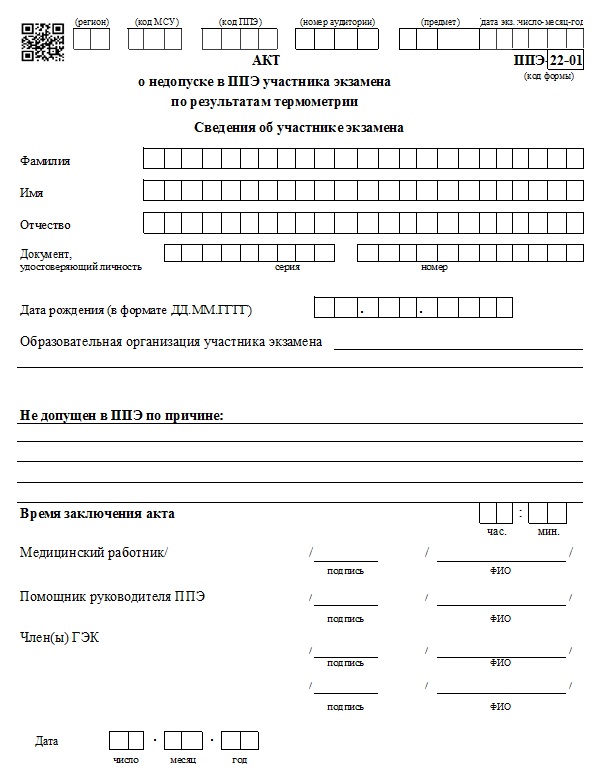 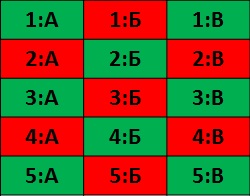  -  рабочее место участника экзамена; - свободное место.Вход строго по одному человекуПри входе обработайте рукидезинфицирующим средствомВыход строго по одному человекуСоблюдайте социальную дистанцию не менее 1,5 м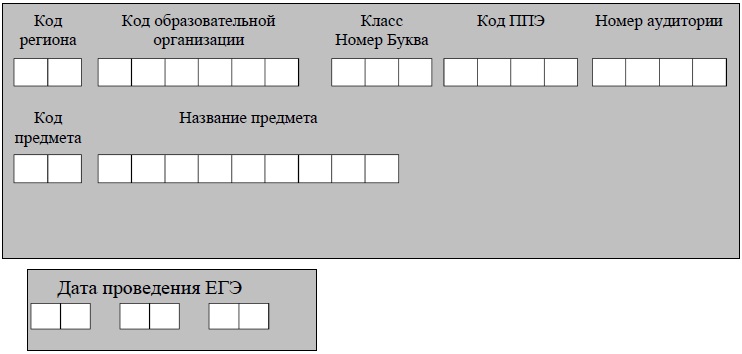 Продолжительность выполнения экзаменационной работы 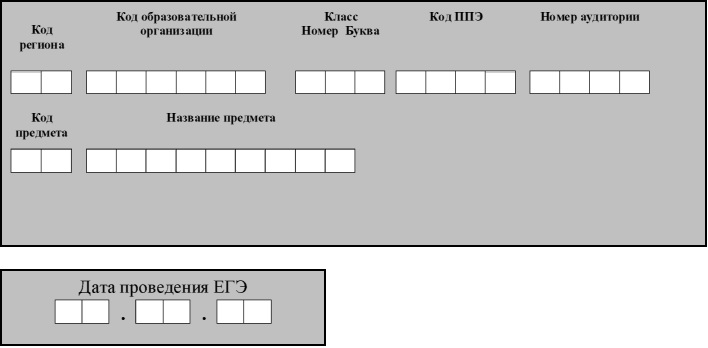 Общие положенияподготовки и проведения единого государственного экзамена в пунктах проведения экзаменовОбщая часть. Общие требования к пункту проведения единого государственного экзаменаЕдиный государственный экзамен (далее – ЕГЭ) проводится в пунктах проведения экзаменов (далее – ППЭ), места расположения которых утверждаются Департаментом образования Ивановской области (далее – Департамент образования) по согласованию с ГЭК. ППЭ – выделенные помещения в здании, которое используется для проведения ЕГЭ.Территорией ППЭ является площадь внутри здания (комплекса зданий) либо части здания, отведенная для проведения ЕГЭ. Вход в ППЭ организуется в здании образовательной организации (далее – ОО) и обозначается стационарным и (или) переносными металлоискателями (в последнем случае входом в ППЭ является место проведения уполномоченными лицами работ с использованием указанных металлоискателей).Количество и места расположения ППЭ определяются исходя из санитарно-эпидемиологической обстановки и особенностей распространения новой коронавирусной инфекции на территории региона с учетом доступности и вместимости аудиторного фонда, минимизации подвоза участников ЕГЭ до ППЭ, расположенных в других муниципальных образованиях. Определение мест расположения ППЭ и распределение между ними участников экзаменов, руководителей и организаторов ППЭ, членов государственной экзаменационной комиссии Ивановской области (далее – ГЭК), технических специалистов и ассистентов осуществляется Департаментом образования по согласованию с председателем ГЭК. В каждой аудитории присутствует не более 8 участников экзамена с целью соблюдения соответствующих требований санитарно-эпидемиологических правил и нормативов.В целях недопущения скопления участников ЕГЭ при входе в ППЭ рекомендуется, при возможности, оборудовать несколько входов в ППЭ с присутствием организаторов вне аудитории, сотрудников, осуществляющих охрану правопорядка, и (или) сотрудников органов внутренних дел (полиции) и с наличием необходимого количества стационарных и (или) переносных металлоискателей.Количество, общая площадь и состояние помещений, предоставляемых для проведения экзаменов (далее – аудитории), обеспечивают проведение экзаменов в условиях, соответствующих требованиям санитарно-эпидемиологических правил и нормативов.В случае угрозы возникновения чрезвычайной ситуации Департамент образования по согласованию с ГЭК принимает решение о переносе сдачи экзамена в другой ППЭ или на другой день, предусмотренный единым расписанием проведения ЕГЭ.На входе/входах в ППЭ должны быть подготовлены:стационарные и (или) переносные металлоискатели;стол(ы) и стулья для организаторов, задействованных при регистрации участников экзамена и специалистов, привлеченных к проведению экзамена;чек-листы о состоянии здоровья специалистов, привлекаемых к проведению ЕГЭ, и выполнении ими требований об ограничении контактов вне пункта проведения экзаменов (приложение 2);формы ППЭ-22-01 «Акт о недопуске в ППЭ участников экзамена по результатам термометрии» (приложение 3);не менее двух бесконтактных термометров;1-2 флакона дезинфицирующего средства (кожный антисептик с дозатором);рециркулятор бактерицидный (при наличии);пакеты с замком зиплок для упаковки личных вещей каждого участника экзамена;стол для временного хранения пакетов с замком зиплок с личными вещами участников экзамена для дальнейшего перемещения в специально выделенное в здании ОО до входа в ППЭ место для хранения личных вещей участников экзамена;комплекты средств индивидуальной защиты для работников ППЭ, состоящие из 3 одноразовых медицинских масок, упакованных в индивидуальный пакет (и 1 дополнительной одноразовой медицинской маски для членов ГЭК, руководителей ППЭ, технических специалистов); 1 пары нитриловых перчаток;комплекты средств индивидуальной защиты для участников ЕГЭ (выпускников прошлых лет, обучающихся по образовательным программам среднего профессионального образования) при необходимости, состоящий из 1 одноразовой медицинской маски, упакованной в индивидуальный пакет, 1 пары нитриловых перчаток;информационные стенды, на которых размещаются списки распределения участников экзаменов по аудиториям (форма ППЭ–06-01 «Список участников экзамена образовательной организации» и (или) форма ППЭ-06-02 «Список участников экзамена в ППЭ по алфавиту»).На пришкольной территории, а также в здании ОО до входа в ППЭ должно быть предусмотрено наличие сигнальной разметки, нанесенной мелом/краской – на пришкольной территории, мелом/лентой – в здании ОО (не менее 8-10 линий), с целью соблюдения всеми лицами социальной дистанции не менее 1,5-2 метров.В здании, где расположен ППЭ, до входа/входах в ППЭ выделяются:а) места для хранения личных вещей участников экзаменов в индивидуальных пакетах с замком зиплок;б) места для хранения личных вещей организаторов, медицинских работников, технических специалистов и ассистентов, оказывающих необходимую техническую помощь участникам экзаменов с ОВЗ, участникам экзаменов – детям-инвалидам, инвалидам. В помещениях для хранения личных вещей участников экзаменов и специалистов, привлекаемых к проведению ЕГЭ, организуется раздельное хранение вещей;в) помещение для представителей образовательных организаций, сопровождающих участников ГИА (далее – сопровождающие лица) В помещении для лиц, сопровождающих участников ЕГЭ, необходимо обеспечить расстановку мебели (мест ожидания) с учетом необходимости соблюдения социальной дистанции между местами ожидания не менее 1,5-2 метров. При необходимости увеличить количество помещений ожидания для лиц, сопровождающих участников ЕГЭ;г) помещение для аккредитованных представителей средств массовой информации.Руководитель ОО готовит инвентарь для уборки пола и поверхностей и ветошь в необходимом количестве.Перед открытием ППЭ и после завершения работы ППЭ необходимо провести генеральную уборку помещений ППЭ и аудиторий (в том числе пола, санузлов, вентилей кранов, спуска бачков унитазов) с применением дезинфицирующих средств для обработки пола и поверхностей, а также проветривание аудиторий. Дезинфицирующие средства для обработки пола и поверхностей необходимо использовать в соответствии с инструкциями производителя для вирусных инфекций.До начала экзамена и по завершении экзамена технические средства должны быть продезинфицированы антисептическими салфетками.Не менее чем за 1 час до момента начала входа участников экзамена в ППЭ, а также непосредственно по завершении экзамена в аудитории необходимо обеспечить проведение дезинфекции аудитории (обработка рабочих поверхностей мебели, компьютерной техники, дверных ручек) с последующим проведением сквозного проветривания аудитории. После обработки дезинфицирующими средствами пол и поверхности мебели необходимо протереть чистой водой.В ППЭ необходимо организовать питьевой режим с использованием воды в емкостях промышленного производства, в том числе через установки с дозированным розливом воды (кулеры, помпы и т.п.), обеспечив достаточное количество одноразовой посуды, и проведение обработки кулеров и дозаторов дезинфицирующими средствами после каждого использования.Организация помещений и техническое оснащение ППЭВ ППЭ должны быть организованы:а) Аудитории для участников экзаменов.В аудитории оборудуется по восемь отдельных рабочих мест (индивидуальный стол и стул) для каждого участника экзамена с учетом необходимости соблюдения социальной дистанции не менее 1,5-2 метров между рабочими местами в соответствии со схемой (приложение 4). Перед входом в аудиторию должно быть предусмотрено наличие сигнальной разметки на полу, нанесенной мелом/лентой, в количестве не менее 6-8 линий с целью соблюдения участниками экзамена социальной дистанции не менее 1,5-2 метров.В день проведения экзамена запрещено оборудовать аудитории ППЭ техническими средствами (компьютерами, принтерами, сканерами и др.), кроме перечисленных ниже случаев, предусмотренных Порядком:аудитории должны быть оборудованы средствами видеонаблюдения, позволяющими осуществлять видеозапись и трансляцию проведения экзаменов в сети «Интернет» с соблюдением требований законодательства Российской Федерации в области защиты персональных данных, и другими техническими средствами, позволяющими обеспечивать работоспособность средств видеонаблюдения. Аудитории оборудуются средствами видеонаблюдения без трансляции проведения экзаменов в сети «Интернет» по согласованию с Рособрнадзором. В ППЭ размещаются объявления (таблички), оповещающие о ведении видеонаблюдения. Участники экзаменов и лица, привлекаемые к проведению ЕГЭ, находящиеся в ППЭ во время проведения экзаменов, предупреждаются о ведении видеозаписи экзамена;для обеспечения печати экзаменационных материалов (далее – ЭМ) в зоне видимости камер видеонаблюдения устанавливается специализированный аппаратно-программный комплекс, включающий компьютер (ноутбук) с установленным специализированным программным обеспечением, принтер (допустимо использовать многофункциональное устройство, модуль печати которого соответствуют техническим характеристикам);аудитории оборудуются специальными техническими средствами при проведении ЕГЭ для участников экзаменов с ОВЗ, участников экзаменов - детей-инвалидов и инвалидов (при необходимости): аудитории, в которых будут сдавать экзамен слабовидящие участники экзаменов, которым требуются увеличенные ЭМ, оборудуются средствами масштабирования КИМ и бланков ЕГЭ до формата А3 (копировальными аппаратами); аудитории, где будут сдавать экзамен участники экзамена, которые выполняют письменную экзаменационную работу на компьютере, оборудуются компьютерами (без выхода в сеть «Интернет»); аудитории, в которых будут сдавать экзамен слабослышащие участники экзамена, оборудуются звукоусиливающей аппаратурой как коллективного, так и индивидуального пользования;при проведении ЕГЭ по иностранным языкам (раздел «Говорение») аудитории оборудуются компьютерами (ноутбуками) с установленным программным обеспечением и подключенной гарнитурой (наушники с микрофоном);компьютеры в аудиториях, выделяемых для проведения ЕГЭ по иностранным языкам (раздел «Аудирование»), оборудуются средствами звуковоспроизведения (звуковой картой, колонками);в случае если при проведении ЕГЭ по информатике и информационно-коммуникационным технологиям (ИКТ) выполнение письменной экзаменационной работы осуществляется на компьютере, аудитории, выделяемые для проведения ЕГЭ по информатике и информационно-коммуникационным технологиям (ИКТ), оснащаются компьютерной техникой.В аудиториях ППЭ должны быть подготовлены: функционирующие часы, находящиеся в поле зрения участников экзаменов;рабочие места для участников экзаменов, обозначенные заметным номером;места для организаторов;стол, находящийся в зоне видимости камер видеонаблюдения, для осуществления раскладки ЭМ в процессе их печати в начале экзамена и раскладки, и последующей упаковки ЭМ, собранных организаторами у участников экзаменов после окончания экзамена;листы бумаги для черновиков со штампом образовательной организации, на базе которой организован ППЭ, из расчета по два листа на каждого участника экзамена (в случае проведения ЕГЭ по иностранным языкам (раздел «Говорение») листы бумаги для черновиков не выдаются);информационные плакаты о правилах поведения в условиях нераспространения коронавирусной инфекции для размещения на обеих сторонах двери аудитории (приложение 5);1 флакон дезинфицирующего средства (кожный антисептик с дозатором);пакеты с замком зиплок с комплектами средств индивидуальной защиты на каждом рабочем месте для участников экзаменов;Комплект средств индивидуальной защиты включает в себя:3 одноразовые медицинские маски, упакованные в индивидуальный пакет (в случае проведения ЕГЭ по иностранным языкам (раздел «Говорение») – 1 одноразовую медицинскую маску);1 пару нитриловых перчаток;3 антисептические салфетки в индивидуальной упаковке;рециркулятор бактерицидный (при наличии);большой пакет с замком зиплок для утилизации использованных средств индивидуальной защиты участников экзаменов.В аудиториях также должны быть закрыты стенды, плакаты и иные материалы со справочно-познавательной информацией.б) Штаб ППЭ.Штаб ППЭ оборудуется телефонной связью, персональным компьютером с необходимым программным обеспечением и средствами защиты информации, подключенным к сети «Интернет» и оборудованным принтером, персональным компьютером с необходимым программным обеспечением и средствами защиты информации, не подключенным к сети «Интернет» и оборудованным сканером. Также подготавливаются не менее 3 флеш-накопителей: основной флеш-накопитель для хранения интернет-пакетов с ЭМ, резервный флеш-накопитель для хранения интернет-пакетов с ЭМ, не менее 1 флеш-накопителя для переноса данных между рабочими станциями ППЭ. Штаб ППЭ оборудуется средствами видеонаблюдения, позволяющими осуществлять видеозапись и трансляцию проведения экзаменов в сети «Интернет» с соблюдением требований законодательства Российской Федерации в области защиты персональных данных. Штаб ППЭ оборудуется средствами видеонаблюдения без трансляции проведения экзаменов в сети «Интернет» по согласованию с Рособрнадзором.В Штабе ППЭ используется специальное программное обеспечение на портале smotriege.ru –для осуществления видеонаблюдения и получения оперативной информации о нарушениях, зафиксированных в ППЭ посредством онлайн наблюдения. Для входа на портал ППЭ получает доступ через авторизацию.В Штабе ППЭ организуются места для хранения личных вещей:членов ГЭК;руководителя образовательной организации, в помещениях которой организован ППЭ, или уполномоченного им лица;руководителя ППЭ;общественных наблюдателей;должностных лиц Рособрнадзора;иных лиц, определенных Рособрнадзором;должностных лиц органа исполнительной власти субъекта Российской Федерации, осуществляющего переданные полномочия Российской Федерации в сфере образования.Штаб ППЭ должен быть оборудован сейфом или металлическим шкафом, находящимся в зоне видимости камер видеонаблюдения, для осуществления безопасного хранения ЭМ.В Штабе ППЭ должны быть подготовлены:стол, находящийся в зоне видимости камер видеонаблюдения, для осуществления приема руководителем ППЭ ЭМ от организаторов в аудиториях после завершения экзамена, (а также вскрытия и передачи на сканирование в случае перевода бланков ЕГЭ в электронный вид в Штабе ППЭ), а также для осуществления упаковки и запечатывания ЭМ членом ГЭК в целях передачи их в РЦОИ;1 флакон дезинфицирующего средства (кожный антисептик с дозатором.в) Медицинский кабинет либо отдельное помещение для медицинских работников, изолированное от аудиторий, используемых для проведения экзамена, при входе в который устанавливается флакон дезинфицирующего средства (кожный антисептик с дозатором).г) Рабочие места (столы, стулья) для организаторов вне аудитории.д) Помещение для общественных наблюдателей, изолированное от аудиторий для проведения экзамена.е) Для сотрудников, осуществляющих охрану правопорядка, и (или) сотрудников органов внутренних дел (полиции), а также организаторов вне аудитории, обеспечивающих вход участников экзаменов в ППЭ, должно быть оборудовано рабочее место с наличием стационарного и (или) переносного металлоискателя.ж) Туалетные комнатыВ туалетных комнатах должны быть подготовлены:пакеты для утилизации использованных средств индивидуальной защиты;педальные мусорные ведра;1 флакон дезинфицирующего средства (кожный антисептик с дозатором);держатели для туалетной бумаги, жидкое мыло с дозаторным устройством;туалетная бумага.Использование электросушилок для сушки рук запрещено (при наличии возможности использовать одноразовые бумажные полотенца).Помещения, не использующиеся для проведения экзамена, в день проведения экзамена должны быть заперты и опечатаны.По решению Департамента образования ППЭ также могут быть оборудованы системами подавления сигналов подвижной связи, иные помещения ППЭ (за исключением аудиторий и Штаба ППЭ) оборудуются средствами видеонаблюдения.В ППЭ во время экзамена может быть организовано место для индивидуального приема пищи работниками ППЭ в медицинском кабинете, возле мест организации питьевого режима для участников экзаменов, в штабе ППЭ. Место для индивидуального приема пищи работниками ППЭ оборудуется столом и устройством для подогрева воды. Лица, привлекаемые к проведению ЕГЭВ день проведения экзамена в ППЭ присутствуют:а) руководитель образовательной организации, в помещениях которой организован ППЭ, или уполномоченное им лицо (во время проведения ЕГЭ находится в Штабе ППЭ);б) руководитель ППЭ;в) организаторы в аудитории;г) организаторы вне аудитории:«охранник»;«дежурный на входе»;«дежурный в коридоре»;«помощник руководителя»:д) не менее двух членов ГЭК, включая членов ГЭК с ключами шифрования члена ГЭК, записанными на защищенном внешнем носителе, – токене (токен члена ГЭК). В случае проведения ЕГЭ в ППЭ с использованием ЭМ на бумажных носителях не менее одного члена ГЭК;е) не менее двух технических специалистов по работе с программным обеспечением, оказывающих информационно-техническую помощь руководителю и организаторам ППЭ, членам ГЭК, в том числе технические специалисты организации, отвечающей за установку и обеспечение работоспособности средств видеонаблюдения;ж) медицинские работники;з) ассистенты (при необходимости);и) сотрудники, осуществляющие охрану правопорядка, и (или) сотрудники органов внутренних дел (полиции).В день проведения экзамена в ППЭ могут присутствовать:аккредитованные представители средств массовой информации;аккредитованные общественные наблюдатели;должностные лица Федеральной службы по надзору в сфере образования и науки (далее – Рособрнадзор), а также иные лица, определенные Рособрнадзором, при предъявлении соответствующих документов, подтверждающих их полномочия (присутствуют по решению Рособрнадзора);должностные лица Департамента образования, осуществляющего переданные полномочия Российской Федерации в сфере образования, при предъявлении соответствующих документов, подтверждающих их полномочия (присутствуют по решению указанного органа).Представители средств массовой информации присутствуют в аудиториях для проведения экзамена только до момента выдачи участникам экзамена ЭМ или до момента начала печати ЭМ.Общественные наблюдатели свободно перемещаются по ППЭ, не заходя в аудитории. Общественным наблюдателям в ходе экзамена рекомендуется преимущественно присутствовать в коридорах ППЭ, на входе в ППЭ, в штабе ППЭ. Наблюдать за проведением экзамена в аудитории необходимо удаленно из штаба ППЭ. В случае нарушения порядка проведения экзамена незамедлительно сообщать об этом члену ГЭК.Допуск в ППЭ указанных выше лиц, а также сотрудников, осуществляющих охрану правопорядка, и (или) сотрудников органов внутренних дел (полиции) осуществляется только при наличии у них документов, удостоверяющих личность и подтверждающих их полномочия.При входе в ППЭ всем вышеуказанным лицам необходимо предоставить/заполнить чек-лист о состоянии здоровья и выполнении требований об ограничении контактов вне ППЭ по установленной форме (приложение 2).Допуск участников экзамена, а также лиц, указанных в подпунктах 
«а»-«з», в ППЭ осуществляется при наличии у них документов, удостоверяющих личность, и при наличии их в списках распределения в данный ППЭ. Примерный перечень часто используемых при проведении ЕГЭ документов, удостоверяющих личность, приведен в приложении 6.Лица, привлекаемые к проведению ЕГЭ в ППЭ (в том числе общественные наблюдатели), должны соблюдать этические нормы поведения при выполнении должностных обязанностей на ППЭ.Рекомендуемые требования, предъявляемые к работникам ППЭПри проведении экзаменом по учебному предмету в состав организаторов и ассистентов не входят специалисты по данному учебному предмету.Допускается привлекать в качестве руководителей ППЭ, технических специалистов ППЭ, ассистентов работников организаций, осуществляющих образовательную деятельность, являющихся учителями обучающихся, сдающих экзамен в данном ППЭ. . Организация и проведение единого государственного экзамена с использованием доставки экзаменационных материалов по сети «Интернет» и печати полного комплекта экзаменационных материаловВо всех ППЭ используются технологии доставки экзаменационных материалов (далее – ЭМ) по сети «Интернет», печати полного комплекта ЭМ в ППЭ (далее – печать ЭМ) и перевода бланков ответов участников экзамена в электронный вид в Штабе ППЭ (далее – сканирование бланков в Штабе ППЭ).Для проведения экзамена с использованием указанных технологий используется следующее специализированное программное обеспечение:Станция авторизации – устанавливается на компьютере в Штабе ППЭ, позволяет получать ЭМ по сети «Интернет», получать ключи доступа к ЭМ для расшифровки ЭМ, передавать отсканированные образы бланков в региональный центр обработки информации (далее – РЦОИ), передавать статусы подготовки и проведения экзамена в систему мониторинга готовности ППЭ и др. функции;Станция организатора (станция печати ЭМ) устанавливается на компьютерах в аудиториях, позволяет расшифровывать и распечатывать ЭМ, полученные в электронном виде;Станция сканирования в ППЭ – устанавливается на компьютере в Штабе ППЭ, позволяет сканировать и зашифровывать бланки ответов участников экзаменов и формы ППЭ;Использование ЭМ, доставляемых в ППЭ на бумажных носителях (далее – бумажная технология), сохраняется для ППЭ, организованных на дому, в медицинских организациях, а также в ППЭ, организованных в специальных учебно-воспитательных учреждениях закрытого типа, в учреждениях, исполняющих наказание в виде лишения свободы.Для обеспечения доставки ЭМ по сети «Интернет» Департамент образования подает заявки на обеспечение электронными ЭМ. При использовании бумажной технологии заявка на ЭМ формируется отдельно.Комплекты ЭМ, содержащие контрольные измерительные материалы (далее – КИМ) и набор бланков ответов, формируются в электронном виде при этом каждый электронный КИМ и набор бланков является уникальным.При печати комплекта ЭМ используется чёрно-белая односторонняя печать. Оборотная сторона листа не используется для записи ответов на задания КИМ.В комплект бланков ЕГЭ входит бланк регистрации, бланк ответов № 1, бланк ответов № 2 (лист 1 и лист 2). Дополнительные бланки ответов № 2 (далее – ДБО № 2) печатаются в Штабе ППЭ на компьютере и являются односторонними.Электронные ЭМ шифруются пакетами по 5 штук (интернет-пакеты) и автоматически распределяются по ППЭ за 5 рабочих дней до даты экзамена – для основных дней экзаменационного периода, за 3 рабочих дня – для резервных дней экзаменационного периода на основе сведений о распределенных по ППЭ участниках и аудиторном фонде ППЭ.На каждую дату для каждого предмета экзамена предоставляется интернет-пакет, содержащий ЭМ для всех аудиторий ППЭ (включая задание по аудированию письменной части экзамена по иностранным языкам), а также резервные комплекты ЭМ для использования на резервных станциях организатора (станциях печати ЭМ) или в случае недостатка ЭМ на задействованных (основных или резервных) станциях.Для процедуры расшифровки электронных ЭМ необходимо наличие ключа доступа к ЭМ и токена члена ГЭК. Количество членов ГЭК, назначенных в ППЭ, определяется из расчета один член ГЭК на каждые три-пять аудиторий, но не менее двух членов ГЭК на ППЭ.Количество технических специалистов в день проведения экзамена, назначенных в ППЭ, определяется из расчета один технический специалист на каждые три-пять аудиторий, но не менее двух технических специалистов на ППЭ.Ключи доступа к ЭМ формируются для каждого ППЭ региона на каждый день экзамена и направляются в регион через специализированный федеральный портал непосредственно перед экзаменом (начиная с 9 часов 30 минут), для скачивания ключа доступа к ЭМ используется токен члена ГЭК.Важно: при записи ответов на задания нельзя использовать оборотную сторону бланков ЕГЭ, т.к. все бланки ЕГЭ являются односторонними. Все записи ведутся только на лицевой стороне (для записи развернутых ответов сначала на бланке ответов № 2 лист 1, потом – на бланке ответов № 2 лист 2, далее – на ДБО № 2). Записи на оборотной стороне бланков проверяться не будут, Конфликтная комиссия Ивановской области (далее – КК) также не будет принимать апелляции по вопросам записей на оборотной стороне бланков ЕГЭ.Приложение 2 к приказу Департамента образования Ивановской областиот __________№ _________-оЧЕК – ЛИСТ*о состоянии здоровья специалистов, привлекаемых к проведению ЕГЭ, и выполнении ими требований об ограничении контактов вне пункта проведения экзаменов___________________________________________________________________________(ФИО полностью)___________________________________________________________________________(выполняемая функция в ППЭ)1.	Имеется ли у Вас повышенная температура тела утром (> 37° С) – да/нет2.	Есть ли у Вас признаки ОРВИ (слабость, озноб, першение в горле, заложенность носа, насморк) – да/нет3.	Есть ли признаки ОРВИ у членов семьи или совместно проживающих лиц – да/нет4.	Были ли у Вас в последние 14 дней контакты с людьми, имеющими по Вашим сведениям подтвержденный диагноз COVID-19, или находящимися по Вашим сведениям под наблюдением в связи с имеющимся риском заражения – да/нетОб уголовной ответственности за нарушение санитарно-эпидемиологических правил, предусмотренной статьей 236 Уголовного кодекса Российской Федерации, предупрежден(-а). «_____» ____________ 2020 г.                   ______________             ___________________(подпись)                          (расшифровка)____________________________________* заполнение распространяется на общественных наблюдателей, медицинских работниковПриложение 3 к приказу Департамента образования Ивановской областиот __________№ _________-оФорма ППЭ-22-01 «Акт о недопуске в ППЭ участника экзамена по результатам термометрии»Приложение 4 к приказу Департамента образования Ивановской областиот __________№ _________-оСхема рассадки участников экзамена в аудиторииПриложение 5 к приказу Департамента образования Ивановской областиот __________№ _________-оИнформационные плакаты о правилах поведения в условиях нераспространения коронавирусной инфекциирПриложение 6 к приказу Департамента образования Ивановской областиот __________№ _________-оП Р И М Е Р Н Ы Й  П Е Р Е Ч Е Н Ь часто используемых при проведении единого государственного экзамена документов, удостоверяющих личностьДокументы, удостоверяющие личность граждан Российской Федерации1. Паспорт гражданина Российской Федерации, удостоверяющий личность гражданина Российской Федерации на территории Российской Федерации (форма 2П «Временное удостоверение личности гражданина Российской Федерации»);2. Паспорт гражданина Российской Федерации для выезда из Российской Федерации и въезда в Российскую Федерацию, удостоверяющий личность гражданина Российской Федерации за пределами территории Российской Федерации (заграничный) (используется при проведении ЕГЭ в ППЭ, расположенных за пределами территории Российской Федерации);3. Дипломатический паспорт;4. Служебный паспорт;5. Удостоверение личности военнослужащего; 6. Временное удостоверение личности гражданина Российской Федерации, выдаваемое на период оформления паспорта.Документы, удостоверяющие личность иностранных граждан1. Паспорт иностранного гражданина либо иной документ, установленный федеральным законом или признаваемый в соответствии с международным договором Российской Федерации в качестве документа, удостоверяющего личность иностранного гражданина (пункт 1 статьи 10 Федерального закона от 25 июля 2002 г. № 115-ФЗ «О правовом положении иностранных граждан в Российской Федерации»);2. Разрешение на временное проживание;3. Вид на жительство;4. Иные документы, предусмотренные федеральным законом или признаваемые в соответствии с международным договором Российской Федерации в качестве документов, удостоверяющих личность лица без гражданства (пункт 2 статьи 10 Федерального закона от 25 июля 2002 г. № 115-ФЗ «О правовом положении иностранных граждан в Российской Федерации»).Документы, удостоверяющие личность лица без гражданства1. Документ, выданный иностранным государством и признаваемый в соответствии с международным договором Российской Федерации в качестве документа, удостоверяющего личность лица без гражданства;2. Разрешение на временное проживание;3. Вид на жительство;4. Иные документы, предусмотренные федеральным законом или признаваемые в соответствии с международным договором Российской Федерации в качестве документов, удостоверяющих личность лица без гражданства (пункт 2 статьи 10 Федерального закона от 25 июля 2002 г. № 115-ФЗ «О правовом положении иностранных граждан в Российской Федерации»).Документы, удостоверяющие личность беженцевУдостоверение беженца.Свидетельство о рассмотрении ходатайства о признании гражданина беженцем на территории Российской Федерации.Свидетельство о предоставлении временного убежища, выдаваемое одному из родителей несовершеннолетнего.Приложение 7 к приказу Департамента образования Ивановской областиот __________№ _________-оЖ У Р Н А Л учета участников экзамена, обратившихся к медицинскому работнику во время проведения экзамена_______________________________1.2.3.4.5.(«Ф.И.О. / Подпись/Дата» медицинских работников, закреплённых за ППЭ в дни проведения ЕГЭ)НАЧАТ20г.ОКОНЧЕН20г.ОКОНЧЕН№ п/пОбращение Обращение Фамилия, имя, отчествоучастника экзаменаНомер аудитории/вход в ППЭПричина обращения/ причина недопускаПринятые меры (в соответствующем поле поставить «Х»)Принятые меры (в соответствующем поле поставить «Х»)Принятые меры (в соответствующем поле поставить «Х»)Подпись участника экзаменаПодпись медицинского работника№ п/пдатавремяФамилия, имя, отчествоучастника экзаменаНомер аудитории/вход в ППЭПричина обращения/ причина недопускаУчастник не допущен в ППЭОказана медицинская помощь, участник экзамена ОТКАЗАЛСЯ ОТ СОСТАВЛЕНИЯ АКТА О ДОСРОЧНОМ ЗАВЕРШЕНИИ ЭКЗАМЕНАОказана медицинская помощь, и СОСТАВЛЕН АКТ О ДОСРОЧНОМ ЗАВЕРШЕНИИ ЭКЗАМЕНАПодпись участника экзаменаПодпись медицинского работника12345678910Приложение 8 к приказу Департамента образования Ивановской областиот __________№ _________-оИ Н С Т Р У К Ц И Ядля члена государственной экзаменационной комиссии в пункте проведения экзаменовЧлен ГЭК обеспечивает соблюдение требований Порядка, в том числе:по решению председателя ГЭК не позднее чем за две недели до начала экзаменов проводит проверку готовности ППЭ, в том числе подтверждает настройки станции авторизации, в том числе для получения ЭМ в ППЭ по сети Интернет в зашифрованном виде, обеспечивает расшифровку ЭМ в день экзамена, осуществляет контроль за проведением экзаменов в ППЭ;осуществляет взаимодействие с лицами, присутствующими в ППЭ, по обеспечению соблюдения требований Порядка;в случае выявления нарушений Порядка принимает решение об удалении с экзамена участников экзамена, а также иных лиц, находящихся в ППЭ, по согласованию с председателем ГЭК принимает решение об остановке экзамена в ППЭ или отдельных аудиториях ППЭ.Член ГЭК несет ответственность за:корректность выполненных настроек (код региона, код ППЭ, период проведения экзаменов) на основной и резервной станциях авторизации в штабе ППЭ, на основных и резервных станциях организатора (станциях печати ЭМ) в аудиториях ППЭ, основной и резервной станциях сканирования в ППЭ;целостность, полноту и сохранность возвратных доставочных пакетов и пакета для руководителя ППЭ при передаче их в ППЭ в день экзамена и доставке ЭМ и сопутствующих материалов из ППЭ в РЦОИ для последующей обработки;качество сканирования ЭМ;своевременность проведения проверки фактов о нарушении порядка в ППЭ в случае подачи участником экзамена апелляции о нарушении установленного порядка проведения ГИА и предоставление всех материалов для рассмотрения апелляции в КК в тот же день;соблюдение информационной безопасности на всех этапах проведения ЕГЭ;незамедлительное информирование председателя ГЭК о факте компрометации токена члена ГЭК. На члена ГЭК возлагается обязанность по фиксированию всех случаев нарушения порядка проведения ГИА в ППЭ.На подготовительном этапе проведения ЕГЭ член ГЭК: проходит подготовку по порядку исполнения своих обязанностей в период проведения ЕГЭ;знакомится с нормативными правовыми документами по проведению ГИА, методическими рекомендациями Рособрнадзора, рекомендациями Управления Роспотребнадзора по Ивановской области по организации проведения единого государственного экзамена в образовательных  организациях в условиях сохранения риска распространения новой коронавирусной инфекции (COVID-19) на территории Ивановской области (реквизиты документа);проводит проверку готовности ППЭ не позднее чем за две недели до начала экзаменов (по решению председателя ГЭК), в том числе с помощью токена члена ГЭК на станции авторизации в Штабе ППЭ подтверждает соответствие настроек данным ППЭ для обеспечения последующего получения интернет-пакетов по сети Интернет (для подтверждения настроек достаточно наличия сведений о токене члена ГЭК на специализированном федеральном портале, назначение члена ГЭК на экзамены не требуется);не ранее 2 рабочих дней, но не позднее 17:00 календарного дня, предшествующего дню экзамена, совместно с руководителем ППЭ и техническим специалистом проводит контроль технической готовности ППЭ, в том числе:на основной и резервной станциях авторизации в Штабе ППЭ:проверяет настройки станции: код региона (впечатывается в ДБО №2), код ППЭ, период проведения экзаменов, признак резервной станции для резервной станции;проверяет настройки системного времени;проверяет наличие соединения со специализированным федеральным порталом по основному и резервному каналам доступа в сеть «Интернет»;выполняет авторизацию на специализированном федеральном портале с использованием токена члена ГЭК: член ГЭК должен подключить токен к станции авторизации и ввести пароль доступа к нему;по результатам авторизации убеждается в наличии назначения на выбранную дату экзамена в указанный в настройках ППЭ;Важно! Все члены ГЭК, назначенные на экзамен должны пройти авторизацию в ППЭ, в который они назначены, не ранее 2 рабочих дней до дня проведения экзамена и не позднее 17:00 календарного дня, предшествующего дню экзамена.оценивает качество тестовой печати ДБО № 2, в том числе ДБО № 2 по китайскому языку, в случае проведения в ППЭ экзамена по китайскому языку: на тестовом бланке отсутствуют белые и темные полосы; черные квадраты (реперы) напечатаны целиком, штрихкоды и QR-код хорошо читаемы и четко пропечатаны, на тестовом ДБО № 2 по китайскому языку заполнены поля «Кол предмета» и «Название предмета»;проверяет наличие соединения c сервером РЦОИ по основному и резервному каналу доступа в сеть «Интернет»;проверяет наличие подтверждения от РЦОИ по переданному при проведении технической подготовки тестовому пакету сканирования (статус тестового пакета сканирования принимает значение «подтвержден»). В случае изменения настроек печати или настроек сканирования при проведении контроля технической готовности по согласованию с РЦОИ и по усмотрению члена ГЭК может быть выполнена повторная передача обновленного тестового пакета сканирования в РЦОИ и получение подтверждения от РЦОИ;на основной станции авторизации в Штабе ППЭ:контролирует скачивание пакета с сертификатами специалистов РЦОИ для загрузки на основную и резервную станцию сканирования в ППЭ.на каждой станции организатора (станции печати ЭМ) в каждой аудитории проведения, назначенной на экзамен, и резервных станциях организатора (станциях печати ЭМ):проверяет настройки экзамена по соответствующему учебному предмету: код региона, код ППЭ (впечатываются в бланки участников экзамена), номер аудитории (для резервных станций номер аудитории не указывается), признак резервной станции для резервной станции, учебный предмет и дату экзамена;проверяет настройки системного времени;проверяет наличие загруженного интернет-пакета;проверяет качество тестовой печати границ (калибровочного листа), выполненной в его присутствии и напечатанного ранее тестового комплекта ЭМ: все напечатанные границы видны, на тестовых бланках и КИМ отсутствуют белые и темные полосы; черные квадраты (реперы), штрихкоды и QR-код, текст, рисунки и схемы хорошо читаемы и четко пропечатаны; знакоместа на бланках и защитные знаки, расположенные по всей поверхности листа КИМ, четко видны. По усмотрению члена ГЭК тестовый комплект ЭМ может быть напечатан повторно в его присутствии;проверяет работоспособность средств криптозащиты с использованием токена члена ГЭК: подключает к станции организатора (станции печати ЭМ) токен члена ГЭК и вводит пароль доступа к нему. Каждый член ГЭК должен осуществить контроль технической готовности хотя бы одной станции организатора (станции печати ЭМ);проверяет, что в аудитории ППЭ подготовлено достаточное количество бумаги для печати полных комплектов ЭМ;контролирует печать протокола технической готовности аудитории для печати полного комплекта ЭМ в аудитории ППЭ (форма ППЭ-01-01) и сохранение на флеш-накопитель для переноса данных между станциями ППЭ электронного акта технической готовности для последующей передачи в систему мониторинга готовности ППЭ.на основной и резервной станциях сканирования в ППЭ в Штабе ППЭ:проверяет настройки экзамена по каждому учебному предмету: код региона, код ППЭ, номер компьютера – уникальный для ППЭ номер компьютера (ноутбука), признак резервной станции для резервной станции, учебный предмет и дату экзамена;проверяет настройки системного времени;контролирует выполнение тестового сканирования не менее одного из предоставленных тестовых комплектов ЭМ повторно, тестового ДБО №2 (за исключением проведения ЕГЭ по математике базового уровня, иностранному языку раздел «Говорение»), в том числе тестового ДБО№2 по китайскому языку в случае проведения в ППЭ письменного экзамена по китайскому языку, распечатанного на станции авторизации в штабе ППЭ, а также (при наличии) напечатанных по решению члена ГЭК тестовых комплектов ЭМ;оценивает качество сканирования бланков: все бланки успешно распознаны и не отмечены как некачественные; черные квадраты (реперы), штрихкоды и QR-код хорошо читаемы, знакоместа на бланках не слишком яркие;контролирует загрузку пакета с сертификатами специалистов РЦОИ;проверяет работоспособность средств криптозащиты с использованием токена члена ГЭК: подключает к рабочей станции токен члена ГЭК и вводит пароль доступа к нему;контролирует сохранение на флеш-накопитель протокола технической готовности Штаба ППЭ для сканирования бланков в ППЭ (форма ППЭ-01-02) и электронного акта технической готовности для последующей передачи в систему мониторинга готовности ППЭ.Проверяет наличие дополнительного (резервного) оборудования:основной и резервный флеш-накопитель для переноса данных между станциями ППЭ;USB-модем для обеспечения резервного канала доступа в сеть «Интернет». USB-модем используется в случае возникновения проблем с доступом в сеть «Интернет» по основному стационарному каналу связи;резервные картриджи для принтеров;резервные лазерные принтеры;резервные кабели для подключения принтеров и сканеров к компьютеру (ноутбуку).По окончании контроля технической готовности аудиторий и Штаба ППЭ к экзамену:подписывает протокол (протоколы) технической готовности аудиторий, напечатанные тестовые комплекты ЭМ являются приложением к соответствующему протоколу (форма ППЭ-01-01 «Протокол технической готовности аудитории для печати полного комплекта ЭМ в аудитории ППЭ»);подписывает протокол (протоколы) технической готовности (ППЭ-01-02 «Протокол технической готовности Штаба ППЭ для сканирования бланков в ППЭ»);контролирует передачу электронных актов технической готовности со всех станций организатора (станций печати ЭМ), включая резервные, с основной и резервной станций сканирования в ППЭ с помощью основной станции авторизации в Штабе ППЭ;контролирует передачу электронных актов технической готовности основной и резервной станции авторизации;контролирует передачу статуса «Контроль технической готовности завершён» в систему мониторинга готовности ППЭ с помощью основной станции авторизации в Штабе ППЭ.Важно! Статус «Контроль технической готовности завершён» может быть передан при условии наличия на специализированном федеральном портале сведений о количестве автоматически распределенных участников по аудиториям ППЭ («рассадка»), а также при наличии переданных электронных актов технической готовности станций организатора (станций печати ЭМ) для каждой аудитории проведения.Обеспечивает распечатку ДБО № 2, в том числе ДБО № 2 по китайскому языку, в Штабе ППЭ в соответствии с пунктом 2.2 настоящих инструктивных документов «Печать ДБО №2». Печать ДБО №2 возможна после подтверждения настроек станции авторизации путем авторизации с использованием токена члена ГЭК.На этапе проведения ЕГЭ член ГЭК:при входе в ППЭ:получает комплект средств индивидуальной защиты (3 одноразовые медицинские маски, упакованные в индивидуальный пакет (и 1 дополнительная одноразовая медицинская маска), 1 пара нитриловых перчаток). Член ГЭК должен использовать средства индивидуальной защиты на протяжении всего времени нахождения в ППЭ;проходит обязательную бесконтактную термометрию;сдает/заполняет чек-лист о состоянии здоровья специалистов, привлекаемых к проведению ЕГЭ, и выполнении ими требований об ограничении контактов вне пункта проведения экзаменов (приложение 2).Обеспечивает доставку/передачу материалов в ППЭ не позднее 07.30 в день проведения экзамена следующих материалов:возвратные доставочные пакеты для упаковки бланков ЕГЭ после проведения экзамена (на возвратном доставочном пакете напечатан «Сопроводительный бланк к материалам ЕГЭ», обязательный к заполнению), для упаковки испорченных комплектов ЭМ;сейф-пакеты (стандартные) и/или сейф-пакеты (большие) для упаковки ЭМ, хранения в местах, определённых в соответствии с приказом Департамента образования «О порядке передачи и хранения экзаменационных документов государственной итоговой аттестации по образовательным программам среднего общего образования при использовании технологии передачи экзаменационных материалов по сети Интернет» и последующей доставки в РЦОИ (форма ППЭ-11 «Сопроводительный бланк к материалам ЕГЭ» вкладывается в карман сейф-пакета);пакет руководителя ППЭ (в случае его передачи на бумажных носителях).Сейф-пакеты (большие) используются для упаковки материалов ППЭ (возвратных доставочных пакетов с бланками участников экзаменов, белого бумажного конверта с комплектом форм руководителя ППЭ, неиспользованных возвратных доставочных пакетов, неиспользованных сейф-пакетов) в случае, если в ППЭ на экзамен запланировано 5 и более аудиторий. Сейф-пакеты (стандартные) используются для упаковки КИМ в аудиториях, упаковки испорченных комплектов ЭМ а также для упаковки возвратных доставочных пакетов с бланками участников, белого бумажного конверта с комплектом форм руководителя ППЭ, неиспользованных возвратных доставочных пакетов в случае, если в ППЭ на экзамен запланировано 4 и менее аудиторий.Размер сейф-пакетов: сейф пакеты (стандартные) 296*420; сейф пакеты (большие) 438*575. Размер возвратно-доставочного пакета 229х324. В зависимости от размера ППЭ и объёма экзамена для упаковки материалов может использоваться наиболее подходящая в данной ситуации упаковка, включая возвратные доставочные пакеты (допустимый объём для упаковки в возвратно-доставочной пакет – 70 листов, сейф-пакет (стандартный) – 500 листов).В ППЭ должны быть выданы:Возвратные доставочные пакеты для упаковки:бланков ответов участников экзамена (по количеству аудиторий);испорченных комплектов ЭМ (по количеству аудиторий);Сейф-пакет (большой) в случае, если в ППЭ на экзамен запланировано 5 и более аудиторий (один на ППЭ) для упаковки:возвратных доставочных пакетов с бланками ответов участников экзаменов;белого бумажного конверта с комплектом форм руководителя ППЭ;неиспользованных возвратных доставочных пакетов, сейф-пакетов;Сейф-пакеты (стандартные) для упаковки:возвратных доставочных пакетов с бланками ответов участников экзаменов, белого бумажного конверта с комплектом форм руководителя ППЭ, неиспользованных возвратных доставочных пакетов, неиспользованных сейф-пакетов в случае, если в ППЭ на экзамен запланировано 4 и менее аудиторий (один на ППЭ);использованных КИМ (по количеству аудиторий);возвратных доставочных пакетов с испорченными ЭМ (один на ППЭ).Также РЦОИ передает в ППЭ:Белые бумажные конверты для упаковки:использованных черновиков (по количеству аудиторий);комплекта форм руководителя ППЭ (один на ППЭ);Желтый бумажный конверт для упаковки неиспользованных дополнительных бланков ответов № 2 (один на ППЭ).Формы ППЭ-11 «Сопроводительный бланк к материалам единого государственного экзамена», используемые для упаковки использованных КИМ в сейф-пакеты.Формы ППЭ-11-01 «Сопроводительный бланк к материалам ЕГЭ № 2», используемые для упаковки ЭМ.Формы ППЭ-22-01 «Акт о недопуске в ППЭ участника экзамена по результатам термометрии».Член ГЭК контролирует ознакомление организаторов ППЭ с распечатанным текстом инструктажа по процедуре проведения экзамена, выдаваемым при входе в ППЭ;присутствует при организации входа участников экзамена в ППЭ и осуществляет контроль за:выполнением требования о запрете участникам экзаменов, организаторам, техническим специалистам, ассистентам, медицинским работникам иметь при себе средства связи, в том числе осуществляет контроль за организацией сдачи иных вещей в специально выделенном до входа в ППЭ месте для личных вещей участников экзаменов, организаторов, медицинских работников, технических специалистов и ассистентов. При входе в ППЭ устанавливаются стационарные металлоискатели и (или) организуется место проведения уполномоченными лицами работ с использованием переносных металлоискателей;проведением обязательной термометрии всех участников экзамена;проведением обязательной термометрии работников ППЭ и лиц, имеющих право присутствовать в ППЭ. В случае недопуска данных лиц в ППЭ оформляет служебную записку в ГЭК в свободной форме и информирует ГЭК. В случае принятия медицинским работником решения о недопуске в ППЭ руководителя ППЭ член ГЭК незамедлительно информирует ГЭК и РЦОИ для замены на резервного руководителя ППЭ.соблюдением сигнальной разметки, нанесенной в целях предотвращения одновременного скопления участников экзамена и специалистов, привлекаемых к проведению ЕГЭ;использованием средств индивидуальной защиты участниками экзамена и лицами, привлекаемыми при проведении ЕГЭ, в соответствии с настоящими инструкциями;присутствует при заполнении сопровождающим лицом формы ППЭ-20 «Акт об идентификации личности участника ГИА» в случае отсутствия у участника ГИА, документа, удостоверяющего личность;присутствует при составлении руководителем ППЭ акта о недопуске участника ЕГЭ (выпускника прошлых лет; обучающегося по образовательным программам среднего профессионального образования, не имеющего среднего общего образования; обучающегося, получающего среднее общее образование в иностранных организациях, осуществляющих образовательную деятельность) в ППЭ в случае отсутствия у него документа, удостоверяющего личность. Указанный акт подписывается членом ГЭК, руководителем ППЭ и участником ЕГЭ. Акт составляется в двух экземплярах в свободной форме. Первый экземпляр оставляет член ГЭК для передачи председателю ГЭК, второй – участнику ЕГЭ. Повторно к участию в ЕГЭ по данному учебному предмету в резервные сроки указанный участник ЕГЭ может быть допущен только по решению председателя ГЭК;присутствует при составлении формы ППЭ-22-01 «Акт о недопуске в ППЭ участника экзамена по результатам термометрии»;в 9.30 в Штабе ППЭ совместно с техническим специалистом скачивает ключ доступа к ЭМ с помощью основной станции авторизации с использованием токена члена ГЭК;при отсутствии доступа к специализированному федеральному порталу по основному и резервному каналам в 09.35 обращается на горячую линию сопровождения ППЭ для оформления заявки на получение пароля доступа к ЭМ. Пароли (от 1 до 5 паролей на каждую аудиторию в зависимости от количества участников) доступа к ЭМ выдаются не ранее 09.45, если доступ к специализированному федеральному порталу восстановить не удалось;вместе с техническим специалистом проходит по всем аудиториям, где будет выполняться печать ЭМ. После загрузки техническим специалистом на станцию организатора (станцию печати ЭМ) ключа доступа к ЭМ выполняет его активацию;контролирует соблюдение порядка проведения ГИА в ППЭ, в том числе не допускает наличие в ППЭ (аудиториях, коридорах, туалетных комнатах, медицинском кабинете и т.д.) у участников экзамена, организаторов, медицинского работника, технических специалистов, ассистентов средств связи, электронно-вычислительной техники, фото-, аудио- и видеоаппаратуры, справочных материалов, письменных заметок и иных средств хранения и передачи информации;не допускает выноса письменных заметок и иных средств хранения и передачи информации, ЭМ на бумажном или электронном носителях из аудиторий и ППЭ, а также фотографирования ЭМ; оказывает содействие руководителю ППЭ в решении возникающих в процессе экзамена ситуаций, не регламентированных нормативными правовыми актами и настоящей Инструкцией; обеспечивает печать дополнительного комплекта ЭМ в аудитории ППЭ в случае опоздания участника экзамена, выявления брака или порчи распечатанного комплекта;обеспечивает печать дополнительного комплекта ЭМ в аудитории ППЭ сверх количества распределенных в аудиторию участников экзамена по согласованию с председателем ГЭК;совместно с техническим специалистом в Штабе ППЭ на станции авторизации запрашивает резервный ключ доступа к ЭМ, в случае недостатка доступных для печати комплектов ЭМ на основной станции организатора (станции печати ЭМ) или в случае использования резервной станции организатора (станции печати ЭМ), после загрузки резервного ключа доступа к ЭМ на соответствующую станцию организатора (станцию печати ЭМ) активирует его токеном;Важно! В случае возникновения нештатной ситуации при использовании резервного ключа доступа к ЭМ на станциях организатора (станциях печати ЭМ) необходимо незамедлительно обратиться на горячую линию для выяснения причины. Не нужно делать попытки запросить резервный ключ повторно.в случае принятия решения об удалении с экзамена участника экзамена совместно с руководителем ППЭ и ответственным организатором в аудитории заполняет форму ППЭ-21 «Акт об удалении участника экзамена» в Штабе ППЭ в зоне видимости камер видеонаблюдения;по приглашению организатора вне аудитории проходит в медицинский кабинет (в случае если участник экзамена по состоянию здоровья или другим объективным причинам не может завершить выполнение экзаменационной работы) для повторного информирования участника экзамена о его возможности досрочно завершить экзамен с повторным допуском к экзамену в резервные дни;в случае согласия участника экзамена досрочно завершить экзамен совместно с медицинским работником заполняет соответствующие поля формы ППЭ-22 «Акт о досрочном завершении экзамена по объективным причинам» в медицинском кабинете. Ответственный организатор и руководитель ППЭ ставят свою подпись в указанном акте. После заполнения формы ППЭ-22 «Акт о досрочном завершении экзамена по объективным причинам» в медицинском кабинете член ГЭК приносит данную форму в помещение для руководителя ППЭ (Штаб ППЭ) и на камеру зачитывает текст документа»;в случае наличия у участника экзамена признаков респираторных заболеваний инициирует незамедлительную изоляцию его от других участников экзамена до прихода родителей (законных представителей) или приезда бригады скорой помощи;в случае заполнения форм ППЭ-21 «Акт об удалении участника экзамена» и (или) ППЭ-22 «Акт о досрочном завершении экзамена по объективным причинам» осуществляет контроль наличия соответствующих отметок, поставленных ответственным организатором в аудитории («Удален с экзамена в связи с нарушением порядка проведения ЕГЭ» и (или) «Не закончил экзамен по уважительной причине»), в бланках регистрации таких участников экзамена и в форме ППЭ-05-02 «Протокол проведения экзамена в аудитории»;принимает от участника экзамена апелляцию о нарушении установленного порядка проведения ГИА в двух экземплярах по форме ППЭ-02 в Штабе ППЭ в зоне видимости камер видеонаблюдения (соответствующую информацию о поданной участником экзамена апелляции о нарушении порядка проведения ГИА также необходимо внести в формы 05-02 «Протокол проведения экзамена в аудитории», 05-02-У «Протокол проведения ЕГЭ в аудитории подготовки», 05-03-У «Протокол проведения ЕГЭ в аудитории проведения»);организует проведение проверки изложенных в апелляции о нарушении Порядка сведений при участии организаторов, не задействованных в аудитории, в которой сдавал экзамен участник экзамена, технических специалистов, ассистентов, общественных наблюдателей (при наличии), сотрудников, осуществляющих охрану правопорядка, медицинских работников и заполняет форму ППЭ-03 «Протокол рассмотрения апелляции о нарушении установленного Порядка проведения ГИА» в Штабе ППЭ в зоне видимости камер видеонаблюдения; принимает решение об остановке экзамена в ППЭ или в отдельных аудиториях ППЭ по согласованию с председателем ГЭК в случае отсутствия средств видеонаблюдения, неисправного состояния или отключения указанных средств во время проведения экзамена, которое приравнивается к отсутствию видеозаписи экзамена, а также при форс-мажорных обстоятельствах с последующим составлением соответствующих актов в свободной форме;в случае нехватки ДБО № 2 в ППЭ осуществляет контроль их печати техническим специалистом в присутствии руководителя ППЭ. В случае неявки всех распределенных в ППЭ участников экзамена по согласованию с председателем ГЭК (заместителем председателя ГЭК) член ГЭК принимает решение о завершении экзамена в данном ППЭ с оформлением соответствующих форм ППЭ. Технический специалист завершает экзамены на всех станциях организатора (станциях печати ЭМ) во всех аудиториях ППЭ, а также на резервных станциях организатора (станциях печати ЭМ), печатает протоколы использования станции организатора (станции печати ЭМ) и сохраняет электронные журналы работы станции организатора (станции печати ЭМ) на флеш-накопитель для переноса данных между станциями ППЭ. Протоколы использования станции организатора (станции печати ЭМ) подписываются техническим специалистом, членом ГЭК и руководителем ППЭ и остаются на хранение в ППЭ. Электронные журналы работы станции организатора (станции печати ЭМ) передаются в систему мониторинга готовности ППЭ. В случае отсутствия участников во всех аудиториях ППЭ технический специалист при участии руководителя ППЭ передает в систему мониторинга готовности ППЭ статус "Экзамен не состоялся".Член ГЭК обеспечивает соблюдение требований Порядка, в том числе:по решению председателя ГЭК не позднее чем за две недели до начала экзаменов проводит проверку готовности ППЭ, в том числе подтверждает настройки станции авторизации, в том числе для получения ЭМ в ППЭ по сети Интернет в зашифрованном виде, обеспечивает расшифровку ЭМ в день экзамена, осуществляет контроль за проведением экзаменов в ППЭ;осуществляет взаимодействие с лицами, присутствующими в ППЭ, по обеспечению соблюдения требований Порядка;в случае выявления нарушений Порядка принимает решение об удалении с экзамена участников экзамена, а также иных лиц, находящихся в ППЭ, по согласованию с председателем ГЭК принимает решение об остановке экзамена в ППЭ или отдельных аудиториях ППЭ.Член ГЭК несет ответственность за:корректность выполненных настроек (код региона, код ППЭ, период проведения экзаменов) на основной и резервной станциях авторизации в штабе ППЭ, на основных и резервных станциях организатора (станциях печати ЭМ) в аудиториях ППЭ, основной и резервной станциях сканирования в ППЭ;целостность, полноту и сохранность возвратных доставочных пакетов и пакета для руководителя ППЭ при передаче их в ППЭ в день экзамена и доставке ЭМ и сопутствующих материалов из ППЭ в РЦОИ для последующей обработки;качество сканирования ЭМ;своевременность проведения проверки фактов о нарушении порядка в ППЭ в случае подачи участником экзамена апелляции о нарушении установленного порядка проведения ГИА и предоставление всех материалов для рассмотрения апелляции в КК в тот же день;соблюдение информационной безопасности на всех этапах проведения ЕГЭ;незамедлительное информирование председателя ГЭК о факте компрометации токена члена ГЭК. На члена ГЭК возлагается обязанность по фиксированию всех случаев нарушения порядка проведения ГИА в ППЭ.На подготовительном этапе проведения ЕГЭ член ГЭК: проходит подготовку по порядку исполнения своих обязанностей в период проведения ЕГЭ;знакомится с нормативными правовыми документами по проведению ГИА, методическими рекомендациями Рособрнадзора, рекомендациями Управления Роспотребнадзора по Ивановской области по организации проведения единого государственного экзамена в образовательных  организациях в условиях сохранения риска распространения новой коронавирусной инфекции (COVID-19) на территории Ивановской области (реквизиты документа);проводит проверку готовности ППЭ не позднее чем за две недели до начала экзаменов (по решению председателя ГЭК), в том числе с помощью токена члена ГЭК на станции авторизации в Штабе ППЭ подтверждает соответствие настроек данным ППЭ для обеспечения последующего получения интернет-пакетов по сети Интернет (для подтверждения настроек достаточно наличия сведений о токене члена ГЭК на специализированном федеральном портале, назначение члена ГЭК на экзамены не требуется);не ранее 2 рабочих дней, но не позднее 17:00 календарного дня, предшествующего дню экзамена, совместно с руководителем ППЭ и техническим специалистом проводит контроль технической готовности ППЭ, в том числе:на основной и резервной станциях авторизации в Штабе ППЭ:проверяет настройки станции: код региона (впечатывается в ДБО №2), код ППЭ, период проведения экзаменов, признак резервной станции для резервной станции;проверяет настройки системного времени;проверяет наличие соединения со специализированным федеральным порталом по основному и резервному каналам доступа в сеть «Интернет»;выполняет авторизацию на специализированном федеральном портале с использованием токена члена ГЭК: член ГЭК должен подключить токен к станции авторизации и ввести пароль доступа к нему;по результатам авторизации убеждается в наличии назначения на выбранную дату экзамена в указанный в настройках ППЭ;Важно! Все члены ГЭК, назначенные на экзамен должны пройти авторизацию в ППЭ, в который они назначены, не ранее 2 рабочих дней до дня проведения экзамена и не позднее 17:00 календарного дня, предшествующего дню экзамена.оценивает качество тестовой печати ДБО № 2, в том числе ДБО № 2 по китайскому языку, в случае проведения в ППЭ экзамена по китайскому языку: на тестовом бланке отсутствуют белые и темные полосы; черные квадраты (реперы) напечатаны целиком, штрихкоды и QR-код хорошо читаемы и четко пропечатаны, на тестовом ДБО № 2 по китайскому языку заполнены поля «Кол предмета» и «Название предмета»;проверяет наличие соединения c сервером РЦОИ по основному и резервному каналу доступа в сеть «Интернет»;проверяет наличие подтверждения от РЦОИ по переданному при проведении технической подготовки тестовому пакету сканирования (статус тестового пакета сканирования принимает значение «подтвержден»). В случае изменения настроек печати или настроек сканирования при проведении контроля технической готовности по согласованию с РЦОИ и по усмотрению члена ГЭК может быть выполнена повторная передача обновленного тестового пакета сканирования в РЦОИ и получение подтверждения от РЦОИ;на основной станции авторизации в Штабе ППЭ:контролирует скачивание пакета с сертификатами специалистов РЦОИ для загрузки на основную и резервную станцию сканирования в ППЭ.на каждой станции организатора (станции печати ЭМ) в каждой аудитории проведения, назначенной на экзамен, и резервных станциях организатора (станциях печати ЭМ):проверяет настройки экзамена по соответствующему учебному предмету: код региона, код ППЭ (впечатываются в бланки участников экзамена), номер аудитории (для резервных станций номер аудитории не указывается), признак резервной станции для резервной станции, учебный предмет и дату экзамена;проверяет настройки системного времени;проверяет наличие загруженного интернет-пакета;проверяет качество тестовой печати границ (калибровочного листа), выполненной в его присутствии и напечатанного ранее тестового комплекта ЭМ: все напечатанные границы видны, на тестовых бланках и КИМ отсутствуют белые и темные полосы; черные квадраты (реперы), штрихкоды и QR-код, текст, рисунки и схемы хорошо читаемы и четко пропечатаны; знакоместа на бланках и защитные знаки, расположенные по всей поверхности листа КИМ, четко видны. По усмотрению члена ГЭК тестовый комплект ЭМ может быть напечатан повторно в его присутствии;проверяет работоспособность средств криптозащиты с использованием токена члена ГЭК: подключает к станции организатора (станции печати ЭМ) токен члена ГЭК и вводит пароль доступа к нему. Каждый член ГЭК должен осуществить контроль технической готовности хотя бы одной станции организатора (станции печати ЭМ);проверяет, что в аудитории ППЭ подготовлено достаточное количество бумаги для печати полных комплектов ЭМ;контролирует печать протокола технической готовности аудитории для печати полного комплекта ЭМ в аудитории ППЭ (форма ППЭ-01-01) и сохранение на флеш-накопитель для переноса данных между станциями ППЭ электронного акта технической готовности для последующей передачи в систему мониторинга готовности ППЭ.на основной и резервной станциях сканирования в ППЭ в Штабе ППЭ:проверяет настройки экзамена по каждому учебному предмету: код региона, код ППЭ, номер компьютера – уникальный для ППЭ номер компьютера (ноутбука), признак резервной станции для резервной станции, учебный предмет и дату экзамена;проверяет настройки системного времени;контролирует выполнение тестового сканирования не менее одного из предоставленных тестовых комплектов ЭМ повторно, тестового ДБО №2 (за исключением проведения ЕГЭ по математике базового уровня, иностранному языку раздел «Говорение»), в том числе тестового ДБО№2 по китайскому языку в случае проведения в ППЭ письменного экзамена по китайскому языку, распечатанного на станции авторизации в штабе ППЭ, а также (при наличии) напечатанных по решению члена ГЭК тестовых комплектов ЭМ;оценивает качество сканирования бланков: все бланки успешно распознаны и не отмечены как некачественные; черные квадраты (реперы), штрихкоды и QR-код хорошо читаемы, знакоместа на бланках не слишком яркие;контролирует загрузку пакета с сертификатами специалистов РЦОИ;проверяет работоспособность средств криптозащиты с использованием токена члена ГЭК: подключает к рабочей станции токен члена ГЭК и вводит пароль доступа к нему;контролирует сохранение на флеш-накопитель протокола технической готовности Штаба ППЭ для сканирования бланков в ППЭ (форма ППЭ-01-02) и электронного акта технической готовности для последующей передачи в систему мониторинга готовности ППЭ.Проверяет наличие дополнительного (резервного) оборудования:основной и резервный флеш-накопитель для переноса данных между станциями ППЭ;USB-модем для обеспечения резервного канала доступа в сеть «Интернет». USB-модем используется в случае возникновения проблем с доступом в сеть «Интернет» по основному стационарному каналу связи;резервные картриджи для принтеров;резервные лазерные принтеры;резервные кабели для подключения принтеров и сканеров к компьютеру (ноутбуку).По окончании контроля технической готовности аудиторий и Штаба ППЭ к экзамену:подписывает протокол (протоколы) технической готовности аудиторий, напечатанные тестовые комплекты ЭМ являются приложением к соответствующему протоколу (форма ППЭ-01-01 «Протокол технической готовности аудитории для печати полного комплекта ЭМ в аудитории ППЭ»);подписывает протокол (протоколы) технической готовности (ППЭ-01-02 «Протокол технической готовности Штаба ППЭ для сканирования бланков в ППЭ»);контролирует передачу электронных актов технической готовности со всех станций организатора (станций печати ЭМ), включая резервные, с основной и резервной станций сканирования в ППЭ с помощью основной станции авторизации в Штабе ППЭ;контролирует передачу электронных актов технической готовности основной и резервной станции авторизации;контролирует передачу статуса «Контроль технической готовности завершён» в систему мониторинга готовности ППЭ с помощью основной станции авторизации в Штабе ППЭ.Важно! Статус «Контроль технической готовности завершён» может быть передан при условии наличия на специализированном федеральном портале сведений о количестве автоматически распределенных участников по аудиториям ППЭ («рассадка»), а также при наличии переданных электронных актов технической готовности станций организатора (станций печати ЭМ) для каждой аудитории проведения.Обеспечивает распечатку ДБО № 2, в том числе ДБО № 2 по китайскому языку, в Штабе ППЭ в соответствии с пунктом 2.2 настоящих инструктивных документов «Печать ДБО №2». Печать ДБО №2 возможна после подтверждения настроек станции авторизации путем авторизации с использованием токена члена ГЭК.На этапе проведения ЕГЭ член ГЭК:при входе в ППЭ:получает комплект средств индивидуальной защиты (3 одноразовые медицинские маски, упакованные в индивидуальный пакет (и 1 дополнительная одноразовая медицинская маска), 1 пара нитриловых перчаток). Член ГЭК должен использовать средства индивидуальной защиты на протяжении всего времени нахождения в ППЭ;проходит обязательную бесконтактную термометрию;сдает/заполняет чек-лист о состоянии здоровья специалистов, привлекаемых к проведению ЕГЭ, и выполнении ими требований об ограничении контактов вне пункта проведения экзаменов (приложение 2).Обеспечивает доставку/передачу материалов в ППЭ не позднее 07.30 в день проведения экзамена следующих материалов:возвратные доставочные пакеты для упаковки бланков ЕГЭ после проведения экзамена (на возвратном доставочном пакете напечатан «Сопроводительный бланк к материалам ЕГЭ», обязательный к заполнению), для упаковки испорченных комплектов ЭМ;сейф-пакеты (стандартные) и/или сейф-пакеты (большие) для упаковки ЭМ, хранения в местах, определённых в соответствии с приказом Департамента образования «О порядке передачи и хранения экзаменационных документов государственной итоговой аттестации по образовательным программам среднего общего образования при использовании технологии передачи экзаменационных материалов по сети Интернет» и последующей доставки в РЦОИ (форма ППЭ-11 «Сопроводительный бланк к материалам ЕГЭ» вкладывается в карман сейф-пакета);пакет руководителя ППЭ (в случае его передачи на бумажных носителях).Сейф-пакеты (большие) используются для упаковки материалов ППЭ (возвратных доставочных пакетов с бланками участников экзаменов, белого бумажного конверта с комплектом форм руководителя ППЭ, неиспользованных возвратных доставочных пакетов, неиспользованных сейф-пакетов) в случае, если в ППЭ на экзамен запланировано 5 и более аудиторий. Сейф-пакеты (стандартные) используются для упаковки КИМ в аудиториях, упаковки испорченных комплектов ЭМ а также для упаковки возвратных доставочных пакетов с бланками участников, белого бумажного конверта с комплектом форм руководителя ППЭ, неиспользованных возвратных доставочных пакетов в случае, если в ППЭ на экзамен запланировано 4 и менее аудиторий.Размер сейф-пакетов: сейф пакеты (стандартные) 296*420; сейф пакеты (большие) 438*575. Размер возвратно-доставочного пакета 229х324. В зависимости от размера ППЭ и объёма экзамена для упаковки материалов может использоваться наиболее подходящая в данной ситуации упаковка, включая возвратные доставочные пакеты (допустимый объём для упаковки в возвратно-доставочной пакет – 70 листов, сейф-пакет (стандартный) – 500 листов).В ППЭ должны быть выданы:Возвратные доставочные пакеты для упаковки:бланков ответов участников экзамена (по количеству аудиторий);испорченных комплектов ЭМ (по количеству аудиторий);Сейф-пакет (большой) в случае, если в ППЭ на экзамен запланировано 5 и более аудиторий (один на ППЭ) для упаковки:возвратных доставочных пакетов с бланками ответов участников экзаменов;белого бумажного конверта с комплектом форм руководителя ППЭ;неиспользованных возвратных доставочных пакетов, сейф-пакетов;Сейф-пакеты (стандартные) для упаковки:возвратных доставочных пакетов с бланками ответов участников экзаменов, белого бумажного конверта с комплектом форм руководителя ППЭ, неиспользованных возвратных доставочных пакетов, неиспользованных сейф-пакетов в случае, если в ППЭ на экзамен запланировано 4 и менее аудиторий (один на ППЭ);использованных КИМ (по количеству аудиторий);возвратных доставочных пакетов с испорченными ЭМ (один на ППЭ).Также РЦОИ передает в ППЭ:Белые бумажные конверты для упаковки:использованных черновиков (по количеству аудиторий);комплекта форм руководителя ППЭ (один на ППЭ);Желтый бумажный конверт для упаковки неиспользованных дополнительных бланков ответов № 2 (один на ППЭ).Формы ППЭ-11 «Сопроводительный бланк к материалам единого государственного экзамена», используемые для упаковки использованных КИМ в сейф-пакеты.Формы ППЭ-11-01 «Сопроводительный бланк к материалам ЕГЭ № 2», используемые для упаковки ЭМ.Формы ППЭ-22-01 «Акт о недопуске в ППЭ участника экзамена по результатам термометрии».Член ГЭК контролирует ознакомление организаторов ППЭ с распечатанным текстом инструктажа по процедуре проведения экзамена, выдаваемым при входе в ППЭ;присутствует при организации входа участников экзамена в ППЭ и осуществляет контроль за:выполнением требования о запрете участникам экзаменов, организаторам, техническим специалистам, ассистентам, медицинским работникам иметь при себе средства связи, в том числе осуществляет контроль за организацией сдачи иных вещей в специально выделенном до входа в ППЭ месте для личных вещей участников экзаменов, организаторов, медицинских работников, технических специалистов и ассистентов. При входе в ППЭ устанавливаются стационарные металлоискатели и (или) организуется место проведения уполномоченными лицами работ с использованием переносных металлоискателей;проведением обязательной термометрии всех участников экзамена;проведением обязательной термометрии работников ППЭ и лиц, имеющих право присутствовать в ППЭ. В случае недопуска данных лиц в ППЭ оформляет служебную записку в ГЭК в свободной форме и информирует ГЭК. В случае принятия медицинским работником решения о недопуске в ППЭ руководителя ППЭ член ГЭК незамедлительно информирует ГЭК и РЦОИ для замены на резервного руководителя ППЭ.соблюдением сигнальной разметки, нанесенной в целях предотвращения одновременного скопления участников экзамена и специалистов, привлекаемых к проведению ЕГЭ;использованием средств индивидуальной защиты участниками экзамена и лицами, привлекаемыми при проведении ЕГЭ, в соответствии с настоящими инструкциями;присутствует при заполнении сопровождающим лицом формы ППЭ-20 «Акт об идентификации личности участника ГИА» в случае отсутствия у участника ГИА, документа, удостоверяющего личность;присутствует при составлении руководителем ППЭ акта о недопуске участника ЕГЭ (выпускника прошлых лет; обучающегося по образовательным программам среднего профессионального образования, не имеющего среднего общего образования; обучающегося, получающего среднее общее образование в иностранных организациях, осуществляющих образовательную деятельность) в ППЭ в случае отсутствия у него документа, удостоверяющего личность. Указанный акт подписывается членом ГЭК, руководителем ППЭ и участником ЕГЭ. Акт составляется в двух экземплярах в свободной форме. Первый экземпляр оставляет член ГЭК для передачи председателю ГЭК, второй – участнику ЕГЭ. Повторно к участию в ЕГЭ по данному учебному предмету в резервные сроки указанный участник ЕГЭ может быть допущен только по решению председателя ГЭК;присутствует при составлении формы ППЭ-22-01 «Акт о недопуске в ППЭ участника экзамена по результатам термометрии»;в 9.30 в Штабе ППЭ совместно с техническим специалистом скачивает ключ доступа к ЭМ с помощью основной станции авторизации с использованием токена члена ГЭК;при отсутствии доступа к специализированному федеральному порталу по основному и резервному каналам в 09.35 обращается на горячую линию сопровождения ППЭ для оформления заявки на получение пароля доступа к ЭМ. Пароли (от 1 до 5 паролей на каждую аудиторию в зависимости от количества участников) доступа к ЭМ выдаются не ранее 09.45, если доступ к специализированному федеральному порталу восстановить не удалось;вместе с техническим специалистом проходит по всем аудиториям, где будет выполняться печать ЭМ. После загрузки техническим специалистом на станцию организатора (станцию печати ЭМ) ключа доступа к ЭМ выполняет его активацию;контролирует соблюдение порядка проведения ГИА в ППЭ, в том числе не допускает наличие в ППЭ (аудиториях, коридорах, туалетных комнатах, медицинском кабинете и т.д.) у участников экзамена, организаторов, медицинского работника, технических специалистов, ассистентов средств связи, электронно-вычислительной техники, фото-, аудио- и видеоаппаратуры, справочных материалов, письменных заметок и иных средств хранения и передачи информации;не допускает выноса письменных заметок и иных средств хранения и передачи информации, ЭМ на бумажном или электронном носителях из аудиторий и ППЭ, а также фотографирования ЭМ; оказывает содействие руководителю ППЭ в решении возникающих в процессе экзамена ситуаций, не регламентированных нормативными правовыми актами и настоящей Инструкцией; обеспечивает печать дополнительного комплекта ЭМ в аудитории ППЭ в случае опоздания участника экзамена, выявления брака или порчи распечатанного комплекта;обеспечивает печать дополнительного комплекта ЭМ в аудитории ППЭ сверх количества распределенных в аудиторию участников экзамена по согласованию с председателем ГЭК;совместно с техническим специалистом в Штабе ППЭ на станции авторизации запрашивает резервный ключ доступа к ЭМ, в случае недостатка доступных для печати комплектов ЭМ на основной станции организатора (станции печати ЭМ) или в случае использования резервной станции организатора (станции печати ЭМ), после загрузки резервного ключа доступа к ЭМ на соответствующую станцию организатора (станцию печати ЭМ) активирует его токеном;Важно! В случае возникновения нештатной ситуации при использовании резервного ключа доступа к ЭМ на станциях организатора (станциях печати ЭМ) необходимо незамедлительно обратиться на горячую линию для выяснения причины. Не нужно делать попытки запросить резервный ключ повторно.в случае принятия решения об удалении с экзамена участника экзамена совместно с руководителем ППЭ и ответственным организатором в аудитории заполняет форму ППЭ-21 «Акт об удалении участника экзамена» в Штабе ППЭ в зоне видимости камер видеонаблюдения;по приглашению организатора вне аудитории проходит в медицинский кабинет (в случае если участник экзамена по состоянию здоровья или другим объективным причинам не может завершить выполнение экзаменационной работы) для повторного информирования участника экзамена о его возможности досрочно завершить экзамен с повторным допуском к экзамену в резервные дни;в случае согласия участника экзамена досрочно завершить экзамен совместно с медицинским работником заполняет соответствующие поля формы ППЭ-22 «Акт о досрочном завершении экзамена по объективным причинам» в медицинском кабинете. Ответственный организатор и руководитель ППЭ ставят свою подпись в указанном акте. После заполнения формы ППЭ-22 «Акт о досрочном завершении экзамена по объективным причинам» в медицинском кабинете член ГЭК приносит данную форму в помещение для руководителя ППЭ (Штаб ППЭ) и на камеру зачитывает текст документа»;в случае наличия у участника экзамена признаков респираторных заболеваний инициирует незамедлительную изоляцию его от других участников экзамена до прихода родителей (законных представителей) или приезда бригады скорой помощи;в случае заполнения форм ППЭ-21 «Акт об удалении участника экзамена» и (или) ППЭ-22 «Акт о досрочном завершении экзамена по объективным причинам» осуществляет контроль наличия соответствующих отметок, поставленных ответственным организатором в аудитории («Удален с экзамена в связи с нарушением порядка проведения ЕГЭ» и (или) «Не закончил экзамен по уважительной причине»), в бланках регистрации таких участников экзамена и в форме ППЭ-05-02 «Протокол проведения экзамена в аудитории»;принимает от участника экзамена апелляцию о нарушении установленного порядка проведения ГИА в двух экземплярах по форме ППЭ-02 в Штабе ППЭ в зоне видимости камер видеонаблюдения (соответствующую информацию о поданной участником экзамена апелляции о нарушении порядка проведения ГИА также необходимо внести в формы 05-02 «Протокол проведения экзамена в аудитории», 05-02-У «Протокол проведения ЕГЭ в аудитории подготовки», 05-03-У «Протокол проведения ЕГЭ в аудитории проведения»);организует проведение проверки изложенных в апелляции о нарушении Порядка сведений при участии организаторов, не задействованных в аудитории, в которой сдавал экзамен участник экзамена, технических специалистов, ассистентов, общественных наблюдателей (при наличии), сотрудников, осуществляющих охрану правопорядка, медицинских работников и заполняет форму ППЭ-03 «Протокол рассмотрения апелляции о нарушении установленного Порядка проведения ГИА» в Штабе ППЭ в зоне видимости камер видеонаблюдения; принимает решение об остановке экзамена в ППЭ или в отдельных аудиториях ППЭ по согласованию с председателем ГЭК в случае отсутствия средств видеонаблюдения, неисправного состояния или отключения указанных средств во время проведения экзамена, которое приравнивается к отсутствию видеозаписи экзамена, а также при форс-мажорных обстоятельствах с последующим составлением соответствующих актов в свободной форме;в случае нехватки ДБО № 2 в ППЭ осуществляет контроль их печати техническим специалистом в присутствии руководителя ППЭ. В случае неявки всех распределенных в ППЭ участников экзамена по согласованию с председателем ГЭК (заместителем председателя ГЭК) член ГЭК принимает решение о завершении экзамена в данном ППЭ с оформлением соответствующих форм ППЭ. Технический специалист завершает экзамены на всех станциях организатора (станциях печати ЭМ) во всех аудиториях ППЭ, а также на резервных станциях организатора (станциях печати ЭМ), печатает протоколы использования станции организатора (станции печати ЭМ) и сохраняет электронные журналы работы станции организатора (станции печати ЭМ) на флеш-накопитель для переноса данных между станциями ППЭ. Протоколы использования станции организатора (станции печати ЭМ) подписываются техническим специалистом, членом ГЭК и руководителем ППЭ и остаются на хранение в ППЭ. Электронные журналы работы станции организатора (станции печати ЭМ) передаются в систему мониторинга готовности ППЭ. В случае отсутствия участников во всех аудиториях ППЭ технический специалист при участии руководителя ППЭ передает в систему мониторинга готовности ППЭ статус "Экзамен не состоялся".Члену ГЭК необходимо помнить, что экзамен проводится в спокойной и доброжелательной обстановке.В день проведения экзамена члену ГЭК в ППЭ запрещается:а) оказывать содействие участникам экзаменов, в том числе передавать им средства связи, электронно-вычислительную технику, фото-, аудио- и видеоаппаратуру, справочные материалы, письменные заметки и иные средства хранения и передачи информации; б) пользоваться средствами связи вне Штаба ППЭ (пользование средствами связи допускается только в Штабе ППЭ в случае служебной необходимости).По окончании проведения ЕГЭ член ГЭК:осуществляет контроль за получением ЭМ руководителем ППЭ от ответственных организаторов в Штабе ППЭ за специально подготовленным столом, находящимся в зоне видимости камер видеонаблюдения, (форма ППЭ-14-02 «Ведомость учета экзаменационных материалов»). Все бланки сдаются в одном запечатанном возвратном доставочном пакете с заполненным сопроводительным бланком. Также сдаются:запечатанный сейф-пакет с использованными КИМ участников экзамена с вложенной и заполненной формой ППЭ-11 «Сопроводительный бланк к материалам ЕГЭ»;запечатанный возвратный доставочный пакет с испорченными комплектами ЭМ с заполненным сопроводительным бланком;калибровочный лист с каждой использованной в аудитории станции организатора (станции печати ЭМ);запечатанный белый бумажный конверт с использованными черновиками с наклеенной и заполненной формой ППЭ-11-01;форма ППЭ-05-02 «Протокол проведения экзамена в аудитории»; форма ППЭ-12-02 «Ведомость коррекции персональных данных участников экзамена в аудитории»;форма ППЭ-12-03 «Ведомость использования дополнительных бланков ответов № 2»;форма ППЭ-12-04-МАШ «Ведомость учета времени отсутствия участников экзамена в аудитории»;неиспользованные ДБО № 2;неиспользованные листы бумаги для черновиков со штампом образовательной организации, на базе которой организован ППЭ;служебные записки (при наличии).Совместно с руководителем ППЭ контролирует передачу в систему мониторинга готовности ППЭ с помощью основной станции авторизации в штабе ППЭ электронных журналов со всех станций организатора (станций печати ЭМ), включая резервные и замененные станции организатора (станции печати ЭМ), статуса о завершении экзамена в ППЭ.При осуществлении сканирования бланков в ППЭ и передачи их в РЦОИ в электронном виде член ГЭК:присутствует при вскрытии руководителем ППЭ возвратных доставочных пакетов с бланками, полученными от ответственных организаторов;по приглашению технического специалиста активирует загруженный на станцию сканирования в ППЭ ключ доступа к ЭМ посредством подключения к станции сканирования токена члена ГЭК и ввода пароля доступа к нему;по приглашению технического специалиста проверяет, что экспортируемые данные не содержат особых ситуаций и сверяет данные о количестве отсканированных бланков по аудиториям, указанные на Станции сканирования в ППЭ, с количеством бланков из формы ППЭ-13-02МАШ «Сводная ведомость учёта участников и использования экзаменационных материалов в ППЭ»;совместно с техническим специалистом проверяет качество сканирования ЭМ и несёт ответственность за экспортируемые данные, в том числе за качество сканирования и соответствие передаваемых данных информации о рассадке;при корректности данных по всем аудиториям подключает к станции сканирования в ППЭ токен члена ГЭК для выполнения техническим специалистом экспорта электронных образов бланков и форм ППЭ. Пакет с электронными образами бланков и форм ППЭ зашифровывается для передачи в РЦОИ;принимает решение по согласованию с РЦОИ о передаче бланков для отдельной аудитории (аудиторий) до окончания сканирования всех бланков и форм ППЭ. В этом случае член ГЭК сверяет данные о количестве отсканированных бланков передаваемой аудитории (аудиторий), и, если данные корректны, обеспечивает выполнение техническим специалистом экспорта электронных образов бланков;присутствует совместно с руководителем ППЭ при передаче техническим специалистом статуса завершения передачи ЭМ в РЦОИ (статус пакетов принимает значение «передан»);совместно с руководителем ППЭ и техническим специалистом ожидает в Штабе ППЭ подтверждения от РЦОИ факта успешного получения и расшифровки переданного пакета (пакетов) с электронными образами бланков и форм ППЭ (статус пакета с электронными образами бланков и форм ППЭ принимает значение «подтвержден»);совместно с руководителем ППЭ и техническим специалистом после получения от РЦОИ подтверждения по всем пакетам подписывает распечатанный протокол проведения процедуры сканирования в ППЭ;совместно с руководителем ППЭ контролирует передачу в систему мониторинга готовности ППЭ с помощью основной станции авторизации в штабе ППЭ электронных журналов работы станций сканирования в ППЭ и статуса «Бланки переданы в РЦОИ»;совместно с руководителем ППЭ ещё раз пересчитывают все бланки, помещают их в те же возвратные доставочные пакеты, в которых они были доставлены из аудиторий, в эти же ВДП помещают калибровочные листы из соответствующих аудиторий и упаковывают в сейф-пакет.Член ГЭК совместно с руководителем ППЭ оформляет необходимые документы по результатам проведения ЕГЭ в ППЭ по следующим формам: 	форма ППЭ 13-01 «Протокол проведения ЕГЭ в ППЭ»;форма ППЭ 13-02 МАШ «Сводная ведомость учёта участников и использования экзаменационных материалов в ППЭ»;форма ППЭ 14-01 «Акт приёмки-передачи экзаменационных материалов в ППЭ»;форма ППЭ-14-02 «Ведомость учета экзаменационных материалов».После окончания экзамена член ГЭК совместно с руководителем ППЭ упаковывает ЭМ в сейф-пакеты за специально подготовленным столом, находящимся в зоне видимости камер видеонаблюдения, материалы экзамена.Все материалы упаковываются в сейф-пакеты и помещаются на хранение в соответствии с приказом Департамента образования «О порядке передачи и хранения экзаменационных документов государственной итоговой аттестации по образовательным программам среднего общего образования при использовании технологии передачи экзаменационных материалов по сети Интернет».Материалы, принимаемые членом ГЭК от руководителя ППЭ:Возвратные доставочные пакеты с бланками ответов участников экзамена, белый бумажный конверт с комплектом форм руководителя ППЭ, неиспользованные возвратные доставочные пакеты, упакованные в один сейф-пакет:большой в случае, если в ППЭ на экзамен запланировано 
5 и более аудиторий;стандартный в случае, если в ППЭ на экзамен запланировано 4 и менее аудиторий.Отдельный сейф-пакет (стандартный) с упакованными возвратными доставочными пакетами с испорченными ЭМ.Белые бумажные конверты с упакованными использованными черновиками (по количеству аудиторий).Желтый бумажный конверт с упакованными неиспользованными дополнительными бланками ответов № 2 (один на ППЭ). После последнего экзамена в ППЭ пакет с бланками необходимо передать в РЦОИ.На каждый пакет необходимо наклеить/вложить заполненную форму ППЭ 11-01 «Сопроводительный бланк к материалам ЕГЭ №2».Сейф-пакеты (стандартные) с использованными КИМ (по числу аудиторий) с вложенной формой ППЭ-11 «Сопроводительный бланк к материалам единого государственного экзамена».Для материалов, упакованных в сейф-пакет (большой), в форме ППЭ-11-01, вкладываемой в карман сейф-пакета, отражается общее количество бланков по каждому виду. Для материалов, упакованных в сейф-пакет (стандартный), 
ППЭ-11-01 используется для отражения количества испорченных ЭМ. По завершении экзамена члены ГЭК составляют отчет о проведении ЕГЭ в ППЭ (форма ППЭ-10), который в тот же день передается в ГЭК.Приложение 9 к приказу Департамента образования Ивановской областиот __________№ _________-оИ Н С Т Р У К Ц И Я для руководителя пункта проведения экзаменовПри проведении ЕГЭ по учебному предмету не допускается привлекать в качестве руководителей ППЭ педагогических работников, являющихся учителями обучающихся, сдающих экзамен в данном ППЭ (за исключением ППЭ, организованных в труднодоступных и отдаленных местностях, а также в учреждениях уголовно-исполнительной системы).Руководитель ППЭ должен заблаговременно пройти инструктаж по порядку и процедуре проведения ЕГЭ и ознакомиться с:нормативными правовыми документами, регламентирующими ГИА и особенности ее проведения в 2020 году, рекомендациями Управления Роспотребнадзора по Ивановской области по организации проведения единого государственного экзамена в образовательных организациях в условиях сохранения риска распространения новой коронавирусной инфекции (COVID-19) на территории Ивановской области.инструкцией, определяющей порядок работы руководителя ППЭ, а также инструкциями, определяющими порядок работы лиц, привлекаемых к проведению ЕГЭ (организаторов, организаторов вне аудитории и т.д.);правилами заполнения бланков ЕГЭ;правилами оформления ведомостей, протоколов и актов, заполняемых при проведении ЕГЭ в аудиториях, ППЭ.Подготовка к проведению ЕГЭРуководитель ППЭ участвует в составлении графиков прибытия участников экзамена в ППЭ на каждую дату экзамена, которые готовит руководитель ОО и направляет графики в ОГБУ Центр оценки качества образования, в ОО, выпускники которых сдают ЕГЭ в данном ППЭ. Графики прибытия составляются с учетом исключения длительного ожидания начала экзамена участниками ЕГЭ.Руководитель ППЭ совместно с руководителем образовательной организации, на базе которой организован ППЭ, обязан обеспечить готовность ППЭ к проведению ЕГЭ в соответствии с требованиями к ППЭ (п. 1.1. приложения 1), в том числе техническое оснащение в соответствии с требованиями (приложение 20) и хранение основного и резервного флеш-накопителя для хранения резервных копий интернет-пакетов в сейфе штаба ППЭ с осуществлением мер информационной безопасности. Также необходимо подготовить не менее 1 флеш-накопителя для переноса данных между рабочими станциями в ППЭ (рекомендуемое количество – по числу технических специалистов ППЭ).Руководитель ППЭ обязан контролировать своевременность включения станции авторизации для загрузки ЭМ для экзаменов, проводимых в данном ППЭ, и загрузку ЭМ. В случае выявления проблем с загрузкой ЭМ необходимо принимать меры для устранения этих проблем. Интернет-пакеты становятся доступны за 5 рабочих дней до даты экзамена – для основных дней экзаменационного периода, за 3 рабочих дня – для резервных дней экзаменационного периода на основе сведений о распределенных по ППЭ участниках и аудиторном фонде ППЭ.В случае распределения в ППЭ участников экзамена с ОВЗ, детей-инвалидов и инвалидов готовятся аудитории, учитывающие состояние их здоровья, особенности психофизического развития и индивидуальные возможности.При этом Департамент образования (по согласованию с ГЭК) направляет не позднее двух рабочих дней до проведения экзамена по соответствующему учебному предмету информацию о количестве таких участников экзамена в ППЭ и о необходимости организации проведения ЕГЭ в ППЭ, в том числе аудиториях ППЭ, в условиях, учитывающих состояние их здоровья, особенности психофизического развития.  Перед открытием ППЭ и после завершения работы ППЭ осуществляет контроль за проведением генеральной уборки помещений ППЭ и аудиторий (в том числе пола, санузлов, вентилей кранов, спуска бачков унитазов) с применением дезинфицирующих средств для обработки пола и поверхностей, а также проветриванием аудиторий.Не менее чем за 1 час до момента начала входа участников экзамена в ППЭ, а также непосредственно по завершении экзамена в аудитории осуществляет контроль за проведением дезинфекции аудитории (обработка рабочих поверхностей мебели, компьютерной техники, дверных ручек) с последующим проведением сквозного проветривания аудитории. Дезинфицирующие средства для обработки пола и поверхностей необходимо использовать в соответствии с инструкциями производителя для вирусных инфекций. После обработки дезинфицирующими средствами пол и поверхности мебели необходимо протереть чистой водой.Не позднее чем за один календарный день до проведения экзамена руководитель ППЭ и руководитель образовательной организации обязаны обеспечить и проверить наличие:сигнальной разметки, нанесенной мелом/краской – на пришкольной территории, мелом/лентой – в здании ОО до входа в ППЭ (не менее 8-10 линий), с целью соблюдения всеми лицами социальной дистанции не менее 1,5-2 метров.сигнальной разметки на полу перед входом в аудиторию, нанесенной мелом/лентой, в количестве не менее 6-8 линий с целью соблюдения участниками экзамена социальной дистанции не менее 1,5-2 метров;рабочих мест (столы, стулья) для организаторов вне аудитории, сотрудников, осуществляющих охрану правопорядка, и (или) сотрудников органов внутренних дел (полиции);отдельного места для хранения личных вещей участников экзамена до входа в ППЭ (Вход в ППЭ обозначается стационарным металлоискателем. В случае использования переносных металлоискателей входом в ППЭ является место проведения уполномоченными лицами работ с использованием указанных металлоискателей. В случае организации крупного ППЭ рекомендуется оборудовать несколько входов в ППЭ с присутствием организаторов вне аудитории, сотрудников, осуществляющих охрану правопорядка, и (или) сотрудников органов внутренних дел (полиции) и с наличием необходимого количества стационарных и (или) переносных металлоискателей). В помещениях для хранения личных вещей участников экзаменов организуется раздельное хранение вещей в индивидуальных пакетах с замком зиплок;отдельного места для хранения личных вещей организаторов ППЭ, медицинского работника, технических специалистов, ассистентов для участников экзамена с ОВЗ, детей-инвалидов и инвалидов, которое расположено до входа в ППЭ. В помещениях для хранения личных вещей специалистов, привлекаемых к проведению ЕГЭ, организуется раздельное хранение вещей;чек-листов о состоянии здоровья специалистов, привлекаемых к проведению ЕГЭ, и выполнении ими требований об ограничении контактов вне пункта проведения экзаменов (приложение 2);форм ППЭ-22-01 «Акт о недопуске в ППЭ участника экзамена по результатам термометрии»;не менее двух бесконтактных термометров;1-2 флакона дезинфицирующего средства (кожный антисептик с дозатором) на вход в ППЭ;пакетов с замком зиплок для упаковки личных вещей каждого участника экзамена;комплектов средств индивидуальной защиты для работников ППЭ, состоящих из 3 одноразовых медицинских масок, упакованных в индивидуальный пакет (и 1 дополнительной одноразовой медицинской маски для членов ГЭК, руководителей ППЭ, технических специалистов); 1 пары нитриловых перчаток;комплектов средств индивидуальной защиты для участников ЕГЭ (выпускников прошлых лет, обучающихся по образовательным программам среднего профессионального образования) при необходимости, состоящий из 1 одноразовой медицинской маски, упакованной в индивидуальный пакет, 1 пары нитриловых перчаток;помещения для руководителя ППЭ (Штаб ППЭ), соответствующего требованиям к ППЭ;1 флакона дезинфицирующего средства (кожный антисептик с дозатором) для штаба ППЭ;помещения для медицинского работника;журнала учета участников экзамена, обратившихся к медицинскому работнику;помещения для лиц, сопровождающих участников экзамена, которое организуется до входа в ППЭ;помещения для представителей СМИ, которое организуется до входа в ППЭ;помещения, изолированного от аудиторий для проведения экзамена, для общественных наблюдателей;аудиторий, необходимых для проведения ЕГЭ, в том числе аудиторий, необходимых для проведения ЕГЭ для участников экзамена с ОВЗ, детей-инвалидов и инвалидов;рабочих мест организаторов в аудитории;станции организатора (станции печати ЭМ), расположенной в зоне видимости камер в каждой аудитории;специально выделенного места в каждой аудитории ППЭ (стола), находящегося в зоне видимости камер видеонаблюдения, для оформления соответствующих форм ППЭ, осуществления раскладки напечатанных ЭМ и последующей упаковки организаторами ЭМ, собранных у участников экзамена;заметных обозначений номеров аудитории для проведения ЕГЭ и наименований помещений, используемых для проведения экзамена; заметных информационных плакатов о ведении видеонаблюдения в аудиториях и коридорах ППЭ;информационных плакатов о правилах поведения в условиях нераспространения коронавирусной инфекции для размещения на обеих сторонах двери аудитории (приложение 5);не более 8 рабочих мест для участников экзамена в аудиториях с учетом необходимости соблюдения социальной дистанции не менее 1,5-2 метров между рабочими местами в соответствии со схемой (приложение 4);обозначения каждого рабочего места участника экзамена в аудитории заметным номером;часов, находящихся в поле зрения участников экзамена, в каждой аудитории с проведением проверки их работоспособности;флаконов дезинфицирующего средства (кожный антисептик с дозатором) по количеству аудиторий;пакетов с замком зиплок с комплектами средств индивидуальной защиты на каждом рабочем месте для участников экзаменов.Комплект средств индивидуальной защиты включает в себя:3 одноразовые медицинские маски, упакованные в индивидуальный пакет (в случае проведения ЕГЭ по иностранным языкам (раздел «Говорение») – 1 одноразовую медицинскую маску);1 пару нитриловых перчаток;3 антисептические салфетки в индивидуальной упаковке;рециркуляторов бактерицидных (при наличии);больших пакетов с замком зиплок для утилизации использованных средств индивидуальной защиты участников экзаменов в аудиториях.средств воспроизведения аудиозаписей (аудиокарта, аудиоколонки) (в случае наличия аудиторий для проведения ЕГЭ по иностранным языкам с включенным разделом «Аудирование»);средств цифровой аудиозаписи (в случае наличия аудиторий для проведения ЕГЭ по иностранным языкам с включенным разделом «Говорение», устные ответы на задания которого записываются на аудионосители).Не позднее чем за один календарный день до начала проведения экзамена совместно с руководителем образовательной организации, на базе которой организован ППЭ, также необходимо:убрать (закрыть) в аудиториях стенды, плакаты и иные материалы со справочно-познавательной информацией по соответствующим учебным предметам;подготовить листы бумаги для черновиков со штампом образовательной организации, на базе которой расположен ППЭ, на каждого участника экзамена (минимальное количество – два листа), а также дополнительные листы бумаги для черновиков со штампом образовательной организации, на базе которой расположен ППЭ (в случае проведения ЕГЭ по иностранным языкам (раздел «Говорение») листы бумаги для черновиков не выдаются);подготовить достаточное количество бумаги для печати полного комплекта ЭМ в аудиториях;подготовить достаточное количество бумаги для печати ДБО № 2 в Штабе ППЭ;подготовить бумажные конверты с наклеенной формой ППЭ-11-01 для упаковки использованных черновиков (по одному конверту на аудиторию);подготовить в достаточном количестве формы ППЭ-11 «Сопроводительный бланк к материалам ЕГЭ» для упаковки в сейф-пакеты использованных КИМ;подготовить в необходимом количестве инструкции для участников экзамена, зачитываемые организаторами в аудитории перед началом экзамена (одна инструкция на одну аудиторию);проверить пожарные выходы, наличие средств первичного пожаротушения;запереть и опечатать помещения, не использующиеся для проведения экзамена;провести проверку работоспособности средств видеонаблюдения в ППЭ совместно с техническим специалистом;провести проверку работоспособности канала защищенного взаимодействия автоматизированной системы «АРМ Государственная (итоговая) аттестация выпускников»;не ранее 2 рабочих дней и не позднее 17.00 местного времени календарного дня предшествующего дню экзамена совместно с членом ГЭК и техническим специалистом провести контроль технической готовности ППЭ, в том числе:обеспечить распечатку ДБО № 2 (ДБО № 2 по китайскому языку в случае проведения в ППЭ экзамена по китайскому языку) в Штабе ППЭ в соответствии с пунктом 2.2. «Печать ДБО № 2» приложения 1;проконтролировать передачу в систему мониторинга готовности ППЭ электронных актов технической готовности основной и резервной станции авторизации;проконтролировать передачу в систему мониторинга готовности ППЭ с помощью основной станции авторизации электронных актов технической готовности со всех станций организатора (станций печати ЭМ), включая резервные, основной и резервной станций сканирования (в случае сканирования бланков в ППЭ);проконтролировать передачу в систему мониторинга готовности ППЭ статуса «Контроль технической готовности завершен».Важно! Статус «Контроль технической готовности завершен» может быть передан при условии наличия на специализированном федеральном портале сведений о количестве автоматически распределенных участников по аудиториям ППЭ («рассадка»), а также при наличии переданных электронных актов технической готовности станций организатора (станций печати ЭМ) для каждой аудитории проведения.Заполнить форму ППЭ-01 «Акт готовности ППЭ» совместно с руководителем организации, на базе которой организован ППЭ.Заблаговременно провести инструктаж под подпись в форме ППЭ-50 со всеми работниками ППЭ по порядку и процедуре проведения ЕГЭ и ознакомить с:нормативными правовыми документами, регламентирующими проведение ГИА;инструкциями, определяющими порядок работы организаторов и других лиц, привлекаемых к проведению ЕГЭ в ППЭ;правилами заполнения бланков ЕГЭ;правилами оформления ведомостей, протоколов и актов, заполняемых при проведении ЕГЭ.Руководитель ППЭ должен назначить одного из технических специалистов (в случае наличия в ППЭ нескольких технических специалистов) ответственным за включение видеонаблюдения в день проведения экзамена.Проведение ЕГЭ в ППЭПри проведении ЕГЭ по учебному предмету не допускается привлекать в качестве руководителей ППЭ педагогических работников, являющихся учителями обучающихся, сдающих экзамен в данном ППЭ (за исключением ППЭ, организованных в труднодоступных и отдаленных местностях, а также в учреждениях уголовно-исполнительной системы).Руководитель ППЭ должен заблаговременно пройти инструктаж по порядку и процедуре проведения ЕГЭ и ознакомиться с:нормативными правовыми документами, регламентирующими ГИА и особенности ее проведения в 2020 году, рекомендациями Управления Роспотребнадзора по Ивановской области по организации проведения единого государственного экзамена в образовательных организациях в условиях сохранения риска распространения новой коронавирусной инфекции (COVID-19) на территории Ивановской области.инструкцией, определяющей порядок работы руководителя ППЭ, а также инструкциями, определяющими порядок работы лиц, привлекаемых к проведению ЕГЭ (организаторов, организаторов вне аудитории и т.д.);правилами заполнения бланков ЕГЭ;правилами оформления ведомостей, протоколов и актов, заполняемых при проведении ЕГЭ в аудиториях, ППЭ.Подготовка к проведению ЕГЭРуководитель ППЭ участвует в составлении графиков прибытия участников экзамена в ППЭ на каждую дату экзамена, которые готовит руководитель ОО и направляет графики в ОГБУ Центр оценки качества образования, в ОО, выпускники которых сдают ЕГЭ в данном ППЭ. Графики прибытия составляются с учетом исключения длительного ожидания начала экзамена участниками ЕГЭ.Руководитель ППЭ совместно с руководителем образовательной организации, на базе которой организован ППЭ, обязан обеспечить готовность ППЭ к проведению ЕГЭ в соответствии с требованиями к ППЭ (п. 1.1. приложения 1), в том числе техническое оснащение в соответствии с требованиями (приложение 20) и хранение основного и резервного флеш-накопителя для хранения резервных копий интернет-пакетов в сейфе штаба ППЭ с осуществлением мер информационной безопасности. Также необходимо подготовить не менее 1 флеш-накопителя для переноса данных между рабочими станциями в ППЭ (рекомендуемое количество – по числу технических специалистов ППЭ).Руководитель ППЭ обязан контролировать своевременность включения станции авторизации для загрузки ЭМ для экзаменов, проводимых в данном ППЭ, и загрузку ЭМ. В случае выявления проблем с загрузкой ЭМ необходимо принимать меры для устранения этих проблем. Интернет-пакеты становятся доступны за 5 рабочих дней до даты экзамена – для основных дней экзаменационного периода, за 3 рабочих дня – для резервных дней экзаменационного периода на основе сведений о распределенных по ППЭ участниках и аудиторном фонде ППЭ.В случае распределения в ППЭ участников экзамена с ОВЗ, детей-инвалидов и инвалидов готовятся аудитории, учитывающие состояние их здоровья, особенности психофизического развития и индивидуальные возможности.При этом Департамент образования (по согласованию с ГЭК) направляет не позднее двух рабочих дней до проведения экзамена по соответствующему учебному предмету информацию о количестве таких участников экзамена в ППЭ и о необходимости организации проведения ЕГЭ в ППЭ, в том числе аудиториях ППЭ, в условиях, учитывающих состояние их здоровья, особенности психофизического развития.  Перед открытием ППЭ и после завершения работы ППЭ осуществляет контроль за проведением генеральной уборки помещений ППЭ и аудиторий (в том числе пола, санузлов, вентилей кранов, спуска бачков унитазов) с применением дезинфицирующих средств для обработки пола и поверхностей, а также проветриванием аудиторий.Не менее чем за 1 час до момента начала входа участников экзамена в ППЭ, а также непосредственно по завершении экзамена в аудитории осуществляет контроль за проведением дезинфекции аудитории (обработка рабочих поверхностей мебели, компьютерной техники, дверных ручек) с последующим проведением сквозного проветривания аудитории. Дезинфицирующие средства для обработки пола и поверхностей необходимо использовать в соответствии с инструкциями производителя для вирусных инфекций. После обработки дезинфицирующими средствами пол и поверхности мебели необходимо протереть чистой водой.Не позднее чем за один календарный день до проведения экзамена руководитель ППЭ и руководитель образовательной организации обязаны обеспечить и проверить наличие:сигнальной разметки, нанесенной мелом/краской – на пришкольной территории, мелом/лентой – в здании ОО до входа в ППЭ (не менее 8-10 линий), с целью соблюдения всеми лицами социальной дистанции не менее 1,5-2 метров.сигнальной разметки на полу перед входом в аудиторию, нанесенной мелом/лентой, в количестве не менее 6-8 линий с целью соблюдения участниками экзамена социальной дистанции не менее 1,5-2 метров;рабочих мест (столы, стулья) для организаторов вне аудитории, сотрудников, осуществляющих охрану правопорядка, и (или) сотрудников органов внутренних дел (полиции);отдельного места для хранения личных вещей участников экзамена до входа в ППЭ (Вход в ППЭ обозначается стационарным металлоискателем. В случае использования переносных металлоискателей входом в ППЭ является место проведения уполномоченными лицами работ с использованием указанных металлоискателей. В случае организации крупного ППЭ рекомендуется оборудовать несколько входов в ППЭ с присутствием организаторов вне аудитории, сотрудников, осуществляющих охрану правопорядка, и (или) сотрудников органов внутренних дел (полиции) и с наличием необходимого количества стационарных и (или) переносных металлоискателей). В помещениях для хранения личных вещей участников экзаменов организуется раздельное хранение вещей в индивидуальных пакетах с замком зиплок;отдельного места для хранения личных вещей организаторов ППЭ, медицинского работника, технических специалистов, ассистентов для участников экзамена с ОВЗ, детей-инвалидов и инвалидов, которое расположено до входа в ППЭ. В помещениях для хранения личных вещей специалистов, привлекаемых к проведению ЕГЭ, организуется раздельное хранение вещей;чек-листов о состоянии здоровья специалистов, привлекаемых к проведению ЕГЭ, и выполнении ими требований об ограничении контактов вне пункта проведения экзаменов (приложение 2);форм ППЭ-22-01 «Акт о недопуске в ППЭ участника экзамена по результатам термометрии»;не менее двух бесконтактных термометров;1-2 флакона дезинфицирующего средства (кожный антисептик с дозатором) на вход в ППЭ;пакетов с замком зиплок для упаковки личных вещей каждого участника экзамена;комплектов средств индивидуальной защиты для работников ППЭ, состоящих из 3 одноразовых медицинских масок, упакованных в индивидуальный пакет (и 1 дополнительной одноразовой медицинской маски для членов ГЭК, руководителей ППЭ, технических специалистов); 1 пары нитриловых перчаток;комплектов средств индивидуальной защиты для участников ЕГЭ (выпускников прошлых лет, обучающихся по образовательным программам среднего профессионального образования) при необходимости, состоящий из 1 одноразовой медицинской маски, упакованной в индивидуальный пакет, 1 пары нитриловых перчаток;помещения для руководителя ППЭ (Штаб ППЭ), соответствующего требованиям к ППЭ;1 флакона дезинфицирующего средства (кожный антисептик с дозатором) для штаба ППЭ;помещения для медицинского работника;журнала учета участников экзамена, обратившихся к медицинскому работнику;помещения для лиц, сопровождающих участников экзамена, которое организуется до входа в ППЭ;помещения для представителей СМИ, которое организуется до входа в ППЭ;помещения, изолированного от аудиторий для проведения экзамена, для общественных наблюдателей;аудиторий, необходимых для проведения ЕГЭ, в том числе аудиторий, необходимых для проведения ЕГЭ для участников экзамена с ОВЗ, детей-инвалидов и инвалидов;рабочих мест организаторов в аудитории;станции организатора (станции печати ЭМ), расположенной в зоне видимости камер в каждой аудитории;специально выделенного места в каждой аудитории ППЭ (стола), находящегося в зоне видимости камер видеонаблюдения, для оформления соответствующих форм ППЭ, осуществления раскладки напечатанных ЭМ и последующей упаковки организаторами ЭМ, собранных у участников экзамена;заметных обозначений номеров аудитории для проведения ЕГЭ и наименований помещений, используемых для проведения экзамена; заметных информационных плакатов о ведении видеонаблюдения в аудиториях и коридорах ППЭ;информационных плакатов о правилах поведения в условиях нераспространения коронавирусной инфекции для размещения на обеих сторонах двери аудитории (приложение 5);не более 8 рабочих мест для участников экзамена в аудиториях с учетом необходимости соблюдения социальной дистанции не менее 1,5-2 метров между рабочими местами в соответствии со схемой (приложение 4);обозначения каждого рабочего места участника экзамена в аудитории заметным номером;часов, находящихся в поле зрения участников экзамена, в каждой аудитории с проведением проверки их работоспособности;флаконов дезинфицирующего средства (кожный антисептик с дозатором) по количеству аудиторий;пакетов с замком зиплок с комплектами средств индивидуальной защиты на каждом рабочем месте для участников экзаменов.Комплект средств индивидуальной защиты включает в себя:3 одноразовые медицинские маски, упакованные в индивидуальный пакет (в случае проведения ЕГЭ по иностранным языкам (раздел «Говорение») – 1 одноразовую медицинскую маску);1 пару нитриловых перчаток;3 антисептические салфетки в индивидуальной упаковке;рециркуляторов бактерицидных (при наличии);больших пакетов с замком зиплок для утилизации использованных средств индивидуальной защиты участников экзаменов в аудиториях.средств воспроизведения аудиозаписей (аудиокарта, аудиоколонки) (в случае наличия аудиторий для проведения ЕГЭ по иностранным языкам с включенным разделом «Аудирование»);средств цифровой аудиозаписи (в случае наличия аудиторий для проведения ЕГЭ по иностранным языкам с включенным разделом «Говорение», устные ответы на задания которого записываются на аудионосители).Не позднее чем за один календарный день до начала проведения экзамена совместно с руководителем образовательной организации, на базе которой организован ППЭ, также необходимо:убрать (закрыть) в аудиториях стенды, плакаты и иные материалы со справочно-познавательной информацией по соответствующим учебным предметам;подготовить листы бумаги для черновиков со штампом образовательной организации, на базе которой расположен ППЭ, на каждого участника экзамена (минимальное количество – два листа), а также дополнительные листы бумаги для черновиков со штампом образовательной организации, на базе которой расположен ППЭ (в случае проведения ЕГЭ по иностранным языкам (раздел «Говорение») листы бумаги для черновиков не выдаются);подготовить достаточное количество бумаги для печати полного комплекта ЭМ в аудиториях;подготовить достаточное количество бумаги для печати ДБО № 2 в Штабе ППЭ;подготовить бумажные конверты с наклеенной формой ППЭ-11-01 для упаковки использованных черновиков (по одному конверту на аудиторию);подготовить в достаточном количестве формы ППЭ-11 «Сопроводительный бланк к материалам ЕГЭ» для упаковки в сейф-пакеты использованных КИМ;подготовить в необходимом количестве инструкции для участников экзамена, зачитываемые организаторами в аудитории перед началом экзамена (одна инструкция на одну аудиторию);проверить пожарные выходы, наличие средств первичного пожаротушения;запереть и опечатать помещения, не использующиеся для проведения экзамена;провести проверку работоспособности средств видеонаблюдения в ППЭ совместно с техническим специалистом;провести проверку работоспособности канала защищенного взаимодействия автоматизированной системы «АРМ Государственная (итоговая) аттестация выпускников»;не ранее 2 рабочих дней и не позднее 17.00 местного времени календарного дня предшествующего дню экзамена совместно с членом ГЭК и техническим специалистом провести контроль технической готовности ППЭ, в том числе:обеспечить распечатку ДБО № 2 (ДБО № 2 по китайскому языку в случае проведения в ППЭ экзамена по китайскому языку) в Штабе ППЭ в соответствии с пунктом 2.2. «Печать ДБО № 2» приложения 1;проконтролировать передачу в систему мониторинга готовности ППЭ электронных актов технической готовности основной и резервной станции авторизации;проконтролировать передачу в систему мониторинга готовности ППЭ с помощью основной станции авторизации электронных актов технической готовности со всех станций организатора (станций печати ЭМ), включая резервные, основной и резервной станций сканирования (в случае сканирования бланков в ППЭ);проконтролировать передачу в систему мониторинга готовности ППЭ статуса «Контроль технической готовности завершен».Важно! Статус «Контроль технической готовности завершен» может быть передан при условии наличия на специализированном федеральном портале сведений о количестве автоматически распределенных участников по аудиториям ППЭ («рассадка»), а также при наличии переданных электронных актов технической готовности станций организатора (станций печати ЭМ) для каждой аудитории проведения.Заполнить форму ППЭ-01 «Акт готовности ППЭ» совместно с руководителем организации, на базе которой организован ППЭ.Заблаговременно провести инструктаж под подпись в форме ППЭ-50 со всеми работниками ППЭ по порядку и процедуре проведения ЕГЭ и ознакомить с:нормативными правовыми документами, регламентирующими проведение ГИА;инструкциями, определяющими порядок работы организаторов и других лиц, привлекаемых к проведению ЕГЭ в ППЭ;правилами заполнения бланков ЕГЭ;правилами оформления ведомостей, протоколов и актов, заполняемых при проведении ЕГЭ.Руководитель ППЭ должен назначить одного из технических специалистов (в случае наличия в ППЭ нескольких технических специалистов) ответственным за включение видеонаблюдения в день проведения экзамена.Проведение ЕГЭ в ППЭРуководителю ППЭ необходимо помнить, что экзамен проводится в спокойной и доброжелательной обстановке.В день проведения экзамена (в период с момента входа в ППЭ и до окончания экзамена) в ППЭ руководителю ППЭ запрещается: а) пользоваться средствами связи за пределами Штаба ППЭ; б) оказывать содействие участникам экзаменов, в том числе передавать им средства связи, электронно-вычислительную технику, фото-, аудио- и видеоаппаратуру, справочные материалы, письменные заметки и иные средства хранения и передачи информации.В день проведения ЕГЭ руководитель ППЭ должен явиться в ППЭ не позднее 07.30.При входе в ППЭ руководитель ППЭ проходит обязательную бесконтактную термометрию, заполняет чек-лист о состоянии здоровья специалистов, привлекаемых к проведению ЕГЭ, и выполнении ими требований об ограничении контактов вне пункта проведения экзаменов (приложение 2). Руководитель ППЭ должен использовать средства индивидуальной защиты (одноразовые медицинские маски, нитриловые перчатки) на протяжении всего времени нахождения в ППЭ.В день проведения ЕГЭ руководитель ППЭ и руководитель образовательной организации, на базе которой организован ППЭ, организуют проведение дезинфекции помещений и поверхностей ППЭ не позднее, чем 07.30 (за 1 час до осуществления входа в ППЭ участников экзамена).Руководитель ППЭ на всех этапах проведения ЕГЭ в ППЭ несет персональную ответственность за:соблюдение мер информационной безопасности;исполнение порядка проведения ГИА в ППЭ;соблюдение социальной дистанции участниками экзамена и специалистами, привлекаемыми к проведению ЕГЭ;использование средств индивидуальной защиты участниками экзамена и лицами, привлекаемыми при проведении ЕГЭ, в ППЭ.До начала экзамена руководитель ППЭ должен:Не позднее 7.30, но до получения ЭМ от члена ГЭК обеспечить включение в штабе режима видеонаблюдения, записи, трансляции.Не позднее 07.30 получить от членов ГЭК материалы:возвратные доставочные пакеты, сейф-пакеты (стандартные и/или большие);пакет руководителя ППЭ (акты, протоколы, формы апелляции, списки распределения участников экзамена и работников ППЭ, ведомости, отчеты и др.) – в случае использования бумажного варианта пакета руководителя ППЭ.В случае использования электронной версии пакета руководителя ППЭ получить его в электронном виде по каналу защищенного взаимодействия автоматизированной системы «АРМ Государственная (итоговая) аттестация выпускников» / посредством станции авторизации в Штабе ППЭ и Модуля связи с ППЭ в РЦОИ и распечатать пакет руководителя ППЭ.Сейф-пакеты (большие) используются для упаковки материалов ППЭ (возвратных доставочных пакетов с бланками участников экзаменов, белого бумажного конверта с комплектом форм руководителя ППЭ, неиспользованных возвратных доставочных пакетов, неиспользованных сейф-пакетов) в случае, если в ППЭ на экзамен запланировано 5 и более аудиторий. Сейф-пакеты (стандартные) используются для упаковки КИМ в аудиториях, материалов ППЭ (испорченных бланков), а также для упаковки возвратных доставочных пакетов с бланками участников экзаменов, белого бумажного конверта с комплектом форм руководителя ППЭ, неиспользованных возвратных доставочных пакетов, неиспользованных сейф-пакетов в случае, если в ППЭ на экзамен запланировано 4 и менее аудиторий.Размер сейф-пакетов: сейф пакеты (стандартные) 296*420; сейф пакеты (большие) 438*575. Размер возвратно-доставочного пакета 229х324. В зависимости от размера ППЭ и объёма экзамена для упаковки материалов может использоваться наиболее подходящая в данной ситуации упаковка, включая возвратно-доставочные пакеты (допустимый объём для упаковки в возвратно-доставочной пакет – 70 листов, сейф-пакет (стандартный) – 500 листов).В ППЭ должны быть выданы:Возвратные доставочные пакеты для упаковки:бланков ответов участников экзамена (по количеству аудиторий);испорченных комплектов ЭМ (по количеству аудиторий).Сейф-пакет (большой) в случае, если в ППЭ на экзамен запланировано 5 и более аудиторий (один на ППЭ) для упаковки:возвратных доставочных пакетов с бланками ответов участников экзаменов;белого бумажного конверта с комплектом форм руководителя ППЭ;неиспользованных возвратных доставочных пакетов, сейф-пакетов.Сейф-пакеты (стандартные) для упаковки:возвратных доставочных пакетов с бланками ответов участников экзаменов, белого бумажного конверта с комплектом форм руководителя ППЭ, неиспользованных возвратных доставочных пакетов в случае, если в ППЭ на экзамен запланировано 4 и менее аудиторий (один на ППЭ);использованных КИМ (по количеству аудиторий);возвратных доставочных пакетов с испорченными ЭМ (один на ППЭ).Также РЦОИ передает в ППЭ:Белые бумажные конверты для упаковки:использованных черновиков (по количеству аудиторий);комплекта форм руководителя ППЭ (один на ППЭ);Желтый бумажный конверт для упаковки неиспользованных дополнительных бланков ответов № 2 (один на ППЭ).Формы ППЭ-11 «Сопроводительный бланк к материалам ЕГЭ», используемые для упаковки использованных КИМ в сейф-пакеты.Формы ППЭ-11-01 «Сопроводительный бланк к материалам ЕГЭ № 2», используемые для упаковки ЭМ.Формы ППЭ-22-01 «Акт о недопуске в ППЭ участников экзамена по результатам термометрии».Заполнить форму ППЭ-14-01 «Акт приемки-передачи экзаменационных материалов в ППЭ» при получении ЭМ от членов ГЭК.Распечатать пакет руководителя ППЭ – в случае использования электронной версии пакета руководителя ППЭ.Не позднее 07.30 руководитель ППЭ назначает в соответствии с формой ППЭ-07 «Список работников ППЭ и общественных наблюдателей» организаторов вне аудитории с ролями:«Дежурный на входе», «Помощник руководителя», лица, ответственные за организацию входа в ППЭ и проведение термометрии, которые должны явиться в ППЭ ранее, чем организаторы в аудитории;«Дежурный на входе» назначается для контроля соблюдения установленной социальной дистанции на территории, прилегающей к ППЭ, и при входе в ППЭ.Руководитель ППЭ должен обеспечить контроль за регистрацией работников ППЭ в день экзамена (в случае неявки распределенных в данный ППЭ работников ППЭ, произвести замену работников ППЭ по форме ППЭ-19);проверить готовность аудиторий к проведению ЕГЭ;дать распоряжение техническим специалистам, отвечающим за организацию видеонаблюдения в ППЭ, о начале видеонаблюдения (в Штабе ППЭ до получения материалов для проведения экзамена, в аудиториях ППЭ не позднее 08.00), о сверке часов во всех аудиториях ППЭ, сверке времени на ПАК.В случае нехватки ДБО № 2 в ППЭ они могут быть распечатаны в Штабе ППЭ в присутствии члена ГЭК во время экзамена.дать распоряжение организатору вне аудитории (дежурному на входе) при входе в ППЭ выдать каждому организатору ППЭ распечатанный текст инструктажа по процедуре проведения экзамена (приложение) для ознакомления под подпись в форме ППЭ-50 «Ведомость «Ознакомление организаторов с инструкциями ЕГЭ». Руководитель ППЭ должен обеспечить контроль за ознакомлением с текстом инструктажа всеми организаторами ППЭ;не позднее 08.15 выдать ответственному организатору вне аудитории формы ППЭ-06-01 «Список участников экзамена образовательной организации» и ППЭ-06-02 «Список участников экзамена в ППЭ по алфавиту» для размещения на информационном стенде при входе в ППЭ.Назначить ответственного организатора в каждой аудитории и направить организаторов всех категорий на рабочие места в соответствии с формой ППЭ-07 «Список работников ППЭ и общественных наблюдателей».Выдать ответственным организаторам в аудитории:форму ППЭ-05-01 «Список участников экзамена в аудитории ППЭ» (2 экземпляра); форму ППЭ-05-02 «Протокол проведения экзамена в аудитории»;форму ППЭ-12-02 «Ведомость коррекции персональных данных участников экзамена в аудитории»;форму ППЭ-12-03 «Ведомость использования дополнительных бланков ответов № 2»;форму ППЭ-12-04-МАШ «Ведомость учета времени отсутствия участников экзамена в аудитории» (1 экземпляр);форму ППЭ-16 «Расшифровка кодов образовательных организаций»;инструкцию для участников экзамена, зачитываемую организатором в аудитории перед началом экзамена (одна инструкция на аудиторию); таблички с номерами аудиторий;листы бумаги для черновиков со штампом образовательной организации, на базе которой расположен ППЭ (в случае проведения ЕГЭ по иностранным языкам (раздел «Говорение») листы бумаги для черновиков не выдаются) (минимальное количество черновиков – два на одного участника экзамена) (по форме ППЭ-14-02);информационные плакаты о правилах поведения в условиях нераспространения коронавирусной инфекции для размещения на обеих сторонах двери аудитории;1 флакон дезинфицирующего средства (кожный антисептик с дозатором);пакеты с замком зиплок с комплектами средств индивидуальной защиты на каждом рабочем месте для участников экзаменов. Комплект средств индивидуальной защиты включает в себя 3 одноразовые медицинские маски, упакованные в индивидуальный пакет (в случае проведения ЕГЭ по иностранным языкам (раздел «Говорение») – 1 одноразовую медицинскую маску), 1 пару нитриловых перчаток, 3 антисептические салфетки в индивидуальной упаковке;большой пакет с замком зиплок для утилизации использованных средств индивидуальной защиты участников экзаменов;рециркулятор бактерицидный (при наличии).Руководитель ППЭ должен запланировать необходимое количество листов формы ППЭ-12-04-МАШ на аудиторию и продумать схему передачи в аудитории дополнительных листов формы ППЭ-12-04-МАШ (организовать выдачу по 1 листу указанной формы ППЭ и выдавать дополнительный лист по запросу организаторов в аудитории при необходимости через организатора вне аудитории). Общее количество листов формы ППЭ-12-04-МАШ определяется в РЦОИ при формировании пакета руководителя.Передать медицинскому работнику инструкцию, определяющую порядок его работы во время проведения ЕГЭ в ППЭ, журнал учета участников экзамена, обратившихся к медицинскому работнику, предоставить информацию о распределении в ППЭ участников с ОВЗ.Не ранее 08.30 обеспечить допуск:участников экзамена согласно спискам распределения в соответствии с графиком прибытия; сопровождающих обучающихся (присутствуют в день экзамена в помещении, которое организуется до входа в ППЭ).Участники экзамена на время поездки/прибытия к месту нахождения ППЭ и обратно используют средства индивидуальной защиты (одноразовые медицинские маски, нитриловые перчатки), которые выдаются в месте сбора до отправки в ППЭ. Сопровождающие участников экзамена лица используют средства индивидуальной защиты (маска и перчатки).Участник экзамена может быть доставлен в ППЭ родителями (законными представителями) в соответствии со временем прибытия участников экзамена данной ОО, определенным графиком. При этом родители (законные представители) направляют в ОО заявления о факте самостоятельной доставки участника и обеспечивают участника средствами индивидуальной защиты (маской и перчатками).Участники ЕГЭ, являющиеся выпускниками прошлых лет; обучающимися по образовательным программам среднего профессионального образования, прибывают в ППЭ в произвольном порядке с 09.00 до 09.45, на входе ППЭ данным участникам могут выдаваться средства индивидуальной защиты (1 медицинская одноразовая маска в индивидуальной упаковке, 1 пара нитриловых перчаток) в случае их отсутствия.Участники экзамена и сопровождающие лица должны предусмотреть наличие зонтов на случай неблагоприятных погодных условий.Организатор вне аудитории с ролью «Помощник руководителя» на входе в ППЭ проводит обязательную термометрию всех входящих участников экзамена с использованием бесконтактных термометров с целью выявления и недопущения в ППЭ лиц с повышенной температурой тела и (или) признаками респираторных заболеваний (повышенная температура, кашель, насморк). Обязательная термометрия осуществляется в присутствии медицинского работника, направленного в ППЭ в установленном порядке. По результатам проведения термометрии медицинский работник может принять решение о недопуске в ППЭ участников экзамена с обязательным оформлением акта ППЭ-22-01 и записью в журнале учета участников экзамена, обратившихся к медицинскому работнику во время проведения экзамена (приложение 7).Если участник экзамена опоздал на экзамен, он допускается к сдаче ЕГЭ в установленном порядке, при этом время окончания экзамена не продлевается, о чем сообщается участнику экзамена. Рекомендуется составить акт в свободной форме. Указанный акт подписывает участник экзамена, руководитель ППЭ и член ГЭК.В случае проведения ЕГЭ по иностранным языкам (письменная часть, раздел «Аудирование») допуск опоздавших участников в аудиторию после включения аудиозаписи не осуществляется (за исключением, если в аудитории нет других участников или если участники в аудитории завершили прослушивание аудиозаписи). Персональное аудирование для опоздавших участников не проводится (за исключением, если в аудитории нет других участников экзамена).В случае отсутствия по объективным причинам у участника ГИА документа, удостоверяющего личность, он допускается в ППЭ после письменного подтверждения его личности сопровождающим лицом (форма ППЭ-20 «Акт об идентификации личности участника ГИА»), при наличии у сопровождающего документа, удостоверяющего личность, и документа, подтверждающего его полномочия. Акт об идентификации личности участника ГИА передается участнику ГИА, который сдает его организатору на входе в аудиторию. По окончании экзамена организатор в аудитории сдает данную форму руководителю ППЭ вместе с остальными материалами.На входе в ППЭ при наличии у участников экзамена запрещенных средств организаторы предлагают участнику экзамена сдать данное средство в место хранения личных вещей участников экзамена или сопровождающему лицу. В случае отказа участником экзамена от сдачи запрещенного средства (средства связи, электронно-вычислительная техника, фото-, аудио- и видеоаппаратура, справочные материалы, письменные заметки и иные средства хранения и передачи информации) составляет акт о недопуске указанного участника экзамена в ППЭ.Указанный акт подписывают член ГЭК и участник экзамена, отказавшийся от сдачи запрещенного средства. Акт составляется в двух экземплярах в свободной форме. Первый экземпляр оставляет член ГЭК для передачи председателю ГЭК, второй – участнику экзамена.В случае отсутствия документа, удостоверяющего личность, у участника ЕГЭ (выпускника прошлых лет; обучающегося по образовательным программам среднего профессионального образования, не имеющего среднего общего образования; обучающегося, получающего среднее общее образование в иностранных организациях, осуществляющих образовательную деятельность), он не допускается в ППЭ.Руководитель ППЭ в присутствии члена ГЭК составляет акт о недопуске указанного участника ЕГЭ в ППЭ. Указанный акт подписывается членом ГЭК, руководителем ППЭ и участником ЕГЭ. Акт составляется в двух экземплярах в свободной форме. Первый экземпляр член ГЭК оставляет у себя для передачи председателю ГЭК, второй передает участнику ЕГЭ. Повторно к участию в ЕГЭ по данному учебному предмету в резервные сроки указанный участник ЕГЭ может быть допущен только по решению председателя ГЭК.При отсутствии участника экзамена в списках распределения в данный ППЭ, участник экзамена в ППЭ не допускается, член ГЭК фиксирует данный факт для дальнейшего принятия решения.После проведения термометрии и других мероприятий на входе в ППЭ организаторы вне аудитории с ролью «Дежурный в коридоре» незамедлительно сопровождают участника экзамена в аудиторию.Сбор участников экзамена группами для направления в аудиторию запрещен!Не позднее 09.45 выдать в Штабе ППЭ ответственным организаторам в аудиториях по форме ППЭ-14-02 «Ведомость учета экзаменационных материалов»:возвратный доставочный пакет для упаковки бланков ЕГЭ (в одном экземпляре); возвратный доставочный пакет для упаковки испорченных комплектов ЭМ (в одном экземпляре);сейф-пакет для упаковки КИМ с вложенной формой ППЭ-11 «Сопроводительный бланк к материалам ЕГЭ» (в одном экземпляре); ДБО № 2 (ДБО №2 по китайскому языку в случае проведения в аудитории экзамена по китайскому языку) (за исключением проведения ЕГЭ по математике базового уровня);белый бумажный конверт для упаковки использованных черновиков с наклеенной формой ППЭ-11-01 (один конверт на аудиторию).До начала экзамена руководитель ППЭ должен выдать общественным наблюдателям форму ППЭ-18-МАШ «Акт общественного наблюдения за проведением экзамена в ППЭ» по мере их прибытия в ППЭ.Во время экзамена руководитель ППЭ совместно с членами ГЭК должен осуществлять контроль за ходом проведения экзамена, соблюдением социальной дистанции участниками экзамена и специалистами, привлекаемыми к проведению ЕГЭ, использованием средств индивидуальной защиты участниками экзамена и лицами, привлекаемыми при проведении ЕГЭ, проверять помещения ППЭ на предмет присутствия посторонних лиц, решать вопросы, не предусмотренные настоящей инструкцией, содействовать членам ГЭК в проведении проверки изложенных в поданной апелляции о нарушении порядка проведения ГИА сведений и в оформлении формы заключения комиссии. После получения информации от организаторов из аудиторий об успешном начале экзаменов во всех аудиториях ППЭ должен дать указание техническому специалисту о необходимости передачи в систему мониторинга готовности ППЭ статуса «Экзамены успешно начались» с помощью основной станции авторизации.Удаление с экзаменаПри установлении факта наличия у участников экзамена средств связи и электронно-вычислительной техники, фото-, аудио- и видеоаппаратуры, справочных материалов, письменных заметок и иных средств хранения и передачи информации во время проведения ЕГЭ или иного нарушения ими установленного Порядка такие участники удаляются с экзамена. В этом случае ответственный организатор совместно с членом (членами) ГЭК, руководителем ППЭ должен:заполнить форму ППЭ-21 «Акт об удалении участника экзамена» в штабе ППЭ в зоне видимости камер видеонаблюдения;в аудитории ППЭ внести соответствующую запись в форму ППЭ-05-02 «Протокол проведения экзамена в аудитории»; в аудитории поставить в бланке регистрации в поле «Удален с экзамена в связи с нарушением порядка проведения ЕГЭ» соответствующую отметку и поставить свою подпись в соответствующем поле. Рекомендуется продемонстрировать на камеру видеонаблюдения средство связи и электронно-вычислительной техники, фото-, аудио- и видеоаппаратуры, справочные материалы, письменные заметки и иные средстве хранения и передачи информации, обнаруженные у участника экзамена. На камеру проговорить, какой именно предмет обнаружен и его содержание (в случае обнаружения письменных заметок).Досрочное завершение экзамена по объективной причинеВ случае если участник экзамена по состоянию здоровья или другим объективным причинам не может завершить выполнение экзаменационной работы, он может покинуть аудиторию. Ответственный организатор должен пригласить организатора вне аудитории, который сопроводит такого участника экзамена к медицинскому работнику и пригласит члена (членов) ГЭК в медицинский кабинет. В случае согласия участника экзамена досрочно завершить экзамен заполняется форма ППЭ-22 «Акт о досрочном завершении экзамена по объективным причинам» в медицинском кабинете членом ГЭК и медицинским работником. Ответственный организатор и руководитель ППЭ ставят свою подпись в указанном акте. Ответственный организатор должен:в аудитории внести соответствующую запись в форму ППЭ-05-02 «Протокол проведения экзамена в аудитории»;в аудитории поставить соответствующую отметку в бланке регистрации участника экзамена в поле «Не закончил экзамен по уважительной причине» и поставить свою подпись в соответствующем поле.В случае наличия у участника экзамена признаков респираторных заболеваний обеспечить незамедлительную изоляцию его от других участников экзамена до прихода родителей (законных представителей) или приезда бригады скорой помощи.Этап завершения ЕГЭ в ППЭПосле завершения экзаменационной работы руководитель ППЭ осуществляет контроль за выходом участников экзамена из аудиторий и ППЭ. При выходе из аудиторий и ППЭ участники экзамена должны использовать средства индивидуальной защиты, выданные в аудитории, и соблюдать социальную дистанцию не менее 1,5-2 метров. Ответственный организатор вне аудитории с ролью «Дежурный в коридоре» сопровождает участников экзамена до выхода из ППЭ.После проведения экзамена руководитель ППЭ должен в Штабе ППЭ за специально подготовленным столом, находящимся в зоне видимости камер видеонаблюдения, в присутствии членов ГЭК:получить от всех ответственных организаторов в аудитории следующие материалы по форме ППЭ-14-02 «Ведомость учета экзаменационных материалов»: запечатанный возвратный доставочный пакет с бланками регистрации, бланками ответов № 1, бланками ответов № 2 (лист 1 и 
лист 2), в том числе с ДБО № 2 с заполненным сопроводительным бланком;калибровочный лист с каждой использованной в аудитории станции организатора (станции печати ЭМ);запечатанный возвратный доставочный пакет с испорченными комплектами ЭМ с заполненным сопроводительным бланком;сейф-пакет с использованными КИМ участников экзаменов с вложенной и заполненной формой ППЭ-11;запечатанный бумажный конверт с использованными черновиками с наклеенной и заполненной формой ППЭ-11-01;неиспользованные листы бумаги для черновиков со штампом образовательной организации, на базе которой организован ППЭ;форму ППЭ-05-02 «Протокол проведения экзамена в аудитории»; форму ППЭ-12-02 «Ведомость коррекции персональных данных участников экзамена в аудитории»;форму ППЭ-12-03 «Ведомость использования дополнительных бланков ответов № 2»;форму ППЭ-12-04-МАШ «Ведомость учета времени отсутствия участников экзамена в аудитории»;неиспользованные ДБО № 2;служебные записки (при наличии).В случае проведения в ППЭ ЕГЭ по иностранным языкам с включенным разделом «Говорение»:возвратные доставочные пакеты с бланками регистрации устной части;от технических специалистов – флеш-накопитель(и) с записями ответов.После завершения выполнения экзаменационной работы во всех аудиториях проконтролировать передачу техническим специалистом электронных журналов станций организатора (станций печати ЭМ), включая резервные, и статуса о завершении экзамена в ППЭ в систему мониторинга готовности ППЭ с помощью основной станции авторизации в Штабе ППЭ.В случае неявки всех распределенных в ППЭ участников экзаменов по согласованию с председателем ГЭК (заместителем председателя ГЭК) член ГЭК принимает решение о завершении экзамена в данном ППЭ с оформлением соответствующих форм ППЭ. Технический специалист завершает экзамены на всех станциях организатора (станциях печати ЭМ) во всех аудиториях ППЭ, а также на резервных станциях организатора (станциях печати ЭМ), печатает протоколы использования станции организатора (станции печати ЭМ) и сохраняет электронные журналы работы станции организатора (станции печати ЭМ) на флеш-накопитель для переноса данных между станциями ППЭ. Протоколы использования станции организатора (станции печати ЭМ) подписываются техническим специалистом, членом ГЭК и руководителем ППЭ и остаются на хранение в ППЭ. Электронные журналы работы станции организатора (станции печати ЭМ) передаются в систему мониторинга готовности ППЭ с помощью основной станции авторизации. В случае отсутствия участников во всех аудиториях ППЭ технический специалист при участии руководителя ППЭ передает в систему мониторинга готовности ППЭ статус «Экзамен не состоялся».При сканировании бланков в ППЭ и передаче бланков в РЦОИ в электронном виде:при получении от ответственного организатора ЭМ из аудитории вскрыть возвратный доставочный пакет с бланками и после заполнения                                 формы ППЭ-13-02МАШ («Сводная ведомость учёта участников и использования экзаменационных материалов в ППЭ») все бланки ЕГЭ из аудитории вложить обратно в возвратный доставочный пакет и передать техническому специалисту для осуществления сканирования вместе с калибровочным листом (листами) аудитории;после сканирования бланков техническим специалистом принять их обратно;заполнить формы:ППЭ 14-01 «Акт приёмки-передачи экзаменационных материалов в ППЭ»; ППЭ 13-01 «Протокол проведения ЕГЭ в ППЭ»;ППЭ-14-02 «Ведомость учета экзаменационных материалов»;в случае проведения в ППЭ ЕГЭ по иностранным языкам с включенным разделом «Говорение»: ППЭ-14-01У «Акт приёмки-передачи экзаменационных материалов в ППЭ по иностранным языкам в устной форме»;ППЭ-13-01У «Протокол проведения ЕГЭ в ППЭ»; ППЭ-13-03У «Сводная ведомость учёта участников и использования экзаменационных материалов в ППЭ»; ППЭ-14-02-У «Ведомость выдачи и возврата экзаменационных материалов по аудиториям ППЭ по иностранным языкам в устной форме».Принять у общественного (-ых) наблюдателя (-ей) (в случае присутствия его в ППЭ в день проведения экзамена) заполненную форму ППЭ-18-МАШ «Акт общественного наблюдения за проведением экзамена в ППЭ» (в случае неявки общественного наблюдателя в форме ППЭ-18-МАШ «Акт общественного наблюдения за проведением экзамена в ППЭ» поставить соответствующую отметку в разделе «Общественный наблюдатель не явился в ППЭ»).Принять после окончания экзамена от медицинского работника Журнал учета участников экзамена, обратившихся к медицинскому работнику во время проведения экзамена. В случае, если участник экзамена досрочно завершил экзамен по объективным причинам необходимо сделать копию Журнала для передачи в ГЭК.После завершения сканирования всех бланков передать техническому специалисту заполненные формы ППЭ:ППЭ-05-02 «Протокол проведения экзамена в аудитории»;ППЭ-07 «Список работников ППЭ и общественных наблюдателей»;ППЭ-12-02 «Ведомость коррекции персональных данных участников экзамена в аудитории» (при наличии);ППЭ-12-04-МАШ «Ведомость учета времени отсутствия участников экзамена в аудитории»;ППЭ-14-01 «Акт приёмки-передачи экзаменационных материалов в ППЭ»;ППЭ-13-02МАШ «Сводная ведомость учёта участников и использования экзаменационных материалов в ППЭ»;ППЭ-18-МАШ «Акт общественного наблюдения за проведением экзамена в ППЭ» (при наличии);ППЭ-19 «Контроль изменения состава работников в день экзамена» (при наличии);ППЭ-21 «Акт об удалении участника экзамена» (при наличии);ППЭ-22 «Акт о досрочном завершении экзамена по объективным причинам» (при наличии).Также сканируются материалы апелляций о нарушении установленного порядка проведения ГИА (формы ППЭ-02 «Апелляция о нарушении установленного порядка проведения ГИА» и ППЭ-03 «Протокол рассмотрения апелляции о нарушении установленного порядка проведения ГИА» (при наличии).Технический специалист выполняет калибровку сканера на эталонном калибровочном листе и сканирует полученные формы ППЭ и возвращает руководителю ППЭ.После сканирования форм руководитель ППЭ совместно с членом ГЭК упаковывает в белый бумажный конверт:формы ППЭ-02 «Апелляция о нарушении установленного порядка проведения государственной итоговой аттестации» (при наличии);формы ППЭ-03 «Протокол рассмотрения апелляции о нарушении установленного порядка проведения ГИА» (при наличии);формы ППЭ-05-02 «Протокол проведения экзамена в аудитории»; форму ППЭ-07 «Список работников ППЭ и общественных наблюдателей»;формы ППЭ-12-02 «Ведомость коррекции персональных данных участников экзамена в аудитории» (при наличии);формы ППЭ-12-03 «Ведомость использования дополнительных бланков ответов № 2» (при наличии);формы ППЭ-12-04МАШ «Ведомость учета времени отсутствия участников экзамена в аудитории»;форму ППЭ 13-01 «Протокол проведения ЕГЭ в ППЭ»;форму ППЭ 13-02 МАШ «Сводная ведомость учёта участников и использования экзаменационных материалов в ППЭ», форму ППЭ-14-02 «Ведомость учета экзаменационных материалов»;формы 18-МАШ «Акт общественного наблюдения за проведением экзамена в ППЭ» (все формы, полученные ППЭ явившихся и неявившихся наблюдателей);форму ППЭ-19 «Контроль изменения состава работников в день экзамена» (при наличии);форму ППЭ-21 «Акт об удалении участника экзамена» (при наличии);форму ППЭ-22 «Акт о досрочном завершении экзамена по объективным причинам» (при наличии).в случае проведения в ППЭ ЕГЭ по иностранным языкам с включенным разделом «Говорение»:формы ППЭ-05-02-У «Протокол проведения ЕГЭ в аудитории подготовки», формы ППЭ-05-03-У «Протокол проведения ЕГЭ в аудитории проведения», форму ППЭ-13-01У «Протокол проведения ЕГЭ в ППЭ»; форму ППЭ-13-03У «Сводная ведомость учёта участников и использования экзаменационных материалов в ППЭ»; форму ППЭ-14-02-У «Ведомость выдачи и возврата экзаменационных материалов по аудиториям ППЭ по иностранным языкам в устной форме»;служебные записки (при наличии).На белый бумажный пакет следует наклеить сопроводительный лист, с информацией / написать информацию:комплект руководителя ППЭ;код ППЭ;название экзамена;дата проведения;подпись, расшифровка подписи.После сканирования всех материалов совместно с членом ГЭК ещё раз пересчитать все бланки, упаковывать в возвратный доставочный пакет, в котором материалы были доставлены из аудитории в Штаб ППЭ, в эти же ВДП поместить калибровочные листы из соответствующих аудиторий.Совместно с членами ГЭК упаковать в сейф-пакеты ЭМ за специально подготовленным столом, находящимся в зоне видимости камер видеонаблюдения.Все материалы упаковываются в сейф-пакеты и помещаются на хранение в соответствии с приказом Департамента образования «О порядке передачи и хранения экзаменационных документов государственной итоговой аттестации по образовательным программам среднего общего образования при использовании технологии передачи экзаменационных материалов по сети Интернет».Материалы, принимаемые членом ГЭК от руководителя ППЭ:Возвратные доставочные пакеты с бланками ответов участников экзаменов, белый бумажный конверт с комплектом форм руководителя ППЭ, неиспользованные возвратные доставочные пакеты, упакованные в один сейф-пакет:большой в случае, если в ППЭ на экзамен запланировано 
5 и более аудиторий;стандартный в случае, если в ППЭ на экзамен запланировано 4 и менее аудиторий.Отдельный сейф-пакет (стандартный) с упакованными возвратными доставочными пакетами с испорченными ЭМ.Белые бумажные конверты с упакованными использованными черновиками (по количеству аудиторий).Желтый бумажный конверт с упакованными неиспользованными дополнительными бланками ответов № 2 (один на ППЭ). После последнего экзамена в ППЭ пакет с бланками необходимо передать в РЦОИ.На каждый пакет необходимо наклеить/вложить заполненную форму ППЭ 11-01 «Сопроводительный бланк к материалам ЕГЭ №2».Сейф-пакеты (стандартные) с использованными КИМ (по числу аудиторий) с вложенной формой ППЭ-11 «Сопроводительный бланк к материалам единого государственного экзамена».Для материалов, упакованных в сейф-пакет (большой), в форме ППЭ-11-01, вкладываемой в карман сейф-пакета, отражается общее количество бланков по каждому виду. Для материалов, упакованных в сейф-пакет (стандартный), 
ППЭ-11-01 используется для отражения количества испорченных ЭМ. Приложение 10 к приказу Департамента образования Ивановской областиот __________№ _________-оИ Н С Т Р У К Ц И Ядля технического специалистаТехнический специалист должен ознакомиться с нормативными правовыми документами по проведению ГИА, методическими рекомендациями Рособрнадзора, рекомендациями Управления Роспотребнадзора по Ивановской области по организации проведения единого государственного экзамена в образовательных  организациях в условиях сохранения риска распространения новой коронавирусной инфекции (COVID-19) на территории Ивановской области.Технический специалист может привлекаться к обработке технических средств антисептическими салфетками до начала экзамена и после проведения экзамена в ППЭ.Не позднее чем за 2 недели до начала экзаменационного периода до проведения проверки готовности ППЭ членом ГЭК технический специалист должен подготовить к работе станцию авторизации для подтверждения настроек членом ГЭК и начала процедуры доставки (скачивания) ЭМ по сети «Интернет:получить из РЦОИ дистрибутив ПО станции авторизации;проверить соответствие технических характеристик компьютеров (ноутбуков) в Штабе ППЭ, предназначенных для установки ПО станции авторизации, предъявляемым минимальным требованиям (основного и резервного);установить полученное ПО станции авторизации на компьютеры (ноутбуки) в Штабе ППЭ (основная станция авторизации должна быть установлена на отдельном компьютере (ноутбуке), резервная станция авторизации в случае необходимости может быть совмещена с резервной станцией ППЭ);на основной и резервной станциях авторизации:внести при первоначальной настройке и проверить настройки ППЭ: код региона, код ППЭ, уникальный в рамках ППЭ номер компьютера (в случае использования компьютера (ноутбука) для установки нескольких видов ПО номер компьютера должен совпадать), период проведения экзаменов, признак резервной станции для резервной станции;указать тип основного и резервного канала доступа к сети «Интернет» (либо зафиксировать отсутствие резервного канала доступа к сети «Интернет»);проверить наличие соединения со специализированным федеральным порталом по основному и резервному каналам доступа в сеть «Интернет»;в рамках проверки готовности ППЭ предложить члену ГЭК выполнить авторизацию с помощью токена члена ГЭК на основной и резервной станциях авторизации: по результатам авторизации убедиться, что настройки ППЭ станции авторизации подтверждены.обеспечить получение интернет-пакетов:на основной станции авторизации скачать все доступные файлы интернет-пакетов, в случае длительного процесса скачивания оставить станцию авторизации включенной до завершения скачивания интернет-пакетов;полученные интернет-пакеты на станции авторизации сохранить на основной и резервный флеш-накопители для хранения резервных копий интернет-пакетов (полученные интернет-пакеты также хранятся на станции авторизации в штабе ППЭ);передать основной и резервный флеш-накопители руководителю ППЭ для хранения в сейфе штаба ППЭ. Хранение осуществляется с использованием мер информационной безопасности.Важно! Технический специалист должен запускать станцию авторизации для проверки наличия новых интернет-пакетов и обеспечивать их получение в соответствии с описанным выше порядком и графиком предоставления ЭМ.Интернет-пакеты становятся доступны за 5 рабочих дней до даты экзамена – для основных дней экзаменационного периода, за 3 рабочих дня – для резервных дней экзаменационного периода на основе сведений о распределенных по ППЭ участниках и аудиторном фонде ППЭ.После скачивания интернет-пакета (пакетов) на новую дату и предмет:получить от руководителя ППЭ основной и резервный флеш-накопители для хранения резервных копий интернет-пакетов;сохранить новые интернет-пакеты на основной и резервный флеш-накопители для хранения резервных копий интернет-пакетов;передать основной и резервный флеш-накопители руководителю ППЭ для хранения в сейфе Штаба ППЭ.Интернет-пакеты на каждую дату и предмет экзамена должно быть получены до начала технической подготовки к соответствующему экзамену.Не позднее чем за 5 календарных дней до начала периода проведения экзаменов в ППЭ технический специалист должен провести организационно-технологические мероприятия по подготовке ППЭ:получить из РЦОИ дистрибутивы ПО:	станция организатора (станция печати ЭМ) (будет выдан единый для всех используемых технологий дистрибутив станции для печати, но после установки станции отобразится название, соответствующее технологии, применяемой в регионе);	станция сканирования в ППЭ (используется для сканирования бланков ответов участников экзамена, форм ППЭ);проверить соответствие технических характеристик компьютеров (ноутбуков) в аудиториях и Штабе ППЭ, а также резервных компьютеров (ноутбуков) предъявляемым минимальным требованиям;присвоить всем компьютерам (ноутбукам) уникальный в рамках ППЭ номер компьютера на весь период проведения экзаменов;проверить соответствие технических характеристик лазерных принтеров и сканеров, включая резервные, предъявляемым минимальным требованиям;установить полученное программное обеспечение на все компьютеры (ноутбуки), предназначенные для использования при проведении экзаменов, включая резервные, и подключить необходимое оборудование: для станции организатора (станции печати ЭМ) – локальный лазерный принтер в каждой аудитории проведения, для станции сканирования в ППЭ – сканер в Штабе ППЭ, для станции авторизации – локальный лазерный принтер в Штабе ППЭ. Основная станция сканирования в ППЭ должна быть установлена на отдельном компьютере (ноутбуке), не имеющем подключений к сети "Интернет" на период сканирования, резервная станция сканирования в ППЭ в случае необходимости может быть совмещена с резервной станцией авторизации;выполнить предварительную настройку компьютеров (ноутбуков): внести код региона, код ППЭ, уникальный в рамках ППЭ номер компьютера (в случае использования компьютера (ноутбука) для установки нескольких видов ПО номер компьютера должен совпадать), код МСУ (только для станции организатора (станции печати ЭМ), признак резервной станции для резервных станций.В случае использования нового дополнительного компьютера (ноутбука) или замены новым компьютером (ноутбуком) ранее использовавшегося, ему должен быть присвоен новый уникальный для ППЭ номер, не совпадающий с ранее использовавшимся.Перед каждым экзаменом проводится техническая подготовка ППЭ:До проведения технической подготовки технический специалист должен получить из РЦОИ информацию о номерах аудиторий и учебных предметах, назначенных на предстоящий экзамен.Не ранее чем за 5 календарных дней, но не позднее, чем в 17:00 календарного дня, предшествующего экзамену, и до проведения контроля технической готовности технический специалист должен завершить техническую подготовку ППЭ к экзамену:на основной и резервной станциях авторизации, установленных в Штабе ППЭ:проверить, при необходимости скорректировать, настройки: код региона (впечатывается в ДБО №2), код ППЭ, номер компьютера - уникальный для ППЭ номер компьютера (ноутбука), период проведения экзаменов, признак резервной станции для резервной станции;проверить наличие соединения со специализированным федеральным порталом по основному и резервному каналам доступа в сеть «Интернет»;выбрать принтер на станции авторизации и выполнить тестовую печать тестового ДБО № 2, в том числе тестового ДБО №2 для китайского языка в случае проведения в ППЭ экзамена по китайскому языку, убедиться в качестве печати: на тестовом бланке отсутствуют белые и темные полосы; черные квадраты (реперы) напечатаны целиком, штрихкоды и QR-код хорошо читаемы и четко пропечатаны, в тестовом ДБО № 2 по китайскому языку заполнены поля «Код предмета», «Название предмета»;настроить качество печати, при необходимости заменить картридж принтера;получить настройки сервера РЦОИ;проверить наличие соединения с сервером РЦОИ по основному и резервному каналу доступа в сеть «Интернет»;на основной станции авторизации:сохранить файл (файлы) интернет-пакетов на дату экзамена и предмет на флеш-накопитель для переноса данных между рабочими станциями ППЭ.В случае невозможности сохранения и повторного получения интернет-пакетов на основной станции авторизации запросить у руководителя ППЭ переданный на хранение основной флеш-накопитель для хранения резервных копий интернет-пакетов, в случае неработоспособности основного флеш-накопителя для хранения резервных копий интернет-пакетов использовать резервный флеш-накопитель для хранения резервных копий интернет-пакетов.на каждой станции организатора (станции печати ЭМ) в каждой аудитории, назначенной на экзамен, и на всех резервных станциях организатора (станциях печати ЭМ):проверить, при необходимости скорректировать: код региона, код ППЭ (впечатываются в бланки участников экзамена), номер компьютера – уникальный для ППЭ номер компьютера (ноутбука);внести настройки экзамена по соответствующему учебному предмету: номер аудитории (для резервных станций номер аудитории не указывается), признак резервной станции для резервной станции, учебный предмет и дату экзамена;проверить настройки системного времени;загрузить файл интернет-пакета с флеш-накопителя для переноса данных между станциями ППЭ в соответствии с настройками даты и учебного предмета;оценить достаточность ресурса картриджа для проведения экзамена (в дальнейшем проводится в рамках контроля технической готовности);выполнить тестовую печать границ (печать калибровочного листа) и тестового комплекта ЭМ, убедиться в качестве печати: все напечатанные границы видны, на тестовых бланках и КИМ отсутствуют белые и темные полосы; черные квадраты (реперы), штрих-коды и QR-код, текст, рисунки и схемы хорошо читаемы и четко пропечатаны; знакоместа на бланках и защитные знаки, расположенные по всей поверхности листа КИМ, четко видны. Напечатанные тестовые комплекты ЭМ со всех станций организатора (станций печати ЭМ), включая резервные, предъявляются члену ГЭК при проведении контроля технической готовности;настроить качество печати и, при необходимости, заменить картридж принтера;получить от руководителя ППЭ или руководителя образовательной организации, на базе которой организован ППЭ, достаточное количество бумаги для печати ЭМ в каждой аудитории ППЭ;на основной и резервной станциях сканирования в ППЭ, установленных в Штабе ППЭ:проверить, при необходимости скорректировать: код региона, код ППЭ, номер компьютера – уникальный для ППЭ номер компьютера (ноутбука), признак резервной станции для резервной станции;ввести период проведения экзаменов, учебный предмет и дату экзамена;проверить настройки системного времени;выполнить калибровку сканера с использованием эталонного калибровочного листа, включенного в дистрибутив станции сканирования в ППЭ;выполнить тестовое сканирование всех тестовых комплектов бланков, напечатанных на станциях организатора (станциях печати ЭМ), включая резервные, и тестовых ДБО № 2 (тестовых ДБО № 2 для китайского языка в случае проведения в ППЭ экзамена по китайскому языку), напечатанных на станции авторизации (за исключением проведения ЕГЭ по математике базового уровня, по иностранным языкам раздел «Говорение»), тестовых форм 13-02-МАШ/13-03У, 12-04-МАШ, 18-МАШ, оценить качество сканирования: все бланки и формы успешно распознаны и не отмечены как некачественные, черные квадраты (реперы), штрихкоды и QR-код хорошо читаемы, знакоместа на бланках не слишком яркие;принять меры по настройке принтера на станции организатора (станции печати ЭМ), на которой напечатаны тестовые бланки недостаточного качества;сохранить тестовый пакет сканирования с отсканированными тестовыми бланками и формами для передачи в РЦОИ.Основная станция сканирования в ППЭ должна быть установлена на отдельном компьютере (ноутбуке), не имеющем подключений к сети «Интернет» на период сканирования, резервная станция сканирования в ППЭ в случае необходимости может быть совмещена с резервной станцией авторизации.на основной станции авторизации:выполнить передачу в РЦОИ тестового пакета сканирования основной станции сканирования в ППЭ;получить подтверждение от РЦОИ (статус пакетов принимает значение «подтвержден»);на резервной станции авторизации:выполнить передачу в РЦОИ тестового пакета сканирования резервной станции сканирования в ППЭ;получить подтверждение от РЦОИ (статус пакетов принимает значение «подтвержден»);подготовить и проверить дополнительное (резервное) оборудование, необходимое для проведения экзамена:основной и резервный флеш-накопитель для переноса данных между станциями ППЭ;USB-модем для обеспечения резервного канала доступа в сеть «Интернет». USB-модем используется в случае возникновения проблем с доступом в сеть «Интернет» по основному стационарному каналу связи;резервные картриджи для принтеров;резервный(ые) лазерный(ые) принтер(ы);резервный сканер;резервные кабели для подключения принтеров и сканеров к компьютерам (ноутбукам).По окончании технической подготовки в аудиториях и Штабе ППЭ технический специалист должен передать статус «Техническая подготовка завершена» в систему мониторинга готовности ППЭ с помощью основной станции авторизации в Штабе ППЭ.Не ранее чем за 2 рабочих дня, но не позднее 17:00 календарного дня, предшествующего экзамену, совместно с членами ГЭК и руководителем ППЭ провести контроль технической готовности ППЭ к проведению экзамена:на основной и резервной станциях авторизации в Штабе ППЭ необходимо:проверить настройки станции: код региона (впечатывается в ДБО №2), код ППЭ, период проведения экзаменов, признак резервной станции для резервной станции;проверить настройки системного времени;проверить наличие соединения со специализированным федеральным порталом по основному и резервному каналам доступа в сеть «Интернет»;предложить всем членам ГЭК, назначенным на экзамен, выполнить авторизацию с помощью токена члена ГЭК (авторизация проводится не ранее 2 рабочих дней и не позднее 17-00 календарного дня, предшествующего экзамену);по результатам авторизации убедиться, что все члены ГЭК имеют назначение на экзамен, а также что настройки ППЭ станции авторизации подтверждены;выполнить и оценить качество тестовой печати ДБО №2 (тестового ДБО№2 для китайского языка в случае проведения в ППЭ экзамена по китайскому языку): на тестовом бланке отсутствуют белые и темные полосы; черные квадраты (реперы) напечатаны целиком, штрихкоды и QR-код хорошо читаемы и четко пропечатаны, в тестовом ДБО № 2 по китайскому языку заполнены поля «Код предмета», «Название предмета»;проверить наличие соединения c сервером РЦОИ по основному и резервному каналу доступа в сеть «Интернет»;проверить наличие подтверждения от РЦОИ по переданному при проведении технической подготовки тестовому пакету сканирования (статус тестового пакета сканирования принимает значение «подтвержден»). В случае изменения настроек печати при проведении контроля технической готовности по согласованию с РЦОИ и по усмотрению члена ГЭК может быть выполнена повторная передача обновленного тестового пакета сканирования в РЦОИ и получение подтверждения от РЦОИ;на основной станции авторизации в Штабе ППЭ необходимо:скачать пакет с сертификатами специалистов РЦОИ для загрузки на все станции сканирования, включая основные и резервные.На каждой станции организатора (станции печати ЭМ) в каждой аудитории, назначенной на экзамен, включая резервные:проверить настройки экзамена по соответствующему учебному предмету: код региона, код ППЭ (впечатываются в бланки участников экзаменов), номер аудитории (для резервных станций номер аудитории не указывается), признак резервной станции для резервной станции, учебный предмет и дату экзамена;проверить настройки системного времени;проверить наличие загруженного интернет-пакета;выполнить тестовую печать границ (калибровочного листа) в присутствии члена ГЭК;предоставить члену ГЭК напечатанный во время технической подготовки тестовый комплект ЭМ. Член ГЭК оценивает качество печати границ и тестового комплекта ЭМ: все напечатанные границы видны, на тестовых бланках и КИМ отсутствуют белые и темные полосы; черные квадраты (реперы), штрихкоды и QR-код, текст, рисунки и схемы хорошо читаемы и четко пропечатаны; знакоместа на бланках и защитные знаки, расположенные по всей поверхности листа КИМ, четко видны, по усмотрению члена ГЭК тестовый комплект ЭМ может быть напечатан в его присутствии;проверить работоспособность средств криптозащиты с использованием токена члена ГЭК: предложить члену ГЭК подключить к станции организатора (станции печати ЭМ) токен члена ГЭК и ввести пароль доступа к нему. Каждый член ГЭК должен убедиться в работоспособности своего токена хотя бы одной станции организатора (станции печати ЭМ);напечатать протокол технической готовности аудитории для печати полного комплекта ЭМ в аудитории ППЭ (форма ППЭ-01-01);сохранить на флеш-накопитель для переноса данных между станциями ППЭ электронный акт технической готовности для последующей передачи в систему мониторинга готовности ППЭ;проверить наличие достаточного количества бумаги для печати полных комплектов ЭМ.Не рекомендуется перемещать станцию организатора (станцию печати ЭМ) с подключенным принтером или отключать его от компьютера (ноутбука) после завершения контроля технической готовности.На основной и резервной станциях сканирования в ППЭ в Штабе ППЭ:проверить настройки экзамена по каждому учебному предмету: код региона, код ППЭ, номер компьютера – уникальный для ППЭ номер компьютера (ноутбука), признак резервной станции для резервной станции, учебный предмет и дату экзамена;проверить настройки системного времени;выполнить тестовое сканирование не менее одного из предоставленных тестовых комплектов ЭМ повторно, тестового ДБО №2 (за исключением проведения ЕГЭ по математике базового уровня, иностранному языку раздел «Говорение»), в том числе тестового ДБО№2 по китайскому языку в случае проведения в ППЭ письменного экзамена по китайскому языку, распечатанного на станции авторизации в штабе ППЭ, а также (при наличии) напечатанных по решению члена ГЭК тестовых комплектов ЭМ;оценить качество сканирования бланков: все бланки успешно распознаны и не отмечены как некачественные; черные квадраты (реперы), штрихкоды и QR-код хорошо читаемы, знакоместа на бланках не слишком яркие;загрузить пакет с сертификатами специалистов РЦОИ;проверить работоспособность средств криптозащиты с использованием токена члена ГЭК: предложить члену ГЭК подключить к рабочей станции токен члена ГЭК и ввести пароль доступа к нему;сохранить на флеш-накопитель протокол технической готовности Штаба ППЭ для сканирования бланков в ППЭ (форма ППЭ-01-02) и электронный акт технической готовности для последующей передачи в систему мониторинга готовности ППЭ;Проверить наличие дополнительного (резервного) оборудования, необходимого для проведения экзамена:основной и резервный флеш-накопитель для переноса данных между станциями ППЭ;USB-модем для обеспечения резервного канала доступа в сеть «Интернет». USB-модем используется в случае возникновения проблем с доступом в сеть «Интернет» по основному стационарному каналу связи;резервные картриджи для принтеров;резервные лазерные принтеры;резервные кабели для подключения принтеров и сканеров к компьютеру (ноутбуку).По окончании контроля технической готовности аудиторий и Штаба ППЭ к экзамену необходимо:подписать протокол (протоколы) технической готовности аудиторий к печати ЭМ, напечатанные тестовые комплекты ЭМ являются приложением к соответствующему протоколу (форма ППЭ-01-01);напечатать и подписать протокол (протоколы) технической готовности ППЭ к сканированию в штабе ППЭ (форма ППЭ-01-02);передать сформированные по окончании контроля технической готовности электронные акты технической готовности со всех станций организатора (станций печати ЭМ), включая резервные, с основной и резервной станций сканирования в ППЭ с помощью основной станции авторизации в Штабе ППЭ;Передать электронные акты технической готовности основной и резервной станции авторизации;передать статус «Контроль технической готовности завершён» в систему мониторинга готовности ППЭ с помощью основной станции авторизации в Штабе ППЭ.Важно! Статус «Контроль технической готовности завершен» может быть передан при условии наличия на специализированном федеральном портале сведений о количестве автоматически распределенных участников по аудиториям ППЭ («рассадка»), а также при наличии переданных электронных актов технической готовности станций организатора (станций печати ЭМ) для каждой аудитории проведения.Для обеспечения печати ДБО №2 технический специалист ППЭ обязан:при проведении технической подготовки подключить локальный принтер к станции авторизации, выполнить печать тестового ДБО№2, в том числе тестового ДБО№2 для китайского языка в случае проведения в ППЭ экзамена по китайскому языку, убедиться, что печать выполнена качественно: на тестовом бланке отсутствуют белые и темные полосы; черные квадраты (реперы) напечатаны целиком, штрихкоды и QR-код хорошо читаемы и четко пропечатаны, в тестовом ДБО № 2 по китайскому языку заполнены поля «Код предмета", "Название предмета";до начала печати проконтролировать правильность указанных в настройках станции авторизации кода региона и кода ППЭ;получить от руководителя ППЭ информацию о необходимом количестве бланков для печати соответствующего типа - ДБО№2 или ДБО№2 по китайскому языку;оценить достаточность ресурса картриджа для печати заданного количества бланков;запустить печать ДБО № 2 пакетами от 1 до 20 экземпляров. Печать ДБО №2 возможна после подтверждения настроек станции авторизации путем авторизации с использованием токена члена ГЭК;по окончании печати каждого пакета оценить качество напечатанных бланков: отсутствуют белые и темные полосы; черные квадраты (реперы) напечатаны целиком, штрихкоды и QR-код хорошо читаемы и четко пропечатаны, в ДБО № 2 по китайскому языку заполнены поля «Код предмета», «Название предмета» и подтвердить качество печати пакета ДБО № 2 на станции авторизации.Повторная печать ДБО №2 с выделенным номером, в том числе по причине технического сбоя, не предусмотрена. Недостающее количество бланков следует указать при печати следующего пакета.На этапе проведения экзамена технический специалист обязан:при входе в ППЭ:получить комплект средств индивидуальной защиты (3 одноразовые медицинские маски, упакованные в индивидуальный пакет (и 1 дополнительная одноразовая медицинская маска), 1 пара нитриловых перчаток) Технический специалист должен использовать средства индивидуальной защиты на протяжении всего времени нахождения в ППЭ;пройти обязательную бесконтактную термометрию;сдать/заполнить чек-лист о состоянии здоровья специалистов, привлекаемых к проведению ЕГЭ, и выполнении ими требований об ограничении контактов вне пункта проведения экзаменов (приложение 2).Не позднее 7:30, но до получения руководителем ППЭ ЭМ от члена ГЭК включить режим видеозаписи в штабе ППЭ;не позднее 08.00 включить режим записи на камерах видеонаблюдения в аудиториях ППЭ; не менее чем за час до экзамена запустить станции организатора (станции печати ЭМ) во всех аудиториях, включить подключённые к станциям принтеры, проверить наличие достаточного количества бумаги в лотках, проверить печать на выбранный принтер средствами станции организатора (станции печати ЭМ);Важно! В случае необходимости использования в день экзамена станции организатора (станции печати ЭМ), для которой не был направлен акт технической готовности, необходимо выполнить настройку данной станции как резервной и передать акт технической готовности до начала экзамена. Для расшифровки ЭМ на данной станции потребуется запрос резервного ключа доступа к ЭМ. В день проведения экзамена доступна регистрация (передача акта) только резервных станций организатора (станций печати ЭМ).не менее чем за час до экзамена запустить станцию авторизации в Штабе ППЭ и проверить доступ к специализированному федеральному порталу;в 9 часов 30 минут в Штабе ППЭ с помощью основной станции авторизации скачать ключ доступа к ЭМ при участии члена ГЭК, с использованием токена члена ГЭК;записать ключ доступа к ЭМ на флеш-накопитель для переноса данных между станциями ППЭ;загрузить ключ доступа к ЭМ на станции организатора (станции печати ЭМ) во всех аудиториях, в которых будет выполняться печать ЭМ.После загрузки ключа доступа к ЭМ член ГЭК выполняет его активацию: подключает к станции организатора (станции печати ЭМ) токен члена ГЭК и вводит пароль доступа к нему. После сообщения о завершении работы с токеном извлекает из компьютера токен члена ГЭК и направляется совместно с техническим специалистом в следующую аудиторию ППЭ.Технический специалист и член ГЭК могут ходить по аудиториям раздельно: сначала технический специалист загружает ключ доступа к ЭМ, после чего член ГЭК самостоятельно, без участия технического специалиста, выполняет процедуру активации ключа доступа к ЭМ.При отсутствии доступа к специализированному федеральному порталу по основному и резервному каналу в 09.35 технический специалист информирует члена ГЭК о наличии нештатной ситуации, член ГЭК обращается на горячую линию сопровождения ППЭ для оформления заявки на получение пароля доступа к ЭМ. Технический специалист обязан продолжить работы по восстановлению доступа к специализированному федеральному порталу. Пароли доступа к ЭМ (от 1 до 5 паролей на каждую аудиторию в зависимости от количества участников) выдаются не ранее 09.45, если доступ к специализированному федеральному порталу восстановить не удалось.После получения от руководителя ППЭ информации о завершении печати ЭМ и успешном начале экзаменов во всех аудиториях технический специалист передает статус «Экзамены успешно начались» в систему мониторинга готовности ППЭ с помощью основной станции авторизации в Штабе ППЭ. На экзаменах по иностранным языкам (письменная часть) дополнительно передается статус об успешном завершении раздела «Аудирование».Действия в случае нештатной ситуации:В случае недостатка доступных для печати комплектов ЭМ организатор информирует члена ГЭК о необходимости использования резервных ЭМ, включенных в состав интернет-пакета, загруженного для проведения экзамена. В этом случае необходимо:запросить в Штабе ППЭ с помощью основной станции авторизации при участии члена ГЭК, с использованием токена члена ГЭК, резервный ключ доступа к ЭМ для резервных ЭМ, в запросе указывается предмет, номер аудитории, уникальный номер компьютера, присвоенный основной станции организатора (станции печати ЭМ), установленной в этой аудитории, количество ИК, которое нужно напечатать;записать новый ключ доступа к ЭМ на флеш-накопитель. Новый ключ доступа к ЭМ включает в себя сведения обо всех основных станциях организатора (станциях печати ЭМ) и ранее выданных резервных ключах доступа к ЭМ;загрузить новый ключ доступа к ЭМ на используемую в аудитории основную станцию организатора (станцию печати ЭМ) и активировать его токеном члена ГЭК, при этом номер аудитории заполняется автоматически, в соответствии с данными запроса на резервный ключ доступа к ЭМ.В случае сбоя в работе станции организатора (станции печати ЭМ) член ГЭК или организатор приглашают технического специалиста для восстановления работоспособности оборудования и (или) системного ПО. При необходимости станция организатора (станция печати ЭМ) заменяется на резервную, в этом случае:запросить в Штабе ППЭ с помощью основной станции авторизации при участии члена ГЭК, с использованием токена члена ГЭК, резервный ключ доступа к ЭМ для резервной станции организатора (станции печати ЭМ), в запросе указывается предмет, номер аудитории, уникальный номер компьютера, присвоенный резервной станции организатора (станции печати ЭМ), устанавливаемой в эту аудиторию, и количество ИК, оставшихся для печати;записать новый ключ доступа к ЭМ на флеш-накопитель для переноса данных между станциями ППЭ. Новый ключ доступа к ЭМ включает в себя сведения обо всех основных станциях организатора (станциях печати ЭМ) и ранее выданных резервных ключах доступа к ЭМ;загрузить новый ключ доступа к ЭМ на резервную станцию организатора (станцию печати ЭМ) и активировать его токеном члена ГЭК, при этом номер аудитории заполняется автоматически, в соответствии с данными запроса на резервный ключ доступа к ЭМ.В случае необходимости повторно получить ранее запрошенный ключ доступа на резервную станцию организатора (станцию печати ЭМ) возможно путем скачивания основного ключа доступа к ЭМ.Важно! В случае возникновения нештатной ситуации при использовании резервного ключа доступа к ЭМ на станциях организатора (станциях печати ЭМ) необходимо незамедлительно обратиться на горячую линию для выяснения причины. Не нужно делать попытки запросить резервный ключ повторно.В случае невозможности самостоятельного разрешения возникшей нештатной ситуации на станции организатора (станции печати ЭМ), в том числе путем замены оборудования из числа резервного, технический специалист должен записать информационное сообщение, код ошибки (если есть), название окна и описание последнего действия, выполненного на станции организатора (станции печати ЭМ), и обратиться по телефону «горячей линии» службы сопровождения ППЭ. При обращении необходимо сообщить: код и наименование субъекта, тип доставки, используемый в субъекте (Интернет-доставка), код ППЭ, контактный телефон и адрес электронной почты, перечисленную выше информацию о возникшей нештатной ситуации.После завершения выполнения экзаменационной работы участниками экзамена технический специалист проходит по аудиториям, совместно с организаторами в аудитории печатает и подписывает протокол печати ЭМ в аудитории (форма ППЭ-23 «Протокол печати полных комплектов ЭМ в аудитории ППЭ»), вместе с протоколом автоматически печатается калибровочный лист для настройки (калибровки) сканера перед сканированием бланков в Штабе ППЭ, сохраняет на флеш-накопитель для переноса данных между станциями ППЭ электронные журналы работы станции организатора (станции печати ЭМ).Печать протокола печати ЭМ вместе с калибровочным листом для настройки (калибровки) сканера и сохранение электронных журналов работы станции организатора (станции печати ЭМ) выполняется также на станциях организатора (станциях печати ЭМ), замененных в ходе экзамена на резервные, и на резервных станциях организатора (станциях печати ЭМ), не использованных на экзамене.После сохранения на флеш-накопитель для переноса данных между станциями ППЭ электронных журналов работы станции организатора (станции печати ЭМ) со всех станций организатора (станций печати ЭМ) во всех аудиториях ППЭ, включая замененные и резервные, технический специалист при участии руководителя ППЭ передает электронные журналы работы станции организатора (станции печати ЭМ) и статус «Экзамены завершены» в систему мониторинга готовности ППЭ с помощью основной станции авторизации в Штабе ППЭ.В случае неявки всех распределенных в ППЭ участников экзамена по согласованию с председателем ГЭК (заместителем председателя ГЭК) член ГЭК принимает решение о завершении экзамена в данном ППЭ с оформлением соответствующих форм ППЭ. Технический специалист завершает экзамены на всех станциях организатора (станциях печати ЭМ) во всех аудиториях ППЭ, а также на резервных станциях организатора (станциях печати ЭМ), печатает протоколы использования станции организатора (станции печати ЭМ) и сохраняет электронные журналы работы станции организатора (станции печати ЭМ) на флеш-накопитель для переноса данных между станциями ППЭ. Протоколы печати ЭМ подписываются техническим специалистом, членом ГЭК и руководителем ППЭ и остаются на хранение в ППЭ. Электронные журналы работы станции организатора (станции печати ЭМ) передаются в систему мониторинга готовности ППЭ. В случае отсутствия участников во всех аудиториях ППЭ технический специалист при участии руководителя ППЭ передает в систему мониторинга статус «Экзамен не состоялся».По мере поступления ЭМ после заполнения формы ППЭ-13-02-МАШ («Сводная ведомость учёта участников и использования экзаменационных материалов в ППЭ») руководитель ППЭ передаёт техническому специалисту для сканирования вскрытый ВДП из аудитории, предварительно пересчитав бланки, и калибровочный лист соответствующей аудитории.Для начала сканирования на станции сканирования в ППЭ технический специалист должен загрузить ключ доступа к ЭМ, содержащий сведения о распределении участников по аудиториям проведения, ключ доступа к ЭМ должен быть активирован токеном члена ГЭК. Сканирование может быть начато по мере появления материалов, электронные журналы работы станций печати ЭМ, на которых выполнялась печать, включая замененные, могут быть загружены позднее, по мере завершения экзамена в аудиториях.Технический специалист в соответствии с информацией, указанной на полученном ВДП с бланками ЕГЭ (заполненная форма «Сопроводительный бланк к материалам ЕГЭ»), указывает номер аудитории на станции сканирования в ППЭ, а также вводит количество бланков регистрации, ДБО № 2 (за исключением проведения ЕГЭ по математике базового уровня), сведения о количестве не явившихся и не закончивших экзамен участников.Технический специалист выполняет калибровку сканера с использованием калибровочного листа указанной аудитории, извлекает бланки ЕГЭ из ВДП и выполняет сканирование бланков ЕГЭ с лицевой стороны в одностороннем режиме, проверяет качество отсканированных изображений, ориентацию и последовательность всех бланков, при этом: за бланком ответов № 2 лист 1 должен идти бланк ответов № 2 
лист 2; далее ДБО № 2;при необходимости выполняет автоматическую сортировку бланков, в том числе верифицирует значение номера ДБО № 2;при необходимости изменяет последовательность бланков, выполняет повторное сканирование. После завершения сканирования всех бланков из аудитории в случае отсутствия особых ситуаций технический специалист сверяет количество отсканированных бланков, указанное на станции сканирования в ППЭ, с информацией, указанной на ВДП (заполненная форма ППЭ-11 «Сопроводительный бланк к материалам единого государственного экзамена»), из которого были извлечены бланки. При необходимости выполняется повторное или дополнительное сканирование.В случае если по результатам повторного и дополнительного сканирования устранить особые ситуации не удалось, технический специалист переводит станцию в режим обработки нештатных ситуаций, который позволяет в ручном режиме присвоить тип бланка отсканированному изображению и разрешает экспорт при наличии нештатных ситуаций.Технический специалист завершает сканирование бланков текущей аудитории на станции сканирования в ППЭ, помещает бланки в ВДП, из которого они были извлечены, и возвращает ВДП, калибровочный лист аудитории руководителю ППЭ.Далее по аналогичной процедуре технический специалист выполняет сканирование бланков из всех аудиторий.В случае если в аудитории использовались и основная, и резервная(ые) станция(и) организатора (станция(и) печати ЭМ), необходимо получить калибровочные листы со всех использованных в этой аудитории станций, далее действовать в зависимости от ситуации:1. если на основной станции производилась печать, а затем удалось получить калибровочный лист – то провести калибровку сканера на нем, затем сканировать все бланки с аудитории, включая напечатанные на резервной(ых) станции(ях) организатора (станции(ях) печати ЭМ);1.1 если качество сканирования всех бланков удовлетворительное, то завершить сканирование аудитории;1.2 если качество сканирования каких-то бланков неудовлетворительное, то, вероятно, это бланки с резервной станции. В этом случае провести калибровку сканера уже на листе резервной станции, удалить некачественные бланки и повторно их отсканировать;2. если на основной станции печать не производилась или не удалось получить с неё калибровочный лист, то провести калибровку сканера на калибровочном листе резервной станции и сканировать всю аудиторию;3. если калибровочные листы аудитории не удалось получить никаким способом либо калибровка сканера на калибровочном листе резервной станции не позволяет получить удовлетворительное качество сканирования, то калибровать сканер на эталонном калибровочном листе и сканировать бланки при полученных настройках.После завершения сканирования всех бланков из всех аудиторий ППЭ технический специалист получает от руководителя ППЭ заполненные формы ППЭ:ППЭ-05-02 «Протокол проведения экзамена в аудитории»;ППЭ-07 «Список работников ППЭ и общественных наблюдателей»;ППЭ-12-02 «Ведомость коррекции персональных данных участников экзамена в аудитории» (при наличии);ППЭ-12-04-МАШ «Ведомость учета времени отсутствия участников экзамена в аудитории»;ППЭ-14-01 «Акт приёмки-передачи экзаменационных материалов в ППЭ»;ППЭ-13-02-МАШ «Сводная ведомость учёта участников и использования экзаменационных материалов в ППЭ»;ППЭ-18-МАШ «Акт общественного наблюдения за проведением экзамена в ППЭ» (при наличии);ППЭ-19 «Контроль изменения состава работников в день экзамена» (при наличии);ППЭ-21 «Акт об удалении участника экзамена» (при наличии);ППЭ-22 «Акт о досрочном завершении экзамена по объективным причинам» (при наличии).Также передаются для сканирования материалы апелляций о нарушении установленного порядка проведения ГИА (формы ППЭ-02 «Апелляция о нарушении установленного порядка проведения ГИА» и ППЭ-03 «Протокол рассмотрения апелляции о нарушении установленного порядка проведения ГИА» (при наличии).Технический специалист выполняет калибровку сканера с использованием эталонного калибровочного листа, сканирует полученные формы ППЭ и после сканирования возвращает их руководителю ППЭ.Член ГЭК по приглашению технического специалиста проверяет, что экспортируемые данные не содержат особых ситуаций и сверяет данные о количестве отсканированных бланков по аудиториям, указанные на станции сканирования в ППЭ, с количеством бланков из формы ППЭ-13-02-МАШ («Сводная ведомость учёта участников и использования экзаменационных материалов в ППЭ»).Член ГЭК несет ответственность за качество сканирования и соответствие передаваемых данных информации о рассадке.При необходимости любая аудитория может быть заново открыта для выполнения дополнительного или повторного сканирования, в этом случае необходимо выполнить калибровку сканера с использованием калибровочного листа соответствующей аудитории.Если все данные по всем аудиториям корректны, член ГЭК подключает к станции сканирования в ППЭ токен члена ГЭК и технический специалист выполняет экспорт электронных образов бланков и форм ППЭ: пакет с электронными образами бланков и форм ППЭ зашифровывается для передачи в РЦОИ.По решению члена ГЭК и по согласованию с РЦОИ может быть выполнена передача бланков для отдельной аудитории (аудиторий) до окончания сканирования всех бланков и форм ППЭ. В этом случае член ГЭК сверяет данные о количестве отсканированных бланков передаваемой аудитории (аудиторий), и, если данные корректны, выполняет экспорт электронных образов бланков только одной аудитории (выбранных аудиторий).Технический специалист сохраняет на флеш-накопитель для переноса данных между станциями ППЭ пакет с электронными образами бланков и форм и выполняет передачу пакета с электронными образами бланков и форм на сервер РЦОИ с помощью основной станции авторизации в Штабе ППЭ. После завершения передачи всех пакетов с электронными образами бланков и форм ППЭ в РЦОИ (статус пакетов принимает значение «передан») технический специалист при участии руководителя ППЭ и члена ГЭК передает в РЦОИ статус о завершении передачи ЭМ в РЦОИ.Член ГЭК, руководитель ППЭ и технический специалист ожидают в Штабе ППЭ подтверждения от РЦОИ факта успешного получения и расшифровки переданного пакета (пакетов) с электронными образами бланков и форм ППЭ (статус пакета (-ов) принимает значение «подтвержден»). При необходимости (по запросу РЦОИ), перед повторным экспортом технический специалист загружает на станцию сканирования в ППЭ новый пакет с сертификатами РЦОИ, полученный на станции авторизации.После получения от РЦОИ подтверждения по всем переданным пакетам:на основной станции сканирования в ППЭ технический специалист сохраняет протокол проведения процедуры сканирования бланков ГИА в ППЭ (форма ППЭ-15) и электронный журнал работы станции сканирования. Протокол проведения процедуры сканирования распечатывается и подписывается техническим специалистом, руководителем ППЭ и членом ГЭК и остается на хранение в ППЭ;на резервной станции сканирования технический специалист завершает экзамен и сохраняет протокол использования станции сканирования в ППЭ (форма ППЭ-15-01) и электронный журнал работы станции сканирования. Протокол использования станции сканирования распечатывается и подписывается техническим специалистом, руководителем ППЭ и членом ГЭК и остается на хранение в ППЭ;на основной станции авторизации технический специалист выполняет передачу электронного журнала (журналов) работы станции сканирования и статуса «Бланки переданы в РЦОИ» в систему мониторинга готовности ППЭ. Статус «Бланки переданы в РЦОИ» может быть передан, если в РЦОИ было передано подтверждение о завершении передачи ЭМ.Член ГЭК совместно с руководителем ППЭ ещё раз пересчитывают все бланки, упаковывают в тот же ВДП, в котором они были доставлены из аудитории.Действия в случае нештатной ситуации.В случае невозможности самостоятельного разрешения возникшей нештатной ситуации на станции сканирования в ППЭ, в том числе путем замены станции на резервную, технический специалист должен записать информационное сообщение, название окна и описание последнего действия, выполненного на станции сканирования в ППЭ, и обратиться по телефону «горячей линии» службы сопровождения ППЭ. При обращении необходимо сообщить: код и наименование субъекта, тип доставки, используемый в субъекте (Интернет-доставка), код ППЭ, контактный телефон и адрес электронной почты, перечисленную выше информацию о возникшей нештатной ситуации.Технический специалист должен ознакомиться с нормативными правовыми документами по проведению ГИА, методическими рекомендациями Рособрнадзора, рекомендациями Управления Роспотребнадзора по Ивановской области по организации проведения единого государственного экзамена в образовательных  организациях в условиях сохранения риска распространения новой коронавирусной инфекции (COVID-19) на территории Ивановской области.Технический специалист может привлекаться к обработке технических средств антисептическими салфетками до начала экзамена и после проведения экзамена в ППЭ.Не позднее чем за 2 недели до начала экзаменационного периода до проведения проверки готовности ППЭ членом ГЭК технический специалист должен подготовить к работе станцию авторизации для подтверждения настроек членом ГЭК и начала процедуры доставки (скачивания) ЭМ по сети «Интернет:получить из РЦОИ дистрибутив ПО станции авторизации;проверить соответствие технических характеристик компьютеров (ноутбуков) в Штабе ППЭ, предназначенных для установки ПО станции авторизации, предъявляемым минимальным требованиям (основного и резервного);установить полученное ПО станции авторизации на компьютеры (ноутбуки) в Штабе ППЭ (основная станция авторизации должна быть установлена на отдельном компьютере (ноутбуке), резервная станция авторизации в случае необходимости может быть совмещена с резервной станцией ППЭ);на основной и резервной станциях авторизации:внести при первоначальной настройке и проверить настройки ППЭ: код региона, код ППЭ, уникальный в рамках ППЭ номер компьютера (в случае использования компьютера (ноутбука) для установки нескольких видов ПО номер компьютера должен совпадать), период проведения экзаменов, признак резервной станции для резервной станции;указать тип основного и резервного канала доступа к сети «Интернет» (либо зафиксировать отсутствие резервного канала доступа к сети «Интернет»);проверить наличие соединения со специализированным федеральным порталом по основному и резервному каналам доступа в сеть «Интернет»;в рамках проверки готовности ППЭ предложить члену ГЭК выполнить авторизацию с помощью токена члена ГЭК на основной и резервной станциях авторизации: по результатам авторизации убедиться, что настройки ППЭ станции авторизации подтверждены.обеспечить получение интернет-пакетов:на основной станции авторизации скачать все доступные файлы интернет-пакетов, в случае длительного процесса скачивания оставить станцию авторизации включенной до завершения скачивания интернет-пакетов;полученные интернет-пакеты на станции авторизации сохранить на основной и резервный флеш-накопители для хранения резервных копий интернет-пакетов (полученные интернет-пакеты также хранятся на станции авторизации в штабе ППЭ);передать основной и резервный флеш-накопители руководителю ППЭ для хранения в сейфе штаба ППЭ. Хранение осуществляется с использованием мер информационной безопасности.Важно! Технический специалист должен запускать станцию авторизации для проверки наличия новых интернет-пакетов и обеспечивать их получение в соответствии с описанным выше порядком и графиком предоставления ЭМ.Интернет-пакеты становятся доступны за 5 рабочих дней до даты экзамена – для основных дней экзаменационного периода, за 3 рабочих дня – для резервных дней экзаменационного периода на основе сведений о распределенных по ППЭ участниках и аудиторном фонде ППЭ.После скачивания интернет-пакета (пакетов) на новую дату и предмет:получить от руководителя ППЭ основной и резервный флеш-накопители для хранения резервных копий интернет-пакетов;сохранить новые интернет-пакеты на основной и резервный флеш-накопители для хранения резервных копий интернет-пакетов;передать основной и резервный флеш-накопители руководителю ППЭ для хранения в сейфе Штаба ППЭ.Интернет-пакеты на каждую дату и предмет экзамена должно быть получены до начала технической подготовки к соответствующему экзамену.Не позднее чем за 5 календарных дней до начала периода проведения экзаменов в ППЭ технический специалист должен провести организационно-технологические мероприятия по подготовке ППЭ:получить из РЦОИ дистрибутивы ПО:	станция организатора (станция печати ЭМ) (будет выдан единый для всех используемых технологий дистрибутив станции для печати, но после установки станции отобразится название, соответствующее технологии, применяемой в регионе);	станция сканирования в ППЭ (используется для сканирования бланков ответов участников экзамена, форм ППЭ);проверить соответствие технических характеристик компьютеров (ноутбуков) в аудиториях и Штабе ППЭ, а также резервных компьютеров (ноутбуков) предъявляемым минимальным требованиям;присвоить всем компьютерам (ноутбукам) уникальный в рамках ППЭ номер компьютера на весь период проведения экзаменов;проверить соответствие технических характеристик лазерных принтеров и сканеров, включая резервные, предъявляемым минимальным требованиям;установить полученное программное обеспечение на все компьютеры (ноутбуки), предназначенные для использования при проведении экзаменов, включая резервные, и подключить необходимое оборудование: для станции организатора (станции печати ЭМ) – локальный лазерный принтер в каждой аудитории проведения, для станции сканирования в ППЭ – сканер в Штабе ППЭ, для станции авторизации – локальный лазерный принтер в Штабе ППЭ. Основная станция сканирования в ППЭ должна быть установлена на отдельном компьютере (ноутбуке), не имеющем подключений к сети "Интернет" на период сканирования, резервная станция сканирования в ППЭ в случае необходимости может быть совмещена с резервной станцией авторизации;выполнить предварительную настройку компьютеров (ноутбуков): внести код региона, код ППЭ, уникальный в рамках ППЭ номер компьютера (в случае использования компьютера (ноутбука) для установки нескольких видов ПО номер компьютера должен совпадать), код МСУ (только для станции организатора (станции печати ЭМ), признак резервной станции для резервных станций.В случае использования нового дополнительного компьютера (ноутбука) или замены новым компьютером (ноутбуком) ранее использовавшегося, ему должен быть присвоен новый уникальный для ППЭ номер, не совпадающий с ранее использовавшимся.Перед каждым экзаменом проводится техническая подготовка ППЭ:До проведения технической подготовки технический специалист должен получить из РЦОИ информацию о номерах аудиторий и учебных предметах, назначенных на предстоящий экзамен.Не ранее чем за 5 календарных дней, но не позднее, чем в 17:00 календарного дня, предшествующего экзамену, и до проведения контроля технической готовности технический специалист должен завершить техническую подготовку ППЭ к экзамену:на основной и резервной станциях авторизации, установленных в Штабе ППЭ:проверить, при необходимости скорректировать, настройки: код региона (впечатывается в ДБО №2), код ППЭ, номер компьютера - уникальный для ППЭ номер компьютера (ноутбука), период проведения экзаменов, признак резервной станции для резервной станции;проверить наличие соединения со специализированным федеральным порталом по основному и резервному каналам доступа в сеть «Интернет»;выбрать принтер на станции авторизации и выполнить тестовую печать тестового ДБО № 2, в том числе тестового ДБО №2 для китайского языка в случае проведения в ППЭ экзамена по китайскому языку, убедиться в качестве печати: на тестовом бланке отсутствуют белые и темные полосы; черные квадраты (реперы) напечатаны целиком, штрихкоды и QR-код хорошо читаемы и четко пропечатаны, в тестовом ДБО № 2 по китайскому языку заполнены поля «Код предмета», «Название предмета»;настроить качество печати, при необходимости заменить картридж принтера;получить настройки сервера РЦОИ;проверить наличие соединения с сервером РЦОИ по основному и резервному каналу доступа в сеть «Интернет»;на основной станции авторизации:сохранить файл (файлы) интернет-пакетов на дату экзамена и предмет на флеш-накопитель для переноса данных между рабочими станциями ППЭ.В случае невозможности сохранения и повторного получения интернет-пакетов на основной станции авторизации запросить у руководителя ППЭ переданный на хранение основной флеш-накопитель для хранения резервных копий интернет-пакетов, в случае неработоспособности основного флеш-накопителя для хранения резервных копий интернет-пакетов использовать резервный флеш-накопитель для хранения резервных копий интернет-пакетов.на каждой станции организатора (станции печати ЭМ) в каждой аудитории, назначенной на экзамен, и на всех резервных станциях организатора (станциях печати ЭМ):проверить, при необходимости скорректировать: код региона, код ППЭ (впечатываются в бланки участников экзамена), номер компьютера – уникальный для ППЭ номер компьютера (ноутбука);внести настройки экзамена по соответствующему учебному предмету: номер аудитории (для резервных станций номер аудитории не указывается), признак резервной станции для резервной станции, учебный предмет и дату экзамена;проверить настройки системного времени;загрузить файл интернет-пакета с флеш-накопителя для переноса данных между станциями ППЭ в соответствии с настройками даты и учебного предмета;оценить достаточность ресурса картриджа для проведения экзамена (в дальнейшем проводится в рамках контроля технической готовности);выполнить тестовую печать границ (печать калибровочного листа) и тестового комплекта ЭМ, убедиться в качестве печати: все напечатанные границы видны, на тестовых бланках и КИМ отсутствуют белые и темные полосы; черные квадраты (реперы), штрих-коды и QR-код, текст, рисунки и схемы хорошо читаемы и четко пропечатаны; знакоместа на бланках и защитные знаки, расположенные по всей поверхности листа КИМ, четко видны. Напечатанные тестовые комплекты ЭМ со всех станций организатора (станций печати ЭМ), включая резервные, предъявляются члену ГЭК при проведении контроля технической готовности;настроить качество печати и, при необходимости, заменить картридж принтера;получить от руководителя ППЭ или руководителя образовательной организации, на базе которой организован ППЭ, достаточное количество бумаги для печати ЭМ в каждой аудитории ППЭ;на основной и резервной станциях сканирования в ППЭ, установленных в Штабе ППЭ:проверить, при необходимости скорректировать: код региона, код ППЭ, номер компьютера – уникальный для ППЭ номер компьютера (ноутбука), признак резервной станции для резервной станции;ввести период проведения экзаменов, учебный предмет и дату экзамена;проверить настройки системного времени;выполнить калибровку сканера с использованием эталонного калибровочного листа, включенного в дистрибутив станции сканирования в ППЭ;выполнить тестовое сканирование всех тестовых комплектов бланков, напечатанных на станциях организатора (станциях печати ЭМ), включая резервные, и тестовых ДБО № 2 (тестовых ДБО № 2 для китайского языка в случае проведения в ППЭ экзамена по китайскому языку), напечатанных на станции авторизации (за исключением проведения ЕГЭ по математике базового уровня, по иностранным языкам раздел «Говорение»), тестовых форм 13-02-МАШ/13-03У, 12-04-МАШ, 18-МАШ, оценить качество сканирования: все бланки и формы успешно распознаны и не отмечены как некачественные, черные квадраты (реперы), штрихкоды и QR-код хорошо читаемы, знакоместа на бланках не слишком яркие;принять меры по настройке принтера на станции организатора (станции печати ЭМ), на которой напечатаны тестовые бланки недостаточного качества;сохранить тестовый пакет сканирования с отсканированными тестовыми бланками и формами для передачи в РЦОИ.Основная станция сканирования в ППЭ должна быть установлена на отдельном компьютере (ноутбуке), не имеющем подключений к сети «Интернет» на период сканирования, резервная станция сканирования в ППЭ в случае необходимости может быть совмещена с резервной станцией авторизации.на основной станции авторизации:выполнить передачу в РЦОИ тестового пакета сканирования основной станции сканирования в ППЭ;получить подтверждение от РЦОИ (статус пакетов принимает значение «подтвержден»);на резервной станции авторизации:выполнить передачу в РЦОИ тестового пакета сканирования резервной станции сканирования в ППЭ;получить подтверждение от РЦОИ (статус пакетов принимает значение «подтвержден»);подготовить и проверить дополнительное (резервное) оборудование, необходимое для проведения экзамена:основной и резервный флеш-накопитель для переноса данных между станциями ППЭ;USB-модем для обеспечения резервного канала доступа в сеть «Интернет». USB-модем используется в случае возникновения проблем с доступом в сеть «Интернет» по основному стационарному каналу связи;резервные картриджи для принтеров;резервный(ые) лазерный(ые) принтер(ы);резервный сканер;резервные кабели для подключения принтеров и сканеров к компьютерам (ноутбукам).По окончании технической подготовки в аудиториях и Штабе ППЭ технический специалист должен передать статус «Техническая подготовка завершена» в систему мониторинга готовности ППЭ с помощью основной станции авторизации в Штабе ППЭ.Не ранее чем за 2 рабочих дня, но не позднее 17:00 календарного дня, предшествующего экзамену, совместно с членами ГЭК и руководителем ППЭ провести контроль технической готовности ППЭ к проведению экзамена:на основной и резервной станциях авторизации в Штабе ППЭ необходимо:проверить настройки станции: код региона (впечатывается в ДБО №2), код ППЭ, период проведения экзаменов, признак резервной станции для резервной станции;проверить настройки системного времени;проверить наличие соединения со специализированным федеральным порталом по основному и резервному каналам доступа в сеть «Интернет»;предложить всем членам ГЭК, назначенным на экзамен, выполнить авторизацию с помощью токена члена ГЭК (авторизация проводится не ранее 2 рабочих дней и не позднее 17-00 календарного дня, предшествующего экзамену);по результатам авторизации убедиться, что все члены ГЭК имеют назначение на экзамен, а также что настройки ППЭ станции авторизации подтверждены;выполнить и оценить качество тестовой печати ДБО №2 (тестового ДБО№2 для китайского языка в случае проведения в ППЭ экзамена по китайскому языку): на тестовом бланке отсутствуют белые и темные полосы; черные квадраты (реперы) напечатаны целиком, штрихкоды и QR-код хорошо читаемы и четко пропечатаны, в тестовом ДБО № 2 по китайскому языку заполнены поля «Код предмета», «Название предмета»;проверить наличие соединения c сервером РЦОИ по основному и резервному каналу доступа в сеть «Интернет»;проверить наличие подтверждения от РЦОИ по переданному при проведении технической подготовки тестовому пакету сканирования (статус тестового пакета сканирования принимает значение «подтвержден»). В случае изменения настроек печати при проведении контроля технической готовности по согласованию с РЦОИ и по усмотрению члена ГЭК может быть выполнена повторная передача обновленного тестового пакета сканирования в РЦОИ и получение подтверждения от РЦОИ;на основной станции авторизации в Штабе ППЭ необходимо:скачать пакет с сертификатами специалистов РЦОИ для загрузки на все станции сканирования, включая основные и резервные.На каждой станции организатора (станции печати ЭМ) в каждой аудитории, назначенной на экзамен, включая резервные:проверить настройки экзамена по соответствующему учебному предмету: код региона, код ППЭ (впечатываются в бланки участников экзаменов), номер аудитории (для резервных станций номер аудитории не указывается), признак резервной станции для резервной станции, учебный предмет и дату экзамена;проверить настройки системного времени;проверить наличие загруженного интернет-пакета;выполнить тестовую печать границ (калибровочного листа) в присутствии члена ГЭК;предоставить члену ГЭК напечатанный во время технической подготовки тестовый комплект ЭМ. Член ГЭК оценивает качество печати границ и тестового комплекта ЭМ: все напечатанные границы видны, на тестовых бланках и КИМ отсутствуют белые и темные полосы; черные квадраты (реперы), штрихкоды и QR-код, текст, рисунки и схемы хорошо читаемы и четко пропечатаны; знакоместа на бланках и защитные знаки, расположенные по всей поверхности листа КИМ, четко видны, по усмотрению члена ГЭК тестовый комплект ЭМ может быть напечатан в его присутствии;проверить работоспособность средств криптозащиты с использованием токена члена ГЭК: предложить члену ГЭК подключить к станции организатора (станции печати ЭМ) токен члена ГЭК и ввести пароль доступа к нему. Каждый член ГЭК должен убедиться в работоспособности своего токена хотя бы одной станции организатора (станции печати ЭМ);напечатать протокол технической готовности аудитории для печати полного комплекта ЭМ в аудитории ППЭ (форма ППЭ-01-01);сохранить на флеш-накопитель для переноса данных между станциями ППЭ электронный акт технической готовности для последующей передачи в систему мониторинга готовности ППЭ;проверить наличие достаточного количества бумаги для печати полных комплектов ЭМ.Не рекомендуется перемещать станцию организатора (станцию печати ЭМ) с подключенным принтером или отключать его от компьютера (ноутбука) после завершения контроля технической готовности.На основной и резервной станциях сканирования в ППЭ в Штабе ППЭ:проверить настройки экзамена по каждому учебному предмету: код региона, код ППЭ, номер компьютера – уникальный для ППЭ номер компьютера (ноутбука), признак резервной станции для резервной станции, учебный предмет и дату экзамена;проверить настройки системного времени;выполнить тестовое сканирование не менее одного из предоставленных тестовых комплектов ЭМ повторно, тестового ДБО №2 (за исключением проведения ЕГЭ по математике базового уровня, иностранному языку раздел «Говорение»), в том числе тестового ДБО№2 по китайскому языку в случае проведения в ППЭ письменного экзамена по китайскому языку, распечатанного на станции авторизации в штабе ППЭ, а также (при наличии) напечатанных по решению члена ГЭК тестовых комплектов ЭМ;оценить качество сканирования бланков: все бланки успешно распознаны и не отмечены как некачественные; черные квадраты (реперы), штрихкоды и QR-код хорошо читаемы, знакоместа на бланках не слишком яркие;загрузить пакет с сертификатами специалистов РЦОИ;проверить работоспособность средств криптозащиты с использованием токена члена ГЭК: предложить члену ГЭК подключить к рабочей станции токен члена ГЭК и ввести пароль доступа к нему;сохранить на флеш-накопитель протокол технической готовности Штаба ППЭ для сканирования бланков в ППЭ (форма ППЭ-01-02) и электронный акт технической готовности для последующей передачи в систему мониторинга готовности ППЭ;Проверить наличие дополнительного (резервного) оборудования, необходимого для проведения экзамена:основной и резервный флеш-накопитель для переноса данных между станциями ППЭ;USB-модем для обеспечения резервного канала доступа в сеть «Интернет». USB-модем используется в случае возникновения проблем с доступом в сеть «Интернет» по основному стационарному каналу связи;резервные картриджи для принтеров;резервные лазерные принтеры;резервные кабели для подключения принтеров и сканеров к компьютеру (ноутбуку).По окончании контроля технической готовности аудиторий и Штаба ППЭ к экзамену необходимо:подписать протокол (протоколы) технической готовности аудиторий к печати ЭМ, напечатанные тестовые комплекты ЭМ являются приложением к соответствующему протоколу (форма ППЭ-01-01);напечатать и подписать протокол (протоколы) технической готовности ППЭ к сканированию в штабе ППЭ (форма ППЭ-01-02);передать сформированные по окончании контроля технической готовности электронные акты технической готовности со всех станций организатора (станций печати ЭМ), включая резервные, с основной и резервной станций сканирования в ППЭ с помощью основной станции авторизации в Штабе ППЭ;Передать электронные акты технической готовности основной и резервной станции авторизации;передать статус «Контроль технической готовности завершён» в систему мониторинга готовности ППЭ с помощью основной станции авторизации в Штабе ППЭ.Важно! Статус «Контроль технической готовности завершен» может быть передан при условии наличия на специализированном федеральном портале сведений о количестве автоматически распределенных участников по аудиториям ППЭ («рассадка»), а также при наличии переданных электронных актов технической готовности станций организатора (станций печати ЭМ) для каждой аудитории проведения.Для обеспечения печати ДБО №2 технический специалист ППЭ обязан:при проведении технической подготовки подключить локальный принтер к станции авторизации, выполнить печать тестового ДБО№2, в том числе тестового ДБО№2 для китайского языка в случае проведения в ППЭ экзамена по китайскому языку, убедиться, что печать выполнена качественно: на тестовом бланке отсутствуют белые и темные полосы; черные квадраты (реперы) напечатаны целиком, штрихкоды и QR-код хорошо читаемы и четко пропечатаны, в тестовом ДБО № 2 по китайскому языку заполнены поля «Код предмета", "Название предмета";до начала печати проконтролировать правильность указанных в настройках станции авторизации кода региона и кода ППЭ;получить от руководителя ППЭ информацию о необходимом количестве бланков для печати соответствующего типа - ДБО№2 или ДБО№2 по китайскому языку;оценить достаточность ресурса картриджа для печати заданного количества бланков;запустить печать ДБО № 2 пакетами от 1 до 20 экземпляров. Печать ДБО №2 возможна после подтверждения настроек станции авторизации путем авторизации с использованием токена члена ГЭК;по окончании печати каждого пакета оценить качество напечатанных бланков: отсутствуют белые и темные полосы; черные квадраты (реперы) напечатаны целиком, штрихкоды и QR-код хорошо читаемы и четко пропечатаны, в ДБО № 2 по китайскому языку заполнены поля «Код предмета», «Название предмета» и подтвердить качество печати пакета ДБО № 2 на станции авторизации.Повторная печать ДБО №2 с выделенным номером, в том числе по причине технического сбоя, не предусмотрена. Недостающее количество бланков следует указать при печати следующего пакета.На этапе проведения экзамена технический специалист обязан:при входе в ППЭ:получить комплект средств индивидуальной защиты (3 одноразовые медицинские маски, упакованные в индивидуальный пакет (и 1 дополнительная одноразовая медицинская маска), 1 пара нитриловых перчаток) Технический специалист должен использовать средства индивидуальной защиты на протяжении всего времени нахождения в ППЭ;пройти обязательную бесконтактную термометрию;сдать/заполнить чек-лист о состоянии здоровья специалистов, привлекаемых к проведению ЕГЭ, и выполнении ими требований об ограничении контактов вне пункта проведения экзаменов (приложение 2).Не позднее 7:30, но до получения руководителем ППЭ ЭМ от члена ГЭК включить режим видеозаписи в штабе ППЭ;не позднее 08.00 включить режим записи на камерах видеонаблюдения в аудиториях ППЭ; не менее чем за час до экзамена запустить станции организатора (станции печати ЭМ) во всех аудиториях, включить подключённые к станциям принтеры, проверить наличие достаточного количества бумаги в лотках, проверить печать на выбранный принтер средствами станции организатора (станции печати ЭМ);Важно! В случае необходимости использования в день экзамена станции организатора (станции печати ЭМ), для которой не был направлен акт технической готовности, необходимо выполнить настройку данной станции как резервной и передать акт технической готовности до начала экзамена. Для расшифровки ЭМ на данной станции потребуется запрос резервного ключа доступа к ЭМ. В день проведения экзамена доступна регистрация (передача акта) только резервных станций организатора (станций печати ЭМ).не менее чем за час до экзамена запустить станцию авторизации в Штабе ППЭ и проверить доступ к специализированному федеральному порталу;в 9 часов 30 минут в Штабе ППЭ с помощью основной станции авторизации скачать ключ доступа к ЭМ при участии члена ГЭК, с использованием токена члена ГЭК;записать ключ доступа к ЭМ на флеш-накопитель для переноса данных между станциями ППЭ;загрузить ключ доступа к ЭМ на станции организатора (станции печати ЭМ) во всех аудиториях, в которых будет выполняться печать ЭМ.После загрузки ключа доступа к ЭМ член ГЭК выполняет его активацию: подключает к станции организатора (станции печати ЭМ) токен члена ГЭК и вводит пароль доступа к нему. После сообщения о завершении работы с токеном извлекает из компьютера токен члена ГЭК и направляется совместно с техническим специалистом в следующую аудиторию ППЭ.Технический специалист и член ГЭК могут ходить по аудиториям раздельно: сначала технический специалист загружает ключ доступа к ЭМ, после чего член ГЭК самостоятельно, без участия технического специалиста, выполняет процедуру активации ключа доступа к ЭМ.При отсутствии доступа к специализированному федеральному порталу по основному и резервному каналу в 09.35 технический специалист информирует члена ГЭК о наличии нештатной ситуации, член ГЭК обращается на горячую линию сопровождения ППЭ для оформления заявки на получение пароля доступа к ЭМ. Технический специалист обязан продолжить работы по восстановлению доступа к специализированному федеральному порталу. Пароли доступа к ЭМ (от 1 до 5 паролей на каждую аудиторию в зависимости от количества участников) выдаются не ранее 09.45, если доступ к специализированному федеральному порталу восстановить не удалось.После получения от руководителя ППЭ информации о завершении печати ЭМ и успешном начале экзаменов во всех аудиториях технический специалист передает статус «Экзамены успешно начались» в систему мониторинга готовности ППЭ с помощью основной станции авторизации в Штабе ППЭ. На экзаменах по иностранным языкам (письменная часть) дополнительно передается статус об успешном завершении раздела «Аудирование».Действия в случае нештатной ситуации:В случае недостатка доступных для печати комплектов ЭМ организатор информирует члена ГЭК о необходимости использования резервных ЭМ, включенных в состав интернет-пакета, загруженного для проведения экзамена. В этом случае необходимо:запросить в Штабе ППЭ с помощью основной станции авторизации при участии члена ГЭК, с использованием токена члена ГЭК, резервный ключ доступа к ЭМ для резервных ЭМ, в запросе указывается предмет, номер аудитории, уникальный номер компьютера, присвоенный основной станции организатора (станции печати ЭМ), установленной в этой аудитории, количество ИК, которое нужно напечатать;записать новый ключ доступа к ЭМ на флеш-накопитель. Новый ключ доступа к ЭМ включает в себя сведения обо всех основных станциях организатора (станциях печати ЭМ) и ранее выданных резервных ключах доступа к ЭМ;загрузить новый ключ доступа к ЭМ на используемую в аудитории основную станцию организатора (станцию печати ЭМ) и активировать его токеном члена ГЭК, при этом номер аудитории заполняется автоматически, в соответствии с данными запроса на резервный ключ доступа к ЭМ.В случае сбоя в работе станции организатора (станции печати ЭМ) член ГЭК или организатор приглашают технического специалиста для восстановления работоспособности оборудования и (или) системного ПО. При необходимости станция организатора (станция печати ЭМ) заменяется на резервную, в этом случае:запросить в Штабе ППЭ с помощью основной станции авторизации при участии члена ГЭК, с использованием токена члена ГЭК, резервный ключ доступа к ЭМ для резервной станции организатора (станции печати ЭМ), в запросе указывается предмет, номер аудитории, уникальный номер компьютера, присвоенный резервной станции организатора (станции печати ЭМ), устанавливаемой в эту аудиторию, и количество ИК, оставшихся для печати;записать новый ключ доступа к ЭМ на флеш-накопитель для переноса данных между станциями ППЭ. Новый ключ доступа к ЭМ включает в себя сведения обо всех основных станциях организатора (станциях печати ЭМ) и ранее выданных резервных ключах доступа к ЭМ;загрузить новый ключ доступа к ЭМ на резервную станцию организатора (станцию печати ЭМ) и активировать его токеном члена ГЭК, при этом номер аудитории заполняется автоматически, в соответствии с данными запроса на резервный ключ доступа к ЭМ.В случае необходимости повторно получить ранее запрошенный ключ доступа на резервную станцию организатора (станцию печати ЭМ) возможно путем скачивания основного ключа доступа к ЭМ.Важно! В случае возникновения нештатной ситуации при использовании резервного ключа доступа к ЭМ на станциях организатора (станциях печати ЭМ) необходимо незамедлительно обратиться на горячую линию для выяснения причины. Не нужно делать попытки запросить резервный ключ повторно.В случае невозможности самостоятельного разрешения возникшей нештатной ситуации на станции организатора (станции печати ЭМ), в том числе путем замены оборудования из числа резервного, технический специалист должен записать информационное сообщение, код ошибки (если есть), название окна и описание последнего действия, выполненного на станции организатора (станции печати ЭМ), и обратиться по телефону «горячей линии» службы сопровождения ППЭ. При обращении необходимо сообщить: код и наименование субъекта, тип доставки, используемый в субъекте (Интернет-доставка), код ППЭ, контактный телефон и адрес электронной почты, перечисленную выше информацию о возникшей нештатной ситуации.После завершения выполнения экзаменационной работы участниками экзамена технический специалист проходит по аудиториям, совместно с организаторами в аудитории печатает и подписывает протокол печати ЭМ в аудитории (форма ППЭ-23 «Протокол печати полных комплектов ЭМ в аудитории ППЭ»), вместе с протоколом автоматически печатается калибровочный лист для настройки (калибровки) сканера перед сканированием бланков в Штабе ППЭ, сохраняет на флеш-накопитель для переноса данных между станциями ППЭ электронные журналы работы станции организатора (станции печати ЭМ).Печать протокола печати ЭМ вместе с калибровочным листом для настройки (калибровки) сканера и сохранение электронных журналов работы станции организатора (станции печати ЭМ) выполняется также на станциях организатора (станциях печати ЭМ), замененных в ходе экзамена на резервные, и на резервных станциях организатора (станциях печати ЭМ), не использованных на экзамене.После сохранения на флеш-накопитель для переноса данных между станциями ППЭ электронных журналов работы станции организатора (станции печати ЭМ) со всех станций организатора (станций печати ЭМ) во всех аудиториях ППЭ, включая замененные и резервные, технический специалист при участии руководителя ППЭ передает электронные журналы работы станции организатора (станции печати ЭМ) и статус «Экзамены завершены» в систему мониторинга готовности ППЭ с помощью основной станции авторизации в Штабе ППЭ.В случае неявки всех распределенных в ППЭ участников экзамена по согласованию с председателем ГЭК (заместителем председателя ГЭК) член ГЭК принимает решение о завершении экзамена в данном ППЭ с оформлением соответствующих форм ППЭ. Технический специалист завершает экзамены на всех станциях организатора (станциях печати ЭМ) во всех аудиториях ППЭ, а также на резервных станциях организатора (станциях печати ЭМ), печатает протоколы использования станции организатора (станции печати ЭМ) и сохраняет электронные журналы работы станции организатора (станции печати ЭМ) на флеш-накопитель для переноса данных между станциями ППЭ. Протоколы печати ЭМ подписываются техническим специалистом, членом ГЭК и руководителем ППЭ и остаются на хранение в ППЭ. Электронные журналы работы станции организатора (станции печати ЭМ) передаются в систему мониторинга готовности ППЭ. В случае отсутствия участников во всех аудиториях ППЭ технический специалист при участии руководителя ППЭ передает в систему мониторинга статус «Экзамен не состоялся».По мере поступления ЭМ после заполнения формы ППЭ-13-02-МАШ («Сводная ведомость учёта участников и использования экзаменационных материалов в ППЭ») руководитель ППЭ передаёт техническому специалисту для сканирования вскрытый ВДП из аудитории, предварительно пересчитав бланки, и калибровочный лист соответствующей аудитории.Для начала сканирования на станции сканирования в ППЭ технический специалист должен загрузить ключ доступа к ЭМ, содержащий сведения о распределении участников по аудиториям проведения, ключ доступа к ЭМ должен быть активирован токеном члена ГЭК. Сканирование может быть начато по мере появления материалов, электронные журналы работы станций печати ЭМ, на которых выполнялась печать, включая замененные, могут быть загружены позднее, по мере завершения экзамена в аудиториях.Технический специалист в соответствии с информацией, указанной на полученном ВДП с бланками ЕГЭ (заполненная форма «Сопроводительный бланк к материалам ЕГЭ»), указывает номер аудитории на станции сканирования в ППЭ, а также вводит количество бланков регистрации, ДБО № 2 (за исключением проведения ЕГЭ по математике базового уровня), сведения о количестве не явившихся и не закончивших экзамен участников.Технический специалист выполняет калибровку сканера с использованием калибровочного листа указанной аудитории, извлекает бланки ЕГЭ из ВДП и выполняет сканирование бланков ЕГЭ с лицевой стороны в одностороннем режиме, проверяет качество отсканированных изображений, ориентацию и последовательность всех бланков, при этом: за бланком ответов № 2 лист 1 должен идти бланк ответов № 2 
лист 2; далее ДБО № 2;при необходимости выполняет автоматическую сортировку бланков, в том числе верифицирует значение номера ДБО № 2;при необходимости изменяет последовательность бланков, выполняет повторное сканирование. После завершения сканирования всех бланков из аудитории в случае отсутствия особых ситуаций технический специалист сверяет количество отсканированных бланков, указанное на станции сканирования в ППЭ, с информацией, указанной на ВДП (заполненная форма ППЭ-11 «Сопроводительный бланк к материалам единого государственного экзамена»), из которого были извлечены бланки. При необходимости выполняется повторное или дополнительное сканирование.В случае если по результатам повторного и дополнительного сканирования устранить особые ситуации не удалось, технический специалист переводит станцию в режим обработки нештатных ситуаций, который позволяет в ручном режиме присвоить тип бланка отсканированному изображению и разрешает экспорт при наличии нештатных ситуаций.Технический специалист завершает сканирование бланков текущей аудитории на станции сканирования в ППЭ, помещает бланки в ВДП, из которого они были извлечены, и возвращает ВДП, калибровочный лист аудитории руководителю ППЭ.Далее по аналогичной процедуре технический специалист выполняет сканирование бланков из всех аудиторий.В случае если в аудитории использовались и основная, и резервная(ые) станция(и) организатора (станция(и) печати ЭМ), необходимо получить калибровочные листы со всех использованных в этой аудитории станций, далее действовать в зависимости от ситуации:1. если на основной станции производилась печать, а затем удалось получить калибровочный лист – то провести калибровку сканера на нем, затем сканировать все бланки с аудитории, включая напечатанные на резервной(ых) станции(ях) организатора (станции(ях) печати ЭМ);1.1 если качество сканирования всех бланков удовлетворительное, то завершить сканирование аудитории;1.2 если качество сканирования каких-то бланков неудовлетворительное, то, вероятно, это бланки с резервной станции. В этом случае провести калибровку сканера уже на листе резервной станции, удалить некачественные бланки и повторно их отсканировать;2. если на основной станции печать не производилась или не удалось получить с неё калибровочный лист, то провести калибровку сканера на калибровочном листе резервной станции и сканировать всю аудиторию;3. если калибровочные листы аудитории не удалось получить никаким способом либо калибровка сканера на калибровочном листе резервной станции не позволяет получить удовлетворительное качество сканирования, то калибровать сканер на эталонном калибровочном листе и сканировать бланки при полученных настройках.После завершения сканирования всех бланков из всех аудиторий ППЭ технический специалист получает от руководителя ППЭ заполненные формы ППЭ:ППЭ-05-02 «Протокол проведения экзамена в аудитории»;ППЭ-07 «Список работников ППЭ и общественных наблюдателей»;ППЭ-12-02 «Ведомость коррекции персональных данных участников экзамена в аудитории» (при наличии);ППЭ-12-04-МАШ «Ведомость учета времени отсутствия участников экзамена в аудитории»;ППЭ-14-01 «Акт приёмки-передачи экзаменационных материалов в ППЭ»;ППЭ-13-02-МАШ «Сводная ведомость учёта участников и использования экзаменационных материалов в ППЭ»;ППЭ-18-МАШ «Акт общественного наблюдения за проведением экзамена в ППЭ» (при наличии);ППЭ-19 «Контроль изменения состава работников в день экзамена» (при наличии);ППЭ-21 «Акт об удалении участника экзамена» (при наличии);ППЭ-22 «Акт о досрочном завершении экзамена по объективным причинам» (при наличии).Также передаются для сканирования материалы апелляций о нарушении установленного порядка проведения ГИА (формы ППЭ-02 «Апелляция о нарушении установленного порядка проведения ГИА» и ППЭ-03 «Протокол рассмотрения апелляции о нарушении установленного порядка проведения ГИА» (при наличии).Технический специалист выполняет калибровку сканера с использованием эталонного калибровочного листа, сканирует полученные формы ППЭ и после сканирования возвращает их руководителю ППЭ.Член ГЭК по приглашению технического специалиста проверяет, что экспортируемые данные не содержат особых ситуаций и сверяет данные о количестве отсканированных бланков по аудиториям, указанные на станции сканирования в ППЭ, с количеством бланков из формы ППЭ-13-02-МАШ («Сводная ведомость учёта участников и использования экзаменационных материалов в ППЭ»).Член ГЭК несет ответственность за качество сканирования и соответствие передаваемых данных информации о рассадке.При необходимости любая аудитория может быть заново открыта для выполнения дополнительного или повторного сканирования, в этом случае необходимо выполнить калибровку сканера с использованием калибровочного листа соответствующей аудитории.Если все данные по всем аудиториям корректны, член ГЭК подключает к станции сканирования в ППЭ токен члена ГЭК и технический специалист выполняет экспорт электронных образов бланков и форм ППЭ: пакет с электронными образами бланков и форм ППЭ зашифровывается для передачи в РЦОИ.По решению члена ГЭК и по согласованию с РЦОИ может быть выполнена передача бланков для отдельной аудитории (аудиторий) до окончания сканирования всех бланков и форм ППЭ. В этом случае член ГЭК сверяет данные о количестве отсканированных бланков передаваемой аудитории (аудиторий), и, если данные корректны, выполняет экспорт электронных образов бланков только одной аудитории (выбранных аудиторий).Технический специалист сохраняет на флеш-накопитель для переноса данных между станциями ППЭ пакет с электронными образами бланков и форм и выполняет передачу пакета с электронными образами бланков и форм на сервер РЦОИ с помощью основной станции авторизации в Штабе ППЭ. После завершения передачи всех пакетов с электронными образами бланков и форм ППЭ в РЦОИ (статус пакетов принимает значение «передан») технический специалист при участии руководителя ППЭ и члена ГЭК передает в РЦОИ статус о завершении передачи ЭМ в РЦОИ.Член ГЭК, руководитель ППЭ и технический специалист ожидают в Штабе ППЭ подтверждения от РЦОИ факта успешного получения и расшифровки переданного пакета (пакетов) с электронными образами бланков и форм ППЭ (статус пакета (-ов) принимает значение «подтвержден»). При необходимости (по запросу РЦОИ), перед повторным экспортом технический специалист загружает на станцию сканирования в ППЭ новый пакет с сертификатами РЦОИ, полученный на станции авторизации.После получения от РЦОИ подтверждения по всем переданным пакетам:на основной станции сканирования в ППЭ технический специалист сохраняет протокол проведения процедуры сканирования бланков ГИА в ППЭ (форма ППЭ-15) и электронный журнал работы станции сканирования. Протокол проведения процедуры сканирования распечатывается и подписывается техническим специалистом, руководителем ППЭ и членом ГЭК и остается на хранение в ППЭ;на резервной станции сканирования технический специалист завершает экзамен и сохраняет протокол использования станции сканирования в ППЭ (форма ППЭ-15-01) и электронный журнал работы станции сканирования. Протокол использования станции сканирования распечатывается и подписывается техническим специалистом, руководителем ППЭ и членом ГЭК и остается на хранение в ППЭ;на основной станции авторизации технический специалист выполняет передачу электронного журнала (журналов) работы станции сканирования и статуса «Бланки переданы в РЦОИ» в систему мониторинга готовности ППЭ. Статус «Бланки переданы в РЦОИ» может быть передан, если в РЦОИ было передано подтверждение о завершении передачи ЭМ.Член ГЭК совместно с руководителем ППЭ ещё раз пересчитывают все бланки, упаковывают в тот же ВДП, в котором они были доставлены из аудитории.Действия в случае нештатной ситуации.В случае невозможности самостоятельного разрешения возникшей нештатной ситуации на станции сканирования в ППЭ, в том числе путем замены станции на резервную, технический специалист должен записать информационное сообщение, название окна и описание последнего действия, выполненного на станции сканирования в ППЭ, и обратиться по телефону «горячей линии» службы сопровождения ППЭ. При обращении необходимо сообщить: код и наименование субъекта, тип доставки, используемый в субъекте (Интернет-доставка), код ППЭ, контактный телефон и адрес электронной почты, перечисленную выше информацию о возникшей нештатной ситуации.Технический специалист должен ознакомиться с нормативными правовыми документами по проведению ГИА, методическими рекомендациями Рособрнадзора, рекомендациями Управления Роспотребнадзора по Ивановской области по организации проведения единого государственного экзамена в образовательных  организациях в условиях сохранения риска распространения новой коронавирусной инфекции (COVID-19) на территории Ивановской области.Технический специалист может привлекаться к обработке технических средств антисептическими салфетками до начала экзамена и после проведения экзамена в ППЭ.Не позднее чем за 2 недели до начала экзаменационного периода до проведения проверки готовности ППЭ членом ГЭК технический специалист должен подготовить к работе станцию авторизации для подтверждения настроек членом ГЭК и начала процедуры доставки (скачивания) ЭМ по сети «Интернет:получить из РЦОИ дистрибутив ПО станции авторизации;проверить соответствие технических характеристик компьютеров (ноутбуков) в Штабе ППЭ, предназначенных для установки ПО станции авторизации, предъявляемым минимальным требованиям (основного и резервного);установить полученное ПО станции авторизации на компьютеры (ноутбуки) в Штабе ППЭ (основная станция авторизации должна быть установлена на отдельном компьютере (ноутбуке), резервная станция авторизации в случае необходимости может быть совмещена с резервной станцией ППЭ);на основной и резервной станциях авторизации:внести при первоначальной настройке и проверить настройки ППЭ: код региона, код ППЭ, уникальный в рамках ППЭ номер компьютера (в случае использования компьютера (ноутбука) для установки нескольких видов ПО номер компьютера должен совпадать), период проведения экзаменов, признак резервной станции для резервной станции;указать тип основного и резервного канала доступа к сети «Интернет» (либо зафиксировать отсутствие резервного канала доступа к сети «Интернет»);проверить наличие соединения со специализированным федеральным порталом по основному и резервному каналам доступа в сеть «Интернет»;в рамках проверки готовности ППЭ предложить члену ГЭК выполнить авторизацию с помощью токена члена ГЭК на основной и резервной станциях авторизации: по результатам авторизации убедиться, что настройки ППЭ станции авторизации подтверждены.обеспечить получение интернет-пакетов:на основной станции авторизации скачать все доступные файлы интернет-пакетов, в случае длительного процесса скачивания оставить станцию авторизации включенной до завершения скачивания интернет-пакетов;полученные интернет-пакеты на станции авторизации сохранить на основной и резервный флеш-накопители для хранения резервных копий интернет-пакетов (полученные интернет-пакеты также хранятся на станции авторизации в штабе ППЭ);передать основной и резервный флеш-накопители руководителю ППЭ для хранения в сейфе штаба ППЭ. Хранение осуществляется с использованием мер информационной безопасности.Важно! Технический специалист должен запускать станцию авторизации для проверки наличия новых интернет-пакетов и обеспечивать их получение в соответствии с описанным выше порядком и графиком предоставления ЭМ.Интернет-пакеты становятся доступны за 5 рабочих дней до даты экзамена – для основных дней экзаменационного периода, за 3 рабочих дня – для резервных дней экзаменационного периода на основе сведений о распределенных по ППЭ участниках и аудиторном фонде ППЭ.После скачивания интернет-пакета (пакетов) на новую дату и предмет:получить от руководителя ППЭ основной и резервный флеш-накопители для хранения резервных копий интернет-пакетов;сохранить новые интернет-пакеты на основной и резервный флеш-накопители для хранения резервных копий интернет-пакетов;передать основной и резервный флеш-накопители руководителю ППЭ для хранения в сейфе Штаба ППЭ.Интернет-пакеты на каждую дату и предмет экзамена должно быть получены до начала технической подготовки к соответствующему экзамену.Не позднее чем за 5 календарных дней до начала периода проведения экзаменов в ППЭ технический специалист должен провести организационно-технологические мероприятия по подготовке ППЭ:получить из РЦОИ дистрибутивы ПО:	станция организатора (станция печати ЭМ) (будет выдан единый для всех используемых технологий дистрибутив станции для печати, но после установки станции отобразится название, соответствующее технологии, применяемой в регионе);	станция сканирования в ППЭ (используется для сканирования бланков ответов участников экзамена, форм ППЭ);проверить соответствие технических характеристик компьютеров (ноутбуков) в аудиториях и Штабе ППЭ, а также резервных компьютеров (ноутбуков) предъявляемым минимальным требованиям;присвоить всем компьютерам (ноутбукам) уникальный в рамках ППЭ номер компьютера на весь период проведения экзаменов;проверить соответствие технических характеристик лазерных принтеров и сканеров, включая резервные, предъявляемым минимальным требованиям;установить полученное программное обеспечение на все компьютеры (ноутбуки), предназначенные для использования при проведении экзаменов, включая резервные, и подключить необходимое оборудование: для станции организатора (станции печати ЭМ) – локальный лазерный принтер в каждой аудитории проведения, для станции сканирования в ППЭ – сканер в Штабе ППЭ, для станции авторизации – локальный лазерный принтер в Штабе ППЭ. Основная станция сканирования в ППЭ должна быть установлена на отдельном компьютере (ноутбуке), не имеющем подключений к сети "Интернет" на период сканирования, резервная станция сканирования в ППЭ в случае необходимости может быть совмещена с резервной станцией авторизации;выполнить предварительную настройку компьютеров (ноутбуков): внести код региона, код ППЭ, уникальный в рамках ППЭ номер компьютера (в случае использования компьютера (ноутбука) для установки нескольких видов ПО номер компьютера должен совпадать), код МСУ (только для станции организатора (станции печати ЭМ), признак резервной станции для резервных станций.В случае использования нового дополнительного компьютера (ноутбука) или замены новым компьютером (ноутбуком) ранее использовавшегося, ему должен быть присвоен новый уникальный для ППЭ номер, не совпадающий с ранее использовавшимся.Перед каждым экзаменом проводится техническая подготовка ППЭ:До проведения технической подготовки технический специалист должен получить из РЦОИ информацию о номерах аудиторий и учебных предметах, назначенных на предстоящий экзамен.Не ранее чем за 5 календарных дней, но не позднее, чем в 17:00 календарного дня, предшествующего экзамену, и до проведения контроля технической готовности технический специалист должен завершить техническую подготовку ППЭ к экзамену:на основной и резервной станциях авторизации, установленных в Штабе ППЭ:проверить, при необходимости скорректировать, настройки: код региона (впечатывается в ДБО №2), код ППЭ, номер компьютера - уникальный для ППЭ номер компьютера (ноутбука), период проведения экзаменов, признак резервной станции для резервной станции;проверить наличие соединения со специализированным федеральным порталом по основному и резервному каналам доступа в сеть «Интернет»;выбрать принтер на станции авторизации и выполнить тестовую печать тестового ДБО № 2, в том числе тестового ДБО №2 для китайского языка в случае проведения в ППЭ экзамена по китайскому языку, убедиться в качестве печати: на тестовом бланке отсутствуют белые и темные полосы; черные квадраты (реперы) напечатаны целиком, штрихкоды и QR-код хорошо читаемы и четко пропечатаны, в тестовом ДБО № 2 по китайскому языку заполнены поля «Код предмета», «Название предмета»;настроить качество печати, при необходимости заменить картридж принтера;получить настройки сервера РЦОИ;проверить наличие соединения с сервером РЦОИ по основному и резервному каналу доступа в сеть «Интернет»;на основной станции авторизации:сохранить файл (файлы) интернет-пакетов на дату экзамена и предмет на флеш-накопитель для переноса данных между рабочими станциями ППЭ.В случае невозможности сохранения и повторного получения интернет-пакетов на основной станции авторизации запросить у руководителя ППЭ переданный на хранение основной флеш-накопитель для хранения резервных копий интернет-пакетов, в случае неработоспособности основного флеш-накопителя для хранения резервных копий интернет-пакетов использовать резервный флеш-накопитель для хранения резервных копий интернет-пакетов.на каждой станции организатора (станции печати ЭМ) в каждой аудитории, назначенной на экзамен, и на всех резервных станциях организатора (станциях печати ЭМ):проверить, при необходимости скорректировать: код региона, код ППЭ (впечатываются в бланки участников экзамена), номер компьютера – уникальный для ППЭ номер компьютера (ноутбука);внести настройки экзамена по соответствующему учебному предмету: номер аудитории (для резервных станций номер аудитории не указывается), признак резервной станции для резервной станции, учебный предмет и дату экзамена;проверить настройки системного времени;загрузить файл интернет-пакета с флеш-накопителя для переноса данных между станциями ППЭ в соответствии с настройками даты и учебного предмета;оценить достаточность ресурса картриджа для проведения экзамена (в дальнейшем проводится в рамках контроля технической готовности);выполнить тестовую печать границ (печать калибровочного листа) и тестового комплекта ЭМ, убедиться в качестве печати: все напечатанные границы видны, на тестовых бланках и КИМ отсутствуют белые и темные полосы; черные квадраты (реперы), штрих-коды и QR-код, текст, рисунки и схемы хорошо читаемы и четко пропечатаны; знакоместа на бланках и защитные знаки, расположенные по всей поверхности листа КИМ, четко видны. Напечатанные тестовые комплекты ЭМ со всех станций организатора (станций печати ЭМ), включая резервные, предъявляются члену ГЭК при проведении контроля технической готовности;настроить качество печати и, при необходимости, заменить картридж принтера;получить от руководителя ППЭ или руководителя образовательной организации, на базе которой организован ППЭ, достаточное количество бумаги для печати ЭМ в каждой аудитории ППЭ;на основной и резервной станциях сканирования в ППЭ, установленных в Штабе ППЭ:проверить, при необходимости скорректировать: код региона, код ППЭ, номер компьютера – уникальный для ППЭ номер компьютера (ноутбука), признак резервной станции для резервной станции;ввести период проведения экзаменов, учебный предмет и дату экзамена;проверить настройки системного времени;выполнить калибровку сканера с использованием эталонного калибровочного листа, включенного в дистрибутив станции сканирования в ППЭ;выполнить тестовое сканирование всех тестовых комплектов бланков, напечатанных на станциях организатора (станциях печати ЭМ), включая резервные, и тестовых ДБО № 2 (тестовых ДБО № 2 для китайского языка в случае проведения в ППЭ экзамена по китайскому языку), напечатанных на станции авторизации (за исключением проведения ЕГЭ по математике базового уровня, по иностранным языкам раздел «Говорение»), тестовых форм 13-02-МАШ/13-03У, 12-04-МАШ, 18-МАШ, оценить качество сканирования: все бланки и формы успешно распознаны и не отмечены как некачественные, черные квадраты (реперы), штрихкоды и QR-код хорошо читаемы, знакоместа на бланках не слишком яркие;принять меры по настройке принтера на станции организатора (станции печати ЭМ), на которой напечатаны тестовые бланки недостаточного качества;сохранить тестовый пакет сканирования с отсканированными тестовыми бланками и формами для передачи в РЦОИ.Основная станция сканирования в ППЭ должна быть установлена на отдельном компьютере (ноутбуке), не имеющем подключений к сети «Интернет» на период сканирования, резервная станция сканирования в ППЭ в случае необходимости может быть совмещена с резервной станцией авторизации.на основной станции авторизации:выполнить передачу в РЦОИ тестового пакета сканирования основной станции сканирования в ППЭ;получить подтверждение от РЦОИ (статус пакетов принимает значение «подтвержден»);на резервной станции авторизации:выполнить передачу в РЦОИ тестового пакета сканирования резервной станции сканирования в ППЭ;получить подтверждение от РЦОИ (статус пакетов принимает значение «подтвержден»);подготовить и проверить дополнительное (резервное) оборудование, необходимое для проведения экзамена:основной и резервный флеш-накопитель для переноса данных между станциями ППЭ;USB-модем для обеспечения резервного канала доступа в сеть «Интернет». USB-модем используется в случае возникновения проблем с доступом в сеть «Интернет» по основному стационарному каналу связи;резервные картриджи для принтеров;резервный(ые) лазерный(ые) принтер(ы);резервный сканер;резервные кабели для подключения принтеров и сканеров к компьютерам (ноутбукам).По окончании технической подготовки в аудиториях и Штабе ППЭ технический специалист должен передать статус «Техническая подготовка завершена» в систему мониторинга готовности ППЭ с помощью основной станции авторизации в Штабе ППЭ.Не ранее чем за 2 рабочих дня, но не позднее 17:00 календарного дня, предшествующего экзамену, совместно с членами ГЭК и руководителем ППЭ провести контроль технической готовности ППЭ к проведению экзамена:на основной и резервной станциях авторизации в Штабе ППЭ необходимо:проверить настройки станции: код региона (впечатывается в ДБО №2), код ППЭ, период проведения экзаменов, признак резервной станции для резервной станции;проверить настройки системного времени;проверить наличие соединения со специализированным федеральным порталом по основному и резервному каналам доступа в сеть «Интернет»;предложить всем членам ГЭК, назначенным на экзамен, выполнить авторизацию с помощью токена члена ГЭК (авторизация проводится не ранее 2 рабочих дней и не позднее 17-00 календарного дня, предшествующего экзамену);по результатам авторизации убедиться, что все члены ГЭК имеют назначение на экзамен, а также что настройки ППЭ станции авторизации подтверждены;выполнить и оценить качество тестовой печати ДБО №2 (тестового ДБО№2 для китайского языка в случае проведения в ППЭ экзамена по китайскому языку): на тестовом бланке отсутствуют белые и темные полосы; черные квадраты (реперы) напечатаны целиком, штрихкоды и QR-код хорошо читаемы и четко пропечатаны, в тестовом ДБО № 2 по китайскому языку заполнены поля «Код предмета», «Название предмета»;проверить наличие соединения c сервером РЦОИ по основному и резервному каналу доступа в сеть «Интернет»;проверить наличие подтверждения от РЦОИ по переданному при проведении технической подготовки тестовому пакету сканирования (статус тестового пакета сканирования принимает значение «подтвержден»). В случае изменения настроек печати при проведении контроля технической готовности по согласованию с РЦОИ и по усмотрению члена ГЭК может быть выполнена повторная передача обновленного тестового пакета сканирования в РЦОИ и получение подтверждения от РЦОИ;на основной станции авторизации в Штабе ППЭ необходимо:скачать пакет с сертификатами специалистов РЦОИ для загрузки на все станции сканирования, включая основные и резервные.На каждой станции организатора (станции печати ЭМ) в каждой аудитории, назначенной на экзамен, включая резервные:проверить настройки экзамена по соответствующему учебному предмету: код региона, код ППЭ (впечатываются в бланки участников экзаменов), номер аудитории (для резервных станций номер аудитории не указывается), признак резервной станции для резервной станции, учебный предмет и дату экзамена;проверить настройки системного времени;проверить наличие загруженного интернет-пакета;выполнить тестовую печать границ (калибровочного листа) в присутствии члена ГЭК;предоставить члену ГЭК напечатанный во время технической подготовки тестовый комплект ЭМ. Член ГЭК оценивает качество печати границ и тестового комплекта ЭМ: все напечатанные границы видны, на тестовых бланках и КИМ отсутствуют белые и темные полосы; черные квадраты (реперы), штрихкоды и QR-код, текст, рисунки и схемы хорошо читаемы и четко пропечатаны; знакоместа на бланках и защитные знаки, расположенные по всей поверхности листа КИМ, четко видны, по усмотрению члена ГЭК тестовый комплект ЭМ может быть напечатан в его присутствии;проверить работоспособность средств криптозащиты с использованием токена члена ГЭК: предложить члену ГЭК подключить к станции организатора (станции печати ЭМ) токен члена ГЭК и ввести пароль доступа к нему. Каждый член ГЭК должен убедиться в работоспособности своего токена хотя бы одной станции организатора (станции печати ЭМ);напечатать протокол технической готовности аудитории для печати полного комплекта ЭМ в аудитории ППЭ (форма ППЭ-01-01);сохранить на флеш-накопитель для переноса данных между станциями ППЭ электронный акт технической готовности для последующей передачи в систему мониторинга готовности ППЭ;проверить наличие достаточного количества бумаги для печати полных комплектов ЭМ.Не рекомендуется перемещать станцию организатора (станцию печати ЭМ) с подключенным принтером или отключать его от компьютера (ноутбука) после завершения контроля технической готовности.На основной и резервной станциях сканирования в ППЭ в Штабе ППЭ:проверить настройки экзамена по каждому учебному предмету: код региона, код ППЭ, номер компьютера – уникальный для ППЭ номер компьютера (ноутбука), признак резервной станции для резервной станции, учебный предмет и дату экзамена;проверить настройки системного времени;выполнить тестовое сканирование не менее одного из предоставленных тестовых комплектов ЭМ повторно, тестового ДБО №2 (за исключением проведения ЕГЭ по математике базового уровня, иностранному языку раздел «Говорение»), в том числе тестового ДБО№2 по китайскому языку в случае проведения в ППЭ письменного экзамена по китайскому языку, распечатанного на станции авторизации в штабе ППЭ, а также (при наличии) напечатанных по решению члена ГЭК тестовых комплектов ЭМ;оценить качество сканирования бланков: все бланки успешно распознаны и не отмечены как некачественные; черные квадраты (реперы), штрихкоды и QR-код хорошо читаемы, знакоместа на бланках не слишком яркие;загрузить пакет с сертификатами специалистов РЦОИ;проверить работоспособность средств криптозащиты с использованием токена члена ГЭК: предложить члену ГЭК подключить к рабочей станции токен члена ГЭК и ввести пароль доступа к нему;сохранить на флеш-накопитель протокол технической готовности Штаба ППЭ для сканирования бланков в ППЭ (форма ППЭ-01-02) и электронный акт технической готовности для последующей передачи в систему мониторинга готовности ППЭ;Проверить наличие дополнительного (резервного) оборудования, необходимого для проведения экзамена:основной и резервный флеш-накопитель для переноса данных между станциями ППЭ;USB-модем для обеспечения резервного канала доступа в сеть «Интернет». USB-модем используется в случае возникновения проблем с доступом в сеть «Интернет» по основному стационарному каналу связи;резервные картриджи для принтеров;резервные лазерные принтеры;резервные кабели для подключения принтеров и сканеров к компьютеру (ноутбуку).По окончании контроля технической готовности аудиторий и Штаба ППЭ к экзамену необходимо:подписать протокол (протоколы) технической готовности аудиторий к печати ЭМ, напечатанные тестовые комплекты ЭМ являются приложением к соответствующему протоколу (форма ППЭ-01-01);напечатать и подписать протокол (протоколы) технической готовности ППЭ к сканированию в штабе ППЭ (форма ППЭ-01-02);передать сформированные по окончании контроля технической готовности электронные акты технической готовности со всех станций организатора (станций печати ЭМ), включая резервные, с основной и резервной станций сканирования в ППЭ с помощью основной станции авторизации в Штабе ППЭ;Передать электронные акты технической готовности основной и резервной станции авторизации;передать статус «Контроль технической готовности завершён» в систему мониторинга готовности ППЭ с помощью основной станции авторизации в Штабе ППЭ.Важно! Статус «Контроль технической готовности завершен» может быть передан при условии наличия на специализированном федеральном портале сведений о количестве автоматически распределенных участников по аудиториям ППЭ («рассадка»), а также при наличии переданных электронных актов технической готовности станций организатора (станций печати ЭМ) для каждой аудитории проведения.Для обеспечения печати ДБО №2 технический специалист ППЭ обязан:при проведении технической подготовки подключить локальный принтер к станции авторизации, выполнить печать тестового ДБО№2, в том числе тестового ДБО№2 для китайского языка в случае проведения в ППЭ экзамена по китайскому языку, убедиться, что печать выполнена качественно: на тестовом бланке отсутствуют белые и темные полосы; черные квадраты (реперы) напечатаны целиком, штрихкоды и QR-код хорошо читаемы и четко пропечатаны, в тестовом ДБО № 2 по китайскому языку заполнены поля «Код предмета", "Название предмета";до начала печати проконтролировать правильность указанных в настройках станции авторизации кода региона и кода ППЭ;получить от руководителя ППЭ информацию о необходимом количестве бланков для печати соответствующего типа - ДБО№2 или ДБО№2 по китайскому языку;оценить достаточность ресурса картриджа для печати заданного количества бланков;запустить печать ДБО № 2 пакетами от 1 до 20 экземпляров. Печать ДБО №2 возможна после подтверждения настроек станции авторизации путем авторизации с использованием токена члена ГЭК;по окончании печати каждого пакета оценить качество напечатанных бланков: отсутствуют белые и темные полосы; черные квадраты (реперы) напечатаны целиком, штрихкоды и QR-код хорошо читаемы и четко пропечатаны, в ДБО № 2 по китайскому языку заполнены поля «Код предмета», «Название предмета» и подтвердить качество печати пакета ДБО № 2 на станции авторизации.Повторная печать ДБО №2 с выделенным номером, в том числе по причине технического сбоя, не предусмотрена. Недостающее количество бланков следует указать при печати следующего пакета.На этапе проведения экзамена технический специалист обязан:при входе в ППЭ:получить комплект средств индивидуальной защиты (3 одноразовые медицинские маски, упакованные в индивидуальный пакет (и 1 дополнительная одноразовая медицинская маска), 1 пара нитриловых перчаток) Технический специалист должен использовать средства индивидуальной защиты на протяжении всего времени нахождения в ППЭ;пройти обязательную бесконтактную термометрию;сдать/заполнить чек-лист о состоянии здоровья специалистов, привлекаемых к проведению ЕГЭ, и выполнении ими требований об ограничении контактов вне пункта проведения экзаменов (приложение 2).Не позднее 7:30, но до получения руководителем ППЭ ЭМ от члена ГЭК включить режим видеозаписи в штабе ППЭ;не позднее 08.00 включить режим записи на камерах видеонаблюдения в аудиториях ППЭ; не менее чем за час до экзамена запустить станции организатора (станции печати ЭМ) во всех аудиториях, включить подключённые к станциям принтеры, проверить наличие достаточного количества бумаги в лотках, проверить печать на выбранный принтер средствами станции организатора (станции печати ЭМ);Важно! В случае необходимости использования в день экзамена станции организатора (станции печати ЭМ), для которой не был направлен акт технической готовности, необходимо выполнить настройку данной станции как резервной и передать акт технической готовности до начала экзамена. Для расшифровки ЭМ на данной станции потребуется запрос резервного ключа доступа к ЭМ. В день проведения экзамена доступна регистрация (передача акта) только резервных станций организатора (станций печати ЭМ).не менее чем за час до экзамена запустить станцию авторизации в Штабе ППЭ и проверить доступ к специализированному федеральному порталу;в 9 часов 30 минут в Штабе ППЭ с помощью основной станции авторизации скачать ключ доступа к ЭМ при участии члена ГЭК, с использованием токена члена ГЭК;записать ключ доступа к ЭМ на флеш-накопитель для переноса данных между станциями ППЭ;загрузить ключ доступа к ЭМ на станции организатора (станции печати ЭМ) во всех аудиториях, в которых будет выполняться печать ЭМ.После загрузки ключа доступа к ЭМ член ГЭК выполняет его активацию: подключает к станции организатора (станции печати ЭМ) токен члена ГЭК и вводит пароль доступа к нему. После сообщения о завершении работы с токеном извлекает из компьютера токен члена ГЭК и направляется совместно с техническим специалистом в следующую аудиторию ППЭ.Технический специалист и член ГЭК могут ходить по аудиториям раздельно: сначала технический специалист загружает ключ доступа к ЭМ, после чего член ГЭК самостоятельно, без участия технического специалиста, выполняет процедуру активации ключа доступа к ЭМ.При отсутствии доступа к специализированному федеральному порталу по основному и резервному каналу в 09.35 технический специалист информирует члена ГЭК о наличии нештатной ситуации, член ГЭК обращается на горячую линию сопровождения ППЭ для оформления заявки на получение пароля доступа к ЭМ. Технический специалист обязан продолжить работы по восстановлению доступа к специализированному федеральному порталу. Пароли доступа к ЭМ (от 1 до 5 паролей на каждую аудиторию в зависимости от количества участников) выдаются не ранее 09.45, если доступ к специализированному федеральному порталу восстановить не удалось.После получения от руководителя ППЭ информации о завершении печати ЭМ и успешном начале экзаменов во всех аудиториях технический специалист передает статус «Экзамены успешно начались» в систему мониторинга готовности ППЭ с помощью основной станции авторизации в Штабе ППЭ. На экзаменах по иностранным языкам (письменная часть) дополнительно передается статус об успешном завершении раздела «Аудирование».Действия в случае нештатной ситуации:В случае недостатка доступных для печати комплектов ЭМ организатор информирует члена ГЭК о необходимости использования резервных ЭМ, включенных в состав интернет-пакета, загруженного для проведения экзамена. В этом случае необходимо:запросить в Штабе ППЭ с помощью основной станции авторизации при участии члена ГЭК, с использованием токена члена ГЭК, резервный ключ доступа к ЭМ для резервных ЭМ, в запросе указывается предмет, номер аудитории, уникальный номер компьютера, присвоенный основной станции организатора (станции печати ЭМ), установленной в этой аудитории, количество ИК, которое нужно напечатать;записать новый ключ доступа к ЭМ на флеш-накопитель. Новый ключ доступа к ЭМ включает в себя сведения обо всех основных станциях организатора (станциях печати ЭМ) и ранее выданных резервных ключах доступа к ЭМ;загрузить новый ключ доступа к ЭМ на используемую в аудитории основную станцию организатора (станцию печати ЭМ) и активировать его токеном члена ГЭК, при этом номер аудитории заполняется автоматически, в соответствии с данными запроса на резервный ключ доступа к ЭМ.В случае сбоя в работе станции организатора (станции печати ЭМ) член ГЭК или организатор приглашают технического специалиста для восстановления работоспособности оборудования и (или) системного ПО. При необходимости станция организатора (станция печати ЭМ) заменяется на резервную, в этом случае:запросить в Штабе ППЭ с помощью основной станции авторизации при участии члена ГЭК, с использованием токена члена ГЭК, резервный ключ доступа к ЭМ для резервной станции организатора (станции печати ЭМ), в запросе указывается предмет, номер аудитории, уникальный номер компьютера, присвоенный резервной станции организатора (станции печати ЭМ), устанавливаемой в эту аудиторию, и количество ИК, оставшихся для печати;записать новый ключ доступа к ЭМ на флеш-накопитель для переноса данных между станциями ППЭ. Новый ключ доступа к ЭМ включает в себя сведения обо всех основных станциях организатора (станциях печати ЭМ) и ранее выданных резервных ключах доступа к ЭМ;загрузить новый ключ доступа к ЭМ на резервную станцию организатора (станцию печати ЭМ) и активировать его токеном члена ГЭК, при этом номер аудитории заполняется автоматически, в соответствии с данными запроса на резервный ключ доступа к ЭМ.В случае необходимости повторно получить ранее запрошенный ключ доступа на резервную станцию организатора (станцию печати ЭМ) возможно путем скачивания основного ключа доступа к ЭМ.Важно! В случае возникновения нештатной ситуации при использовании резервного ключа доступа к ЭМ на станциях организатора (станциях печати ЭМ) необходимо незамедлительно обратиться на горячую линию для выяснения причины. Не нужно делать попытки запросить резервный ключ повторно.В случае невозможности самостоятельного разрешения возникшей нештатной ситуации на станции организатора (станции печати ЭМ), в том числе путем замены оборудования из числа резервного, технический специалист должен записать информационное сообщение, код ошибки (если есть), название окна и описание последнего действия, выполненного на станции организатора (станции печати ЭМ), и обратиться по телефону «горячей линии» службы сопровождения ППЭ. При обращении необходимо сообщить: код и наименование субъекта, тип доставки, используемый в субъекте (Интернет-доставка), код ППЭ, контактный телефон и адрес электронной почты, перечисленную выше информацию о возникшей нештатной ситуации.После завершения выполнения экзаменационной работы участниками экзамена технический специалист проходит по аудиториям, совместно с организаторами в аудитории печатает и подписывает протокол печати ЭМ в аудитории (форма ППЭ-23 «Протокол печати полных комплектов ЭМ в аудитории ППЭ»), вместе с протоколом автоматически печатается калибровочный лист для настройки (калибровки) сканера перед сканированием бланков в Штабе ППЭ, сохраняет на флеш-накопитель для переноса данных между станциями ППЭ электронные журналы работы станции организатора (станции печати ЭМ).Печать протокола печати ЭМ вместе с калибровочным листом для настройки (калибровки) сканера и сохранение электронных журналов работы станции организатора (станции печати ЭМ) выполняется также на станциях организатора (станциях печати ЭМ), замененных в ходе экзамена на резервные, и на резервных станциях организатора (станциях печати ЭМ), не использованных на экзамене.После сохранения на флеш-накопитель для переноса данных между станциями ППЭ электронных журналов работы станции организатора (станции печати ЭМ) со всех станций организатора (станций печати ЭМ) во всех аудиториях ППЭ, включая замененные и резервные, технический специалист при участии руководителя ППЭ передает электронные журналы работы станции организатора (станции печати ЭМ) и статус «Экзамены завершены» в систему мониторинга готовности ППЭ с помощью основной станции авторизации в Штабе ППЭ.В случае неявки всех распределенных в ППЭ участников экзамена по согласованию с председателем ГЭК (заместителем председателя ГЭК) член ГЭК принимает решение о завершении экзамена в данном ППЭ с оформлением соответствующих форм ППЭ. Технический специалист завершает экзамены на всех станциях организатора (станциях печати ЭМ) во всех аудиториях ППЭ, а также на резервных станциях организатора (станциях печати ЭМ), печатает протоколы использования станции организатора (станции печати ЭМ) и сохраняет электронные журналы работы станции организатора (станции печати ЭМ) на флеш-накопитель для переноса данных между станциями ППЭ. Протоколы печати ЭМ подписываются техническим специалистом, членом ГЭК и руководителем ППЭ и остаются на хранение в ППЭ. Электронные журналы работы станции организатора (станции печати ЭМ) передаются в систему мониторинга готовности ППЭ. В случае отсутствия участников во всех аудиториях ППЭ технический специалист при участии руководителя ППЭ передает в систему мониторинга статус «Экзамен не состоялся».По мере поступления ЭМ после заполнения формы ППЭ-13-02-МАШ («Сводная ведомость учёта участников и использования экзаменационных материалов в ППЭ») руководитель ППЭ передаёт техническому специалисту для сканирования вскрытый ВДП из аудитории, предварительно пересчитав бланки, и калибровочный лист соответствующей аудитории.Для начала сканирования на станции сканирования в ППЭ технический специалист должен загрузить ключ доступа к ЭМ, содержащий сведения о распределении участников по аудиториям проведения, ключ доступа к ЭМ должен быть активирован токеном члена ГЭК. Сканирование может быть начато по мере появления материалов, электронные журналы работы станций печати ЭМ, на которых выполнялась печать, включая замененные, могут быть загружены позднее, по мере завершения экзамена в аудиториях.Технический специалист в соответствии с информацией, указанной на полученном ВДП с бланками ЕГЭ (заполненная форма «Сопроводительный бланк к материалам ЕГЭ»), указывает номер аудитории на станции сканирования в ППЭ, а также вводит количество бланков регистрации, ДБО № 2 (за исключением проведения ЕГЭ по математике базового уровня), сведения о количестве не явившихся и не закончивших экзамен участников.Технический специалист выполняет калибровку сканера с использованием калибровочного листа указанной аудитории, извлекает бланки ЕГЭ из ВДП и выполняет сканирование бланков ЕГЭ с лицевой стороны в одностороннем режиме, проверяет качество отсканированных изображений, ориентацию и последовательность всех бланков, при этом: за бланком ответов № 2 лист 1 должен идти бланк ответов № 2 
лист 2; далее ДБО № 2;при необходимости выполняет автоматическую сортировку бланков, в том числе верифицирует значение номера ДБО № 2;при необходимости изменяет последовательность бланков, выполняет повторное сканирование. После завершения сканирования всех бланков из аудитории в случае отсутствия особых ситуаций технический специалист сверяет количество отсканированных бланков, указанное на станции сканирования в ППЭ, с информацией, указанной на ВДП (заполненная форма ППЭ-11 «Сопроводительный бланк к материалам единого государственного экзамена»), из которого были извлечены бланки. При необходимости выполняется повторное или дополнительное сканирование.В случае если по результатам повторного и дополнительного сканирования устранить особые ситуации не удалось, технический специалист переводит станцию в режим обработки нештатных ситуаций, который позволяет в ручном режиме присвоить тип бланка отсканированному изображению и разрешает экспорт при наличии нештатных ситуаций.Технический специалист завершает сканирование бланков текущей аудитории на станции сканирования в ППЭ, помещает бланки в ВДП, из которого они были извлечены, и возвращает ВДП, калибровочный лист аудитории руководителю ППЭ.Далее по аналогичной процедуре технический специалист выполняет сканирование бланков из всех аудиторий.В случае если в аудитории использовались и основная, и резервная(ые) станция(и) организатора (станция(и) печати ЭМ), необходимо получить калибровочные листы со всех использованных в этой аудитории станций, далее действовать в зависимости от ситуации:1. если на основной станции производилась печать, а затем удалось получить калибровочный лист – то провести калибровку сканера на нем, затем сканировать все бланки с аудитории, включая напечатанные на резервной(ых) станции(ях) организатора (станции(ях) печати ЭМ);1.1 если качество сканирования всех бланков удовлетворительное, то завершить сканирование аудитории;1.2 если качество сканирования каких-то бланков неудовлетворительное, то, вероятно, это бланки с резервной станции. В этом случае провести калибровку сканера уже на листе резервной станции, удалить некачественные бланки и повторно их отсканировать;2. если на основной станции печать не производилась или не удалось получить с неё калибровочный лист, то провести калибровку сканера на калибровочном листе резервной станции и сканировать всю аудиторию;3. если калибровочные листы аудитории не удалось получить никаким способом либо калибровка сканера на калибровочном листе резервной станции не позволяет получить удовлетворительное качество сканирования, то калибровать сканер на эталонном калибровочном листе и сканировать бланки при полученных настройках.После завершения сканирования всех бланков из всех аудиторий ППЭ технический специалист получает от руководителя ППЭ заполненные формы ППЭ:ППЭ-05-02 «Протокол проведения экзамена в аудитории»;ППЭ-07 «Список работников ППЭ и общественных наблюдателей»;ППЭ-12-02 «Ведомость коррекции персональных данных участников экзамена в аудитории» (при наличии);ППЭ-12-04-МАШ «Ведомость учета времени отсутствия участников экзамена в аудитории»;ППЭ-14-01 «Акт приёмки-передачи экзаменационных материалов в ППЭ»;ППЭ-13-02-МАШ «Сводная ведомость учёта участников и использования экзаменационных материалов в ППЭ»;ППЭ-18-МАШ «Акт общественного наблюдения за проведением экзамена в ППЭ» (при наличии);ППЭ-19 «Контроль изменения состава работников в день экзамена» (при наличии);ППЭ-21 «Акт об удалении участника экзамена» (при наличии);ППЭ-22 «Акт о досрочном завершении экзамена по объективным причинам» (при наличии).Также передаются для сканирования материалы апелляций о нарушении установленного порядка проведения ГИА (формы ППЭ-02 «Апелляция о нарушении установленного порядка проведения ГИА» и ППЭ-03 «Протокол рассмотрения апелляции о нарушении установленного порядка проведения ГИА» (при наличии).Технический специалист выполняет калибровку сканера с использованием эталонного калибровочного листа, сканирует полученные формы ППЭ и после сканирования возвращает их руководителю ППЭ.Член ГЭК по приглашению технического специалиста проверяет, что экспортируемые данные не содержат особых ситуаций и сверяет данные о количестве отсканированных бланков по аудиториям, указанные на станции сканирования в ППЭ, с количеством бланков из формы ППЭ-13-02-МАШ («Сводная ведомость учёта участников и использования экзаменационных материалов в ППЭ»).Член ГЭК несет ответственность за качество сканирования и соответствие передаваемых данных информации о рассадке.При необходимости любая аудитория может быть заново открыта для выполнения дополнительного или повторного сканирования, в этом случае необходимо выполнить калибровку сканера с использованием калибровочного листа соответствующей аудитории.Если все данные по всем аудиториям корректны, член ГЭК подключает к станции сканирования в ППЭ токен члена ГЭК и технический специалист выполняет экспорт электронных образов бланков и форм ППЭ: пакет с электронными образами бланков и форм ППЭ зашифровывается для передачи в РЦОИ.По решению члена ГЭК и по согласованию с РЦОИ может быть выполнена передача бланков для отдельной аудитории (аудиторий) до окончания сканирования всех бланков и форм ППЭ. В этом случае член ГЭК сверяет данные о количестве отсканированных бланков передаваемой аудитории (аудиторий), и, если данные корректны, выполняет экспорт электронных образов бланков только одной аудитории (выбранных аудиторий).Технический специалист сохраняет на флеш-накопитель для переноса данных между станциями ППЭ пакет с электронными образами бланков и форм и выполняет передачу пакета с электронными образами бланков и форм на сервер РЦОИ с помощью основной станции авторизации в Штабе ППЭ. После завершения передачи всех пакетов с электронными образами бланков и форм ППЭ в РЦОИ (статус пакетов принимает значение «передан») технический специалист при участии руководителя ППЭ и члена ГЭК передает в РЦОИ статус о завершении передачи ЭМ в РЦОИ.Член ГЭК, руководитель ППЭ и технический специалист ожидают в Штабе ППЭ подтверждения от РЦОИ факта успешного получения и расшифровки переданного пакета (пакетов) с электронными образами бланков и форм ППЭ (статус пакета (-ов) принимает значение «подтвержден»). При необходимости (по запросу РЦОИ), перед повторным экспортом технический специалист загружает на станцию сканирования в ППЭ новый пакет с сертификатами РЦОИ, полученный на станции авторизации.После получения от РЦОИ подтверждения по всем переданным пакетам:на основной станции сканирования в ППЭ технический специалист сохраняет протокол проведения процедуры сканирования бланков ГИА в ППЭ (форма ППЭ-15) и электронный журнал работы станции сканирования. Протокол проведения процедуры сканирования распечатывается и подписывается техническим специалистом, руководителем ППЭ и членом ГЭК и остается на хранение в ППЭ;на резервной станции сканирования технический специалист завершает экзамен и сохраняет протокол использования станции сканирования в ППЭ (форма ППЭ-15-01) и электронный журнал работы станции сканирования. Протокол использования станции сканирования распечатывается и подписывается техническим специалистом, руководителем ППЭ и членом ГЭК и остается на хранение в ППЭ;на основной станции авторизации технический специалист выполняет передачу электронного журнала (журналов) работы станции сканирования и статуса «Бланки переданы в РЦОИ» в систему мониторинга готовности ППЭ. Статус «Бланки переданы в РЦОИ» может быть передан, если в РЦОИ было передано подтверждение о завершении передачи ЭМ.Член ГЭК совместно с руководителем ППЭ ещё раз пересчитывают все бланки, упаковывают в тот же ВДП, в котором они были доставлены из аудитории.Действия в случае нештатной ситуации.В случае невозможности самостоятельного разрешения возникшей нештатной ситуации на станции сканирования в ППЭ, в том числе путем замены станции на резервную, технический специалист должен записать информационное сообщение, название окна и описание последнего действия, выполненного на станции сканирования в ППЭ, и обратиться по телефону «горячей линии» службы сопровождения ППЭ. При обращении необходимо сообщить: код и наименование субъекта, тип доставки, используемый в субъекте (Интернет-доставка), код ППЭ, контактный телефон и адрес электронной почты, перечисленную выше информацию о возникшей нештатной ситуации.Приложение 11 к приказу Департамента образования Ивановской областиот __________№ _________-оИ Н С Т Р У К Ц И Ядля организатора в аудиторииВ качестве организаторов в аудитории ППЭ привлекаются лица, прошедшие соответствующую подготовку и удовлетворяющие требованиям, предъявляемым к работникам ППЭ. Подготовка к проведению ЕГЭОрганизатор в аудитории заблаговременно должен пройти инструктаж по порядку и процедуре проведения ЕГЭ и ознакомиться с:нормативными правовыми документами по проведению ГИА, методическими рекомендациями Рособрнадзора, рекомендациями Управления Роспотребнадзора по Ивановской области по организации проведения единого государственного экзамена в образовательных  организациях в условиях сохранения риска распространения новой коронавирусной инфекции (COVID-19) на территории Ивановской области (реквизиты документа);инструкциями, определяющими порядок работы организаторов в аудитории;правилами заполнения бланков ЕГЭ;правилами оформления ведомостей, протоколов и актов, заполняемых при проведении ЕГЭ в аудиториях;порядком работы со станцией организатора (станцией печати ЭМ).В день проведения ЕГЭ организатор в аудитории ППЭ должен:явиться в ППЭ в 08.00;зарегистрироваться у ответственного организатора вне аудитории с ролью «Дежурный на входе»;пройти обязательную термометрию с использованием бесконтактных термометров у ответственного организатора вне аудитории с ролью «Помощник руководителя»;получить комплект средств индивидуальной защиты (3 одноразовые медицинские маски, упакованные в индивидуальный пакет, 1 пара нитриловых перчаток). Организатор в аудитории должен использовать средства индивидуальной защиты на протяжении всего времени нахождения в ППЭ;сдать/заполнить чек-лист о состоянии здоровья специалистов, привлекаемых к проведению ЕГЭ, и выполнении ими требований об ограничении контактов вне пункта проведения экзаменов (приложение 2);оставить личные вещи в месте для хранения личных вещей организаторов, которое расположено до входа в ППЭ;ознакомиться с распечатанным текстом инструктажа для организаторов ППЭ по процедуре проведения экзамена под подпись в форме ППЭ-50 «Ведомость «Ознакомление организаторов с инструкциями ЕГЭ», выдаваемым организатором вне аудитории при входе в ППЭ;получить у руководителя ППЭ информацию о назначении ответственных организаторов в аудитории и распределении по аудиториям ППЭ согласно форме ППЭ-07 «Список работников ППЭ и общественных наблюдателей».Ответственный организатор распределяет роли организаторов на процедуру печати ЭМ: организатор, ответственный за печать ЭМ, и организатор, ответственный за проверку комплектности и качества распечатанных ЭМ.Получить у руководителя ППЭ:форму ППЭ-05-01 «Список участников экзамена в аудитории ППЭ» (2 экземпляра);форму ППЭ-05-02 «Протокол проведения экзамена в аудитории»; форму ППЭ-12-02 «Ведомость коррекции персональных данных участников экзамена в аудитории»;форму ППЭ-12-03 «Ведомость использования дополнительных бланков ответов № 2»;форму ППЭ-12-04-МАШ «Ведомость учета времени отсутствия участников экзамена в аудитории»;форму ППЭ-16 «Расшифровка кодов образовательных организаций ППЭ»;инструкцию для участника экзамена, зачитываемую организатором в аудитории перед началом экзамена (одна инструкция на аудиторию); таблички с номерами аудиторий;листы бумаги для черновиков со штампом образовательной организации, на базе которой расположен ППЭ (в случае проведения ЕГЭ по иностранным языкам (раздел «Говорение») листы бумаги для черновиков не выдаются) (минимальное количество черновиков – два на одного участника экзамена);информационные плакаты о правилах поведения в условиях нераспространения коронавирусной инфекции для размещения на обеих сторонах двери аудитории;1 флакон дезинфицирующего средства (кожный антисептик с дозатором);пакеты с замком зиплок с комплектами средств индивидуальной защиты на каждом рабочем месте для участников экзаменов. Комплект средств индивидуальной защиты включает в себя 3 одноразовые медицинские маски, упакованные в индивидуальный пакет (в случае проведения ЕГЭ по иностранным языкам (раздел «Говорение») – 1 одноразовую медицинскую маску), 1 пару нитриловых перчаток, 3 антисептические салфетки в индивидуальной упаковке;большой пакет с замком зиплок для утилизации использованных средств индивидуальной защиты участников экзаменов;рециркулятор бактерицидный (при наличии).Не позднее 8.45 пройти в свою аудиторию, проверить ее готовность к экзамену (в том числе готовность средств видеонаблюдения), проветрить аудиторию (при необходимости) и приступить к выполнению своих обязанностей.Вывесить у входа в аудиторию один экземпляр формы ППЭ-05-01 «Список участников экзамена в аудитории ППЭ», информационные плакаты о правилах поведения в условиях нераспространения коронавирусной инфекции на обеих сторонах двери аудитории.Раздать на рабочие места участников экзамена:листы бумаги для черновиков со штампом образовательной организации, на базе которой расположен ППЭ, на каждого участника экзамена (минимальное количество - два листа);пакеты с замком зиплок с комплектами средств индивидуальной защиты на каждом рабочем месте для участников экзаменов.Оформить на доске образец регистрационных полей бланка регистрации участника экзамена (оформление на доске регистрационных полей бланка регистрации участника экзамена может быть произведено за день до проведения экзамена), а также подготовить необходимую информацию для заполнения бланков регистрации с использованием полученной у руководителя формы ППЭ-16 «Расшифровка кодов образовательных организаций ППЭ».Проведение экзаменаВ качестве организаторов в аудитории ППЭ привлекаются лица, прошедшие соответствующую подготовку и удовлетворяющие требованиям, предъявляемым к работникам ППЭ. Подготовка к проведению ЕГЭОрганизатор в аудитории заблаговременно должен пройти инструктаж по порядку и процедуре проведения ЕГЭ и ознакомиться с:нормативными правовыми документами по проведению ГИА, методическими рекомендациями Рособрнадзора, рекомендациями Управления Роспотребнадзора по Ивановской области по организации проведения единого государственного экзамена в образовательных  организациях в условиях сохранения риска распространения новой коронавирусной инфекции (COVID-19) на территории Ивановской области (реквизиты документа);инструкциями, определяющими порядок работы организаторов в аудитории;правилами заполнения бланков ЕГЭ;правилами оформления ведомостей, протоколов и актов, заполняемых при проведении ЕГЭ в аудиториях;порядком работы со станцией организатора (станцией печати ЭМ).В день проведения ЕГЭ организатор в аудитории ППЭ должен:явиться в ППЭ в 08.00;зарегистрироваться у ответственного организатора вне аудитории с ролью «Дежурный на входе»;пройти обязательную термометрию с использованием бесконтактных термометров у ответственного организатора вне аудитории с ролью «Помощник руководителя»;получить комплект средств индивидуальной защиты (3 одноразовые медицинские маски, упакованные в индивидуальный пакет, 1 пара нитриловых перчаток). Организатор в аудитории должен использовать средства индивидуальной защиты на протяжении всего времени нахождения в ППЭ;сдать/заполнить чек-лист о состоянии здоровья специалистов, привлекаемых к проведению ЕГЭ, и выполнении ими требований об ограничении контактов вне пункта проведения экзаменов (приложение 2);оставить личные вещи в месте для хранения личных вещей организаторов, которое расположено до входа в ППЭ;ознакомиться с распечатанным текстом инструктажа для организаторов ППЭ по процедуре проведения экзамена под подпись в форме ППЭ-50 «Ведомость «Ознакомление организаторов с инструкциями ЕГЭ», выдаваемым организатором вне аудитории при входе в ППЭ;получить у руководителя ППЭ информацию о назначении ответственных организаторов в аудитории и распределении по аудиториям ППЭ согласно форме ППЭ-07 «Список работников ППЭ и общественных наблюдателей».Ответственный организатор распределяет роли организаторов на процедуру печати ЭМ: организатор, ответственный за печать ЭМ, и организатор, ответственный за проверку комплектности и качества распечатанных ЭМ.Получить у руководителя ППЭ:форму ППЭ-05-01 «Список участников экзамена в аудитории ППЭ» (2 экземпляра);форму ППЭ-05-02 «Протокол проведения экзамена в аудитории»; форму ППЭ-12-02 «Ведомость коррекции персональных данных участников экзамена в аудитории»;форму ППЭ-12-03 «Ведомость использования дополнительных бланков ответов № 2»;форму ППЭ-12-04-МАШ «Ведомость учета времени отсутствия участников экзамена в аудитории»;форму ППЭ-16 «Расшифровка кодов образовательных организаций ППЭ»;инструкцию для участника экзамена, зачитываемую организатором в аудитории перед началом экзамена (одна инструкция на аудиторию); таблички с номерами аудиторий;листы бумаги для черновиков со штампом образовательной организации, на базе которой расположен ППЭ (в случае проведения ЕГЭ по иностранным языкам (раздел «Говорение») листы бумаги для черновиков не выдаются) (минимальное количество черновиков – два на одного участника экзамена);информационные плакаты о правилах поведения в условиях нераспространения коронавирусной инфекции для размещения на обеих сторонах двери аудитории;1 флакон дезинфицирующего средства (кожный антисептик с дозатором);пакеты с замком зиплок с комплектами средств индивидуальной защиты на каждом рабочем месте для участников экзаменов. Комплект средств индивидуальной защиты включает в себя 3 одноразовые медицинские маски, упакованные в индивидуальный пакет (в случае проведения ЕГЭ по иностранным языкам (раздел «Говорение») – 1 одноразовую медицинскую маску), 1 пару нитриловых перчаток, 3 антисептические салфетки в индивидуальной упаковке;большой пакет с замком зиплок для утилизации использованных средств индивидуальной защиты участников экзаменов;рециркулятор бактерицидный (при наличии).Не позднее 8.45 пройти в свою аудиторию, проверить ее готовность к экзамену (в том числе готовность средств видеонаблюдения), проветрить аудиторию (при необходимости) и приступить к выполнению своих обязанностей.Вывесить у входа в аудиторию один экземпляр формы ППЭ-05-01 «Список участников экзамена в аудитории ППЭ», информационные плакаты о правилах поведения в условиях нераспространения коронавирусной инфекции на обеих сторонах двери аудитории.Раздать на рабочие места участников экзамена:листы бумаги для черновиков со штампом образовательной организации, на базе которой расположен ППЭ, на каждого участника экзамена (минимальное количество - два листа);пакеты с замком зиплок с комплектами средств индивидуальной защиты на каждом рабочем месте для участников экзаменов.Оформить на доске образец регистрационных полей бланка регистрации участника экзамена (оформление на доске регистрационных полей бланка регистрации участника экзамена может быть произведено за день до проведения экзамена), а также подготовить необходимую информацию для заполнения бланков регистрации с использованием полученной у руководителя формы ППЭ-16 «Расшифровка кодов образовательных организаций ППЭ».Проведение экзаменаОрганизатору необходимо помнить, что экзамен проводится в спокойной и доброжелательной обстановке.В день проведения экзамена (в период с момента входа в ППЭ и до окончания экзамена) в ППЭ организатору в аудитории запрещается: а) иметь при себе средства связи, электронно-вычислительную технику, фото-, аудио- и видеоаппаратуру, справочные материалы, письменные заметки и иные средства хранения и передачи информации, художественную литературу и т.д.; б) оказывать содействие участникам экзамена, в том числе передавать им средства связи, электронно-вычислительную технику, фото-, аудио- и видеоаппаратуру, справочные материалы, письменные заметки и иные средства хранения и передачи информации;в) выносить из аудиторий и ППЭ ЭМ на бумажном или электронном носителях, фотографировать ЭМ.Вход участников экзамена в аудиторию Ответственный организатор при входе участников экзамена в аудиторию должен:контролировать соблюдение социальной дистанции участниками экзамена не менее 1,5-2 метров;сверить данные документа, удостоверяющего личность участника экзамена, с данными в форме ППЭ-05-02 «Протокол проведения экзамена в аудитории». В случае расхождения персональных данных участника экзамена в документе, удостоверяющем личность, с данными в форме ППЭ-05-02 «Протокол проведения экзамена в аудитории» ответственный организатор заполняет форму ППЭ 12-02 «Ведомость коррекции персональных данных участников экзамена в аудитории»;сообщить участнику экзамена номер его места в аудитории.Участники экзамена могут взять с собой в аудиторию только документ, удостоверяющий личность, гелевую, капиллярную ручку с чернилами черного цвета, специальные технические средства (для участников ЕГЭ с ОВЗ, детей-инвалидов, инвалидов), при необходимости - лекарства и питание, а также средства обучения и воспитания (далее – дополнительные материалы, которые можно использовать на ЕГЭ по отдельным учебным предметам).На ЕГЭ разрешается пользоваться следующими дополнительными материалами: по математике – линейка, не содержащая справочной информации; по физике – линейка и непрограммируемый калькулятор; по химии – непрограммируемый калькулятор, периодическая система химических элементов Д.И. Менделеева, таблица растворимости солей, кислот и оснований в воде, электрохимический ряд напряжений металлов (напечатанные вместе с КИМ); по географии – линейка, транспортир, непрограммируемый калькулятор.Непрограммируемые калькуляторы: а) обеспечивают выполнение арифметических вычислений (сложение, вычитание, умножение, деление, извлечение корня) и вычисление тригонометрических функций (sin, cos, tg, ctg, arcsin, arcos, arctg); б) не осуществляют функции средств связи, хранилища базы данных и не имеют доступ к сетям передачи данных (в том числе к сети «Интернет»).Организатор должен:предложить участнику экзамена обработать перчатки дезинфицирующим средством (кожным антисептиком с дозатором);проследить, чтобы участник экзамена занял отведенное ему место строго в соответствии с формой ППЭ-05-01 «Список участников экзамена в аудитории ППЭ»;следить, чтобы участники экзамена не менялись местами. Изменение рабочего места запрещено;напомнить участникам экзамена о ведении видеонаблюдения в ППЭ и о запрете иметь при себе уведомление о регистрации на экзамен, средства связи, электронно-вычислительную технику, фото-, аудио- и видеоаппаратуру, справочные материалы, письменные заметки и иные средства хранения и передачи информации. Выдача ЭМ для проведения экзаменаНе позднее 09.45 ответственный организатор в Штабе ППЭ принимает у руководителя ППЭ ЭМ по форме ППЭ-14-02 «Ведомость учета экзаменационных материалов»:возвратный доставочный пакет для упаковки бланков ЕГЭ (в одном экземпляре); возвратный доставочный пакет для упаковки испорченных ЭМ (в одном экземпляре);сейф-пакет для упаковки КИМ с вложенной формой ППЭ-11 «Сопроводительный бланк к материалам ЕГЭ» (в одном экземпляре);ДБО № 2 (за исключением проведения ЕГЭ по математике базового уровня). В случае проведения в аудитории экзамена по китайскому языку для ДБО №2 необходимо проверить тип в соответствии с проводимым в аудитории экзаменом, на бланке по китайскому языку заполнены поля «Код предмета», «Название предмета». Использование ДБО №2 стандартного типа на экзамене по китайскому языку недопустимо!; белый бумажный конверт для упаковки использованных черновиков с наклеенной формой ППЭ-11-01;До начала экзамена организатор в аудитории должен:предупредить участников экзамена о ведении видеонаблюдения;после рассадки всех участников экзамена в аудитории проинформировать о порядке снятия средств индивидуальной защиты.Снятие медицинской маски:слегка наклонитесь вперед;поставить указательный или большой палец под тесемки;снимите маску.Снятие перчаток:пальцами одной руки возьмите перчатку на другой руке за рабочую поверхность;снимите перчатку;пальцами руки без перчатки подденьте перчатку на другой руке с внутренней стороны;снимите перчатку.Собрать средства индивидуальной защиты участников экзамена, в которых они прибыли в ППЭ, в большой пакет с замком зиплок, запечатать и выставить пакет из аудитории за дверь.предложить участникам экзамена использовать во время экзамена средства индивидуальной защиты, находящиеся на рабочих местах участников экзамена: 3 одноразовые медицинские маски, (в случае проведения ЕГЭ по иностранным языкам (раздел «Говорение») – 1 одноразовую медицинскую маску), 1 пару нитриловых перчаток, 3 антисептические салфетки;указать на необходимость обязательного использования участниками экзамена средств индивидуальной защиты при выходе из аудитории, дезинфицирующего средства (кожный антисептик с дозатором) и/или антисептических салфеток по возвращении в аудиторию;Важно! В случае необходимости выхода из аудитории в медицинский кабинет, туалетную комнату и иные помещения ППЭ участнику экзамена необходимо при входе в данные помещения и выходе из них в обязательном порядке обрабатывать руки дезинфицирующим кожным антисептиком. В эти помещения участники входят по одному. При перемещении по ППЭ участники ЕГЭ строго соблюдают социальную дистанцию.По возвращении в аудиторию участнику экзамена также необходимо воспользоваться дезинфицирующим кожным антисептиком и/или специальными антисептическими салфетками.В случае контакта с группой лиц (членами ГЭК, руководителем ППЭ, организаторами, медицинским работником) при возникновении нештатных ситуаций (удаления с экзамена, досрочного завершения ЕГЭ и др.) участник экзамена пользуется средствами индивидуальной защиты (маской и перчатками).провести инструктаж участников экзамена.Инструктаж состоит из двух частей. Первая часть инструктажа проводится с 9.50 и включает в себя информирование участников экзамена о порядке проведения экзамена, правилах оформления экзаменационной работы, продолжительности выполнения экзаменационной работы по соответствующему учебному предмету (таблица «Продолжительность выполнения экзаменационной работы»), порядке подачи апелляций о нарушении установленного Порядка и о несогласии с выставленными баллами, о случаях удаления с экзамена, о времени и месте ознакомления с результатами ЕГЭ, а также о том, что записи на КИМ, оборотных сторонах бланков, и черновиках не обрабатываются и не проверяются. По окончании проведения первой части инструктажа проинформировать участников экзамена о том, что ЭМ были доставлены по сети «Интернет» в зашифрованном виде и о процедуре печати полных комплектов ЭМ в аудитории.Не ранее 10.00 организатор в аудитории, ответственный за печать ЭМ, вводит в соответствующее поле интерфейса станции организатора (станции печати ЭМ) количество ЭМ для печати, равное количеству участников экзамена, фактически присутствующих в данной аудитории, и запускает процедуру расшифровки ЭМ (процедура расшифровки может быть инициирована, если техническим специалистом и членом ГЭК ранее был загружен и активирован ключ доступа к ЭМ), выполняет печать ЭМ.В случае если участник экзамена явился в ППЭ, но был удален или не завершил экзамен по уважительной причине до начала печати ЭМ, комплект ЭМ на него все равно распечатывается для надлежащего оформления удаления или незавершения экзамена.Организатор в аудитории, ответственный за печать ЭМ, выполняет печать полных комплектов ЭМ, загруженных ранее на станцию организатора (станцию печати ЭМ). Ориентировочное время выполнения данной операции (для 8 участников экзамена) до 20 минут при скорости печати принтера не менее 25 страниц в минуту.Организатор, ответственный за проверку ЭМ, проверяет качество печати контрольного листа, который распечатывается последним в комплекте ЭМ: отсутствие белых и темных полос, текст хорошо читаем и четко пропечатан, защитные знаки, расположенные по всей поверхности листа, четко видны; по окончании проверки сообщает результат организатору, ответственному за печать, для подтверждения качества печати в программном обеспечении. Качественный комплект размещается на столе для выдачи участникам, некачественный откладывается. После завершения печати всех комплектов ЭМ напечатанные полные комплекты раздаются участникам экзамена в аудитории в произвольном порядке (в каждом напечатанном комплекте участника экзамена находятся: черно-белый бланк регистрации, черно-белый бланк ответов № 1, черно-белые односторонние бланк ответов № 2 лист 1, бланк ответов № 2 лист 2 (за исключением проведения ЕГЭ по математике базового уровня), КИМ, контрольный лист с информацией о номере бланка регистрации, номере КИМ и инструкцией по проверке комплекта для участника).Далее начинается вторая часть инструктажа, при проведении которой организатору необходимо:дать указание участникам экзамена проверить комплектность и качество напечатанного комплекта (отсутствие белых и темных полос, текст хорошо читаем и четко пропечатан, защитные знаки, расположенные по всей поверхности листа, четко видны), соответствие номеров бланка регистрации и номера КИМ на контрольном листе с соответствующими номерами на бланке регистрации и КИМ, кода региона и номера ППЭ в бланке регистрации и бланках ответов;дать указание участникам экзамена приступить к заполнению бланков регистрации (участник экзамена должен поставить свою подпись в соответствующем поле регистрационных полей бланков),в случае если участник экзамена отказывается ставить личную подпись в бланке регистрации, организатор в аудитории ставит в бланке регистрации свою подпись;проверить правильность заполнения регистрационных полей на всех бланках ЕГЭ у каждого участника экзамена и соответствие данных участника экзамена (ФИО, серии и номера документа, удостоверяющего личность) в бланке регистрации и документе, удостоверяющем личность. В случае обнаружения ошибочного заполнения регистрационных полей организаторы дают указание участнику экзамена внести соответствующие исправления;после заполнения всеми участниками экзамена бланков регистрации и регистрационных полей бланков ответов № 1 и бланков ответов № 2 лист 1 и лист 2 (за исключением проведения ЕГЭ по математике базового уровня) объявить начало, продолжительность и время окончания выполнения экзаменационной работы и зафиксировать их на доске (информационном стенде).После объявления начала экзамена организатор в аудитории, ответственный за печать ЭМ, сообщает организатору вне аудитории информацию о завершении печати ЭМ и успешном начале экзамена. В случае проведения письменной части экзамена по иностранным языкам организатор в аудитории сообщает организатору вне аудитории информацию об успешном завершении раздела «Аудирование» экзаменационной работы.В случае обнаружения участником экзамена брака или некомплектности ЭМ:организатор, ответственный за проверку ЭМ, изымает некачественный или некомплектный экземпляр ЭМ и приглашает члена ГЭК для выполнения дополнительной печати ЭМ;организатор, ответственный за печать ЭМ, средствами станции организатора (станции печати ЭМ) бракует комплект, соответствующий номеру бланка регистрации изъятого некачественного или некомплектного экземпляра ЭМ, и переходит к дополнительной печати ЭМ нового полного комплекта ЭМ Аналогичная замена производится в случае порчи ЭМ участником экзамена или опоздания участника.Организатор, ответственный за печать ЭМ, приглашает члена ГЭК активировать процедуру дополнительной печати с помощью токена члена ГЭК.Замена комплекта ЭМ производится полностью, включая КИМ. В случае недостатка доступных для печати ЭМ организатор информирует члена ГЭК о необходимости использования резервных ЭМ, включенных в состав пакета с ЭМ, загруженного для проведения экзамена, в этом случае технический специалист совместно с членом ГЭК в Штабе ППЭ на станции авторизации запрашивают резервный ключ доступа к ЭМ для резервных ЭМ, указав предмет, уникальный номер компьютера, присвоенный основной станции организатора (станции печати ЭМ), установленной в этой аудитории, номер аудитории, в которой требуются резервные комплекты ЭМ, количество ИК, оставшихся для печати. Резервный ключ доступа к ЭМ загружается техническим специалистом на основную станцию организатора (станцию печати ЭМ) и активируется токеном члена ГЭК, при этом номер аудитории заполняется автоматически, в соответствии с данными запроса на резервный ключ доступа к ЭМ.В случае сбоя в работе станции организатора (станции печати ЭМ) член ГЭК или организатор приглашают технического специалиста для восстановления работоспособности оборудования и (или) системного ПО.Важно! После восстановления работоспособности принтера в следующем напечатанном комплекте необходимо проконтролировать номера бланков, сравнив с предыдущим комплектом. В случае обнаружения повторной печати задублированный комплект должен быть забракован (оба экземпляра).При необходимости основная станция организатора (станция печати ЭМ) заменяется на резервную, в этом случае технический специалист совместно с членом ГЭК в Штабе ППЭ на станции авторизации запрашивают резервный ключ доступа к ЭМ для резервной станции, указав предмет, номер аудитории, уникальный номер компьютера, присвоенный резервной станции организатора (станции печати ЭМ), устанавливаемой в эту аудиторию, количество ИК, оставшихся для печати. Резервный ключ доступа к ЭМ загружается техническим специалистом на соответствующую станцию организатора (станцию печати ЭМ) и активируется токеном члена ГЭК при этом номер аудитории заполняется автоматически, в соответствии с данными запроса на резервный ключ доступа к ЭМ.Начало выполнения экзаменационной работыУчастники экзамена приступают к выполнению экзаменационной работы.Во время экзамена в каждой аудитории присутствует не менее двух организаторов. В случае необходимости временно покинуть аудиторию следует произвести замену из числа организаторов вне аудитории.Во время выполнения экзаменационной работы участниками экзамена организатор в аудитории должен:Следить за порядком в аудитории и не допускать:разговоров участников экзамена между собой;обмена любыми материалами и предметами между участниками экзамена;наличия уведомления о регистрации на экзамены (при наличии необходимо изъять), средств связи, электронно-вычислительной техники, фото-, аудио- и видеоаппаратуры, справочных материалов, кроме разрешенных, которые содержатся в КИМ, письменных заметок и иных средств хранения и передачи информации;переписывания участниками экзамена заданий КИМ в листы бумаги для черновиков со штампом образовательной организации;произвольного выхода участника экзамена из аудитории и перемещения по ППЭ без сопровождения организатора вне аудитории;содействия участникам экзамена, в том числе в передаче им средств связи, электронно-вычислительной техники, фото-, аудио- и видеоаппаратуры, справочных материалов, письменных заметок и иных средств хранения и передачи информации;выноса из аудиторий листов бумаги для черновиков со штампом образовательной организации, на базе которой расположен ППЭ, ЭМ на бумажном или электронном носителях, письменных принадлежностей, письменных заметок и иных средств хранения и передачи информации, фотографирования ЭМ участниками экзамена, а также ассистентами, организаторами или техническими специалистами.Следить за состоянием участников экзамена и при ухудшении их самочувствия направлять участников экзамена в сопровождении организаторов вне аудиторий в медицинский кабинет. В этом случае следует напомнить участнику экзамена о возможности досрочно завершить экзамен и прийти на пересдачу. Следить за работой средств видеонаблюдения и сообщать обо всех случаях неполадок руководителю ППЭ и членам ГЭК.В случае если участник экзамена предъявил претензию по содержанию задания своего КИМ, необходимо зафиксировать в свободной форме суть претензии в служебной записке и передать ее руководителю ППЭ (служебная записка должна содержать информацию об уникальном номере КИМ, задании и содержании замечания).При выходе участника экзамена из аудитории необходимо проверить комплектность оставленных им на рабочем столе ЭМ и черновиков. Организаторы вне аудитории с ролью «Дежурный в коридоре» оказывают содействие участникам экзаменов в перемещении по ППЭ.Удаление с экзаменаПри установлении факта наличия у участников экзамена средств связи и электронно-вычислительной техники, фото-, аудио- и видеоаппаратуры, справочных материалов, письменных заметок и иных средств хранения и передачи информации во время проведения ЕГЭ или иного нарушения ими установленного Порядка такие участники удаляются с экзамена.В этом случае ответственный организатор совместно с членом (членами) ГЭК, руководителем ППЭ должен:заполнить форму ППЭ-21 «Акт об удалении участника экзамена» в штабе ППЭ в зоне видимости камер видеонаблюдения;в аудитории ППЭ внести соответствующую запись в форму ППЭ-05-02 «Протокол проведения экзамена в аудитории»; в аудитории поставить в бланке регистрации в поле «Удален с экзамена в связи с нарушением порядка проведения ЕГЭ» соответствующую отметку и поставить свою подпись в соответствующем поле. Рекомендуется продемонстрировать на камеру видеонаблюдения средство связи и электронно-вычислительной техники, фото-, аудио- и видеоаппаратуры, справочные материалы, письменные заметки и иные средстве хранения и передачи информации, обнаруженные у участника экзамена. На камеру проговорить, какой именно предмет обнаружен и его содержание (в случае обнаружения письменных заметок).Досрочное завершение экзамена по объективной причинеВ случае если участник экзамена по состоянию здоровья или другим объективным причинам не может завершить выполнение экзаменационной работы, он может покинуть аудиторию. Ответственный организатор должен пригласить организатора вне аудитории, который сопроводит такого участника экзамена к медицинскому работнику и пригласит члена (членов) ГЭК в медицинский кабинет. В случае согласия участника экзамена досрочно завершить экзамен заполняется форма ППЭ-22 «Акт о досрочном завершении экзамена по объективным причинам» в медицинском кабинете членом ГЭК и медицинским работником. Ответственный организатор и руководитель ППЭ ставят свою подпись в указанном акте. Ответственный организатор должен:в аудитории внести соответствующую запись в форму ППЭ-05-02 «Протокол проведения экзамена в аудитории»;в аудитории поставить соответствующую отметку в бланке регистрации участника экзамена в поле «Не закончил экзамен по уважительной причине» и поставить свою подпись в соответствующем поле.В случае наличия у участника экзамена признаков респираторных заболеваний обеспечить незамедлительную изоляцию его от других участников экзамена до прихода родителей (законных представителей) или приезда бригады скорой помощи.Выдача дополнительных бланков ответов (за исключением проведения ЕГЭ по математике базового уровня)В случае если участник экзамена полностью заполнил бланк ответов № 2 лист 1, бланк ответов № 2 лист 2, организатор должен:убедиться, чтобы оба листа бланка ответов № 2 (лист 1 и лист 2) полностью заполнены, в противном случае ответы, внесенные в ДБО 
№ 2, оцениваться не будут;выдать по просьбе участника экзамена ДБО № 2 (ДБО №2 по китайскому языку при проведении в аудитории экзамена по китайскому языку, на бланке по китайскому языку заполнены поля «Код предмета», «Название предмета»);в поле «Дополнительный бланк ответов № 2» предыдущего бланка внести цифровое значение штрихкода ДБО № 2 (расположенное под штрихкодом бланка), который выдается участнику экзамена для заполнения;в поле «Лист» при выдаче ДБО № 2 внести порядковый номер листа работы участника экзамена (при этом листами № 1 и № 2 являются основные бланки ответов № 2 лист 1 и лист 2 соответственно);зафиксировать количество выданных ДБО № 2 в форме ППЭ-05-02 «Протокол проведения экзамена в аудитории» и прописать номера выданных ДБО № 2 в форме ППЭ-12-03 «Ведомость использования дополнительных бланков ответов № 2».ДБО № 2 копировать и выдавать копии категорически запрещено! При нехватке ДБО № 2 необходимо обратиться в Штаб ППЭ.Использование ДБО №2 стандартного типа на экзамене по китайскому языку недопустимо!Работа с формой ППЭ-12-04-МАШ «Ведомость учета времени отсутствия участников экзамена в аудитории»Каждый выход участника экзамена из аудитории фиксируется организаторами в ведомости учёта времени отсутствия участников экзамена в аудитории (форма ППЭ-12-04-МАШ). Если один и тот же участник экзамена выходит несколько раз, то каждый его выход фиксируется в ведомости в новой строке. При нехватке места на одном листе записи продолжаются на следующем листе (выдаётся в Штабе ППЭ по запросу организаторов в аудитории через организатора вне аудитории).Завершение выполнения экзаменационной работы участниками экзамена и организация сбора ЭМ Участники экзамена, досрочно завершившие выполнение экзаменационной работы, могут покинуть ППЭ. Организатору необходимо принять у них все ЭМ и получить их подпись в форме ППЭ-05-02. Указать участникам экзамена на необходимость обязательного использования средств индивидуальной защиты при выходе из аудитории.За 30 минут и за 5 минут до окончания выполнения экзаменационной работы сообщить участникам экзамена о скором завершении выполнения экзаменационной работы и напомнить о необходимости перенести ответы из черновиков и КИМ в бланки ЕГЭ.За 15 минут до окончания выполнения экзаменационной работы:пересчитать ИК в аудитории (испорченные и (или) имеющие полиграфические дефекты); неиспользованные листы бумаги для черновиков со штампом образовательной организации, на базе которой организован ППЭ;отметить в форме ППЭ-05-02 «Протокол проведения экзамена в аудитории» факты неявки на экзамен участников экзамена, а также проверить отметки фактов (в случае если такие факты имели место) удаления с экзамена, незавершения выполнения экзаменационной работы, ошибок в документах.По окончании выполнения экзаменационной работы участниками экзамена организатор должен:в центре видимости камер видеонаблюдения объявить, что выполнение экзаменационной работы окончено;попросить положить все ЭМ на край стола (включая КИМ и черновики).Собрать у участников экзамена:бланки регистрации, бланки ответов № 1, бланки ответов № 2 
лист 1 и лист 2, ДБО № 2;КИМ, включая контрольный лист;листы бумаги для черновиков со штампом образовательной организации, на базе которой расположен ППЭ, (в случае проведения ЕГЭ по иностранным языкам (раздел «Говорение») черновики не используются);в случае если бланки ответов № 2, предназначенные для записи ответов на задания с развернутым ответом, и ДБО№ 2 (если такие выдавались по просьбе участника экзамена) содержат незаполненные области (за исключением регистрационных полей), то необходимо погасить их следующим образом: «Z».Как правило, данный знак «Z» свидетельствует о завершении выполнения заданий контрольных измерительных материалов, выполненных участником экзамена, которые оформляются на бланках ответов на задания с развернутыми ответами или на дополнительных бланках (при их использовании), а также свидетельствует о том, что данный участник экзамена свою экзаменационную работу завершил и более не будет возвращаться к оформлению своих ответов на соответствующих бланках (продолжению оформления ответов). Указанный знак проставляется на последнем листе соответствующего бланка ответов. Например, участник экзамена выполнил все задания с развернутым ответом (или посильные ему задания), оформил ответы на задания с развернутым ответом на бланке ответов № 2 (лист 1) и бланке ответов № 2 (лист 2), дополнительные бланки ответов не запрашивал и соответственно не использовал их, таким образом, знак «Z» ставится на бланке ответов № 2 (лист 2) в области указанного бланка, оставшейся незаполненной участником экзамена. Знак «Z» в данном случае на бланке ответов № 2 (лист 1) не ставится, даже если на бланке ответов № 2 (лист 1) имеется небольшая незаполненная область.Ответственный организатор в аудитории также должен проверить бланк ответов № 1 участника экзамена на наличие замены ошибочных ответов на задания с кратким ответом. В случае если участник экзамена осуществлял во время выполнения экзаменационной работы замену ошибочных ответов, организатору необходимо посчитать количество замен ошибочных ответов, в поле «Количество заполненных полей «Замена ошибочных ответов» поставить соответствующее цифровое значение, а также поставить подпись в специально отведенном месте.В случае если участник экзамена не использовал поле «Замена ошибочных ответов на задания с кратким ответом» организатор в поле «Количество заполненных полей «Замена ошибочных ответов» ставит «Х» и подпись в специально отведенном месте.	Заполнить форму ППЭ-05-02 «Протокол проведения экзамена в аудитории», получив подписи у участников экзамена.После завершения экзаменационной работы участники экзамена покидают аудиторию, используя средства индивидуальной защиты, выданные в аудитории, и соблюдая социальную дистанцию не менее 1,5-2 метров. Ответственный организатор вне аудитории с ролью «Дежурный в коридоре» сопровождает участников экзамена до выхода из ППЭ.После того, как последний участник экзамена покинул аудиторию, проинформировать руководителя ППЭ (через организатора вне аудитории) о завершении выполнения экзаменационной работы в аудитории.После печати техническим специалистом протокола печати полных комплектов ЭМ в аудитории ППЭ (форма ППЭ-23) организаторы в аудитории подписывают его и передают в Штаб ППЭ вместе с калибровочным листом и остальными формами ППЭ.Оформление соответствующих форм ППЭ, осуществление раскладки и последующей упаковки организаторами ЭМ, собранных у участников экзамена, осуществляется в специально выделенном в аудитории месте (столе), находящемся в зоне видимости камер видеонаблюдения.Упаковка всех типов бланков ЕГЭ выполняется в один возвратный доставочный пакет. Необходимо разложить все бланки ЕГЭ по типам (бланки регистрации; бланки ответов № 1; бланки ответов № 2 (лист 1 и 2), в том числе ДБО № 2). Пересчитать и упаковать бланки ЕГЭ в один возвратный доставочный пакет, соблюдая очередность: за бланками регистрации следуют бланки ответов № 1, затем бланки ответов № 2 (лист 1 и 2) в том числе ДБО № 2. Заполнить форму ППЭ-11 «Сопроводительный бланк к материалам ЕГЭ».Обратить внимание, что в возвратный доставочный пакет упаковываются только бланки ЕГЭ участников экзамена.При этом запрещается:использовать какие-либо иные пакеты (конверты и т.д.) вместо выданных возвратных доставочных пакетов;вкладывать вместе с бланками ЕГЭ какие-либо другие материалы;скреплять бланки ЕГЭ (скрепками, степлерами и т.п.);менять ориентацию бланков ЕГЭ в возвратных доставочных пакетах (верх-низ, лицевая-оборотная сторона).В другой возвратно-доставочный пакет упаковываются испорченные комплекты ЭМ.Комплект распечатанных КИМ упаковать в сейф-пакет и запечатать, обязательно приложив к КИМ контрольные листы, заполнить форму ППЭ-11 «Сопроводительный бланк к материалам ЕГЭ» и вложить ее в карман сейф-пакета.Использованные и неиспользованные листы бумаги для черновиков со штампом образовательной организации, на базе которой организован ППЭ, необходимо пересчитать. Использованные черновики необходимо упаковать в белый бумажный конверт с наклеенной формой ППЭ-11-01 и запечатать. Форму ППЭ-11-01 «Сопроводительный бланк к материалам ЕГЭ №2» нужно заполнить.По завершении сбора и упаковки ЭМ в аудитории ответственный организатор в центре видимости камеры видеонаблюдения объявляет об окончании экзамена. После проведения сбора ЭМ и подписания протокола о проведении экзамена в аудитории (форма ППЭ-05-02 «Протокол проведения экзамена в аудитории») ответственный организатор на камеру видеонаблюдения громко объявляет все данные протокола, в том числе наименование предмета, количество участников экзамена в данной аудитории и количество ЭМ (использованных и неиспользованных), а также время подписания протокола. Ответственный организатор также должен продемонстрировать на камеру видеонаблюдения запечатанный возвратный доставочный пакет с ЭМ участников экзамена.Возвратные доставочные пакеты и сейф-пакеты с ЭМ, бумажный протокол печати КИМ, белый бумажный конверт с черновиками, неиспользованные листы бумаги для черновиков со штампом образовательной организации, на базе которой организован ППЭ, и ДБО №2, прочие формы ППЭ, служебные записки, если есть, организатор передает руководителю ППЭ в Штабе ППЭ.По завершении соответствующих процедур организаторы проходят в Штаб ППЭ с ЭМ и передают ЭМ руководителю ППЭ в присутствии члена ГЭК по форме ППЭ-14-02 «Ведомость учета экзаменационных материалов». Прием ЭМ должен проводиться за специально отведенным столом, находящимся в зоне видимости камер видеонаблюдения. ЭМ, которые организаторы передают руководителю ППЭ:запечатанный возвратный доставочный пакет с бланками регистрации, бланками ответов № 1, бланками ответов № 2 (лист 1 и лист 2), в том числе с ДБО № 2;запечатанный возвратный доставочный пакет с испорченными комплектами ЭМ;запечатанный сейф-пакет с использованными КИМ участников экзамена с вложенной и заполненной формой ППЭ-11;калибровочный лист с каждой станции организатора (станции печати ЭМ), использованной в аудитории;запечатанный бумажный конверт с использованными черновиками с наклеенной и заполненной формой ППЭ-11-01;неиспользованные листы бумаги для черновиков со штампом образовательной организации, на базе которой организован ППЭ;форму ППЭ-05-02 «Протокол проведения экзамена в аудитории»; форму ППЭ-12-02 «Ведомость коррекции персональных данных участников экзамена в аудитории»;форму ППЭ-12-03 «Ведомость использования дополнительных бланков ответов № 2»;форму ППЭ-12-04-МАШ «Ведомость учета времени отсутствия участников экзамена в аудитории»;неиспользованные ДБО № 2;служебные записки (при наличии).Организаторы покидают ППЭ после передачи всех ЭМ руководителю ППЭ и с разрешения руководителя ППЭ.Приложение 12 к приказу Департамента образования Ивановской областиот __________№ _________-оИ Н С Т Р У К Ц И Ядля организатора вне аудиторииВ качестве организаторов вне аудитории ППЭ привлекаются лица, прошедшие соответствующую подготовку и удовлетворяющие требованиям, предъявляемым к работникам ППЭ.При проведении ЕГЭ по учебному предмету в состав организаторов не входят специалисты по этому учебному предмету. Не допускается привлекать в качестве организаторов ППЭ педагогических работников, являющихся учителями обучающихся, сдающих экзамен в данном ППЭ (за исключением ППЭ, организованных в труднодоступных и отдаленных местностях, а также в учреждениях уголовно-исполнительной системы). Организаторам вне аудитории могут быть присвоены следующие роли:«Охранник»;«Дежурный на входе»;«Дежурный в коридоре»;«Помощник руководителя».Подготовка к проведению ЕГЭОрганизатор вне аудитории должен заблаговременно пройти инструктаж по порядку и процедуре проведения ЕГЭ и ознакомиться с:нормативными правовыми документами по проведению ГИА, методическими рекомендациями Рособрнадзора, рекомендациями Управления Роспотребнадзора по Ивановской области по организации проведения единого государственного экзамена в образовательных организациях в условиях сохранения риска распространения новой коронавирусной инфекции (COVID-19) на территории Ивановской области;инструкциями, определяющими порядок работы организаторов вне аудитории.Организатор вне аудитории может привлекаться руководителем ППЭ к выполнению мероприятий по дезинфекции помещений и поверхностей в ППЭ.В день проведения ЕГЭ организатор вне аудитории ППЭ должен:в 08.00 явиться в ППЭ и зарегистрироваться у ответственного организатора вне аудитории «Дежурный на входе», пройти обязательную термометрию у организатора вне аудитории «Помощник руководителя». Ответственные организаторы вне аудитории «Дежурный на входе» и «Помощник организатора», уполномоченные руководителем ППЭ на проведение регистрации лиц, привлекаемых к проведению ЕГЭ, обязательной термометрии, осуществление контроля соблюдения социальной дистанции на территории, прилегающей к ППЭ, и при входе в ППЭ, должны явиться в ППЭ не позднее 07.30;пройти обязательную бесконтактную термометрию;получить комплект средств индивидуальной защиты (3 одноразовые медицинские маски, упакованные в индивидуальный пакет, 1 пара нитриловых перчаток). Организатор вне аудитории должен использовать средства индивидуальной защиты на протяжении всего времени нахождения в ППЭ;сдать/заполнить чек-лист о состоянии здоровья специалистов, привлекаемых к проведению ЕГЭ, и выполнении ими требований об ограничении контактов вне пункта проведения экзаменов (приложение 2);оставить личные вещи в месте для хранения личных вещей лиц, привлекаемых к проведению ЕГЭ, которое расположено до входа в ППЭ. Вход в ППЭ обозначается стационарным металлоискателем. В случае использования переносных металлоискателей входом в ППЭ является место проведения уполномоченными лицами работ с использованием указанных металлоискателей;ознакомиться с распечатанным текстом инструктажа для организаторов ППЭ по процедуре проведения экзамена под подпись в форме ППЭ-50 «Ведомость «Ознакомление организаторов с инструкциями ЕГЭ», выдаваемым организатором вне аудитории при входе в ППЭ;получить у руководителя ППЭ информацию о назначении организаторов и распределении на места дежурства.пройти на свое место дежурства и приступить к выполнению своих обязанностей.Проведение экзаменаВ качестве организаторов вне аудитории ППЭ привлекаются лица, прошедшие соответствующую подготовку и удовлетворяющие требованиям, предъявляемым к работникам ППЭ.При проведении ЕГЭ по учебному предмету в состав организаторов не входят специалисты по этому учебному предмету. Не допускается привлекать в качестве организаторов ППЭ педагогических работников, являющихся учителями обучающихся, сдающих экзамен в данном ППЭ (за исключением ППЭ, организованных в труднодоступных и отдаленных местностях, а также в учреждениях уголовно-исполнительной системы). Организаторам вне аудитории могут быть присвоены следующие роли:«Охранник»;«Дежурный на входе»;«Дежурный в коридоре»;«Помощник руководителя».Подготовка к проведению ЕГЭОрганизатор вне аудитории должен заблаговременно пройти инструктаж по порядку и процедуре проведения ЕГЭ и ознакомиться с:нормативными правовыми документами по проведению ГИА, методическими рекомендациями Рособрнадзора, рекомендациями Управления Роспотребнадзора по Ивановской области по организации проведения единого государственного экзамена в образовательных организациях в условиях сохранения риска распространения новой коронавирусной инфекции (COVID-19) на территории Ивановской области;инструкциями, определяющими порядок работы организаторов вне аудитории.Организатор вне аудитории может привлекаться руководителем ППЭ к выполнению мероприятий по дезинфекции помещений и поверхностей в ППЭ.В день проведения ЕГЭ организатор вне аудитории ППЭ должен:в 08.00 явиться в ППЭ и зарегистрироваться у ответственного организатора вне аудитории «Дежурный на входе», пройти обязательную термометрию у организатора вне аудитории «Помощник руководителя». Ответственные организаторы вне аудитории «Дежурный на входе» и «Помощник организатора», уполномоченные руководителем ППЭ на проведение регистрации лиц, привлекаемых к проведению ЕГЭ, обязательной термометрии, осуществление контроля соблюдения социальной дистанции на территории, прилегающей к ППЭ, и при входе в ППЭ, должны явиться в ППЭ не позднее 07.30;пройти обязательную бесконтактную термометрию;получить комплект средств индивидуальной защиты (3 одноразовые медицинские маски, упакованные в индивидуальный пакет, 1 пара нитриловых перчаток). Организатор вне аудитории должен использовать средства индивидуальной защиты на протяжении всего времени нахождения в ППЭ;сдать/заполнить чек-лист о состоянии здоровья специалистов, привлекаемых к проведению ЕГЭ, и выполнении ими требований об ограничении контактов вне пункта проведения экзаменов (приложение 2);оставить личные вещи в месте для хранения личных вещей лиц, привлекаемых к проведению ЕГЭ, которое расположено до входа в ППЭ. Вход в ППЭ обозначается стационарным металлоискателем. В случае использования переносных металлоискателей входом в ППЭ является место проведения уполномоченными лицами работ с использованием указанных металлоискателей;ознакомиться с распечатанным текстом инструктажа для организаторов ППЭ по процедуре проведения экзамена под подпись в форме ППЭ-50 «Ведомость «Ознакомление организаторов с инструкциями ЕГЭ», выдаваемым организатором вне аудитории при входе в ППЭ;получить у руководителя ППЭ информацию о назначении организаторов и распределении на места дежурства.пройти на свое место дежурства и приступить к выполнению своих обязанностей.Проведение экзаменаОрганизатору необходимо помнить, что экзамен проводится в спокойной и доброжелательной обстановке.В день проведения экзамена (в период с момента входа в ППЭ и до окончания экзамена) в ППЭ запрещается: а) иметь при себе средства связи, электронно-вычислительную технику, фото-, аудио- и видеоаппаратуру, справочные материалы, письменные заметки и иные средства хранения и передачи информации, художественную литературу и т.д.;б) оказывать содействие участникам экзамена, в том числе передавать им средства связи, электронно-вычислительную технику, фото-, аудио- и видеоаппаратуру, справочные материалы, письменные заметки и иные средства хранения и передачи информации;в) выносить из аудиторий и ППЭ экзаменационные материалы (ЭМ) на бумажном или электронном носителях, фотографировать ЭМ.Организатор вне аудитории «Охранник»:на этапе организации входа в ППЭ участников экзамена и лиц, привлекаемых к проведению ЕГЭ должен:указать участникам экзамена на необходимость оставить личные вещи (уведомление о регистрации на ЕГЭ, средства связи и иные запрещенные средства и материалы и др.) в специально выделенном до входа в ППЭ месте для личных вещей (указанное место для личных вещей участников экзамена организуется до установленной рамки стационарного металлоискателя или до места проведения уполномоченными лицами работ с использованием переносного металлоискателя);с помощью стационарных и (или) переносных металлоискателей проверить у участников экзамена наличие запрещенных средств. Проверка участников экзамена с помощью металлоискателей может быть осуществлена организаторами и (или) сотрудниками, осуществляющими охрану правопорядка, и (или) сотрудниками органов внутренних дел (полиции). По медицинским показаниям (при предоставлении подтверждающего документа) участник экзамена может быть освобожден от проверки с использованием металлоискателя. При появлении сигнала металлоискателя организатор предлагает участнику экзамена показать предмет, вызывающий сигнал. Если этим предметом является запрещенное средство, в том числе средство связи, организатор предлагает участнику экзамена сдать данное средство в место хранения личных вещей участников экзамена или сопровождающему лицу. Важно: организатор вне аудитории не прикасается к участникам экзамена и его вещам, а просит добровольно показать предмет, вызывающий сигнал переносного металлоискателя, и сдать все запрещенные средства в место хранения личных вещей участников экзамена или сопровождающему лицо.В случае если участник экзамена отказывается сдавать запрещенное средство, организатор вне аудитории повторно разъясняет ему, что в соответствии с пунктом 65 Порядка в день проведения экзамена (в период с момента входа в ППЭ и до окончания экзамена) в ППЭ запрещается иметь при себе средства связи, электронно-вычислительную технику, фото-, аудио- и видеоаппаратуру, справочные материалы, письменные заметки и иные средства хранения и передачи информации. Таким образом, такой участник экзамена не может быть допущен в ППЭ.В этом случае организатор вне аудитории приглашает руководителя ППЭ и члена ГЭК. Руководитель ППЭ в присутствии члена ГЭК составляет акт о недопуске участника экзамена, отказавшегося от сдачи запрещенного средства. Указанный акт подписывают член ГЭК, руководитель ППЭ и участник экзамена, отказавшийся от сдачи запрещенного средства. Акт составляется в двух экземплярах в свободной форме. Первый экземпляр оставляет член ГЭК для передачи председателю ГЭК, второй – участнику экзамена. Повторно к участию в ЕГЭ по данному учебному предмету в резервные сроки указанный участник экзамена может быть допущен только по решению председателя ГЭК.На всех этапах проведения ЕГЭ обеспечивает охрану входа в ППЭ от несанкционированного прохода посторонних лиц и выполняет указания руководителя ППЭ и членов ГЭК, оказывает содействие в решении ситуаций, не предусмотренных настоящей Инструкцией.Организатор вне аудитории «Дежурный на входе»:на этапе организации входа в ППЭ участников экзамена и лиц, привлекаемых к проведению ЕГЭ:не позднее 07.30 получает у руководителя ППЭ форму ППЭ-07 «Список работников ППЭ и общественных наблюдателей», распечатанный текст инструктажа для организаторов ППЭ для выдачи организаторам ППЭ при входе в ППЭ в необходимом количестве;совместно с сотрудниками, осуществляющими охрану правопорядка, и (или) сотрудниками органов внутренних дел (полиции) проверяет наличие документов, удостоверяющих личность специалистов, привлекаемых к проведению ЕГЭ, устанавливает соответствие их личности представленным документам, а также проверяет наличие данных указанных лиц в форме ППЭ-07 «Список работников ППЭ и общественных наблюдателей»;выдает каждому организатору ППЭ распечатанный текст инструктажа по процедуре проведения экзамена для ознакомления под подпись в форме ППЭ-50 «Ведомость «Ознакомление организаторов с инструкциями ЕГЭ»;не позднее 08.15 получает от руководителя ППЭ формы ППЭ-06-01 «Список участников экзамена образовательной организации» и ППЭ-06-02 «Список участников экзамена в ППЭ по алфавиту» и размещает на информационном стенде при входе в ППЭ;совместно с сотрудниками, осуществляющими охрану правопорядка, и (или) сотрудниками органов внутренних дел (полиции) проверяет наличие документов, удостоверяющих личность участников экзаменов (для обеспечения идентификации личности участника экзамена предлагает ему приспустить маску с лица), устанавливает соответствие их личности представленным документам, а также проверяет наличие данных участников экзамена в форме ППЭ-06-02 «Список участников экзамена в ППЭ по алфавиту»;В случае отсутствия по объективным причинам у участника ГИА документа, удостоверяющего личность, он допускается в ППЭ после письменного подтверждения его личности сопровождающим лицом (форма ППЭ-20 «Акт об идентификации личности участника ГИА»). Организатор допускает в аудиторию участника ГИА после предъявления им формы ППЭ-20 «Акт об идентификации личности участника ГИА». Организатор забирает у участника ГИА данную форму для дальнейшей передачи руководителю ППЭ.В случае отсутствия по объективным причинам у участника ЕГЭ (выпускника прошлых лет; обучающегося по образовательным программам среднего профессионального образования, не имеющего среднего общего образования; обучающегося, получающего среднее общее образование в иностранных организациях, осуществляющих образовательную деятельность) документа, удостоверяющего личность, он не допускается в ППЭ. В этом случае организатор вне аудитории приглашает руководителя ППЭ и члена ГЭК. Руководитель ППЭ в присутствии члена ГЭК составляет акт о недопуске такого участника в ППЭ. Указанный акт подписывается членом ГЭК, руководителем ППЭ и участником ЕГЭ. Акт составляется в двух экземплярах в свободной форме. Первый экземпляр член ГЭК оставляет себе для передачи председателю ГЭК, второй предоставляется участнику ЕГЭ. Повторно к участию в ЕГЭ по данному учебному предмету в резервные сроки указанный участник ЕГЭ может быть допущен только по решению председателя ГЭК.При отсутствии участника экзамена в списках распределения в данный ППЭ, участник экзамена в ППЭ не допускается, в этом случае, необходимо пригласить члена ГЭК для фиксирования данного факта для дальнейшего принятия решения.Контролирует соблюдение установленной социальной дистанции на территории, прилегающей к ППЭ, и при входе в ППЭ.На этапе завершения ЕГЭ направляет участников экзаменов из ППЭ к сопровождающим лицам (при наличии).На всех этапах проведения ЕГЭ выполняет указания руководителя ППЭ и членов ГЭК, оказывает содействие в решении ситуаций, не предусмотренных настоящей Инструкцией.Организатор вне аудитории «Помощник руководителя»:на этапе организации входа в ППЭ участников экзамена и лиц, привлекаемых к проведению ЕГЭ:не позднее 07.30 получает у руководителя ППЭ и размещает на входе (входах) в ППЭ:бесконтактный термометр,чек-листы о состоянии здоровья специалистов, привлекаемых к проведению ЕГЭ, и выполнении ими требований об ограничении контактов вне пункта проведения экзаменов (приложение 2);формы ППЭ-22-01 «Акт о недопуске в ППЭ участника экзамена по результатам термометрии»;комплекты средств индивидуальной защиты для работников ППЭ, состоящих из 3 одноразовых медицинских масок, упакованных в индивидуальный пакет (и 1 дополнительной одноразовой медицинской маски для членов ГЭК, руководителей ППЭ, технических специалистов); 1 пары нитриловых перчаток;комплекты средств индивидуальной защиты для участников ЕГЭ (выпускников прошлых лет, обучающихся по образовательным программам среднего профессионального образования) при необходимости, состоящий из 1 одноразовой медицинской маски, упакованной в индивидуальный пакет, 1 пары нитриловых перчаток;1-2 флакона дезинфицирующего средства (кожный антисептик с дозатором);рециркуляторы бактерицидные (при наличии);выдает для заполнения / принимает чек-листы о состоянии здоровья и выполнении требований об ограничении контактов вне ППЭ по установленной форме (приложение 2) у лиц, привлекаемых к проведению ЕГЭ;передает оформленные чек-листы руководителю ППЭ для дальнейшего хранения в текущем году;проводит обязательную термометрию всех входящих в ППЭ лиц, привлекаемых к проведению ЕГЭ и имеющих право присутствовать в ППЭ в день экзамена, и участников экзамена с использованием бесконтактных термометров с целью выявления и недопущения в ППЭ специалистов, привлекаемых к проведению ЕГЭ, с повышенной температурой тела и (или) признаками респираторных заболеваний (повышенная температура, кашель, насморк);Обязательная термометрия осуществляется в присутствии медицинского работника, направленного в ППЭ.По результатам проведения термометрии медицинский работник может принять решение о недопуске в ППЭ лиц, привлекаемых к проведению ЕГЭ и имеющих право присутствовать в ППЭ в день экзамена, с оформлением служебной записки в ГЭК в свободной форме и информированием ГЭК. При недопуске в ППЭ участников экзамена оформляется акт по форме ППЭ-22-01 и делается запись в журнале учета участников экзамена, обратившихся к медицинскому работнику во время проведения экзамена (приложение 7);информирует члена ГЭК о невозможности допуска в ППЭ специалиста, привлекаемого к проведению ЕГЭ, или участника экзамена;предлагает всем лицам, входящим в ППЭ, обработать руки дезинфицирующим средством;обеспечивает специалистов, привлекаемых к проведению к ЕГЭ, при необходимости участников ЕГЭ (выпускников прошлых лет, обучающихся по образовательным программам среднего профессионального образования) комплектами средств индивидуальной защиты.На всех этапах проведения ЕГЭ выполняет указания руководителя ППЭ и членов ГЭК, оказывает содействие в решении ситуаций, не предусмотренных настоящей Инструкцией.Организатор вне аудитории с ролью «Дежурный в коридоре»:На этапе организации входа участников экзамена и лиц, привлекаемых к проведению ЕГЭ в ППЭ:после проведения термометрии и других мероприятий на входе в ППЭ незамедлительно сопровождает участника экзамена в аудиторию, соблюдая социальную дистанцию. Сбор участников экзамена группами для направления в аудиторию запрещен!На этапе проведения ЕГЭ: помогает участникам экзамена ориентироваться в помещениях ППЭ, указывает местонахождение нужной аудитории, а также осуществляет контроль за перемещением по ППЭ лиц, имеющих право присутствовать в ППЭ в день проведения экзамена;следит за соблюдением сигнальной разметки, нанесенной в целях предотвращения одновременного скопления участников экзамена и специалистов, привлекаемых к проведению ЕГЭ;осуществляет контроль за использованием средств индивидуальной защиты лицами, привлекаемыми к проведению ЕГЭ, при их перемещении по ППЭ;следит за перемещением участников экзамена по ППЭ;Важно! В случае необходимости выхода из аудитории в медицинский кабинет, туалетную комнату и иные помещения ППЭ участнику экзамена необходимо при входе в данные помещения и выходе из них в обязательном порядке обрабатывать руки дезинфицирующим кожным антисептиком. В эти помещения участники входят по одному. При перемещении по ППЭ участники ЕГЭ строго соблюдают социальную дистанцию.По возвращении в аудиторию участнику экзамена также необходимо воспользоваться дезинфицирующим кожным антисептиком и/или специальными антисептическими салфетками.В случае контакта с группой лиц (членами ГЭК, руководителем ППЭ, организаторами, медицинским работником) при возникновении нештатных ситуаций (удаления с экзамена, досрочного завершения ЕГЭ и др.) участник экзамена пользуется средствами индивидуальной защиты (маской и перчатками).следит за соблюдением тишины и порядка в ППЭ;следит за соблюдением порядка проведения ЕГЭ в ППЭ и не допускает следующих нарушений порядка участниками экзамена, организаторами в аудитории (вне аудиторий), ассистентами в ППЭ, в том числе в коридорах, туалетных комнатах, медицинском пункте и т.д.:наличия в ППЭ у указанных лиц средств связи, электронно-вычислительной техники, фото-, аудио- и видеоаппаратуры, справочных материалов, письменных заметок и иных средств хранения и передачи информации;выноса из аудиторий и ППЭ ЭМ на бумажном или электронном носителях, фотографирования ЭМ;осуществляет контроль за обязательным использованием средств индивидуальной защиты участниками экзамена при выходе из аудитории после завершения экзамена;сопровождает участников экзамена при выходе из аудитории во время экзамена, соблюдая социальную дистанцию;передает полученную от организатора в аудитории информацию                                 о завершении печати ЭМ и успешном начале экзамена руководителю ППЭ (в случае проведения письменной части экзамена по иностранным языкам передавать полученную от организатора в аудитории информацию об успешном завершении раздела «Аудирование» экзаменационной работы).В случае нехватки листов формы ППЭ-12-04-МАШ по запросу организаторов в аудитории получает дополнительный лист у руководителя ППЭ в Штабе ППЭ и передать в аудиторию.В случае сопровождения участника экзамена к медицинскому работнику приглашает члена (членов) ГЭК в медицинский кабинет.В случае выявления нарушений порядка проведения ЕГЭ незамедлительно обращается к члену ГЭК (руководителю ППЭ).На этапе завершения ЕГЭ:передает полученную от организаторов в аудитории информацию в Штаб ППЭ о завершении экзамена в аудитории и необходимости пригласить технического специалиста;контролирует организованный выход из ППЭ участников экзаменов, завершивших экзамен;после завершения экзаменационной работы сопровождает участников экзамена до выхода из ППЭ. Участники экзамена покидают аудиторию, используя средства индивидуальной защиты, выданные в аудитории, и соблюдая социальную дистанцию не менее 1,5-2 метров.На все этапах проведения ЕГЭ выполняет все указания руководителя ППЭ и членов ГЭК, оказывает содействие в решении ситуаций, не предусмотренных настоящей Инструкцией.После завершения экзамена организаторы вне аудитории покидают ППЭ только по указанию руководителя ППЭ.Приложение 13 к приказу Департамента образования Ивановской областиот __________№ _________-оИ Н С Т Р У К Ц И Я для работников по обеспечению охраны образовательных организаций при организации входа участников экзамена в пункт проведения экзаменовНастоящая инструкция разработана в соответствии с приказом Минтруда России от 11.12.2015 № 1010н «Об утверждении профессионального стандарта «Работник по обеспечению охраны образовательных организаций» (зарегистрирован Минюстом России 31.12.2015, регистрационный № 40478) (далее – Приказ).В соответствии с Приказом к трудовым функциям работников по обеспечению охраны образовательных организаций относятся:подготовка мероприятий по безопасному проведению ГИА;проверка технической готовности и использование технических средств обнаружения запрещенных к проносу предметов; участие в обеспечении пропускного режима в ходе ГИА.В рамках обеспечения организации входа участников экзамена в ППЭ работник по обеспечению охраны образовательных организаций должен: До входа в ППЭ (начиная с 09.00):указать участникам экзамена на необходимость оставить личные вещи (уведомление о регистрации на ЕГЭ, средства связи и иные запрещенные средства и материалы и др.) в специально выделенном до входа в ППЭ месте для личных вещей (указанное место для личных вещей участников экзамена организуется до установленной рамки стационарного металлоискателя или до места проведения уполномоченными лицами работ с использованием переносного металлоискателя).При входе в ППЭ:проверить документы, удостоверяющие личность участников экзамена, и наличие их в списках распределения в данный ППЭ. В случае отсутствия по объективным причинам у участника ГИА документа, удостоверяющего личность, он допускается в ППЭ после письменного подтверждения его личности сопровождающим лицом (форма ППЭ-20 «Акт об идентификации личности участника ГИА»). В случае отсутствия по объективным причинам у участника ЕГЭ (выпускника прошлых лет; обучающегося по образовательным программам среднего профессионального образования, не имеющего среднего общего образования; обучающегося, получающего среднее общее образование в иностранных организациях, осуществляющих образовательную деятельность) документа, удостоверяющего личность, он не допускается в ППЭ. В этом случае необходимо пригласить руководителя ППЭ и члена ГЭК.При отсутствии участника экзамена в списках распределения в данный ППЭ, участник экзамена в ППЭ не допускается, в этом случае, необходимо пригласить члена ГЭК для фиксирования данного факта для дальнейшего принятия решения;с помощью стационарных и (или) переносных металлоискателей проверить у участников экзамена наличие запрещенных средств. По медицинским показаниям (при предоставлении подтверждающего документа) участник экзамена может быть освобожден от проверки с использованием металлоискателя. При появлении сигнала металлоискателя предложить участнику экзамена показать предмет, вызывающий сигнал. Если этим предметом является запрещенное средство, в том числе средство связи, предложить участнику экзамена сдать данное средство в место хранения личных вещей участников экзамена или сопровождающему лицу. Важно: Работник по обеспечению охраны образовательных организаций не прикасается к участникам экзамена и его вещам, а просит добровольно показать предмет, вызывающий сигнал переносного металлоискателя, и сдать все запрещенные средства в место хранения личных вещей участников экзамена или сопровождающему;в случае если участник экзамена отказывается сдавать запрещенное средство, повторно разъяснить ему, что в соответствии с пунктом 65 Порядка в день проведения экзамена (в период с момента входа в ППЭ и до окончания экзамена) в ППЭ запрещается иметь при себе средства связи, электронно-вычислительную технику, фото-, аудио- и видеоаппаратуру, справочные материалы, письменные заметки и иные средства хранения и передачи информации. Таким образом, такой участник экзамена не может быть допущен в ППЭ.В этом случае с помощью организаторов вне аудитории необходимо пригласить руководителя ППЭ и члена ГЭК. Руководитель ППЭ в присутствии члена ГЭК составляет акт о недопуске участника экзамена, отказавшегося от сдачи запрещенного средства. Указанный акт подписывают член ГЭК, руководитель ППЭ и участник экзамена, отказавшийся от сдачи запрещенного средства. Акт составляется в двух экземплярах в свободной форме. Первый экземпляр оставляет член ГЭК у себя для передачи председателю ГЭК, второй передает участнику экзамена. Повторно к участию в ЕГЭ по данному учебному предмету в резервные сроки указанный участник экзамена может быть допущен только по решению председателя ГЭК.На этапе проведения и завершения ЕГЭ должен контролировать организованный выход из ППЭ участников экзамена, завершивших экзамен.Приложение 14 к приказу Департамента образования Ивановской областиот __________№ _________-оИ Н С Т Р У К Ц И Я для медицинского работника, привлекаемого в дни проведения единого государственного экзаменаВ день проведения ЕГЭ медицинский работник ППЭ должен:не позднее 07.30 явиться в ППЭ и зарегистрироваться у ответственного организатора вне аудитории, уполномоченного руководителем ППЭ;оставить личные вещи в месте для хранения личных вещей лиц, привлекаемых к проведению экзамена, которое расположено до входа в ППЭ;получить от руководителя ППЭ или руководителя образовательной организации, на базе которого расположен ППЭ, указанную инструкцию и ознакомиться с ней, а также Журнал учета участников экзамена, обратившихся к медицинскому работнику (далее – Журнал) (приложение 7);присутствовать при проведении бесконтактной термометрии участников экзамена и лиц, привлекаемых к проведению ЕГЭ и имеющих право присутствовать в ППЭ в день экзамена; по результатам проведения термометрии принимать решение о допуске в ППЭ участников экзамена и лиц, задействованных при проведении ЕГЭ, не допускать в ППЭ лиц с температурой тела 37 градусов и выше, сделав соответствующую запись в Журнале;совместно с членом ГЭК заполнить форму ППЭ-22-01 «Акт о недопуске в ППЭ участников экзамена по результатам термометрии»;запросить у руководителя ППЭ информацию о распределении в данный ППЭ участников ЕГЭ с ОВЗ, детей-инвалидов и инвалидов;пройти в отведенное для него помещение в ППЭ и приступить к выполнению своих обязанностей.Проведение экзаменаВ день проведения ЕГЭ медицинский работник ППЭ должен:не позднее 07.30 явиться в ППЭ и зарегистрироваться у ответственного организатора вне аудитории, уполномоченного руководителем ППЭ;оставить личные вещи в месте для хранения личных вещей лиц, привлекаемых к проведению экзамена, которое расположено до входа в ППЭ;получить от руководителя ППЭ или руководителя образовательной организации, на базе которого расположен ППЭ, указанную инструкцию и ознакомиться с ней, а также Журнал учета участников экзамена, обратившихся к медицинскому работнику (далее – Журнал) (приложение 7);присутствовать при проведении бесконтактной термометрии участников экзамена и лиц, привлекаемых к проведению ЕГЭ и имеющих право присутствовать в ППЭ в день экзамена; по результатам проведения термометрии принимать решение о допуске в ППЭ участников экзамена и лиц, задействованных при проведении ЕГЭ, не допускать в ППЭ лиц с температурой тела 37 градусов и выше, сделав соответствующую запись в Журнале;совместно с членом ГЭК заполнить форму ППЭ-22-01 «Акт о недопуске в ППЭ участников экзамена по результатам термометрии»;запросить у руководителя ППЭ информацию о распределении в данный ППЭ участников ЕГЭ с ОВЗ, детей-инвалидов и инвалидов;пройти в отведенное для него помещение в ППЭ и приступить к выполнению своих обязанностей.Проведение экзаменаВ день проведения экзамена (в период с момента входа в ППЭ и до окончания экзамена) в ППЭ медицинскому работнику запрещается: а) иметь при себе средства связи (в случае необходимости вызова бригады скорой помощи в Штабе ППЭ есть телефон), электронно-вычислительную технику, фото-, аудио- и видеоаппаратуру, справочные материалы, письменные заметки и иные средства хранения и передачи информации, художественную литературу и т.д.;б) оказывать содействие участникам экзамена, в том числе передавать им (получать от них) средства связи, электронно-вычислительную технику, фото-, аудио- и видеоаппаратуру, справочные материалы, письменные принадлежности, письменные заметки и иные средства хранения и передачи информации;в) выносить из аудиторий и ППЭ экзаменационные материалы на бумажном и электронном носителях, фотографировать экзаменационные материалы.Учет участников экзамена, обратившихся в медицинский пункт, и составление акта о досрочном завершении экзамена по объективным причинамМедицинский работник должен вести Журнал. Все поля Журнала обязательны к заполнению. Участник экзамена, обратившийся за медицинской помощью, вправе отказаться от составления акта о досрочном завершении экзамена по объективным причинам и вернуться в аудиторию проведения экзамена для продолжения выполнения экзаменационной работы. Медицинскому работнику необходимо поставить «Х» в соответствующем поле Журнала.В случае если участник экзамена по своему желанию хочет досрочно завершить экзамен, медицинский работник при помощи организаторов вне аудитории приглашает члена ГЭК в медицинский кабинет для составления акта о досрочном завершении экзамена по объективным причинам. Медицинскому работнику необходимо поставить «Х» в соответствующем поле Журнала. В форме ППЭ-22 «Акт о досрочном завершении экзамена по объективным причинам», выданной членом ГЭК, заполнить информацию «Досрочно завершил экзамен по следующим причинам» и поставить свою подпись в соответствующем месте.С помощью члена ГЭК проинформировать участника экзамена, что при досрочном завершении экзамена по объективным причинам участник экзамена повторно допускается к ГИА при наличии подтверждающих документов. Заполненная форма ППЭ-22 «Акт о досрочном завершении экзамена по объективным причинам» является документом, подтверждающим наличие уважительной причины для досрочного завершения экзамена.Информирование участника о его возможности как продолжить выполнение экзаменационной работы, так и о возможности досрочного ее завершения проводится в доброжелательной обстановке, исключающей дальнейшее ухудшение состояния (в том числе и психологического) обратившегося за медицинской помощью участника экзамена.После окончания экзамена сдать руководителю ППЭ Журнал учета участников экзамена, обратившихся к медицинскому работнику во время проведения экзамена.Приложение 15 к приказу Департамента образования Ивановской областиот __________№ _________-оПорядок прибытия и нахождения участников экзамена в ППЭ при проведении ЕГЭ в период повышенной готовности в 2020 годуВ день экзамена участник экзамена, являющийся выпускником текущего года, должен прибыть в ППЭ с 08.30 до 09.45 в соответствии с графиком прибытия участников ЕГЭ. График прибытия в ППЭ заблаговременно доводится до всех участников экзамена образовательной организацией, в которой обучался участник экзамена.Участник экзамена, являющийся выпускником текущего года, прибывает в ППЭ в сопровождении представителя образовательной организации (сопровождающего лица), в которой обучался участник экзамена, для дополнительного контроля и координации действий участников ЕГЭ.Организованный подвоз участников экзамена к местам нахождения ППЭ и обратно осуществляется подготовленным транспортом, в котором проведена уборка салонов (проветривание и влажная уборка салонов транспортных средств, дезинфекция ручек дверей, подлокотников кресел, пряжек ремней безопасности, персональных панелей управления освещением, вентиляцией, стеклоподъемников, пластмассовых (металлических, кожаных) частей спинок сидений и иных контактных поверхностей, указанных транспортных средств) с применением дезинфицирующих средств.Участники экзамена на время поездки/прибытия к месту нахождения ППЭ и обратно используют средства индивидуальной защиты (одноразовые медицинские маски, одноразовые перчатки), которые выдаются в месте сбора до отправки в ППЭ). Участник ЕГЭ может быть доставлен в ППЭ родителями (законными представителями) в соответствии со временем прибытия участников экзамена данной ОО, определенным графиком. При этом родители (законные представители) направляют в ОО заявления о факте самостоятельной доставки участника и обеспечения участника средствами индивидуальной защиты (маской и перчатками).В день экзамена участник ЕГЭ, являющийся выпускником прошлых лет, обучающимся по образовательным программам среднего профессионального образования, прибывает в ППЭ в произвольном порядке с 09.00 до 09.45. На входе ППЭ данным участникам могут выдаваться средства индивидуальной защиты (1 медицинская одноразовая маска в индивидуальной упаковке, 1 пара одноразовых перчаток) в случае их отсутствия.В случае если участник ЕГЭ прибыл в ППЭ в маске организаторы, на входе в ППЭ предлагают ему снять маску для обеспечения идентификации личности.Для предотвращения одновременного скопления участников экзамена вход в образовательное учреждение, на базе которого организован в ППЭ, осуществляется с использованием максимального количества входов в здание.Вход в ППЭ организуется с соблюдением социальной дистанции между участниками экзамена не менее 1,5-2 метров.Для выполнения вышеуказанных требований на территории образовательной организации до входа в ППЭ и при входе в ППЭ наносится сигнальная разметка с целью соблюдения участниками экзаменов и лицами, сопровождающими участников экзаменов, социальной дистанции не менее 1,5-2 метров.При входе в ППЭ по возможности может обеспечиваться дезинфекция воздушной среды с использованием оборудования для обеззараживания воздуха, предназначенным для работы в присутствии детей, а также устанавливаются дозаторы с антисептическим средством для обработки рук и перчаток.Организаторы ППЭ (работники по обеспечению охраны образовательных организаций) указывают участникам экзамена на необходимость оставить личные вещи (уведомление о регистрации на ЕГЭ, средства связи и иные запрещенные средства и материалы и др.) в специально выделенном до входа в ППЭ месте для хранения личных вещей участников экзамена. В помещениях для хранения личных вещей участников ЕГЭ организовано раздельное хранение вещей в индивидуальных пакетах с замком зиплок.При входе в ППЭ все участники экзамена проходят обязательную термометрию с использованием бесконтактных термометров с целью выявления и недопущения в ППЭ участников экзамена с повышенной температурой тела и (или) признаками респираторных заболеваний.Обязательная термометрия осуществляется организатором ППЭ в присутствии медицинского работника.Нахождение в ППЭ лиц с повышенной температурой тела и (или) признаками респираторных заболеваний не допускается.При входе в ППЭ участники экзамена наносят на одноразовые перчатки антисептическое средство для обработки рук, находящееся при входе в ППЭ, а при необходимости – обеспечиваются новой парой перчаток.После проведения термометрии и других мероприятий на входе в ППЭ участник экзамена сразу направляется в аудиторию проведения экзамена в сопровождении организатора ППЭ.При входе в аудиторию участники экзамена обрабатывают перчатки кожным антисептиком.Участники экзамена занимают рабочие места в аудитории в соответствии со списками распределения не более, чем по 8 человек в аудитории с соблюдением социальной дистанции между участниками ЕГЭ не менее 1,5-2 метров и зигзагообразной рассадкой за партами (по 1 человеку). Изменение рабочего места запрещено.В случае необходимости выхода из аудитории в медицинский кабинет, туалетную комнату и иные помещения ППЭ участнику экзамена необходимо при входе в данные помещения и выходе из них в обязательном порядке обрабатывать руки дезинфицирующим кожным антисептиком. В эти помещения участники входят по одному. При перемещении по ППЭ участники ЕГЭ строго соблюдают социальную дистанцию.По возвращении в аудиторию участнику экзамена также необходимо воспользоваться дезинфицирующим кожным антисептиком и/или специальными антисептическими салфетками.В случае контакта с группой лиц (членами ГЭК, руководителем ППЭ, организаторами, медицинским работником) при возникновении нештатных ситуаций (удаления с экзамена, досрочного завершения ЕГЭ и др.) участник экзамена пользуется средствами индивидуальной защиты (маской и перчатками).Участник ЕГЭ с признаками респираторных заболеваний, а также в случае досрочного завершения экзамена по состоянию здоровья незамедлительно изолируется от других участников экзамена до прихода их родителей (законных представителей) или приезда бригады скорой помощи.Приложение 16 к приказу Департамента образования Ивановской областиот __________№ _________-оП А М Я Т К Адля родителя (законного представителя) участника экзаменаВ день экзамена участник экзамена должен прибыть в пункт проведения экзамена (ППЭ) с 08.30 до 09.45 в соответствии с графиком прибытия участников ЕГЭ. График прибытия в ППЭ заблаговременно доводится до всех участников экзамена образовательной организацией, в которой обучался участник экзамена.В день экзамена участники ЕГЭ собираются на территории образовательной организации, в которой обучались, для дальнейшего организованного прибытия в пункт проведения экзамена в сопровождении представителя образовательной организации (сопровождающего). На случай неблагоприятных погодных условий участник ЕГЭ должен предусмотреть наличие зонтов, а также индивидуальных пакетов для личных вещей.Образовательная организация (при необходимости) в дни экзаменов обеспечивает организованный подвоз участников экзамена к местам нахождения ППЭ и обратно, который осуществляется подготовленным транспортом в соответствии с санитарно-эпидемиологическими требованиями.Участники экзамена на время поездки/прибытия к месту нахождения ППЭ и обратно используют средства индивидуальной защиты (одноразовые медицинские маски, одноразовые перчатки), которые выдаются им в месте сбора до отправки в ППЭ представителем образовательной организации (сопровождающим).Участник ЕГЭ может быть доставлен в ППЭ родителями (законными представителями) в соответствии со временем прибытия участников экзамена данной образовательной организации, определенным графиком. При этом родители (законные представители) направляют в образовательную организацию уведомление о самостоятельной доставке участника ЕГЭ в ППЭ и обеспечении его средствами индивидуальной защиты (маской и перчатками).По прибытии в ППЭ родитель (законный представитель) передает участника экзамена представителю ОО, в которой обучался участник экзамена, – сопровождающему лицу.Для предотвращения одновременного скопления участников экзамена вход в образовательное учреждение, на базе которого организован в ППЭ, организуется с соблюдением дистанции между участниками экзамена не менее 1,5 метров.На территории образовательной организации при входе в ППЭ наносится сигнальная разметка с целью соблюдения участниками экзаменов и их сопровождающими, дистанции не менее 1,5 метров.Организаторы ППЭ (работники по обеспечению охраны образовательных организаций) указывают участникам экзамена на необходимость оставить личные вещи (уведомление о регистрации на ЕГЭ, средства связи и иные запрещенные средства и материалы и др.) в специально выделенном до входа в ППЭ месте для хранения личных вещей участников экзамена. В помещениях для хранения личных вещей участников ЕГЭ организовано раздельное хранение вещей в индивидуальных пакетах с замком зиплок.При входе в ППЭ все участники экзамена проходят обязательную термометрию с использованием бесконтактных термометров с целью выявления и недопущения в ППЭ участников экзамена с повышенной температурой тела и (или) признаками респираторных заболеваний.Обязательная термометрия осуществляется организатором ППЭ в присутствии медицинского работника.Нахождение в ППЭ лиц с повышенной температурой тела и (или) признаками респираторных заболеваний не допускается. При температуре тела 37 градусов и выше участник ЕГЭ не допускается в ППЭ.При входе в ППЭ участники экзамена наносят на одноразовые перчатки антисептическое средство для обработки рук, находящееся при входе в ППЭ, а при необходимости – обеспечиваются новой парой перчаток.После проведения термометрии и других мероприятий на входе в ППЭ участник экзамена сразу направляется в аудиторию проведения экзамена в сопровождении организатора ППЭ.При входе в аудиторию участники экзамена обрабатывают перчатки кожным антисептиком.Участники экзамена занимают рабочие места в аудитории в соответствии со списками распределения. В аудитории может находиться не более 8 участников ЕГЭ. Изменение рабочего места запрещено.В случае необходимости выхода из аудитории в медицинский кабинет, туалетную комнату и иные помещения ППЭ участнику экзамена необходимо при входе в данные помещения и выходе из них в обязательном порядке обрабатывать руки дезинфицирующим кожным антисептиком. В эти помещения участники входят по одному. При перемещении по ППЭ участники ЕГЭ строго соблюдают социальную дистанцию.По возвращении в аудиторию участнику экзамена также необходимо воспользоваться дезинфицирующим кожным антисептиком и/или специальными антисептическими салфетками.В случае контакта с группой лиц (членами ГЭК, руководителем ППЭ, организаторами, медицинским работником) при возникновении нештатных ситуаций (удаления с экзамена, досрочного завершения ЕГЭ и др.) участник экзамена пользуется средствами индивидуальной защиты (маской и перчатками).Участник ЕГЭ с признаками респираторных заболеваний, а также в случае досрочного завершения экзамена по состоянию здоровья незамедлительно изолируется от других участников экзамена до прихода их родителей (законных представителей) или приезда бригады скорой помощи.В случае наличия у участника экзамена признаков респираторных заболеваний, а также в случае досрочного завершения экзамена участником по состоянию здоровья руководитель ППЭ информирует сопровождающее лицо от образовательной организации о сложившейся ситуации. При этом сопровождающее лицо незамедлительно ставит в известность родителя (законного представителя) о необходимости изоляции участника из пункта проведения экзамена. По возможности родитель (законный представитель) самостоятельно доставляет участника к месту проживания.До выхода из ППЭ участник ЕГЭ может написать апелляцию о нарушении процедуры проведения ЕГЭ.Обращаем внимание родителей!В день экзамена необходимо убедиться в удовлетворительном состоянии здоровья ребенка, не допускать ребёнка на экзамен при наличии признаков респираторного заболевания. В случае болезни, подтвержденной медицинским учреждением, ребёнок сможет сдать экзамен в резервные сроки основного периода или в дополнительные сроки ЕГЭ.Важно оказать ребёнку в день экзамена психологическую поддержку.Перед отправлением ребенка на экзамен важно убедиться в том, что он позавтракал.В день экзамена необходимо проверить наличие у ребенка документа, удостоверяющего личность, гелиевых ручек с черными чернилами, дополнительных устройств и материалов, которые можно использовать по отдельным предметам (перечень ежегодно утверждается Рособрнадзором – для родителей лучше перечислить).До экзаменов необходимо напомнить детям, что В ППЭ во время проведения экзаменов участникам ЕГЭ запрещается иметь при себе и использовать средства связи и электронно-вычислительной техники (в том числе калькуляторы).  При установлении факта наличия и (или) использования указанными лицами средств связи и электронно-вычислительной техники во время проведения ЕГЭ или иного нарушения ими установленного порядка проведения ЕГЭ члены ГЭК удаляют указанных лиц из ППЭ и составляют акт об удалении с экзамена.Приложение 17 к приказу Департамента образования Ивановской областиот __________№ _________-оИ Н С Т Р У К Ц И Ядля лица, сопровождающего участников экзаменав пункт проведения экзаменовСопровождающий в день проведения ЕГЭ в ППЭ должен иметь при себе:документ, удостоверяющий личность;приказ о его назначении в качестве сопровождающего лица;график прибытия в ППЭ участников экзамена, полученный у руководителя образовательной организации (далее - ОО);список участников ЕГЭ, которых необходимо организованно доставить в ППЭ, а также список номеров телефонов родителей участников экзамена;список участников ЕГЭ, которых в ППЭ доставляют родители (законные представители) самостоятельно в соответствии с заявлениями о факте самостоятельной доставки участника, поданными руководителю ОО;зонт на случай неблагоприятных погодных условий;средства индивидуальной защиты (маска и перчатки).Действия сопровождающего в ОО в день проведения экзамена:Встретить участников ЕГЭ из числа выпускников ОО на территории ОО в назначенное в приказе о сопровождении время. Сверить списки участников ЕГЭ.Проверить наличие у участников ЕГЭ документов, удостоверяющих их личность, гелевых ручек с черными чернилами, дополнительных устройств и материалов, которые можно использовать по отдельным предметам.Сообщить руководителю ОО об отсутствующих. Выяснить причины отсутствия (если на него возложена эта обязанность по приказу).Провести инструктаж по технике безопасности.Предупредить участников ЕГЭ о запрете иметь при себе и (или) использовать средства связи и электронно–вычислительную технику, 
фото-, аудио-  и видеоаппаратуру, справочные материалы, письменные заметки и иные средства хранения и передачи информации во время проведения экзамена.Выдать участникам экзамена средства индивидуальной защиты (одноразовые медицинские маски, перчатки) на время поездки/прибытия к месту нахождения ППЭ. Проверить наличие зонтов у участников экзамена на случай неблагоприятных погодных условий.Действия при сопровождении в ППЭ:Сопроводить обучающихся в ППЭ в соответствии с правилами техники безопасности. Прибыть в ППЭ в соответствии с графиком прибытия в ППЭ участников экзамена, предварительно изучив маршрут и время следования в ППЭ.Встретить участников экзамена, которых в ППЭ доставляют родители (законные представители) самостоятельно.Обеспечить хранение личных вещей участников ЕГЭ в специально специально выделенном до входа в ППЭ месте для хранения личных вещей участников экзамена, организовать раздельное хранение вещей в индивидуальных пакетах с замком зиплок.Действия сопровождающего в ППЭ до начала экзамена:На информационном стенде ознакомиться со списками распределения обучающихся по аудиториям и довести информацию до сведения участников ЕГЭ.В случае отсутствия у участника ЕГЭ документа, удостоверяющего личность, сообщить руководителю ППЭ, письменно подтвердить его личность по форме ППЭ-20 «Акт об идентификации личности участника ГИА».В случае отсутствия участника ЕГЭ в списках распределения в данный ППЭ обучающийся не допускается до участия в ЕГЭ.Оказывать психологическую поддержку участникам ЕГЭ. Действия сопровождающего во время проведения экзамена:Присутствовать в ППЭ в ходе проведения экзамена в специально отведенном для сопровождающих помещении.Оказывать содействие руководителю ППЭ по его просьбе.В случае наличия у участника экзамена признаков респираторных заболеваний незамедлительно проинформировать родителей (законных представителей) о сложившейся ситуации.Действия сопровождающего в ППЭ по окончании экзамена:Обеспечить доставку участников экзамена до своей ОО.Проконтролировать направление участников экзамена к месту проживания с целью исключения сбора участников экзамена группами.Сопровождающие несут ответственность за жизнь и здоровье участников ЕГЭ при нахождении в пути.Обращаем внимание!В ППЭ во время проведения экзаменов запрещается участникам ЕГЭ и лицам, привлекаемым к его проведению, иметь при себе и использовать средства связи и электронно-вычислительной техники (в том числе калькуляторы), за исключением случаев, установленных нормативными правовыми актами РФ. При установлении факта наличия и (или) использования указанными лицами средств связи и электронно-вычислительной техники во время проведения ЕГЭ или иного нарушения ими установленного порядка проведения ЕГЭ члены ГЭК удаляют указанных лиц из ППЭ и составляют акт об удалении с экзамена.Приложение 18 к приказу Департамента образования Ивановской областиот __________№ _________-оИ Н С Т Р У К Ц И Я для участника экзамена, зачитываемая организатором в аудитории перед началом экзамена с использованием технологии печати полного комплекта экзаменационных материалов в аудиториях пункта проведения экзаменовПодготовительные мероприятия:Не позднее 8.45 оформить на доске в аудитории образец регистрационных полей бланка регистрации участника экзамена. Поля «Код региона», «Код ППЭ», «Код предмета», «Название предмета», «Дата проведения ЕГЭ» заполняются в бланках участника экзамена автоматически. На доске необходимо оформить поле «Номер аудитории», поле «Код образовательной организации» заполняется в соответствии с формой ППЭ-16. Поле «Класс» участники экзамена заполняют самостоятельно, поля «ФИО», данные паспорта участники экзамена заполняют, используя свои данные из документа, удостоверяющего личность. Поле «Номер аудитории» следует писать, начиная с первой позиции, прописывая предшествующие нули, в случае если номер аудитории составляет менее 4-х знаков.Во время экзамена на рабочем столе участника экзамена, помимо экзаменационных материалов, могут находиться:гелевая, капиллярная ручка с чернилами черного цвета;документ, удостоверяющий личность;лекарства и питание (при необходимости);дополнительные материалы, которые можно использовать на ЕГЭ по отдельным учебным предметам (по математике – линейка; по физике – линейка и непрограммируемый калькулятор; по химии – непрограммируемый калькулятор, периодическая система химических элементов Д.И. Менделеева, таблица растворимости солей, кислот и оснований в воде, электрохимический ряд напряжений металлов (напечатанные вместе с КИМ); по географии – линейка, транспортир, непрограммируемый калькулятор);специальные технические средства (для лиц с ограниченными возможностями здоровья (ОВЗ), детей-инвалидов, инвалидов);листы бумаги для черновиков со штампом образовательной организации, на базе которой расположен ППЭ (в случае проведения ЕГЭ по иностранным языкам (раздел «Говорение») черновики не выдаются и не используются);пакеты с замком зиплок с комплектами средств индивидуальной защиты.Комплект средств индивидуальной защиты включает в себя:3 одноразовые медицинские маски, упакованные в индивидуальный пакет (в случае проведения ЕГЭ по иностранным языкам (раздел «Говорение») – 1 одноразовую медицинскую маску);1 пару нитриловых перчаток;3 антисептические салфетки в индивидуальной упаковке.Кодировка учебных предметовВо время экзамена на рабочем столе участника экзамена, помимо экзаменационных материалов, могут находиться:гелевая, капиллярная ручка с чернилами черного цвета;документ, удостоверяющий личность;лекарства и питание (при необходимости);дополнительные материалы, которые можно использовать на ЕГЭ по отдельным учебным предметам (по математике – линейка; по физике – линейка и непрограммируемый калькулятор; по химии – непрограммируемый калькулятор, периодическая система химических элементов Д.И. Менделеева, таблица растворимости солей, кислот и оснований в воде, электрохимический ряд напряжений металлов (напечатанные вместе с КИМ); по географии – линейка, транспортир, непрограммируемый калькулятор);специальные технические средства (для лиц с ограниченными возможностями здоровья (ОВЗ), детей-инвалидов, инвалидов);листы бумаги для черновиков со штампом образовательной организации, на базе которой расположен ППЭ (в случае проведения ЕГЭ по иностранным языкам (раздел «Говорение») черновики не выдаются и не используются);пакеты с замком зиплок с комплектами средств индивидуальной защиты.Комплект средств индивидуальной защиты включает в себя:3 одноразовые медицинские маски, упакованные в индивидуальный пакет (в случае проведения ЕГЭ по иностранным языкам (раздел «Говорение») – 1 одноразовую медицинскую маску);1 пару нитриловых перчаток;3 антисептические салфетки в индивидуальной упаковке.Кодировка учебных предметовВо время экзамена на рабочем столе участника экзамена, помимо экзаменационных материалов, могут находиться:гелевая, капиллярная ручка с чернилами черного цвета;документ, удостоверяющий личность;лекарства и питание (при необходимости);дополнительные материалы, которые можно использовать на ЕГЭ по отдельным учебным предметам (по математике – линейка; по физике – линейка и непрограммируемый калькулятор; по химии – непрограммируемый калькулятор, периодическая система химических элементов Д.И. Менделеева, таблица растворимости солей, кислот и оснований в воде, электрохимический ряд напряжений металлов (напечатанные вместе с КИМ); по географии – линейка, транспортир, непрограммируемый калькулятор);специальные технические средства (для лиц с ограниченными возможностями здоровья (ОВЗ), детей-инвалидов, инвалидов);листы бумаги для черновиков со штампом образовательной организации, на базе которой расположен ППЭ (в случае проведения ЕГЭ по иностранным языкам (раздел «Говорение») черновики не выдаются и не используются);пакеты с замком зиплок с комплектами средств индивидуальной защиты.Комплект средств индивидуальной защиты включает в себя:3 одноразовые медицинские маски, упакованные в индивидуальный пакет (в случае проведения ЕГЭ по иностранным языкам (раздел «Говорение») – 1 одноразовую медицинскую маску);1 пару нитриловых перчаток;3 антисептические салфетки в индивидуальной упаковке.Кодировка учебных предметовВо время экзамена на рабочем столе участника экзамена, помимо экзаменационных материалов, могут находиться:гелевая, капиллярная ручка с чернилами черного цвета;документ, удостоверяющий личность;лекарства и питание (при необходимости);дополнительные материалы, которые можно использовать на ЕГЭ по отдельным учебным предметам (по математике – линейка; по физике – линейка и непрограммируемый калькулятор; по химии – непрограммируемый калькулятор, периодическая система химических элементов Д.И. Менделеева, таблица растворимости солей, кислот и оснований в воде, электрохимический ряд напряжений металлов (напечатанные вместе с КИМ); по географии – линейка, транспортир, непрограммируемый калькулятор);специальные технические средства (для лиц с ограниченными возможностями здоровья (ОВЗ), детей-инвалидов, инвалидов);листы бумаги для черновиков со штампом образовательной организации, на базе которой расположен ППЭ (в случае проведения ЕГЭ по иностранным языкам (раздел «Говорение») черновики не выдаются и не используются);пакеты с замком зиплок с комплектами средств индивидуальной защиты.Комплект средств индивидуальной защиты включает в себя:3 одноразовые медицинские маски, упакованные в индивидуальный пакет (в случае проведения ЕГЭ по иностранным языкам (раздел «Говорение») – 1 одноразовую медицинскую маску);1 пару нитриловых перчаток;3 антисептические салфетки в индивидуальной упаковке.Кодировка учебных предметовВо время экзамена на рабочем столе участника экзамена, помимо экзаменационных материалов, могут находиться:гелевая, капиллярная ручка с чернилами черного цвета;документ, удостоверяющий личность;лекарства и питание (при необходимости);дополнительные материалы, которые можно использовать на ЕГЭ по отдельным учебным предметам (по математике – линейка; по физике – линейка и непрограммируемый калькулятор; по химии – непрограммируемый калькулятор, периодическая система химических элементов Д.И. Менделеева, таблица растворимости солей, кислот и оснований в воде, электрохимический ряд напряжений металлов (напечатанные вместе с КИМ); по географии – линейка, транспортир, непрограммируемый калькулятор);специальные технические средства (для лиц с ограниченными возможностями здоровья (ОВЗ), детей-инвалидов, инвалидов);листы бумаги для черновиков со штампом образовательной организации, на базе которой расположен ППЭ (в случае проведения ЕГЭ по иностранным языкам (раздел «Говорение») черновики не выдаются и не используются);пакеты с замком зиплок с комплектами средств индивидуальной защиты.Комплект средств индивидуальной защиты включает в себя:3 одноразовые медицинские маски, упакованные в индивидуальный пакет (в случае проведения ЕГЭ по иностранным языкам (раздел «Говорение») – 1 одноразовую медицинскую маску);1 пару нитриловых перчаток;3 антисептические салфетки в индивидуальной упаковке.Кодировка учебных предметовВо время экзамена на рабочем столе участника экзамена, помимо экзаменационных материалов, могут находиться:гелевая, капиллярная ручка с чернилами черного цвета;документ, удостоверяющий личность;лекарства и питание (при необходимости);дополнительные материалы, которые можно использовать на ЕГЭ по отдельным учебным предметам (по математике – линейка; по физике – линейка и непрограммируемый калькулятор; по химии – непрограммируемый калькулятор, периодическая система химических элементов Д.И. Менделеева, таблица растворимости солей, кислот и оснований в воде, электрохимический ряд напряжений металлов (напечатанные вместе с КИМ); по географии – линейка, транспортир, непрограммируемый калькулятор);специальные технические средства (для лиц с ограниченными возможностями здоровья (ОВЗ), детей-инвалидов, инвалидов);листы бумаги для черновиков со штампом образовательной организации, на базе которой расположен ППЭ (в случае проведения ЕГЭ по иностранным языкам (раздел «Говорение») черновики не выдаются и не используются);пакеты с замком зиплок с комплектами средств индивидуальной защиты.Комплект средств индивидуальной защиты включает в себя:3 одноразовые медицинские маски, упакованные в индивидуальный пакет (в случае проведения ЕГЭ по иностранным языкам (раздел «Говорение») – 1 одноразовую медицинскую маску);1 пару нитриловых перчаток;3 антисептические салфетки в индивидуальной упаковке.Кодировка учебных предметовНазвание учебного предметаКод учебногопредметаКод учебногопредметаНазвание учебного предметаНазвание учебного предметаКод учебного предметаКод учебного предметаРусский язык 0101Обществознание Обществознание 1212Математика (профильный уровень)0202Испанский язык Испанский язык 1313Физика0303Китайский языкКитайский язык1414Химия0404Литература Литература 1818Информатика и ИКТ0505Математика (базовый уровень)Математика (базовый уровень)2222Биология0606Английский язык (устный экзамен)Английский язык (устный экзамен)2929История 0707Немецкий язык (устный экзамен)Немецкий язык (устный экзамен)3030География0808Французский язык (устный экзамен)Французский язык (устный экзамен)3131Английский язык 0909Испанский язык (устный экзамен)Испанский язык (устный экзамен)3333Немецкий язык 1010Китайский язык (устный экзамен)Китайский язык (устный экзамен)3434Французский язык1111Продолжительность выполнения экзаменационной работы Продолжительность выполнения экзаменационной работы Продолжительность выполнения экзаменационной работы Продолжительность выполнения экзаменационной работы Продолжительность выполнения экзаменационной работы Продолжительность выполнения экзаменационной работы Продолжительность выполнения экзаменационной работы Продолжительность выполнения экзаменационной работы Продолжительность выполнения экзаменационной работы Продолжительность выполнения экзаменационной работыПродолжительность выполнения экзаменационной работыПродолжительность выполнения экзаменационной работы лицами с ОВЗ, детьми-инвалидами и инвалидамиПродолжительность выполнения экзаменационной работы лицами с ОВЗ, детьми-инвалидами и инвалидамиНазвание учебного предметаНазвание учебного предметаНазвание учебного предметаНазвание учебного предмета15 минут15 минут45 минут45 минутИностранные языки (раздел «Говорение»), кроме китайского языка(раздел «Говорение»)Иностранные языки (раздел «Говорение»), кроме китайского языка(раздел «Говорение»)Иностранные языки (раздел «Говорение»), кроме китайского языка(раздел «Говорение»)Иностранные языки (раздел «Говорение»), кроме китайского языка(раздел «Говорение»)12 минут12 минут42 минуты42 минутыИностранные языки (раздел «Говорение» по китайскому языку)Иностранные языки (раздел «Говорение» по китайскому языку)Иностранные языки (раздел «Говорение» по китайскому языку)Иностранные языки (раздел «Говорение» по китайскому языку)3 часа (180 минут)3 часа (180 минут)4 часа 30 минут4 часа 30 минутИностранные языки (кроме раздела «Говорение»)Иностранные языки (кроме раздела «Говорение»)Иностранные языки (кроме раздела «Говорение»)Иностранные языки (кроме раздела «Говорение»)3 часа (180 минут)3 часа (180 минут)4 часа 30 минут4 часа 30 минутМатематика (базовый уровень)Математика (базовый уровень)Математика (базовый уровень)Математика (базовый уровень)3 часа (180 минут)3 часа (180 минут)4 часа 30 минут4 часа 30 минутГеографияГеографияГеографияГеография3 часа 30 минут (210 минут)3 часа 30 минут (210 минут)5 часов5 часовБиология Биология Биология Биология 3 часа 30 минут (210 минут)3 часа 30 минут (210 минут)5 часов5 часовРусский языкРусский языкРусский языкРусский язык3 часа 30 минут (210 минут)3 часа 30 минут (210 минут)5 часов5 часовХимияХимияХимияХимия3 часа 55 минут (235 минут)3 часа 55 минут (235 минут)5 часов 25 минут5 часов 25 минутМатематика (профильный уровень)Математика (профильный уровень)Математика (профильный уровень)Математика (профильный уровень)3 часа 55 минут (235 минут)3 часа 55 минут (235 минут)5 часов 25 минут5 часов 25 минутФизикаФизикаФизикаФизика3 часа 55 минут (235 минут)3 часа 55 минут (235 минут)5 часов 25 минут5 часов 25 минутИнформатика и ИКТИнформатика и ИКТИнформатика и ИКТИнформатика и ИКТ3 часа 55 минут (235 минут)3 часа 55 минут (235 минут)5 часов 25 минут5 часов 25 минутОбществознаниеОбществознаниеОбществознаниеОбществознание3 часа 55 минут (235 минут)3 часа 55 минут (235 минут)5 часов 25 минут5 часов 25 минутИсторияИсторияИсторияИстория3 часа 55 минут (235 минут)3 часа 55 минут (235 минут)5 часов 25 минут5 часов 25 минутЛитератураЛитератураЛитератураЛитератураИнструкция зачитывается участникам после их рассадки в аудитории, получения материалов для проведения экзамена.Инструкция для участников экзаменаПервая часть инструктажа (начало проведения с 9.50):Уважаемые участники экзамена! Предлагаем Вам снять средства индивидуальной защиты, в которых вы пришли на экзамен. Прослушайте порядок снятия средств индивидуальной защиты.Снятие медицинской маски:слегка наклонитесь вперед;поставить указательный или большой палец под тесемки;снимите маску.Снятие перчаток:пальцами одной руки возьмите перчатку на другой руке за рабочую поверхность;снимите перчатку;пальцами руки без перчатки подденьте перчатку на другой руке с внутренней стороны;снимите перчатку.Собрать снятые средства индивидуальной защиты участников экзамена, в которых они прибыли в ППЭ, в большой пакет с замком зиплок, запечатать и выставить пакет из аудитории за дверь.У вас на столах расположены комплекты средств индивидуальной защиты (3 одноразовые медицинские маски, упакованные в индивидуальный пакет, 1 пара нитриловых перчаток, 3 антисептические салфетки в индивидуальной упаковке), которыми Вы можете воспользоваться во время экзамена.В случае необходимости выхода из аудитории в медицинский кабинет, туалетную комнату и иные помещения ППЭ Вам необходимо при входе в данные помещения и выходе из них в обязательном порядке обрабатывать руки дезинфицирующим кожным антисептиком. В эти помещения необходимо входить по одному, при перемещении по ППЭ строго соблюдать социальную дистанцию.По возвращении в аудиторию Вам также необходимо воспользоваться дезинфицирующим кожным антисептиком и/или специальными антисептическими салфетками.В случае контакта с группой лиц (членами ГЭК, руководителем ППЭ, организаторами, медицинским работником) при возникновении нештатных ситуаций (удаления с экзамена, досрочного завершения ЕГЭ и др.) Вам следует пользоваться средствами индивидуальной защиты (маской и перчатками).Напоминаем Вам, что в целях соблюдения мер предосторожности необходимо обрабатывать руки дезинфицирующим средством или антисептическими салфетками и не трогать лицо руками.Сегодня вы сдаете экзамен по _______________ (назовите соответствующий учебный предмет) в форме ЕГЭ с использованием технологии печати полных комплектов экзаменационных материалов в аудиториях ППЭ.ЕГЭ - лишь одно из жизненных испытаний, которое вам предстоит пройти. Будьте уверены: каждому, кто учился в школе, по силам сдать ЕГЭ. Все задания составлены на основе школьной программы. Поэтому каждый из вас может успешно сдать экзамен.Вместе с тем напоминаем, что в целях предупреждения нарушений порядка проведения ЕГЭ в аудиториях ППЭ ведется видеонаблюдение.Во время проведения экзамена вы должны соблюдать Порядок. В день проведения экзамена в ППЭ запрещается: иметь при себе средства связи, электронно-вычислительную технику, фото-, аудио- и видеоаппаратуру, справочные материалы, письменные заметки и иные средства хранения и передачи информации;иметь при себе уведомление о регистрации на экзамен (при наличии – необходимо сдать его нам);выносить из аудиторий и ППЭ листы бумаги для черновиков со штампом образовательной организации, на базе которой организован ППЭ, экзаменационные материалы на бумажном и (или) электронном носителях, фотографировать экзаменационные материалы;пользоваться справочными материалами, кроме тех, которые указаны в тексте контрольных измерительных материалов (КИМ);переписывать задания из КИМ в листы бумаги для черновиков со штампом образовательной организации, на базе которой организован ППЭ (при необходимости можно делать заметки в КИМ);перемещаться по ППЭ во время экзамена без сопровождения организатора.Во время проведения экзамена запрещается:разговаривать, пересаживаться, обмениваться любыми материалами и предметами.В случае нарушения порядка проведения ЕГЭ вы будете удалены с экзамена.В случае нарушения порядка проведения экзамена работниками ППЭ или другими участниками экзамена вы имеете право подать апелляцию о нарушении порядка проведения ЕГЭ. Апелляция о нарушении порядка проведения ЕГЭ подается в день проведения экзамена члену ГЭК до выхода из ППЭ.Ознакомиться с результатами ЕГЭ вы сможете в школе или в местах, в которых вы были зарегистрированы на сдачу ЕГЭ.Плановая дата ознакомления с результатами: _____________(назвать дату).После получения результатов ЕГЭ вы можете подать апелляцию о несогласии с выставленными баллами. Апелляция подается в течение двух рабочих дней после официального дня объявления результатов ЕГЭ.Апелляцию вы можете подать в своей школе или в месте, где вы были зарегистрированы на сдачу ЕГЭ, или в иных местах, определенных регионом.Апелляция по вопросам содержания и структуры заданий по учебным предметам, а также по вопросам, связанным с оцениванием результатов выполнения заданий экзаменационной работы с кратким ответом, с нарушением участником ЕГЭ требований Порядка и неправильным заполнением бланков ЕГЭ, не рассматривается. Обращаем ваше внимание, что во время экзамена на вашем рабочем столе, помимо экзаменационных материалов, могут находиться только:гелевая, капиллярная ручка с чернилами черного цвета;документ, удостоверяющий личность;лекарства и питание (при необходимости);листы бумаги для черновиков со штампом образовательной организации, в которой расположен ППЭ;дополнительные материалы, которые можно использовать на ЕГЭ по отдельным учебным предметам (по математике – линейка; по физике – линейка и непрограммируемый калькулятор; по химии – непрограммируемый калькулятор, периодическая система химических элементов Д.И. Менделеева, таблица растворимости солей, кислот и оснований в воде, электрохимический ряд напряжений металлов (напечатанные вместе с КИМ); по географии – линейка, транспортир, непрограммируемый калькулятор).По всем вопросам, связанным с проведением экзамена (за исключением вопросов по содержанию КИМ), вы можете обращаться к нам. В случае необходимости выхода из аудитории оставьте ваши экзаменационные материалы на своем рабочем столе, а также документ, удостоверяющий личность, листы бумаги для черновиков, дополнительные материалы (при наличии) и письменные принадлежности. На территории пункта проведения экзамена вас будет сопровождать организатор.В случае плохого самочувствия незамедлительно обращайтесь к нам. В пункте проведения экзамена присутствует медицинский работник. Напоминаем, что по состоянию здоровья вы можете досрочно завершить выполнение экзаменационной работы и прийти на пересдачу.Организатор обращает внимание участников экзамена на станцию организатора (станцию печати ЭМ).Экзаменационные материалы поступили на станцию печати ЭМ в зашифрованном виде.В вашем присутствии будет выполнена печать индивидуальных комплектов экзаменационных материалов. Печать начнется ровно в 10.00. После этого экзаменационные материалы будут выданы вам для сдачи экзамена.Не ранее 10.00 организатор, ответственный за печать ЭМ, вводит количество ЭМ для печати, равное фактическому количеству участников экзамена, присутствующих в аудитории, на станции организатора (станции печати ЭМ) и запускает процедуру расшифровки ЭМ (процедура расшифровки может быть инициирована, если техническим специалистом и членом ГЭК ранее был загружен и активирован ключ доступа к ЭМ). Выполняется печать ЭМ и проверка качества печати контрольного листа полного комплекта (контрольный лист является последним в комплекте, первый – это бланк регистрации, никаких титульных листов не предусмотрено): отсутствие белых и темных полос, текст хорошо читаем и четко пропечатан, защитные знаки, расположенные по всей поверхности листа, четко видны; результат проверки сообщается организатору, ответственному за печать, для подтверждения качества печати на станции организатора (станции печати ЭМ). Качественный комплект размещается на столе для выдачи участникам, некачественный откладывается.Далее начинается вторая часть инструктажа.Вам выдаются напечатанные в аудитории ППЭ индивидуальные комплекты.(Организатор раздает участникам распечатанные комплекты ЭМ).До начала работы с бланками ЕГЭ проверьте комплектацию выданных экзаменационных материалов. В индивидуальном комплекте находятся: бланк регистрации,бланк ответов № 1,односторонний бланк ответов № 2 лист 1 (за исключением ЕГЭ                             по математике базового уровня),односторонний бланк ответов № 2 лист 2 (за исключением ЕГЭ                             по математике базового уровня);КИМ;контрольный лист с информацией о номере бланка регистрации и номере КИМ.Ознакомьтесь с информацией в средней части бланка регистрации по работе с индивидуальным комплектом и убедитесь в правильной комплектации.Проверьте, совпадает ли цифровое значение штрихкода на первом и последнем листе КИМ со штрихкодом на контрольном листе. Цифровое значение штрихкода КИМ находится в средней части контрольного листа с подписью КИМ.Проверьте, совпадает ли цифровое значение штрихкода на бланке регистрации со штрихкодом на контрольном листе. Номер бланка регистрации находится в средней части контрольного листа с подписью БР.Внимательно просмотрите текст КИМ, проверьте качество текста на полиграфические дефекты, количество страниц КИМ.Внимательно просмотрите бланки, проверьте качество печати штрихкодов и QR-кода, черных квадратов (реперов) на полиграфические дефекты.Сделать паузу для проверки участниками комплектации выданных ЭМ.При обнаружении несовпадений штрихкодов, наличия лишних (нехватки) бланков, дефектов печати необходимо заменить полностью индивидуальный комплект, выполнив дополнительную печать полного комплекта ЭМ.Приступаем к заполнению бланка регистрации.Записывайте буквы и цифры в соответствии с образцом на бланке. Каждая цифра, символ записывается в отдельную клетку, начиная с первой позиции.Заполните регистрационные поля в соответствии с информацией на доске (информационном стенде).Обратите внимание участников на доску.Поля «Код региона», «Код ППЭ», «Код предмета», «Название предмета», «Дата проведения ЕГЭ» заполнены автоматически.Заполняем поля: «Код образовательной организации», «Класс», «Номер аудитории». Поля «Служебная отметка» и «Резерв-1», «Резерв-2», «Резерв-3» не заполняются.Заполняем сведения об участнике экзамена, поля: фамилия, имя, отчество (при наличии), данные документа, удостоверяющего личность.Сделать паузу для заполнения участниками бланков регистрации.Поставьте вашу подпись в поле «Подпись участника ЕГЭ», расположенном в нижней части бланка регистрации.В случае если участник экзамена отказывается ставить личную подпись в бланке регистрации, организатор в аудитории ставит в бланке регистрации свою подпись.Приступаем к заполнению регистрационных полей бланков ответов.Поля «Код региона», «Код предмета», «Название предмета» на бланке ответов №1 заполнены автоматически. Поставьте вашу подпись в поле «Подпись участника ЕГЭ», расположенном в верхней части бланка ответов № 1. Служебное поле «Резерв-4» не заполняйте.Поля «Код региона», «Код предмета», «Название предмета», «Лист №» на бланке ответов №2 заполнены автоматически. Служебное поле «Резерв-5» не заполняйте.Организаторы проверяют правильность заполнения регистрационных полей на всех бланках ЕГЭ у каждого участника экзамена и соответствие данных участника экзамена в документе, удостоверяющем личность, и в бланке регистрации.Напоминаем основные правила по заполнению бланков ответов.При выполнении заданий внимательно читайте инструкции к заданиям, указанные у вас в КИМ. Записывайте ответы в соответствии с этими инструкциями.При выполнении заданий с кратким ответом ответ необходимо записывать справа от номера задания в бланке ответов № 1, начиная с первой позиции.Не разрешается использовать при записи ответа на задания с кратким ответом никаких иных символов, кроме символов кириллицы, латиницы, арабских цифр, запятой и знака «дефис» («минус»).Вы можете заменить ошибочный ответ.Для этого в соответствующее поле области «Замена ошибочных ответов на задания с кратким ответом» следует внести номер задания, ответ на который следует исправить, а в строку клеточек записать новое значение верного ответа на указанное задание.Обращаем ваше внимание, что на бланках ответов № 1 и № 2 запрещается делать какие-либо записи и пометки, не относящиеся к ответам на задания, в том числе содержащие информацию о личности участника экзамена. Вы можете делать пометки в листах бумаги для черновиков и КИМ. Также обращаем ваше внимание на то, что ответы, записанные на листах бумаги для черновиков и КИМ, не проверяются.В случае нехватки места в бланке ответов № 2 лист 1 и бланке ответов № 2 лист 2 Вы можете обратиться к нам за дополнительным бланком ответов № 2. Оборотные стороны бланка ответов № 2 и дополнительных бланков ответов № 2 не заполняются и не проверяются. Апелляции по вопросам проверки записей на оборотной стороне рассматриваться также не будут.Начало выполнения экзаменационной работы: (объявить время начала экзамена).Окончание выполнения экзаменационной работы: (указать время).Запишите на доске время начала и окончания выполнения экзаменационной работы.Время, отведенное на инструктаж и заполнение регистрационных полей бланков ЕГЭ, в общее время выполнения экзаменационной работы не включается.Не забывайте переносить ответы из черновика в бланк ответов.Инструктаж закончен. Вы можете приступать к выполнению заданий.Желаем удачи!За 30 минут до окончания выполнения экзаменационной работы необходимо объявить:До окончания выполнения экзаменационной работы осталось 30 минут. Не забывайте переносить ответы из текста работы и черновика в бланки ответов.За 5 минут до окончания выполнения экзаменационной работы необходимо объявить:До окончания выполнения экзаменационной работы осталось 5 минут.Проверьте, все ли ответы вы перенесли из КИМ и черновиков в бланки ответов.По окончании выполнения экзаменационной работы (экзамена) объявить:Выполнение экзаменационной работы окончено. Положите экзаменационные материалы на край стола. Мы пройдем и соберем ваши экзаменационные материалы.Организаторы осуществляют сбор экзаменационных материалов с рабочих мест участников экзамена в организованном порядке.Приложение 19 к приказу Департамента образования Ивановской областиот __________№ _________-оИ Н С Т Р У К Т А Ждля организаторов, проводимый в пункте проведения экзамена перед началом экзаменаИнструктаж должен начинаться не ранее 8.15. Проведение инструктажа фиксируется в форме ППЭ-50 «Ведомость «Ознакомление организаторов с инструкциями ЕГЭ». Ниже приведён текст инструктажа. Текст, выделенный курсивом, не читается, он содержит справочную и/или уточняющую информацию для руководителя ППЭ.Здравствуйте, уважаемые коллеги!Сегодня, «____» ______________ 2020 года в ППЭ №_____ проводится экзамен по ____________________________________.Экзамен проходит в форме ЕГЭ, в аудиториях №№ _____ произведена спецрассадка (аудиторий со спецрассадкой нет), в аудиториях №№ _____ экзамен проходит в форме ГВЭ (экзамен в форме ГВЭ на территории ППЭ не проводится).Плановая дата ознакомления участников экзамена с результатами – ДД.ММ.ГГГГ.»Все категории сотрудников действуют в соответствии со своими инструкциями. Сейчас мы проговорим основные моменты подготовки и проведения экзамена.Подготовка аудиторий ППЭ. До начала экзамена в аудитории необходимо проверить следующее: - номера аудиторий заметно обозначены и находятся в зоне видимости камер видеонаблюдения; - номер каждого рабочего места участника экзамена заметно обозначен; - в аудитории есть табличка, оповещающая о ведении видеонаблюдения в ППЭ;- информационные плакаты о правилах поведения в условиях нераспространения коронавирусной инфекции для размещения на обеих сторонах двери аудитории;- в аудитории есть часы, находящихся в поле зрения участников экзамена, и что они показывают правильное время; - в аудитории есть необходимое количество листов бумаги для черновиков со штампом образовательной организации (за исключением экзамена по иностранным языкам раздел «Говорение»), их необходимо разложить на столы участников экзамена по 2 листа; - средства индивидуальной защиты;- компьютер (ноутбук) и принтер для печати ЭМ находится в зоне видимости камер видеонаблюдения;- подготовлено достаточно бумаги для печати ЭМ;- специально выделенное место в аудитории (стол) для раскладки и упаковки ЭМ участников экзамена находится в зоне видимости камер видеонаблюдения;- все рабочие места участников расположены в зоне видимости камер видеонаблюдения. Организатору вне аудитории необходимо проверить наличие на месте дежурства таблички, оповещающей о ведении видеонаблюдения в ППЭ. 2. Требования к соблюдению порядка проведения экзамена в ППЭ. Напоминаю, что во время экзамена запрещается: участникам экзамена – иметь при себе средства связи, электронно-вычислительную технику, фото, аудио и видеоаппаратуру, справочные материалы, письменные заметки и иные средства хранения и передачи информации, а также выносить из аудиторий и ППЭ ЭМ на бумажном или электронном носителях, фотографировать ЭМ;организаторам, медицинским работникам, ассистентам, оказывающим необходимую помощь участникам экзамена с ОВЗ, участникам экзамена – детям инвалидам и инвалидам, техническим специалистам – иметь при себе средства связи и выносить из аудиторий и ППЭ ЭМ на бумажном или электронном носителях, фотографировать ЭМ; всем находящимся лицам в ППЭ – оказывать содействие участникам экзамена, в том числе передавать им средства связи, электронно-вычислительную технику, фото-, аудио- и видеоаппаратуру, справочные материалы, письменные заметки и иные средства хранения и передачи информации. Лица, допустившие нарушение указанных требований или иное нарушение порядка проведения экзамена, удаляются из ППЭ. 3. Допуск участников в ППЭ. С 08.30 часов начинается допуск участников экзамена в ППЭ с проведением бесконтактной термометрии. Участники экзамена допускаются в ППЭ при наличии у них документов, удостоверяющих их личность, и при наличии их в списках распределения в ППЭ. Участники проходят в ППЭ в средствах индивидуальной защиты, выдаваемых им либо в месте сбора перед отправкой в ППЭ, либо на входе в ППЭ.Нужно напомнить участникам экзамена о требованиях порядка проведения экзамена, в том числе: - о запрете иметь при себе средства связи, электронно-вычислительную технику, фото, аудио и видеоаппаратуру; - о необходимости оставить личные вещи в специально выделенном месте до входа в ППЭ; - о последствиях выявления у участников экзамена запрещенных средств. Если участник экзамена отказывается сдать запрещенные средства или участник экзамена отсутствует в списках распределения в ППЭ, следует сообщить руководителю ППЭ.Если у участника ГИА нет документа, удостоверяющего личность, он допускается в ППЭ после письменного подтверждения его личности сопровождающим лицом (для этого оформляется Акт об идентификации личности участника ГИА). Если у участника ЕГЭ (выпускника прошлых лет; обучающегося по образовательным программам среднего профессионального образования, не имеющего среднего общего образования; обучающегося, получающего среднее общее образование в иностранных организациях, осуществляющих образовательную деятельность) нет документа, удостоверяющего личность, он не допускается в ППЭ. Если участник экзамена опоздал на экзамен, он допускается к сдаче экзамена, при этом время окончания экзамена не продлевается, и об этом сообщается участнику экзамена. Повторный общий инструктаж для опоздавших участников экзамена не проводится. (Читается при проведении письменной части экзамена по иностранным языкам: В случае проведения ЕГЭ по иностранным языкам (письменная часть, раздел «Аудирование») допуск опоздавших участников в аудиторию после включения аудиозаписи не осуществляется (за исключением, если в аудитории нет других участников или, если участники в аудитории завершили прослушивание аудиозаписи). Персональное аудирование для опоздавших участников не проводится (за исключением, если в аудитории нет других участников экзамена). 4. Проведение экзамена. После рассадки всех участников экзамена в аудитории организатор в аудитории собирает использованные средства защиты участников экзамена, в которых они прибыли в ППЭ, в большой пакет с замком зиплок, запечатывает и выставляет пакет из аудитории за дверь.Непосредственно перед началом экзамена – не позднее, чем в 9.45 ответственный организатор должен в штабе ППЭ получить у руководителя ППЭ (под подпись) ППЭ ДБО № 2 (ДБО №2 по китайскому языку в случае проведения в аудитории экзамена по китайскому языку; на бланке по китайскому языку дополнительно заполнены поля «Код предмета», «Название предмета»), сейф-пакеты и/или ВДП для упаковки экзаменационных материалов по завершении экзамена.Второй организатор при этом остается в аудитории.В 9.50 начать проведение первой части инструктажа для участников экзамена. Текст инструктажа, зачитываемый участникам экзамена, будет выдан по окончании настоящего инструктажа.Ответственный организатор распределяет роли организаторов на процедуру печати ЭМ: организатор, ответственный за печать ЭМ, и организатор, ответственный за проверку комплектности и качества распечатанных ЭМ.Не ранее 10.00 начать печать полных комплектов экзаменационных материалов в соответствии с инструкцией организатора в аудитории.После окончания печати нужно раздать участникам экзамена комплекты экзаменационных материалов в произвольном порядке и провести вторую часть инструктажа для участников экзамена;Объявить время начала и окончания экзамена, зафиксировать их на доске (информационном стенде). По просьбе участника экзамена необходимо выдавать ДБО № 2 в соответствии с инструкцией организатора в аудитории.Если участник экзамена по состоянию здоровья или другим объективным причинам не может завершить выполнение экзаменационной работы, то он может досрочно завершить экзамен. Организатор в аудитории (с помощью организатора вне аудитории) должен сообщить о плохом самочувствии участника экзамена медицинскому работнику, члену ГЭК и руководителю ППЭ. Организатор вне аудитории сопровождает такого участника в медицинский кабинет, при согласии участника экзамена досрочно завершить экзамен член ГЭК и медицинский работник составляют акт о досрочном завершении экзамена по объективным причинам. Организатор ставит в бланке регистрации участника экзамена соответствующую отметку.Если участник экзамена хочет подать апелляцию о нарушении порядка проведения экзамена, организатор в аудитории должен пригласить члена ГЭК. Во время экзамена участники экзамена имеют право выходить из аудитории и перемещаться по ППЭ строго используя средства индивидуальной защиты и только в сопровождении организатора вне аудитории. Каждый выход участника экзамена из аудитории фиксируется организаторами в ведомости учёта времени отсутствия участников экзамена в аудитории (форма ППЭ-12-04-МАШ) в соответствии с инструкцией организатора в аудитории. При нехватке места на одном листе записи продолжаются на следующем листе (следующие листы выдаются в Штабе ППЭ по схеме, установленной руководителем ППЭ – объяснить схему).Участники экзамена, досрочно завершившие выполнение экзаменационной работы, могут сдать ее организаторам и покинуть ППЭ, не дожидаясь окончания экзамена. Организатору необходимо принять у них все ЭМ. 5. Завершение экзамена. - за 30 минут и за 5 минут до окончания экзамена необходимо сообщить участникам экзамена о скором завершении экзамена и необходимости переноса ответов из листов бумаги для черновиков и КИМ в бланки ответов; - по истечении установленного времени объявить участникам экзамена в центре видимости камер(ы) видеонаблюдения об окончании времени выполнения экзаменационной работы и попросить положить все экзаменационные материалы на край стола, собрать все работы, оформить протокол ППЭ-05-02.После завершения выполнения экзаменационной работы участниками экзамена технический специалист проходит по аудиториям, совместно с организаторами в аудитории печатает и подписывает протокол печати ЭМ в аудитории (форма ППЭ-23).По завершении этих процедур организаторы проходят в Штаб ППЭ с ЭМ и передают ЭМ руководителю ППЭ в соответствии с инструкцией организатора в аудитории.6. Направление работников ППЭ на рабочие места и выдача документов. После ознакомления с текстом инструктажа руководитель должен объявить ответственных организаторов в аудитории (для сокращения времени проведения инструктажа руководить должен провести назначение ответственных организаторов заранее) и направить организаторов на рабочие места в соответствии с распределением (форма ППЭ-07 «Список работников ППЭ и общественных наблюдателей»), выдав им материалы:форму ППЭ-05-01 «Список участников экзамена в аудитории ППЭ» (2 экземпляра);форму ППЭ-05-02 «Протокол проведения экзамена в аудитории»;форму ППЭ-12-02 «Ведомость коррекции персональных данных участников экзамена в аудитории»;форму ППЭ-12-03 «Ведомость использования дополнительных бланков ответов № 2»;форму ППЭ-12-04-МАШ «Ведомость учета времени отсутствия участников экзамена в аудитории»;форму ППЭ-16 «Расшифровка кодов образовательных организаций ППЭ»;инструкцию для участников экзамена, зачитываемую организатором в аудитории перед началом экзамена (одна инструкция на аудиторию);таблички с номерами аудиторий;листы бумаги для черновиков со штампом образовательной организации, на базе которой расположен ППЭ (в случае проведения ЕГЭ по иностранным языкам (раздел «Говорение») листы бумаги для черновиков не выдаются) (минимальное количество листов бумаги для черновиков – два на одного участника экзамена);конверт для упаковки использованных листов бумаги для черновиков (один конверт на аудиторию);информационные плакаты о правилах поведения в условиях нераспространения коронавирусной инфекции для размещения на обеих сторонах двери аудитории;1 флакон дезинфицирующего средства (кожный антисептик с дозатором);пакеты с замком зиплок с комплектами средств индивидуальной защиты на каждом рабочем месте для участников экзаменов. Комплект средств индивидуальной защиты включает в себя 3 одноразовые медицинские маски, упакованные в индивидуальный пакет (в случае проведения ЕГЭ по иностранным языкам (раздел «Говорение») – 1 одноразовую медицинскую маску), 1 пару нитриловых перчаток, 3 антисептические салфетки в индивидуальной упаковке;большой пакет с замком зиплок для утилизации использованных средств индивидуальной защиты участников экзаменов;рециркулятор бактерицидный (при наличии).Приложение 20 к приказу Департамента образования Ивановской областиот __________№ _________-оТ Р Е Б О В А Н И Я к техническому оснащению в пункте проведения экзаменов для печати полного комплекта экзаменационных материалов в аудиториях пункта проведения экзаменов и перевода бланков ответов участников экзамена в электронный видКомпонентКоличествоКонфигурацияРабочие станцииРабочие станцииРабочие станцииСтанции организатора (станция печати ЭМ)по 1 на каждую аудиторию проведения + не менее 1 резервной станции организатора (станции печати ЭМ) на 3-4 основные станцииПроцессор:количество ядер: от 4;частота: от 2,0 ГГц.Оперативная память: от 4 ГБайт.Доступная (свободная) память для работы ПО (неиспользуемая прочими приложениями): не менее 1 ГБайтСвободное дисковое пространство:от 100 Гбайт на начало экзаменационного периода;не менее 20% от общего объема жесткого диска втечение экзаменационного периода.Прочее оборудование:Звуковая карта (для проведения письменногоэкзамена по иностранному языку).Аудиоколонки (для проведения письменногоэкзамена по иностранному языку).Видеокарта и монитор: разрешение не менее 1280 по горизонтали, не менее1024 по вертикали;диагональ экрана: от 13 дюймов для ноутбуков, от15 дюймов мониторов и моноблоков;размер шрифта стандартный – 100%.Внешний интерфейс: USB 2.0 и выше, рекомендуется не ниже USB 3.0, а также не менее двух свободных.Манипулятор «мышь».Клавиатура.	Система бесперебойного питания (рекомендуется): выходная мощность, соответствующая потребляемой мощности подключённой рабочей станции, время работы при полной нагрузке не менее 15 мин.Локальный лазерный принтер (использование сетевого принтера не допускается):Формат: А4.Тип печати: черно-белая.Технология печати: Лазерная.Размещение: НастольныйСкорость черно-белой печати (обычный режим, A4): не менее 25 стр./мин.Качество черно-белой печати (режим наилучшего качества): не менее 600 x 600 точек на дюйм.Объем лотка для печати: от 250 листов.Допускается использование МФУ, технические характеристики которого удовлетворяют требованиям к принтеру.Операционные системы**: Windows 7 / 8.1/10* платформы: ia32 (x86), x64.* В некоторых сборках Windows 10 могутвозникнуть затруднения с работой токена членаГЭК и соответствующих криптосредств.Необходимо контролировать такие случаи ипринимать меры по их исключению.Специальное ПО: Средство антивирусной защиты информации, имеющее действующий на весь период ЕГЭ сертификат ФСБ России.Установка и запуск станции должны выполняться под учетной записью с правами локального администратора.Станция авторизации1 + не менее 1 резервной станцииПроцессор: количество ядер: от 4;частота: от 2,0 ГГц.Оперативная память:от 4 ГБайт.Доступная (свободная) память для работы ПО (неиспользуемая прочими приложениями): не менее 1 ГБайтСвободное дисковое пространство: от 100 Гбайт на начало экзаменационного периода;не менее 20% от общего объема жесткого диска втечение экзаменационного периода.Прочее оборудование:Видеокарта и монитор: разрешение не менее 1280 по горизонтали, не менее1024 по вертикали; диагональ экрана: от 13 дюймов для ноутбуков, от 15 дюймов мониторов и моноблоков; размер шрифта стандартный – 100%.Внешний интерфейс: USB 2.0 и выше, рекомендуется не ниже USB 3.0, а также не менее двух свободных.Манипулятор «мышь».Клавиатура.Система бесперебойного питания (рекомендуется):выходная мощность, соответствующаяпотребляемой мощности подключенной рабочейстанции, время работы при полной нагрузкене менее 15 мин.Интернет:Наличие стабильного стационарного канала связи с выходом в Интернет.Наличие резервного канала связи с выходом вИнтернет (USB-модем/альтернативный каналдоступа к сети Интернет).Требования к скорости исходящего соединения с РЦОИ:Материалы должны быть переданы из ППЭ и успешно обработаны РЦОИ в день экзамена. Оценочное время передачи ЭМ рекомендуется определять из расчёта:где v – фактическая скорость передачи данных канала связи между ППЭ и РЦОИ, x – количество участников ЕГЭ, распределённых на дату экзамена в ППЭ, m – коэффициент объёма обрабатываемой информации на одного участника ЕГЭ. Для технологии печати полного комплекта ЭМ m = 3 MБ (или 24 Мбит).Таким образом, для ППЭ с 5 аудиториями по 15 участников ЕГЭ и фактической скоростью передачи данных в 10 Мбит/c оценочное время передачи ЭМ составит 3 минуты.Обратите внимание, что фактическая скорость передачи данных может отличаться от заявленной провайдером, а также может изменяться со временем из-за особенностей организации сети, технических неполадок и сбоев, а также при изменении нагрузки на сервер РЦОИ.Требования к скорости входящего соединения с федеральным порталом:Фактическая скорость передачи данных должна обеспечивать возможность получения за 4 часа наибольшего возможного объема данных ЭМ на один день проведения экзамена и соответствовать следующим характеристикам:Малый ППЭ (до 100 участников): 0,7 Мбит/секСредний ППЭ (100-200 участников): 1,4 Мбит/секКрупный ППЭ (более 200 участников): 2,4 Мбит/секЛокальный лазерный принтер (использование сетевого принтера не допускается):Формат: А4.Тип печати: черно-белая.Технология печати: Лазерная.Размещение: НастольныйСкорость черно-белой печати (обычный режим, A4): не менее 25 стр./мин.Качество черно-белой печати (режим наилучшего качества): не менее 600 x 600 точек на дюйм.Объем лотка для печати: от 250 листовОперационная система**: Windows 7 / 8.1/10* платформы: ia32 (x86), x64.*В некоторых сборках Windows 10 могутвозникнуть затруднения с работой токена членаГЭК и соответствующих криптосредств.Необходимо контролировать такие случаи ипринимать меры по их исключению.Дополнительное ПО: Microsoft .NET Framework 4.5.Специальное ПО: Средство антивирусной защитыинформации, имеющее действующий на весь период ЕГЭ сертификат ФСБ РоссииУстановка и запуск станции должны выполняться под учетной записью с правами локального администратора.Станция сканирования в ППЭ1-2 + не менее 1 резервная станция сканирования в ППЭПроцессор: количество ядер: от 4;частота: от 2,0 ГГц.Оперативная память:до 50 участников:от 4 Гбайт;доступная (свободная) память для работы ПО(неиспользуемая прочими приложениями) - неменее 2 Гбайт;свыше 50 участников:от 8 Гбайт;доступная (свободная) память для работы ПО(неиспользуемая прочими приложениями) - неменее 4 Гбайт.Свободное дисковое пространство:от 100 Гбайт на начало экзаменационного периода;не менее 20% от общего объема жесткого диска втечение экзаменационного периода.Прочее оборудование:Видеокарта и монитор: разрешение не менее 1280 по горизонтали, не менее1024 по вертикали; диагональ экрана: от 13 дюймов для ноутбуков, от 15 дюймов мониторов и моноблоков; размер шрифта стандартный – 100%.Внешний интерфейс: USB 2.0 и выше, рекомендуется не ниже USB 3.0, а также не менее 2-х свободныхМанипулятор «мышь».Клавиатура.Система бесперебойного питания (рекомендуется):выходная мощность, соответствующаяпотребляемой мощности подключенной рабочейстанции, время работы при полной нагрузкене менее 15 мин.Локальный или сетевой TWAIN–совместимый сканер:Формат бумаги: не менее А4.Разрешение сканирования:поддержка режима 300 dpi.Цветность сканирования:Черно-белый, Оттенки серогоТип сканера:поточный, односторонний, с поддержкой режима сканирования ADF: автоматическая подача документов.Операционная система**: Windows 7 / 8.1/10* платформы: ia32 (x86), x64.* В некоторых сборках Windows 10 могутвозникнуть затруднения с работой токена членаГЭК и соответствующих криптосредств.Необходимо контролировать такие случаи ипринимать меры по их исключению.Специальное ПО: Средство антивирусной защиты информации, имеющее действующий на весь период ЕГЭ сертификат ФСБ России.Установка и запуск станции должен выполняться под учетной записью с правами локального администратора.Дополнительное оборудование и расходные материалыДополнительное оборудование и расходные материалыДополнительное оборудование и расходные материалыТокенпо 1 на каждого члена ГЭК, не менее 2 на ППЭЗащищенный внешний носитель с записанным ключом шифрования.Токен члена ГЭК используется для получения ключа доступа к ЭМ и его активации на станции организатора (станции печати ЭМ), получения интернет-пакетов с ЭМ, а также для формирования зашифрованного пакета с электронными бланками участников экзамена на станции сканирования в ППЭФлеш-накопитель для переноса данных между станциями ППЭОт 1 + не менее 1 резервногоФлеш-накопитель используется техническим специалистом для переноса электронных материалов между станциями ППЭ.Суммарный объем всех флеш-накопителей должен быть не менее 10 Гб.Интерфейс: USB 2.0 и выше, рекомендуется не ниже USB 3.0.Флеш-накопитель для хранения резервных копий интернет-пакетовОт 1 + не менее 1 резервногоФлеш-накопитель используется для хранения резервных копий, доставленных в ППЭ интернет-пакетов с ЭМ.Интерфейс: USB 2.0 и выше, рекомендуется не ниже USB 3.0.Объем флеш-накопителя не менее 32 Гб.БумагаВ среднем 15 листов на один ИКплотность 80 г/м2 Белизна: от 150%Резервный USB-модем/ альтернативный канал доступа к сети «Интернет»1Резервный USB-модем (альтернативный канал доступа к сети «Интернет») используется в случае возникновения проблем с доступом в сеть «Интернет» по основному стационарному каналу связи.Резервные картриджине менее 1-го резервного картриджа на 3 лазерных принтера одной моделиОбщее количество картриджей рассчитывается в соответствии с техническими характеристиками картриджа, исходя из среднего значения объёма одного ИК – 15 листовРезервный лазерный принтерне менее одногоИспользуется в случае выхода из строя принтера, используемого на какой-либо основной или резервной станции организатора (станции печати ЭМ) или станции авторизацииРезервный сканерне менее одногоИспользуется в случае выхода из строя сканера, используемого на какой-либо основной или резервной станции сканирования в ППЭРезервные кабели для подключения принтеров и сканеров к компьютерам (ноутбукам)От 1Используются в случае сбоя при подключении принтера или сканера к компьютеру (ноутбуку)Резервные аудиоколонкиОт 1Используются в случае выхода из строя аудиоколонок, используемых на какой-либо основной или резервной станции организатора (станции печати ЭМ) при проведении экзамена по письменному иностранному языкуWindows 10* В некоторых сборках Windows 10 могут возникнуть затруднения с работой токена члена ГЭК и соответствующих криптосредств. Необходимо контролировать такие случаи и принимать меры по их исключению.Операционные системы** На компьютере должна быть установлена «чистая» операционная система (новая установка) и программное обеспечение, необходимое для работы станций ППЭ. Установка другого ПО на компьютеры, запланированные для использования при проведении экзаменационного периода, запрещено до окончания периода их использования на экзаменах.При использовании отдельно взятого компьютера (ноутбука), которому в ППЭ присвоен свой уникальный номер, при проведении экзаменов:ДОПУСКАЕТСЯ:устанавливать, в дополнение к основной станции организатора (станции печати ЭМ), основную станцию записи ответов (при проведении экзамена в ППЭ на дому);использовать станции организатора (станции печати ЭМ), установленную на этом компьютере (ноутбуке), для печати ЭМ по разным предметам, если экзамен по ним проводится в одной аудитории в день проведения экзамена;устанавливать любые резервные станции и использовать, в случае возникновения нештатной ситуации, взамен вышедшей из строя станции соответствующего типа.НЕ ДОПУСКАЕТСЯ (в том числе запрещается при передаче электронных актов в систему мониторинга готовности ППЭ):устанавливать и совместно использовать в день проведения экзамена основную станцию авторизации и основную станцию сканирования;использовать как основную или резервную станцию одного типа одновременно в двух и более различных аудиториях.Приложение 21 к приказу Департамента образования Ивановской областиот __________№ _________-оОсобенности подготовки и проведения единого государственного экзамена по иностранным языкамЕГЭ по иностранным языкам включает в себя две части: письменную и устную. Письменная часть проводится с КИМ, представляющими собой комплекты заданий стандартизированной формы. Максимальное количество баллов, которое участник экзамена может получить за выполнение заданий указанной части, – 80 баллов.Устная часть проводится с использованием электронных КИМ, при этом устные ответы участников экзамена на задания записываются посредством специализированного ПО в цифровом виде. За выполнение заданий устной части участник экзамена может получить 20 баллов максимально.Участник экзамена может выбрать для сдачи как письменную часть, так и одновременно обе части - письменную и устную.Письменная часть ЕГЭ по иностранным языкам. Раздел «Аудирование»При проведении ЕГЭ по иностранным языкам в экзамен включается раздел «Аудирование», включены в состав интернет-пакета, загружаемого на станцию организатора (станцию печати ЭМ).Станции организатора (станции печати ЭМ) в аудиториях, выделяемых для проведения раздела «Аудирование», оборудуются средствами воспроизведения аудиозаписей (аудиокарта, аудиоколонки). Для выполнения заданий раздела «Аудирование» технические специалисты на этапе технической подготовки настраивают средство воспроизведения аудиозаписи на станции организатора (станции печати ЭМ) так, чтобы было слышно всем участникам экзамена, факт настройки средств воспроизведения фиксируется в протоколе технической готовности (форма ППЭ-01-02).По завершении заполнения регистрационных полей бланков экзаменационной работы всеми участниками экзамена и настройки средств воспроизведения аудиозаписи организаторы объявляют время начала и завершения выполнения экзаменационной работы, фиксируют их на доске (информационном стенде). Организаторы обеспечивают воспроизведение аудиозаписи на станции организатора (станции печати ЭМ). Аудиозапись прослушивается участниками экзамена дважды. Между первым и вторым воспроизведением текста – пауза, которая предусмотрена при записи. После завершения второго воспроизведения текста участники экзамена приступают к выполнению экзаменационной работы. Общее время аудиозаписи (со всеми предусмотренными в записи паузами между заданиями и повторениями) длится 30 минут.После завершения выполнения заданий раздела «Аудирование» необходимо передать статус «Аудирование успешно завершено» в систему мониторинга готовности ППЭ с помощью основной станции авторизации в Штабе ППЭ. Для этого организатор в аудитории после окончания прослушивания аудиозаписи сообщает об этом организатору вне аудитории, который передает данную информацию руководителю ППЭ.В случае неявки участников во все аудитории, в которых проводится письменный экзамен по иностранному языку, и при наличии аудиторий по другим предметам, следует передать статус «Аудирование не требуется (неявка)».На станции авторизации данные статусы будут отображаться только при наличии рассадки участников на экзамен по иностранным языкам (письменная часть).Устная часть ЕГЭ по иностранным языкам. Раздел «Говорение»Для выполнения заданий раздела «Говорение» аудитории оборудуются средствами цифровой аудиозаписи, настройка которых должна быть обеспечена техническими специалистами или организаторами для осуществления качественной записи устных ответов участников экзамена.Участники экзамена приглашаются в аудитории для получения задания устной части КИМ и последующей записи устных ответов на задания КИМ. При перемещении по ППЭ участники экзамена используют средства индивидуальной защиты: маски перчатки. В аудитории участник экзамена подходит к средству цифровой аудиозаписи и громко и разборчиво дает устный ответ на задания КИМ, после чего прослушивает запись своего ответа, чтобы убедиться, что она записана без технических сбоев.Для участников экзамена, перечисленных в пункте 53 Порядка, продолжительность устного экзамена по иностранным языкам увеличивается на 30 минут.Особенности подготовки к сдаче экзаменаДо начала экзамена и по завершении экзамена станции записи устных ответов (компьютер, клавиатура, гарнитура, манипулятор «мышь») должны быть обработаны антисептическими салфетками. К обработке технических средств могут привлекаться технические специалисты или организаторы в аудитории проведения.Для проведения устного экзамена используется два типа аудиторий:аудитория подготовки, в которой участник экзамена заполняет бланк регистрации и ожидает своей очереди сдачи экзамена (в качестве аудиторий подготовки можно использовать обычные аудитории для сдачи ЕГЭ, оборудованные станциями организатора (станциями печати ЭМ), при этом производится только печать ЭМ. Все экзаменационные материалы сканируются в Штабе ППЭ);аудитория проведения, в которой участник экзамена отвечает на задания КИМ. В аудитории проведения должны быть подготовлены компьютеры с подключенной гарнитурой (наушники закрытого акустического оформления с микрофоном) и установленным специальным ПО – Станцией записи ответов).Из аудиторий подготовки в аудитории проведения участники экзамена заходят по одному (по количеству рабочих мест в аудитории), при этом следующий участник экзамена заходит в аудиторию проведения только после того, как выполнение экзаменационной работы завершил предыдущий участник.Допустимо организовать одну аудиторию подготовки для экзаменов по нескольким иностранным языкам, но при этом в ней необходимо установить соответствующее количество станций организатора (станций печати ЭМ).Не допустимо совмещать аудитории подготовки и проведения (в том числе для участников экзамена с ОВЗ, детей-инвалидов и инвалидов), но допустимо организовать одну аудиторию подготовки для участников экзамена и для участников экзамена с ОВЗ, детей-инвалидов и инвалидов, если параметры этой аудитории соответствуют требованиям участников с ОВЗ, детей-инвалидов и инвалидов.Продолжительность выполнения экзаменационной работыПродолжительность выполнения экзаменационной работы одним участником экзамена в аудитории проведения составляет примерно 15 минут (12 минут для выполнения работы по китайскому языку): около 2-х минут подготовительные мероприятия и 13 минут (11 минут для китайского языка) работа с КИМ и ответ на задания (6 минут – чтение задания и подготовка к ответу и 7 минут – запись ответа на задание).Общее время нахождения участника экзамена в аудитории проведения не превышает 30 минут.Общая длительность экзамена в ППЭ: 2 часа. Таким образом, через одно рабочее место в аудитории проведения за день могут пройти максимум 4 участника экзамена (последние сдающие проведут в аудитории подготовки 1,5 часа).Обеспечение и состав ЭМДля выполнения экзаменационной работы используются электронные КИМ, которые доставляются в ППЭ по сети «Интернет» в составе интернет-пакета, сформированного на основе сведений о распределенных по ППЭ участниках и аудиторном фонде ППЭ. Интернет-пакет содержит электронные КИМ и  электронные бланки регистрации устного экзамена. Печать бланков регистрации обеспечивается в аудитории подготовки.Для печати ЭМ с бланками регистрации устного экзамена и использования электронных КИМ при сдаче экзамена необходимо наличие единого ключа доступа к ЭМ и  токена члена ГЭК.Ключи доступа к ЭМ формируются для каждого ППЭ на каждый день экзамена и направляются в ППЭ через специализированный федеральный портал непосредственно перед экзаменом (начиная с 9 часов 30 минут), для скачивания ключа доступа к ЭМ используется токен члена ГЭК.Количество членов ГЭК, назначенных в ППЭ, определяется из расчета 1 член ГЭК на 6 аудиторий по 1 рабочему месту, но не менее двух членов ГЭК на ППЭ.Количество технических специалистов в день проведения экзамена, назначенных в ППЭ, определяется из расчета один технический специалист на 6 аудиторий по 1 рабочему месту, но не менее 2-х на ППЭ.Процедура сдачи устного экзамена участником экзаменаВыполнение заданий устной части экзаменационной работы предполагает ответ участника экзамена в форме монологических высказываний.Участник экзамена выполняет экзаменационную работу с использованием компьютера (ноутбука) с установленной станцией записи ответов и подключенной гарнитурой (наушниками с микрофоном) (далее - рабочее место участника экзамена).Средствами станции записи ответов на мониторе компьютера отображается текст задания КИМ и записываются ответы участника экзамена. Участник экзамена взаимодействует со станцией записи ответов самостоятельно, участие организатора в аудитории при этом минимально (инициализация и завершение процесса сдачи экзамена в ПО).После окончания выполнения заданий каждым участником организатор в аудитории проводит обработку гарнитуры и клавиатуры одноразовыми антисептическими салфетками.Передача ЭМ из ППЭ в РЦОИПо окончании выполнения экзаменационной работы всеми участниками экзамена аудиозаписи ответов участников записываются на флеш-накопитель для переноса данных между станциями ППЭ. Аудиозаписи передаются в РЦОИ в электронном виде вместе с переведенными в электронный вид бланками регистрации посредством станции авторизации. Бланки регистрации переводятся в электронный вид на станции сканирования в Штабе ППЭ.В случае если передача аудиозаписей ответов в электронном виде невозможна, то аудиозаписи ответов участников экзамена записываются на флеш-накопитель для передачи аудиозаписей ответов на обработку в РЦОИ, который доставляется в РЦОИ вместе с другими ЭМ в тот же день членами ГЭК.Инструкция для технического специалиста ППЭ (Устная часть ЕГЭ по иностранным языкам. Раздел «Говорение»)Подготовительный этап проведения экзаменаНе позднее чем за 2 недели до начала экзаменационного периода до проведения проверки готовности ППЭ членом ГЭК технический специалист должен обеспечить запуск процедуры доставки ЭМ по сети Интернет в ППЭ (если указанная процедура не была выполнена в рамках подготовки ППЭ ранее):получить из РЦОИ дистрибутив ПО станции авторизации;проверить соответствие технических характеристик компьютеров (ноутбуков) в Штабе ППЭ, предназначенных для установки ПО станции авторизации, предъявляемым минимальным требованиям (основного и резервного);установить полученное ПО станции авторизации на компьютеры (ноутбуки) в Штабе ППЭ (основной и резервный);Основная станция авторизации должна быть установлена на отдельном компьютере (ноутбуке), резервная станция авторизации в случае необходимости может быть совмещена с другой резервной станцией ППЭ.на основной и резервной станциях авторизации, установленных в Штабе ППЭ:внести при первоначальной настройке и проверить настройки ППЭ: код региона, код ППЭ, уникальный в рамках ППЭ номер компьютера (в случае использования компьютера (ноутбука) для установки нескольких видов ПО номер компьютера должен совпадать), период проведения экзаменов, признак резервной станции для резервной станции;проверить наличие соединения со специализированным федеральным порталом по основному и резервному каналам доступа в сеть «Интернет»;в рамках проверки готовности ППЭ предложить члену ГЭК выполнить авторизацию с помощью токена члена ГЭК на основной и резервной станциях авторизации: по результатам авторизации убедиться, что настройки ППЭ станции авторизации подтверждены.обеспечить получение интернет-пакетов:на основной станции авторизации скачать все доступные файлы интернет-пакетов, в случае длительного процесса скачивания оставить станцию авторизацию включенной до завершения скачивания интернет-пакетов;полученные интернет-пакеты на станции авторизации сохранить на основной и резервный флеш-накопители для хранения резервных копий интернет-пакетов (полученные интернет-пакеты также хранятся на станции авторизации в штабе ППЭ);передать основной и резервный флеш-накопители для хранения резервных копий интернет-пакетов с интернет-пакетами руководителю ППЭ на хранение в сейф штаба ППЭ. Хранение осуществляется с использованием мер информационной безопасности. Важно! Технический специалист должен запускать станцию авторизации для проверки наличия новых интернет-пакетов и обеспечивать их получение в соответствии с описанным выше порядком и утвержденным графиком предоставления экзаменационных материалов.После скачивания интернет-пакета (пакетов) на новую дату и предмет:получить от руководителя образовательной организации, на базе которой организован ППЭ, или руководителя ППЭ основной и резервный флеш-накопители для хранения резервных копий интернет-пакетов;сохранить новые интернет-пакеты на основной и резервный флеш-накопители для хранения резервных копий интернет-пакетов;передать основной и резервный флеш-накопители для хранения резервных копий интернет-пакетов с интернет-пакетами руководителю образовательной организации, на базе которой организован ППЭ, или руководителю ППЭ на хранение в сейф штаба ППЭ.Интернет-пакеты на каждую дату и предмет экзамена должны быть получены до начала технической подготовки к соответствующему экзамену.Не позднее чем за 5 календарных дней до проведения первого экзамена по иностранным языкам с включенным разделом «Говорение» технический специалист должен: получить из РЦОИ следующие материалы:дистрибутив станции записи ответов;дистрибутивы ПО, обеспечивающего печать полного комплекта ЭМ в ППЭ и сканирования в ППЭ:станция организатора (станция печати ЭМ);станция сканирования в ППЭ;инструкции для участников экзамена по использованию программного обеспечения сдачи устного экзамена по иностранным языкам;информацию о номерах аудиторий, количестве станций по каждому учебному предмету и типу рассадки;ППЭ-01-01-У «Протокол технической готовности ППЭ к экзамену в устной форме».проверить соответствие технического оснащения компьютеров (ноутбуков) в аудиториях проведения, подготовки и Штабе ППЭ, а также резервных компьютеров (ноутбуков), предъявляемым минимальным требованиям;присвоить всем компьютерам (ноутбукам) уникальный в рамках ППЭ номер компьютера на весь период проведения экзаменов, если они не были присвоены ранее;проверить соответствие технических характеристик аудиогарнитур (наушников закрытого типа акустического оформления с микрофоном), лазерных принтеров и сканеров, включая резервные, предъявляемым минимальным требованиям;обеспечить рабочие места участников экзамена в аудиториях проведения гарнитурами: наушниками (закрытого типа акустического оформления) с микрофоном, выполнить настройки аудиооборудования средствами операционной системы на компьютерах (ноутбуках), предназначенных для установки станций записи ответов; установить полученное ПО на всех компьютерах (ноутбуках), предназначенных для использования при проведении экзамена, включая резервные, и подключить необходимое оборудование: на станции записи ответов гарнитуры в каждой аудитории проведения, на станции организатора (станции печати ЭМ) локальные лазерные принтеры в каждой аудитории подготовки, на станции сканирования сканер(ы) в Штабе ППЭ;выполнить предварительную настройку компьютеров (ноутбуков): внести код региона, код ППЭ, уникальный в рамках ППЭ номер компьютера (в случае использования компьютера (ноутбука) для установки нескольких видов ПО номер компьютера должен совпадать), код МСУ (только для станции организатора (станции печати ЭМ).В случае использования нового дополнительного компьютера (ноутбука) или замены новым компьютером (ноутбуком) ранее использовавшегося, ему должен быть присвоен новый уникальный для ППЭ номер, не совпадающий с ранее использовавшимся.Перед каждым экзаменом проводится техническая подготовка.Перед проведением технической подготовки технический специалист должен получить из РЦОИ информацию о номерах аудиторий подготовки и проведения, количестве станций записи ответов и станций организатора (станций печати ЭМ) по каждому учебному предмету и типу рассадки (стандартная или специализированная (ОВЗ) для станции записи ответов;Не ранее чем за 5 календарных дней, но не позднее, чем 17.00 календарного дня, предшествующего экзамену, и до проведения контроля технической готовности, технический специалист должен завершить техническую подготовку ППЭ:на основной и резервной станциях авторизации, установленных на отдельных рабочих станциях в Штабе ППЭ:проверить наличие соединения со специализированным федеральным порталом по основному и резервному каналам доступа в информационно-телекоммуникационную сеть «Интернет»;на основной станции авторизации:сохранить файл (файлы) интернет-пакетов на дату экзамена и предмет на флеш-накопитель для переноса данных между рабочими станциями ППЭ. На каждую дату экзамена и предмет доставляется единый интернет-пакет, предназначенный для загрузки на все станции записи ответов и все станции организатора (станции печати ЭМ);на каждой станции записи ответов в каждой аудитории проведения, назначенной на экзамен, и резервных станциях записи ответов:проверить, при необходимости скорректировать код региона, код ППЭ, номер компьютера - уникальный для ППЭ номер компьютера (ноутбука);внести настройки экзамена по соответствующему учебному предмету: номер аудитории (для резервных станций номер аудитории не указывается), признак резервной станции для резервной станции, номер места (для резервных станций рекомендуется единая нумерация по всему ППЭ с буквой «Р»), учебный предмет и дату экзамена;проверить настройки системного времени;загрузить файл интернет-пакета с флеш-накопителя для переноса данных между станциями ППЭ в соответствии с настройками даты и учебного предмета;выполнить тестовую аудиозапись и оценить качество аудиозаписи: тестовое сообщение должно быть отчётливо слышно, звук говорящего должен иметь равномерный уровень громкости (посторонние разговоры в аудитории проведения не должны вызывать провалов уровня громкости аудиозаписи), звук не должен прерываться («кваканье», хрипы, щелчки и т.п.) и не должен быть искажён;проверить качество отображения КИМ на экране: КИМ имеют четкое отображение и читаемость текста, корректную передачу цветов на фотографиях, отображаются на весь экран, за исключением кнопок навигации;на каждой станции организатора (станции печати ЭМ) в каждой аудитории подготовки, назначенной на экзамен, и резервных станциях организатора (станциях печати ЭМ) провести техническую подготовку в соответствии с общей инструкцией для технического специалиста (тестовый комплект ЭМ по устному экзамену включает только бланк регистрации), в том числе загрузить файл интернет-пакета с флеш-накопителя для переноса данных между рабочими станциями ППЭ в соответствии с настройками даты и учебного предмета;на основной и резервной станциях авторизации, установленных в Штабе ППЭ, провести техническую подготовку в соответствии с общей инструкцией для технического специалиста (за исключением тестовой печати ДБО № 2);выполнить техническую подготовку к процедуре сканирования в Штабе ППЭ в соответствии с общей инструкцией для технического специалиста (тестовый комплект ЭМ по устному экзамену включает только бланк регистрации).Подготовить дополнительное (резервное) оборудование, необходимое для проведения устного экзамена:основной и резервный флеш-накопители для переноса электронных материалов данных между станциями ППЭ;основной и резервный флеш-накопители для передачи аудиозаписей ответов на обработку в РЦОИ (если не используется передача аудиозаписей ответов участников в электронном виде и указанные флеш-накопители не предоставляются РЦОИ);USB-модем для обеспечения резервного канала доступа в сеть «Интернет». USB-модем используется в случае возникновения проблем с доступом в сеть «Интернет» по стационарному каналу связи;резервные гарнитуры, включая одну дополнительную гарнитуру на каждую аудиторию проведения для использования при инструктаже участников экзамена организаторами;принтер, который будет использоваться для печати сопроводительной документации к флеш-накопителям с аудиозаписями ответов участников экзамена (флеш-накопители для переноса данных между станциями ППЭ или флеш-накопители для передачи аудиозаписей ответов на обработку в РЦОИ в зависимости от способа доставки аудиозаписей в РЦОИ). Может использоваться принтер, подключенный к станции авторизации для печати ДБО № 2;прочее дополнительное (резервное) оборудование необходимое для печати полного комплекта ЭМ и сканирования в Штабе ППЭ в соответствии с общей инструкцией для технического специалиста.По окончании технической подготовки в аудиториях и Штабе ППЭ технический специалист должен передать статус «Техническая подготовка завершена» в систему мониторинга готовности ППЭ с помощью станции авторизации в Штабе ППЭ.Не ранее чем за 2 рабочих дня, но не позднее 17.00 календарного дня, предшествующего экзамену, необходимо совместно с членом ГЭК и руководителем ППЭ провести контроль технической готовности: получить от РЦОИ форму ППЭ-01-01-У «Протокол технической готовности ППЭ к экзамену в устной форме»;выполнить тиражирование инструкции для участников экзамена по использованию программного обеспечения сдачи устного экзамена по иностранным языкам: одна инструкция на участника экзамена по языку сдаваемого экзамена участников для предоставления в аудиториях подготовки и одна инструкция на аудиторию проведения на каждом языке сдаваемого в аудитории проведения экзамена;передать руководителю ППЭ инструкции для участников экзамена для предоставления в аудиториях подготовки;на основной и резервной станции авторизации в Штабе ППЭ:проверить настройки станции: код региона, код ППЭ, период проведения экзаменов, признак резервной станции для резервной станции;проверить настройки системного времени;проверить наличие соединения со специализированным федеральным порталом по основному и резервному каналам доступа в сеть «Интернет»;предложить всем членам ГЭК, назначенным на экзамен, выполнить авторизацию с использованием токена члена ГЭК (авторизация проводится не ранее 2 рабочих дней и не позднее 17.00 календарного дня, предшествующего экзамену);по результатам авторизации убедиться, что все члены ГЭК имеют назначение на экзамен, а также что настройки ППЭ станции авторизации подтверждены;на каждой станции организатора (станции печати ЭМ) в каждой аудитории подготовки, назначенной на экзамен, и резервных станциях организатора (станциях печати ЭМ) провести контроль технической готовности в соответствии с общей инструкцией для технического специалиста (тестовый комплект ЭМ по устному экзамену включает в себя только бланк регистрации);провести контроль технической готовности к процедуре сканирования в Штабе ППЭ в соответствии с общей инструкцией для технического специалиста (тестовый комплект ЭМ по устному экзамену включает только бланк регистрации);на каждой станции записи ответов в каждой аудитории проведения, назначенной на экзамен, и резервных станциях записи ответов:проверить настройки экзамена по соответствующему учебному предмету: код региона, код ППЭ, номер аудитории (для резервных станций номер аудитории не указывается), признак резервной станции для резервной станции, номер места (для резервных станций рекомендуется единая нумерация по всему ППЭ с буквой «Р»), учебный предмет и дату экзамена;проверить настройки системного времени;проверить наличие загруженного интернет-пакета;выполнить тестовую аудиозапись и оценить качество аудиозаписи: тестовое сообщение должно быть отчётливо слышно, звук говорящего должен иметь равномерный уровень громкости (посторонние разговоры в аудитории проведения не должны вызывать провалов уровня громкости аудиозаписи), звук не должен прерываться («кваканье», хрипы, щелчки и т.п.) и не должен быть искажён;провести контроль качества отображения КИМ на экране: КИМ имеют четкое отображение и читаемость текста, корректную передачу цветов на фотографиях, отображаются на весь экран, за исключением кнопок навигации;проверить работоспособность средств криптозащиты с использованием члена ГЭК: предложить члену ГЭК подключить к станции записи ответов токен члена ГЭК и ввести пароль доступа к нему;сохранить коды активации станции записи ответов (кроме резервных станций записи) для предоставления организаторам в аудитории проведения (один код на каждый предмет для каждой аудитории проведения) и передать руководителю ППЭ;заполнить и сохранить на флеш-накопитель для переноса данных между станциями ППЭ паспорт станции записи ответов, а также электронный акт технической готовности для передачи в систему мониторинга готовности ППЭ.Не рекомендуется перемещать станцию записи ответов с подключенной аудиогарнитурой после завершения контроля технической готовности.проверить наличие дополнительного (резервного) оборудования:основной и резервный флеш-накопители для переноса данных между станциями ППЭ;основной и резервный флеш-накопители для передачи аудиозаписей ответов на обработку в РЦОИ (если не используется передача аудиозаписей ответов участников в электронном виде и указанные флеш-накопители не предоставляются РЦОИ);USB-модем для обеспечения резервного канала доступа в сеть «Интернет». USB-модем используется в случае возникновения проблем с доступом в  сеть «Интернет» по основному стационарному каналу связи;резервные гарнитуры, включая одну дополнительную гарнитуру на каждую аудиторию проведения для использования при инструктаже участников экзамена организаторами;принтер, который будет использоваться для печати сопроводительной документации к флеш-накопителям с аудиозаписями ответов участников экзамена (флеш-накопители для переноса данных между станциями ППЭ или флеш-накопители для передачи аудиозаписей ответов на обработку в РЦОИ в зависимости от способа доставки аудиозаписей в РЦОИ). Может использоваться принтер, подключенный к станции авторизации для печати ДБО № 2;прочее дополнительное (резервное) оборудование необходимое для печати полного комплекта ЭМ и сканирования в Штабе ППЭ в соответствии с общей инструкцией для технического специалиста.По окончании контроля технической готовности ППЭ к экзамену необходимо:напечатать и подписать паспорта станций записи ответов;заполнить и подписать форму ППЭ-01-01-У «Протокол технической готовности ППЭ к экзамену в устной форме»;подписать протокол (протоколы) технической готовности аудиторий подготовки, напечатанные тестовые комплекты ЭМ являются приложением к соответствующему протоколу (форма ППЭ-01-01 «Протокол технической готовности аудитории для печати полного комплекта ЭМ в аудитории ППЭ»);напечатать и подписать протокол (протоколы) технической готовности (ППЭ-01-02 «Протокол технической готовности штаба ППЭ для сканирования бланков в ППЭ») в случае проведения сканирования в ППЭ;передать сформированные по окончании контроля технической готовности электронные акты технической готовности со всех станций организатора (станций печати ЭМ) аудиторий подготовки, включая резервные, со всех станций записи ответов всех аудиторий проведения, включая резервные, основной и резервной станции сканирования в ППЭ с помощью основной станции авторизации в Штабе ППЭ;передать электронные акты технической готовности основной и резервной станции авторизации;передать статус «Контроль технической готовности завершён» в систему мониторинга готовности ППЭ с помощью основной станции авторизации в Штабе ППЭ.Важно! Статус «Контроль технической готовности завершён» может быть передан при условии наличия на специализированном федеральном портале сведений о количестве автоматически распределенных участников по аудиториям ППЭ («рассадка»), а также при наличии переданных электронных актов технической готовности станций организатора (станций печати ЭМ) для каждой аудитории подготовки.На этапе проведения экзамена технический специалист обязан:до получения руководителем ППЭ ЭМ от члена ГЭК, но не позднее 7.30 включить режим видеозаписи в штабе ППЭ;включить режим записи на камерах видеонаблюдения в аудиториях ППЭ;не менее чем за час до экзамена запустить станции организатора (станции печати ЭМ) во всех аудиториях подготовки, включить подключённые к станциям принтеры, проверить печать на выбранный принтер средствами станции организатора (станции печати ЭМ);Важно! В случае необходимости использования в день экзамена станции организатора (станции печати ЭМ), для которой не был направлен акт технической готовности, необходимо выполнить настройку данной станции как резервной и передать акт технической готовности до начала экзамена. Для расшифровки ЭМ на данной станции потребуется запрос резервного ключа доступа к ЭМ. В день проведения экзамена доступна регистрация (передача акта) только резервных станций организатора (станций печати ЭМ).не менее чем за час до экзамена запустить станции записи ответов во всех аудиториях проведения;не менее чем за час до экзамена запустить станцию авторизации в Штабе ППЭ и проверить доступ к специализированному федеральному порталу;в 09.30 в Штабе ППЭ с помощью основной станции авторизации скачать ключ доступа к ЭМ при участии члена ГЭК, с использованием токена члена ГЭК;записать ключ доступа к ЭМ на флеш-накопитель для переноса данных между станциями ППЭ;загрузить ключ доступа к ЭМ на все станции записи ответов во всех аудиториях проведения, а также на станции организатора (станции печати ЭМ) во всех аудиториях подготовки.После загрузки ключа доступа к ЭМ член ГЭК выполняет его активацию: подключает к станции организатора (станции печати ЭМ) или станции записи ответов токен члена ГЭК и вводит пароль доступа к нему. После сообщения о завершении работы с токеном извлекает из компьютера токен члена ГЭК и направляется совместно с техническим специалистом в следующую аудиторию ППЭ.Технический специалист и член ГЭК могут ходить по аудиториям раздельно: сначала технический специалист загружает ключ доступа к ЭМ, после чего член ГЭК самостоятельно, без участия технического специалиста, выполняет процедуру активации ключа доступа к ЭМ.При отсутствии доступа к специализированному федеральному порталу по основному и резервному каналу в 09.35 технический специалист информирует члена ГЭК о наличии нештатной ситуации, член ГЭК обращается на горячую линию сопровождения ППЭ для оформления заявки на получения пароля доступа к ЭМ. Технический специалист обязан продолжить работы по восстановлению доступа к специализированному федеральному порталу. Пароль доступа к ЭМ (от 1 до 5 на каждую аудиторию в зависимости от количества участников) выдается не ранее 09.45, если доступ к специализированному федеральному порталу восстановить не удалось.После получения информации от руководителя ППЭ о завершении печати ЭМ во всех аудиториях подготовки, расшифровки КИМ и успешном начале экзаменов во всех аудиториях проведения передать статус об успешном начале экзаменов в систему мониторинга готовности ППЭ с помощью основной станции авторизации в Штабе ППЭ.Действия в случае нештатной ситуации:В случае недостатка доступных для печати комплектов ЭМ организатор информирует члена ГЭК о необходимости использования резервных ЭМ, включенных в состав интернет-пакета с ЭМ, загруженного для проведения экзамена, в этом случае:в Штабе ППЭ с помощью основной станции авторизации при участии члена ГЭК, с использованием токена члена ГЭК, запрашивается резервный ключ доступа к ЭМ для резервных ЭМ, в запросе указывается предмет, номер аудитории, уникальный номер компьютера, присвоенный основной станции организатора (станции печати ЭМ), установленной в этой аудитории, количество ИК, оставшихся для печати;новый ключ доступа к ЭМ записывается на флеш-накопитель для переноса данных между станциями ППЭ. Новый ключ доступа к ЭМ включает в себя сведения обо всех основных станциях организатора (станциях печати ЭМ) и ранее выданных резервных ключах доступа к ЭМ;технический специалист загружает новый ключ доступа к ЭМ на используемую в аудитории основную станцию организатора (станцию печати ЭМ), при этом номер аудитории заполняется автоматически, в соответствии с данными запроса на резервный ключ доступа к ЭМ;член ГЭК с использованием токена активирует новый ключ доступа к ЭМ.В случае сбоя в работе станции организатора (станции печати ЭМ) член ГЭК или организатор приглашают технического специалиста для восстановления работоспособности оборудования и (или) системного ПО. При необходимости основная станция организатора (станция печати ЭМ) заменяется на резервную, в этом случае:в Штабе ППЭ с помощью основной станции авторизации при участии члена ГЭК, с использованием токена члена ГЭК, запрашивается резервный ключ доступа к ЭМ для резервной станции организатора (станции печати ЭМ), в запросе указывается предмет, номер аудитории, уникальный номер компьютера, присвоенный резервной станции организатора (станции печати ЭМ), устанавливаемой в эту аудиторию, и количество ИК, оставшихся для печати;новый ключ доступа к ЭМ записывается на флеш-накопитель для переноса данных между станциями ППЭ. Новый ключ доступа к ЭМ включает в себя сведения обо всех основных станциях организатора (станциях печати ЭМ) и ранее выданных резервных ключах доступа к ЭМ;технический специалист загружает новый ключ доступа к ЭМ на резервную станцию организатора (станцию печати ЭМ), при этом автоматически заполняется номер аудитории, указанный при запросе на станции авторизации;член ГЭК с использованием токена активирует ключ доступа к ЭМ на резервной станции организатора (станции печати ЭМ).Важно! В случае возникновения нештатной ситуации при использовании резервного ключа доступа к ЭМ на станциях организатора (станциях печати ЭМ) необходимо незамедлительно обратиться на горячую линию для выяснения причины. Не нужно делать попытки запросить резервный ключ повторно.В случае необходимости повторно получить ранее запрошенный ключ доступа на резервную станцию организатора (станцию печати ЭМ) возможно путем скачивания основного ключа доступа к ЭМ.В случае сбоя в работе станции записи ответов член ГЭК или организатор приглашают технического специалиста для восстановления работоспособности оборудования и (или) системного ПО. При необходимости рабочая станция записи ответов заменяется на резервную с новым уникальным номером места (в случае использования уникального в пределах ППЭ номера места с буквой «Р» новый номер места указывать не требуется), в этом случае:на резервной станции записи ответов может быть использован основной ключ доступа к ЭМ или любой резервный ключ доступа к ЭМ, полученный для резервной станции организатора (станции печати ЭМ);после загрузки ключа доступа к ЭМ на резервную станцию записи ответов технический специалист вводит номер аудитории проведения (в случае использования уникального в пределах ППЭ номера места с буквой «Р» новый номер места указывать не требуется);член ГЭК с использованием токена активирует ключ доступа к ЭМ.В случае невозможности самостоятельного разрешения возникшей нештатной ситуации на станции организатора (станции печати ЭМ) или станции записи ответов, в том числе путем замены на резервную, технический специалист должен записать информационное сообщение, код ошибки (если есть), название окна и описание последнего действия, выполненного на станции организатора (станции печати ЭМ) или станции записи ответов, и обратиться по телефону «горячей линии» службы сопровождения ППЭ. При обращении необходимо сообщить: код и наименование субъекта, тип доставки, используемый в субъекте (Интернет-доставка), код ППЭ, контактный телефон и адрес электронной почты, перечисленную выше информацию о возникшей нештатной ситуации.После завершения выполнения экзаменационной работы участниками экзамена технический специалист должен:во всех аудиториях проведения:сверить данные в станции записи ответов о количестве записанных ответах с данными в ведомости проведения экзамена;выполнить экспорт аудиозаписей ответов участников экзамена средствами станций записи ответов со всех рабочих мест участника, включая замененные в процессе экзамена, если на них выполнялась аудиозапись участника, и записать их на флеш-накопитель для переноса данных между станциями ППЭ в случае передачи аудиозаписей в электронном виде (для передачи аудиозаписей ответов на обработку в РЦОИ), одновременно на флеш-накопитель с аудиозаписями ответов участников сохраняются электронные журналы работы станции записи ответов для передачи в систему мониторинга готовности ППЭ;сформировать в последней аудитории проведения средствами станции записи ответов сопроводительный бланк к флеш-накопителю, содержащий общие сведения о записанных данных (общее количество работ и общее количество ответов) и протокол создания аудионосителя ППЭ, содержащий детальные сведения о записанных данных (имена файлов с ответами, их размер и т.п.), распечатать сопроводительный бланк и протокол (если к последнему рабочему месту участника экзамена подключен принтер). Также можно сохранить сопроводительный бланк в электронном виде на флеш-накопитель с аудиозаписями ответов участников и распечатать его на любом компьютере с принтером;При использовании нескольких флеш-накопителей с аудиозаписями ответов участников сопроводительный бланк и протокол создания должны быть сформированы для каждого флеш-накопителя отдельно;В аудиториях подготовки необходимо действовать в соответствии с общей инструкцией технического специалиста.После экспорта аудиозаписей ответов участников экзамена во всех аудиториях проведения (одновременно сохраняются электронные журналы работы станций записи ответов), сохранения на флеш-накопитель для переноса данных между станциями ППЭ электронных журналов работы со всех резервных (незадействованных) станций записи ответов и электронных журналов станций организатора (станций печати ЭМ) во всех аудиториях подготовки, включая замененные и резервные, технический специалист при участии руководителя ППЭ передает в систему мониторинга готовности ППЭ с помощью основной станции авторизации в Штабе ППЭ:электронные журналы работы станций записи ответов с флеш-накопителя (флеш-накопителей) с аудиозаписями ответов участников;электронные журналы работы резервных (незадействованных) станций записи ответов и электронные журналы работы станций организатора (станций печати ЭМ), включая замененные и резервные, с флеш-накопителя для переноса данных между станциями ППЭ;статус о завершении экзамена в ППЭ.Технический специалист передаѐт руководителю ППЭ:флеш-накопитель (флеш-накопители) для передачи аудиозаписей ответов на обработку в РЦОИ (если аудиозаписи с ответами не передаются в электронном виде);сопроводительный бланк (бланки) и протокол (протоколы) создания аудионосителя ППЭ.В случае неявки всех распределенных в ППЭ участников экзамена по согласованию с председателем ГЭК (заместителем председателя ГЭК) член ГЭК принимает решение о завершении экзамена в данном ППЭ с оформлением соответствующих форм ППЭ. Технический специалист завершает экзамены на всех станциях организатора (станциях печати ЭМ) во всех аудиториях подготовки, включая резервные станции организатора (станции печати ЭМ), на всех станциях записи ответов во всех аудиториях проведения, включая резервные, на всех станциях сканирования в ППЭ, включая резервные. На станциях организатора (станциях печати ЭМ) выполняется печать протоколов использования станции организатора (станции печати ЭМ) и сохранение электронных журналов работы станций организатора (станций печати ЭМ) на флеш-накопитель для переноса данных между станциями ППЭ, на станциях сканирования в ППЭ сохраняются протоколы использования станции сканирования в ППЭ и электронные журналы работы станции сканирования, на станциях записи ответов сохраняются электронные журналы работы станции записи ответов. Протоколы использования станции организатора (станции печати ЭМ) подписываются, протоколы использования станции сканирования в ППЭ печатаются и подписываются техническим специалистом, членом ГЭК и руководителем ППЭ и остаются на хранение в ППЭ, протоколы использования станций записи ответов не предусмотрены. Электронные журналы работы станций организатора (станций печати ЭМ), станций записи ответов, станций сканирования передаются в систему мониторинга готовности ППЭ с помощью основной станции авторизации в штабе ППЭ. В случае отсутствия участников во всех аудиториях ППЭ технический специалист при участии руководителя ППЭ передает в систему мониторинга ППЭ статус «Экзамен не состоялся».Для перевода бланков регистрации участников экзамена в электронный вид в Штабе ППЭ по мере поступления ЭМ после заполнения формы ППЭ-13-03-У («Сводная ведомость учёта участников и использования экзаменационных материалов в ППЭ») руководитель ППЭ передаёт техническому специалисту для сканирования вскрытый ВДП из аудитории проведения, предварительно пересчитав бланки; калибровочный лист аудитории не предусмотрен.Для начала сканирования на станции сканирования в ППЭ технический специалист должен загрузить ключ доступа к ЭМ, содержащий сведения о распределении участников по аудитории подготовки и проведения, ключ доступа к ЭМ должен быть активирован токеном члена ГЭК. Сканирование может быть начато по мере появления материалов, электронные журналы работы станций организатора (станций печати ЭМ), на которых выполнялась печать в аудиториях подготовки, не загружаются.Технический специалист в соответствии с информацией, указанной на полученном ВДП с бланками регистрации (заполненная форма «Сопроводительный бланк к материалам ЕГЭ»), выбирает или создает новую аудиторию с указанным номером аудитории проведения на станции сканирования в ППЭ, а также вводит количество бланков регистрации, сведения о количестве не явившихся, удаленных с экзамена и не закончивших экзамен участников.Технический специалист при необходимости выполняет калибровку сканера с использованием эталонного калибровочного листа, извлекает бланки из ВДП и выполняет сканирование бланков с лицевой стороны в одностороннем режиме, проверяет качество отсканированных изображений и ориентацию, при необходимости выполняет повторное сканирование.После завершения сканирования всех бланков из аудитории проведения в случае отсутствия особых ситуаций технический специалист сверяет количество отсканированных бланков, указанное на станции сканирования в ППЭ, с информацией, указанной на ВДП (заполненная форма «Сопроводительный бланк к материалам ЕГЭ»), из которого были извлечены бланки. При необходимости выполняется повторное или дополнительное сканирование.В случае если по результатам повторного и дополнительного сканирования устранить особые ситуации не удалось, технический специалист переводит станцию в режим обработки нештатных ситуаций, который позволяет в ручном режиме присвоить тип бланка отсканированному изображению и разрешает экспорт при наличии нештатных ситуаций.Технический специалист завершает сканирование бланков текущей аудитории на станции сканирования в ППЭ, помещает бланки в ВДП, из которого они были извлечены и возвращает ВДП руководителю ППЭ.Далее по аналогичной процедуре технический специалист выполняет сканирование бланков из всех аудиторий.После завершения сканирования всех бланков из всех аудиторий проведения ППЭ, технический специалист получает от руководителя ППЭ заполненные формы ППЭ:ППЭ-05-02-У «Протокол проведения ЕГЭ в аудитории подготовки»;ППЭ-05-03-У «Протокол проведения ЕГЭ в аудитории проведения»;ППЭ-05-04-У «Ведомость перемещения участников экзамена»;ППЭ-07-У «Список работников ППЭ и общественных наблюдателей»;ППЭ-12-02 «Ведомость коррекции персональных данных участников экзамена в аудитории» (при наличии);ППЭ-12-04-МАШ «Ведомость учета времени отсутствия участников экзамена в аудитории»;ППЭ-13-03-У «Сводная ведомость учёта участников и использования экзаменационных материалов в ППЭ»;ППЭ-14-01-У «Акт приёмки-передачи экзаменационных материалов в ППЭ по иностранным языкам в устной форме»;ППЭ-18-МАШ «Акт общественного наблюдения за проведением экзамена в ППЭ» (при наличии);ППЭ-19 «Контроль изменения состава работников в день экзамена»                         (при наличии);ППЭ-21 «Акт об удалении участника экзамена» (при наличии);ППЭ-22 «Акт о досрочном завершении экзамена по объективным причинам» (при наличии);Сопроводительный бланк (бланки) к носителю аудиозаписей ответов участников;Протокол (протоколы) создания аудионосителя ППЭ.Также передаются для сканирования материалы апелляций о нарушении установленного порядка проведения ГИА (формы ППЭ-02 «Апелляция о нарушении установленного порядка проведения ГИА» и ППЭ-03 «Протокол рассмотрения апелляции о нарушении установленного порядка проведения ГИА» (при наличии).Технический специалист при необходимости выполняет калибровку сканера с использованием эталонного калибровочного листа, сканирует полученные формы ППЭ и после сканирования возвращает их руководителю ППЭ.Член ГЭК по приглашению технического специалиста проверяет, что экспортируемые данные не содержат особых ситуаций и сверяет данные о количестве отсканированных бланков по аудиториям, указанные на Станции сканирования в ППЭ с количеством бланков из формы 
ППЭ-13-03У «Сводная ведомость учета участников и использования экзаменационных материалов в ППЭ».Член ГЭК несет ответственность за качество сканирования и соответствие передаваемых данных информации о рассадке.При необходимости любая аудитория может быть заново открыта для выполнения дополнительного или повторного сканирования.Если все данные по всем аудиториям корректны, член ГЭК подключает к станции сканирования в ППЭ токен члена ГЭК и технический специалист выполняет экспорт электронных образов бланков и форм ППЭ: пакет с электронными образами бланков и форм ППЭ зашифровывается для передачи в РЦОИ.Технический специалист сохраняет на флеш-накопитель для переноса данных между станциями ППЭ пакет с электронными образами бланков и форм ППЭ и выполняет передачу на сервер РЦОИ с помощью станции авторизации в штабе ППЭ:пакета с электронными образами бланков и форм ППЭ;пакета с аудиозаписями ответов участников экзамена, сохраненных на флеш-накопитель для переноса данных между станциями ППЭ (в случае передачи аудиозаписей ответов в электронном виде). Аудиозаписи могут быть переданы после завершения сверки руководителем ППЭ и членом ГЭК данных сопроводительного бланка к флеш-накопителю с ведомостями сдачи экзамена в аудиториях, до завершения сканирования бланков участников экзамена.После завершения передачи всех пакетов с электронными образами бланков и форм ППЭ, пакетов с аудиозаписями участников в РЦОИ (статус пакетов принимает значение «передан») технический специалист при участии руководителя ППЭ и члена ГЭК передает в РЦОИ статус о завершении передачи ЭМ в РЦОИ.Член ГЭК, руководитель ППЭ и технический специалист ожидают в Штабе ППЭ подтверждения от РЦОИ факта успешного получения и расшифровки переданных пакета(пакетов) с электронными образами бланков и форм ППЭ и пакета (пакетов) с аудиозаписями ответов участников (статус пакетов принимает значение «подтвержден»).При необходимости (по запросу РЦОИ), перед повторным экспортом технический специалист загружает на Станцию сканирования в ППЭ новый пакет с сертификатами РЦОИ, полученный на станции авторизации.После получения от РЦОИ подтверждения по всем переданным пакетам:на основной станции сканирования в ППЭ технический специалист сохраняет протокол проведения процедуры сканирования бланков в ППЭ (форма ППЭ-15) и электронный журнал работы станции сканирования. Протокол проведения процедуры сканирования распечатывается и подписывается техническим специалистом, руководителем ППЭ и членом ГЭК и остается на хранение в ППЭ;на резервной станции сканирования технический специалист завершает экзамен и сохраняет протокол использования станции сканирования в ППЭ (форма ППЭ-15-01) и электронный журнал работы станции сканирования. Протокол использования станции сканирования распечатывается и подписывается техническим специалистом, руководителем ППЭ и членом ГЭК и остается на хранение в ППЭ;на основной станции авторизации технический специалист выполняет передачу электронного журнала (журналов) работы станции сканирования и статуса «Бланки переданы в РЦОИ» в систему мониторинга готовности ППЭ. Статус «Бланки переданы в РЦОИ» может быть передан, если в РЦОИ было передано подтверждение о завершении передачи ЭМ.Член ГЭК совместно с руководителем ППЭ ещё раз пересчитывают все бланки, упаковывают в тот же ВДП, в котором они были доставлены из аудитории.Флеш-накопитель с аудиозаписями ответов участников экзамена, бумажные ЭМ ЕГЭ после направления аудиозаписей и отсканированных изображений ЭМ хранятся в ППЭ.Флеш-накопитель с аудиозаписями ответов участников экзамена, бумажные ЭМ ЕГЭ передаются члену ГЭК для доставки в РЦОИ (если в ППЭ не применяется сканирование бланков и передача аудиозаписей участников в электронном виде).Действия в случае нештатной ситуации.В случае невозможности самостоятельного разрешения возникшей нештатной ситуации на станции сканирования в ППЭ, в том числе путем замены на резервную, технический специалист должен записать информационное сообщение, название окна и описание последнего действия, выполненного на станции сканирования в ППЭ, и обратиться по телефону «горячей линии» службы сопровождения ППЭ. При обращении необходимо сообщить: код и наименование субъекта, тип доставки, используемый в субъекте (Интернет-доставка), код ППЭ, контактный телефон и адрес электронной почты, перечисленную выше информацию о возникшей нештатной ситуации.Инструкция для членов ГЭК(Устная часть ЕГЭ по иностранным языкам. Раздел «Говорение»)Для расшифровки ЭМ член ГЭК должен иметь токен члена ГЭК. На подготовительном этапе проведения ЕГЭ член ГЭК: по решению председателя ГЭК не позднее чем за две недели до начала экзаменов проводит проверку готовности ППЭ, в том числе подтверждает настройки станции авторизации для обеспечения последующего получения интернет-пакетов по сети Интернет (для подтверждения настроек достаточно наличия сведений о токене члена ГЭК на федеральном портале, назначение члена ГЭК на экзамены не требуется).Не ранее 2 рабочих дней и не позднее 17:00 календарного дня, предшествующего дню экзамена совместно с руководителем ППЭ и техническим специалистом проводит контроль технической готовности ППЭ в соответствии с общей инструкцией для члена ГЭК и технического специалиста, в том числе:на основной и резервной станции авторизации в Штабе ППЭ:проверяет настройки станции: код региона, код ППЭ, период проведения экзаменов, признак резервной станции для резервной станции;проверяет настройки системного времени;проверяет наличие соединения со специализированным федеральным порталом по основному и резервному каналу доступа в сеть «Интернет»;выполняет авторизацию на специализированном федеральном портале с использованием токена члена ГЭК: член ГЭК должен подключить токен к станции авторизации и ввести пароль доступа к нему;по результатам авторизации убеждается в наличии назначения на выбранную дату экзамена в указанный в настройках ППЭ;Важно! Все Члены ГЭК, назначенные на экзамен, должны пройти авторизацию в ППЭ, в который они назначены, не ранее 2 рабочих дней до дня проведения экзамена и не позднее 17.00 календарного дня, предшествующего дню экзамена.На каждой станции организатора (станции печати ЭМ) в каждой аудитории подготовки, назначенной на экзамен, и резервных станциях организатора (станциях печати ЭМ):проводит контроль технической готовности с использованием токена члена ГЭК в соответствии с общей инструкцией для члена ГЭК (тестовый комплект ЭМ по устному экзамену включает только бланк регистрации);при осуществлении перевода бланков регистрации участников экзамена в электронный вид в Штабе ППЭ на основной и резервной станциях сканирования в ППЭ:проводит контроль технической готовности с использованием токена члена ГЭК в соответствии с общей инструкцией для члена ГЭК (тестовый комплект ЭМ по устному экзамену включает только бланк регистрации);на каждой станции записи ответов в каждой аудитории проведения, назначенной на экзамен, и резервных станциях записи ответов проводит контроль технической готовности с использованием токена члена ГЭК:проверяет настройки экзамена по соответствующему учебному предмету: код региона, код ППЭ, номер аудитории (для резервных станций номер аудитории не указывается), признак резервной станции для резервной станции, номер места (для резервных станций рекомендуется единая нумерация по всему ППЭ с буквой «Р»), учебный предмет и дату экзамена;проверяет настройки системного времени;проверяет наличие загруженного интернет-пакета;оценивает качество аудиозаписи тестового сообщения. Должно быть отчётливо слышно, звук говорящего должен иметь равномерный уровень громкости (посторонние разговоры в аудитории проведения не должны вызывать провалов уровня громкости аудиозаписи), звук не должен прерываться («кваканье», хрипы, щелчки и т.п.) и не должен быть искажён; проверяет качество отображения КИМ на экране: КИМ имеют четкое отображение и читаемость текста, корректную передачу цветов на фотографиях, отображаются на весь экран, за исключением кнопок навигации;проверяет работоспособность средств криптозащиты с использованием токена члена ГЭК: член ГЭК подключает к станции записи ответов токен члена ГЭК и вводит пароль доступа к нему;контролирует сохранение на флеш-накопитель для переноса данных между станциями ППЭ паспорта станции записи ответов и электронного акта технической готовности станции для последующей передачи в систему мониторинга готовности ППЭ;проверяет наличие дополнительного (резервного) оборудования:основной и резервный флеш-накопители для переноса данных между станциями ППЭ;основной и резервный флеш-накопители для передачи аудиозаписей ответов на обработку в РЦОИ (если не используется передача аудиозаписей ответов участников в электронном виде и указанные флеш-накопители не предоставляются РЦОИ);USB-модем для обеспечения резервного канала доступа в сеть «Интернет». USB-модем используется в случае возникновения проблем с доступом в сеть «Интернет» по стационарному каналу связи;резервные гарнитуры, включая одну дополнительную гарнитуру на каждую аудиторию проведения для использования при инструктаже участников экзамена организаторами;принтер, который будет использоваться для печати сопроводительной документации к флеш-накопителям с аудиозаписями ответов участников экзамена, и проверить его работоспособность (может использоваться принтер, подключенный к станции авторизации для печати ДБО № 2);резервные станции записи ответов для замены станций записи ответов по одной на каждую аудиторию проведения с 4-мя станциями записи ответов;прочее дополнительное (резервное) оборудование необходимое для печати полного комплекта и сканирования бланков (в случае, если в ППЭ выполняется сканирование) в соответствии с общей инструкцией для члена ГЭК и технического специалиста.По окончании контроля технической готовности ППЭ к экзамену необходимо:заполнить и подписать форму ППЭ-01-01-У «Протокол технической готовности ППЭ к экзамену в устной форме»;подписать протокол (протоколы) технической готовности аудиторий подготовки. Напечатанные тестовые комплекты ЭМ являются приложением к соответствующему протоколу (форма ППЭ-01-01 «Протокол технической готовности аудитории для печати полного комплекта ЭМ в аудитории ППЭ»);напечатать и подписать протокол (протоколы) технической готовности (ППЭ-01-02 «Протокол технической готовности штаба ППЭ для сканирования бланков в ППЭ») в случае проведения сканирования в ППЭ. Подписанные протоколы остаются на хранение в ППЭ;проконтролировать передачу в систему мониторинга готовности ППЭ электронных актов технической готовности со всех станций организатора (станций печати ЭМ)  аудиторий подготовки, включая резервные, со всех станций записи ответов всех аудиторий проведения, основной и резервной станции сканирования в ППЭ (в случае если в ППЭ выполняется сканирование) с помощью основной станции авторизации в Штабе ППЭ;проконтролировать передачу электронных актов технической готовности основной и резервной станции авторизации;проконтролировать передачу статуса «Контроль технической готовности завершён» в систему мониторинга готовности ППЭ с помощью основной станции авторизации в Штабе ППЭ.Важно! Статус «Контроль технической готовности завершен» может быть передан при условии наличия на специализированном федеральном портале сведений о количестве автоматически распределенных участников по аудиториям ППЭ («рассадка»), а также при наличии переданных электронных актов технической готовности станций организатора (станций печати ЭМ) для каждой аудитории подготовки.На этапе проведения экзамена член ГЭК:обеспечивает доставку в ППЭ не позднее 07.30 в день проведения экзамена и передает материалы для проведения экзамена руководителю ППЭ в Штабе ППЭ:пакет руководителя (акты, протоколы, формы апелляции, списки распределения участников ГИА и работников ППЭ, ведомости, отчеты и др.); ВДП для упаковки бланков регистрации устного экзамена после проведения экзамена (на возвратном доставочном пакете напечатан «Сопроводительный бланк к материалам ЕГЭ», обязательный к заполнению);сейф-пакеты и ВДП для упаковки материалов экзамена;также флеш-накопители для передачи аудиозаписей ответов на обработку в РЦОИ в случае их предоставления РЦОИ;в 09.30 в Штабе ППЭ совместно с техническим специалистом член ГЭК скачивает ключ доступа к ЭМ с помощью основной станции авторизации с использованием токена члена ГЭК;при отсутствии доступа к специализированному федеральному порталу по основному и резервному каналам в 09.35 обращается на горячую линию сопровождения ППЭ для оформления заявки на получение пароля доступа к ЭМ. Пароль доступа к ЭМ (от 1 до 5 на каждую аудиторию в зависимости от количества участников) выдается не ранее 09.45, если доступ к специализированному федеральному порталу восстановить не удалось;вместе с техническим специалистом проходит по всем аудиториям подготовки и проведения экзамена. После загрузки техническим специалистом на станцию организатора (станцию печати ЭМ) или станцию записи ответов ключа доступа к ЭМ выполняет его активацию;обеспечивает печать дополнительного комплекта ЭМ (бланка регистрации устных ответов) в соответствии с общей инструкцией для члена ГЭК.совместно с техническим специалистом в Штабе ППЭ на станции авторизации запрашивает резервный ключ доступа к ЭМ в случае недостатка доступных для печати комплектов ЭМ на основной станции организатора (станции печати ЭМ)  или в случае использования резервной станции организатора (станции печати ЭМ), после загрузки резервного ключа доступа к ЭМ на соответствующую станцию организатора (станцию печати ЭМ) активирует его токеном. Для использования резервной станции записи ответов дополнительный ключ доступа к ЭМ не запрашивается.Важно! В случае возникновения нештатной ситуации при использовании резервного ключа доступа к ЭМ на станциях организатора (станциях печати ЭМ) необходимо незамедлительно обратиться на горячую линию для выяснения причины. Не нужно делать попытки запросить резервный ключ повторно.В случае возникновения у участника претензий к качеству записи ответов (участник может прослушать свои ответы на станции записи после завершения выполнения экзаменационной работы) возможна подача апелляции о нарушении установленного Порядка. В случае неявки всех распределенных в ППЭ участников экзамена по согласованию с председателем ГЭК (заместителем председателя ГЭК) член ГЭК принимает решение о завершении экзамена в данном ППЭ с оформлением соответствующих форм ППЭ. Технический специалист завершает экзамены на всех станциях организатора (станциях печати ЭМ) во всех аудиториях подготовки, включая резервные станции организатора (станции печати ЭМ), на всех станциях записи ответов во всех аудиториях проведения, включая резервные, на всех станциях сканирования в ППЭ, включая резервные. На станциях организатора (станциях печати ЭМ) выполняется печать протоколов использования станции организатора (станции печати ЭМ) и сохранение электронных журналов работы станции организатора (станции печати ЭМ) на флеш-накопитель для переноса данных между станциями ППЭ, на станциях сканирования в ППЭ сохраняются протоколы использования станции сканирования в ППЭ и электронные журналы работы станции сканирования, на станциях записи ответов экзамен сохраняются электронные журналы работы станции записи ответов. Протоколы использования станции организатора (станции печати ЭМ) подписываются, протоколы использования станции сканирования в ППЭ печатаются и подписываются техническим специалистом, членом ГЭК и руководителем ППЭ и остаются на хранение в ППЭ, протоколы использования станций записи ответов не предусмотрены. Электронные журналы работы станций организатора (станций печати ЭМ), станций записи ответов и станций сканирования передаются в систему мониторинга готовности ППЭ с помощью основной станции авторизации в штабе ППЭ. В случае отсутствия участников экзамена во всех аудиториях ППЭ технический специалист при участии руководителя ППЭ передает в систему мониторинга готовности ППЭ статус «Экзамен не состоялся».По окончании проведения экзамена член ГЭК: совместно с руководителем ППЭ контролирует передачу в систему мониторинга готовности ППЭ с помощью основной станции авторизации в штабе ППЭ электронных журналов работы со всех станций записи ответов, включая резервные и замененные станции записи ответов, со всех станций организатора (станций печати ЭМ), включая резервные и замененные станции организатора (станции печати ЭМ), статуса о завершении экзамена в ППЭ;присутствует при вскрытии руководителем ППЭ ВДП с бланками регистрации, полученными от ответственных организаторов;по приглашению технического специалиста активирует загруженный на станцию сканирования в ППЭ ключ доступа к ЭМ посредством подключения к станции сканирования токена члена ГЭК и ввода пароля доступа к нему;по приглашению технического специалиста проверяет, что экспортируемые данные не содержат особых ситуаций и сверяет данные о количестве отсканированных бланков по аудиториям, указанные на станции сканирования в ППЭ с количеством бланков из формы ППЭ-13-03У «Сводная ведомость учёта участников и использования экзаменационных материалов в ППЭ»;совместно с техническим специалистом проверяет качество сканирования ЭМ и несёт ответственность за экспортируемые данные, в том числе за качество сканирования и соответствие передаваемых данных информации о рассадке;при корректности данных по всем аудиториям подключает к станции сканирования в ППЭ токен члена ГЭК для выполнения техническим специалистом экспорта электронных образов бланков и форм ППЭ: пакет с электронными образами бланков и форм ППЭ зашифровывается для передачи в РЦОИ;принимает решение по согласованию с РЦОИ о передаче бланков для отдельной аудитории (аудиторий) до окончания сканирования всех бланков и форм ППЭ. В этом случае член ГЭК сверяет данные о количестве отсканированных бланков передаваемой аудитории (аудиторий), и, если данные корректны, обеспечивает выполнение техническим специалистом экспорта электронных образов бланков;присутствует совместно с руководителем ППЭ при передаче техническим специалистом статуса о завершении передачи ЭМ (бланков и аудиозаписей ответов) в РЦОИ;совместно с руководителем ППЭ и техническим специалистом ожидает в Штабе ППЭ подтверждения от РЦОИ факта успешного получения и расшифровки переданного пакета (пакетов) с электронными образами бланков и форм ППЭ, получения пакета (пакетов) с аудиозаписями ответов участников (статус пакетов принимает значение «подтвержден»);совместно с руководителем ППЭ и техническим специалистом после получения от РЦОИ подтверждения по всем пакетам подписывает распечатанный протокол проведения процедуры сканирования в ППЭ;совместно с руководителем ППЭ контролирует передачу в систему мониторинга готовности ППЭ с помощью основной станции авторизации в штабе ППЭ электронных журналов работы станций сканирования в ППЭ и статуса «Бланки переданы в РЦОИ»;совместно с руководителем ППЭ ещё раз пересчитывают все бланки, упаковывают в тот же ВДП, в которых они были доставлены из аудиторий.Член ГЭК совместно с руководителем ППЭ оформляет необходимые документы по результатам проведения ЕГЭ в ППЭ по следующим формам:форма ППЭ 13-01У «Протокол проведения ЕГЭ в ППЭ»;форма ППЭ 13-03У «Сводная ведомость учёта участников и использования экзаменационных материалов в ППЭ»;форма ППЭ 14-01-У «Акт приёмки-передачи экзаменационных материалов в ППЭ по иностранным языкам в устной форме»;форма ППЭ-14-02-У «Ведомость выдачи и возврата экзаменационных материалов по аудиториям ППЭ по иностранным языкам в устной форме»;После окончания экзамена член ГЭК упаковывает ЭМ в сейф-пакеты за специально подготовленным столом, находящимся в зоне видимости камер видеонаблюдения, в соответствии с общими требованиями к упаковке ЭМ.От руководителя ППЭ член ГЭК должен получить (в дополнении к стандартной процедуре) флеш-накопитель с аудиозаписями ответов участников экзамена (если аудиозаписи ответов участников не передаются в электронном виде) и сопроводительный бланк к нему.По завершении экзамена члены ГЭК составляют отчет о проведении ЕГЭ в ППЭ (форма ППЭ-10 «Отчет члена(ов) ГЭК о проведении экзамена в ППЭ»), который в тот же день передается в ГЭК.Инструкция для руководителя ППЭ(Устная часть ЕГЭ по иностранным языкам. Раздел «Говорение»)На подготовительном этапе руководитель ППЭ совместно с руководителем образовательной организации, на базе которой организован ППЭ, обязаны: обеспечить готовность ППЭ к проведению ЕГЭ в соответствии с требованиями к ППЭ, в том числе техническое оснащение в соответствии с требованиями, а также хранение основного и резервного флеш-накопителя для хранения резервных копий пакетов с ЭМ в сейфе штаба ППЭ с осуществлением мер информационной безопасности;Руководитель ППЭ обязан контролировать своевременность загрузки ЭМ. В случае выявления проблем с загрузкой ЭМ необходимо принимать меры для устранения этих проблем;подготовить одноразовые антисептические салфетки для обработки гарнитур и клавиатур после окончания выполнения заданий каждым участником;подготовить бумагу для печати регистрационных бланков в аудиториях подготовки;подготовить материалы, которые могут использовать участники экзамена в период ожидания своей очереди:научно-популярные журналы,любые книги,журналы,газеты и т.п.Материалы должны быть на языке проводимого экзамена и взяты из школьной библиотеки.Не ранее, чем за 5 календарных дней и не позднее 17.00 календарного дня, предшествующего дню экзамена, совместно с членом ГЭК и техническим специалистом необходимо провести контроль технической готовности ППЭ в том числе:получить от технического специалиста инструкции для участников экзамена по использованию ПО сдачи устного экзамена по иностранным языкам: одна инструкция на участника экзамена по языку сдаваемого экзамена участников для предоставления в аудиториях подготовки и одна инструкция на аудиторию проведения на каждом языке сдаваемого в аудитории проведения учебного предмета;получить от технического специалиста коды активации станции записи ответов (кроме резервных станций записи) для передачи организаторам в аудитории проведения (один код на каждый предмет для каждой аудитории проведения);проконтролировать передачу в систему мониторинга готовности ППЭ электронных актов технической готовности со всех станций записи ответов, включая резервные, станций организатора (станций печати ЭМ) всех аудиторий подготовки, основной и резервной станций сканирования;проконтролировать передачу в систему мониторинга готовности ППЭ электронных актов технической готовности основной и резервной станции авторизации;проконтролировать передачу в систему мониторинга готовности ППЭ статуса «Контроль технической готовности завершен».Готовность аудиторий проведения к сдаче экзамена подтверждается последующим заполнением формы ППЭ-01-01-У «Протокол технической готовности ППЭ к экзамену в устной форме». Указанный протокол удостоверяется подписями технического специалиста, руководителя ППЭ и членов ГЭК.При проверке технической готовности аудиторий подготовки, а также при сканировании бланков участников экзамена в ППЭ действовать в соответствии с общей инструкцией для руководителя ППЭ. Важно! Статус «Контроль технической готовности завершен» может быть передан при условии наличия на федеральном портале сведений о количестве автоматически распределенных участников по аудиториям ППЭ («рассадка»), а также при наличии переданных электронных актов технической готовности станций организатора (станций печати ЭМ) для каждой аудитории подготовки. По окончании контроля технической готовности ППЭ к экзамену необходимо:подписать напечатанные техническим специалистом паспорта станций записи ответов;заполнить и подписать форму ППЭ-01-01-У «Протокол технической готовности ППЭ к экзамену в устной форме»;подписать протокол (протоколы) технической готовности аудиторий подготовки, напечатанные тестовые комплекты ЭМ являются приложением к соответствующему протоколу (форма ППЭ-01-01 «Протокол технической готовности аудитории для печати полного комплекта ЭМ в аудитории ППЭ»);напечатать и подписать протокол (протоколы) технической готовности (ППЭ-01-02 «Протокол технической готовности ППЭ для сканирования бланков в ППЭ»).Паспорта и протоколы технической готовности остаются на хранение в ППЭ.В день экзамена: не позднее 07.30 получить материалы для проведения экзамена от членов ГЭК:пакет руководителя (акты, протоколы, формы апелляции, списки распределения участников ГИА и работников ППЭ, ведомости, отчеты и др.);основной и резервный флеш-накопители для передачи аудиозаписей ответов на обработку в РЦОИ (если не используется передача аудиозаписей ответов участников в электронном виде и указанные флеш-накопители предоставляются РЦОИ);ВДП для упаковки бланков регистрации устного экзамена после проведения экзамена (на каждом ВДП напечатан «Сопроводительный бланк к материалам ЕГЭ», обязательный к заполнению);сейф-пакеты и ВДП для упаковки материалов экзамена. Проверить комплектность и целостность упаковки ЭМ.На этапе инструктажа организаторов прикрепить организаторов вне аудитории, которые будут сопровождать участников экзамена при переходе из аудиторий подготовки в аудитории проведения, к аудиториям проведения.Не менее чем за час до экзамена выдать всем организаторам в аудиториях проведения коды активации экзамена (код состоит из четырех цифр и генерируется средствами ПО Станции записи ответов), инструкции для участников ЕГЭ по использованию ПО сдачи устного экзамена по иностранным языкам на каждом языке сдаваемого в аудитории проведения экзамена, ВДП для упаковки бланков регистрации участников экзамена.За полчаса до экзамена выдать организаторам в аудитории подготовки:инструкции для участников экзамена по использованию программного обеспечения сдачи устного экзамена по иностранным языкам: одна инструкция на участника экзамена по языку сдаваемого экзамена;ВДП для упаковки испорченных (бракованных) бланков регистрации;форму ППЭ-12-04-МАШ «Ведомость учета времени отсутствия участников экзамена в аудитории» (1 экземпляр);средства индивидуальной защиты для каждого участника экзамена;флакон дезинфицирующего средства (кожный антисептик с дозатором);большой пакет с замком зиплок для утилизации использованных средств индивидуальной защиты участников экзаменов;материалы, которые могут использовать участники экзамена в период ожидания своей очереди:научно-популярные журналы,любые книги,журналы,газеты и т.п.Материалы должны быть на языке проводимого экзамена и взяты из школьной библиотеки.Приносить участниками собственные материалы категорически запрещается.Не позднее 9.45 выдать организаторам вне аудитории, которые будут сопровождать участников экзамена при переходе из аудиторий подготовки в аудитории проведения, форму ППЭ-05-04У «Ведомость перемещения участников экзамена» в соответствии с прикреплением к аудиториям проведения либо выдать ее организаторам в аудитории проведения вместе с остальными материалами, им выдаваемыми.После получения информации о завершении печати во всех аудиториях подготовки, расшифровки КИМ и успешном начале экзаменов во всех аудиториях проведения необходимо дать указание техническому специалисту передать статус об успешном начале экзаменов в систему мониторинга готовности ППЭ с помощью основной станции авторизации в Штабе ППЭ.После окончания выполнения экзаменационной работы участниками экзамена руководитель ППЭ должен в Штабе ППЭ с включенным видеонаблюдением в присутствии членов ГЭК:получить от всех ответственных организаторов в аудитории проведения следующие материалы:запечатанные ВДП с бланками регистрации устной части экзамена,форму ППЭ-05-03-У «Протокол проведения ЕГЭ в аудитории проведения»;форму ППЭ-05-02-У «Протокол проведения ЕГЭ в аудитории подготовки»;форму ППЭ-12-02 «Ведомость коррекции персональных данных участников экзамена в аудитории» (при наличии);служебные записки (при наличии).От организаторов в аудитории подготовки:испорченные (бракованные) бланки, запечатанные в ВДП;форму ППЭ-12-04-МАШ «Ведомость учета времени отсутствия участников экзамена в аудитории»;получить от технического специалиста:флеш-накопитель (флеш-накопители) для передачи аудиозаписей ответов на обработку в РЦОИ (если аудиозаписи с ответами не передаются в электронном виде);сопроводительный бланк (бланки) и протокол (протоколы) создания аудионосителя ППЭ (протокол остаётся на хранении в ППЭ);совместно с членами ГЭК сверить данные сопроводительного бланка к флеш-накопителям с ведомостями сдачи экзамена в аудиториях;После завершения выполнения экзаменационной работы во всех аудиториях проконтролировать передачу техническим специалистом электронных журналов работы станций организатора (станций печати ЭМ), включая резервные и замененные, электронных журналов работы станций записи ответов, включая резервные и замененные, статуса о завершении экзамена в ППЭ в систему мониторинга готовности ППЭ с помощью основной станции авторизации в Штабе ППЭ.При сканировании бланков в ППЭ и передаче бланков в РЦОИ в электронном виде:при получении от ответственного организатора ЭМ из аудитории вскрыть ВДП с бланками и после заполнения формы ППЭ-13-03У «Сводная ведомость учёта участников и использования экзаменационных материалов в ППЭ» все бланки регистрации из аудитории вложить обратно в ВДП и передать техническому специалисту для осуществления сканирования;после сканирования бланков техническим специалистом принять их обратно;заполнить формы:ППЭ-14-01-У «Акт приёмки-передачи экзаменационных материалов в ППЭ по иностранным языкам в устной форме»; ППЭ-13-01У «Протокол проведения ЕГЭ в ППЭ»;ППЭ-14-02-У «Ведомость выдачи и возврата экзаменационных материалов по аудиториям ППЭ по иностранным языкам в устной форме»;принять у общественного (-ых) наблюдателя (-ей) (в случае присутствия его в ППЭ в день проведения экзамена) заполненную форму ППЭ-18-МАШ «Акт общественного наблюдения за проведением экзамена в ППЭ» (в случае неявки общественного наблюдателя в форме ППЭ-18-МАШ «Акт общественного наблюдения за проведением экзамена в ППЭ» поставить соответствующую отметку в разделе «Общественный наблюдатель не явился в ППЭ»);после завершения сканирования всех бланков передать техническому специалисту заполненные формы ППЭ:ППЭ-05-02-У «Протокол проведения ЕГЭ в аудитории подготовки»;ППЭ-05-03-У «Протокол проведения ЕГЭ в аудитории проведения»;ППЭ-05-04-У «Ведомость перемещения участников экзамена» ППЭ-07-У «Список работников ППЭ и общественных наблюдателей»;ППЭ-12-02 «Ведомость коррекции персональных данных участников экзамена в аудитории» (при наличии);ППЭ-12-04-МАШ «Ведомость учета времени отсутствия участников экзамена в аудитории»;ППЭ-13-03У «Сводная ведомость учёта участников и использования экзаменационных материалов в ППЭ»;ППЭ-14-01-У «Акт приёмки-передачи экзаменационных материалов в ППЭ по иностранным языкам в устной форме»;ППЭ-18-МАШ «Акт общественного наблюдения за проведением экзамена в ППЭ» (при наличии);ППЭ-19 «Контроль изменения состава работников в день экзамена» (при наличии);ППЭ-21 «Акт об удалении участника экзамена» (при наличии);ППЭ-22 «Акт о досрочном завершении экзамена по объективным причинам» (при наличии);Сопроводительный бланк (бланки) к носителю аудиозаписей ответов участников;Протокол (протоколы) создания аудионосителя ППЭ.Также передаются для сканирования материалы апелляций о нарушении установленного порядка проведения ГИА (формы ППЭ-02 «Апелляция о нарушении установленного порядка проведения ГИА» и ППЭ-03 «Протокол рассмотрения апелляции о нарушении установленного порядка проведения ГИА» (при наличии).Технический специалист при необходимости выполняет калибровку сканера с использованием эталонного калибровочного листа, сканирует полученные формы ППЭ и возвращает руководителю ППЭ.Технический специалист при участии члена ГЭК сохраняет на флеш-накопитель для переноса данных между станциями ППЭ пакет с электронными образами бланков и форм ППЭ и выполняет передачу на сервер РЦОИ с помощью основной станции авторизации в штабе ППЭ:пакета с электронными образами бланков и форм ППЭ;пакета с аудиозаписями ответов участников экзамена, сохраненных на флеш-накопитель для переноса данных между станциями ППЭ (в случае передачи аудиозаписей ответов в электронном виде). Аудиозаписи могут быть переданы после завершения сверки руководителем ППЭ и членом ГЭК данных сопроводительного бланка к флеш-накопителю с ведомостями сдачи экзамена в аудиториях, до завершения сканирования бланков участников экзамена.После завершения передачи всех пакетов с электронными образами бланков и форм ППЭ, пакетов с аудиозаписями ответов участников в РЦОИ (статус пакетов принимает значение «передан») проконтролировать передачу техническим специалистом статуса о завершении передачи ЭМ в РЦОИ. Член ГЭК, руководитель ППЭ и технический специалист ожидают в Штабе ППЭ подтверждения от РЦОИ факта успешного получения и расшифровки переданных пакета (пакетов) с электронными образами бланков и форм ППЭ и пакета (пакетов) с аудиозаписями ответов участников экзамена (статус пакетов принимает значение «подтвержден»).После получения от РЦОИ подтверждения по всем переданным пакетам:подписать напечатанный протокол проведения процедуры сканирования: подписывается техническим специалистом, руководителем ППЭ и членом ГЭК и остается на хранение в ППЭ;проконтролировать передачу электронного журнала (журналов) работы станции сканирования и статуса «Бланки переданы в РЦОИ» на основной станции авторизации в систему мониторинга готовности ППЭ. Статус «Бланки переданы в РЦОИ» может быть передан, если в РЦОИ было передано подтверждение о завершении передачи ЭМ.Совместно с членом ГЭК ещё раз ещё раз пересчитать и упаковать бланки поаудиторно в те же ВДП, в которых они поступили из аудитории. Упаковать ЭМ в соответствии с общими требованиями упаковке ЭМ.Флеш-накопитель с аудиозаписями ответов участников экзамена, бумажные ЭМ ЕГЭ после направления аудиозаписей и отсканированных изображений ЭМ хранятся в ППЭ.Флеш-накопитель с аудиозаписями ответов участников экзамена, бумажные ЭМ ЕГЭ передаются члену ГЭК для доставки в РЦОИ (если в ППЭ не применяется сканирование бланков и передача аудиозаписей участников в электронном виде).Инструкция для организаторов в аудитории подготовки(Устная часть ЕГЭ по иностранным языкам. Раздел «Говорение»)На этапе проведения экзамена организаторы в аудитории подготовки обязаны:за полчаса до экзамена получить от руководителя ППЭ:инструкции для участников экзамена по использованию программного обеспечения сдачи устного экзамена по иностранным языкам: одна инструкция на участника экзамена по языку сдаваемого экзамена (раздать участникам экзамена);ВДП для упаковки бракованных (испорченных) бланков регистрации устного экзамена;форму ППЭ-12-04-МАШ «Ведомость учета времени отсутствия участников экзамена в аудитории» (1 экземпляр);средства индивидуальной защиты для каждого участника экзамена;флакон дезинфицирующего средства (кожный антисептик с дозатором);большой пакет с замком зиплок для утилизации использованных средств индивидуальной защиты участников экзаменов;материалы, которые участники экзамена могут использовать в период ожидания своей очереди (раздать участникам экзамена):научно-популярные журналы;любые книги;журналы;газеты и т.п.Материалы должны быть на языке проводимого экзамена.Приносить участниками собственные материалы категорически запрещается.Инструктаж состоит из двух частей. Первая часть инструктажа проводится с 9.50 (приложение 23) и включает в себя информирование участников экзамена о порядке проведения экзамена, правилах оформления экзаменационной работы, продолжительности выполнения экзаменационной работы, порядке подачи апелляций о нарушении установленного Порядка и о несогласии с выставленными баллами, о случаях удаления с экзамена, о времени и месте ознакомления с результатами ЕГЭ. По окончании первой части инструктажа проводится информирование о процедуре печати полных комплектов ЭМ, доставленных по сети "Интернет", в аудитории.Не ранее 10:00 организатор в аудитории подготовки, ответственный за печать ЭМ, вводит количество ЭМ для печати, равное количеству участников экзамена, фактически присутствующих в данной аудитории, и запускает процедуру расшифровки ЭМ (процедура расшифровки может быть инициирована, если техническим специалистом и членом ГЭК ранее был загружен и активирован ключ доступа к ЭМ), выполняет печать бланков регистрации устного экзамена. В случае если участник экзамена явился в ППЭ, но был удален или не завершил экзамен по уважительной причине до начала печати ЭМ, комплект ЭМ на него все равно распечатывается для надлежащего оформления удаления или незавершения экзамена.Организатор, ответственный за проверку ЭМ, проверяет качество печати бланка регистрации устного экзамена: отсутствие белых и темных полос, текст хорошо читаем и четко пропечатан, черные квадраты (реперы), штрихкоды, QR-код и знакоместа на бланках четко видны; по окончании проверки сообщает результат организатору, ответственному за печать, для подтверждения качества печати в программном обеспечении. Напечатанные бланки регистрации устного экзамена раздаются участникам экзамена в аудитории в произвольном порядке. Далее начинается вторая часть инструктажа, при проведении которой организатору необходимо:дать указание участникам экзамена проверить качество напечатанного бланка регистрации устного экзамена (отсутствие белых и темных полос, текст хорошо читаем и четко пропечатан);дать указание участникам экзамена приступить к заполнению бланка регистрации (участник экзамена должен поставить свою подпись в соответствующем поле регистрационных полей бланков);проверить правильность заполнения регистрационных полей и соответствие данных участника экзамена (ФИО, серии и номера документа, удостоверяющего личность) в бланке регистрации и документе, удостоверяющем личность. В случае обнаружения ошибочного заполнения регистрационных полей бланков организаторы дают указание участнику экзамена внести соответствующие исправления;В случае обнаружения участником экзамена брака регистрационного бланка организаторы забраковывают данный экземпляр средствами станции организатора (станции печати ЭМ), затем печатают и выдают ему новый. Аналогичная замена производится в случае порчи бланка участником экзамена. В случае замены или опоздания участника для печати дополнительного экземпляра бланка необходимо пригласить члена ГЭК для активации процедуры дополнительной печати с помощью токена члена ГЭК.В случае недостатка доступных для печати ЭМ организатор информирует члена ГЭК о необходимости использования резервных ЭМ, включенных в состав интернет-пакета, загруженного для проведения экзамена, в этом случае технический специалист совместно с членом ГЭК в Штабе ППЭ на станции авторизации запрашивают резервный ключ доступа к ЭМ для резервных ЭМ, указав предмет, уникальный номер компьютера, присвоенный основной станции организатора (станции печати ЭМ), установленной в этой аудитории, номер аудитории, в которой требуются резервные комплекты ЭМ, количество ИК, оставшихся для печати. Резервный ключ доступа к ЭМ загружается техническим специалистом на основную станцию организатора (станцию печати ЭМ) и активируется токеном члена ГЭК, при этом номер аудитории заполняется автоматически, в соответствии с данными запроса на резервный ключ доступа к ЭМ.В случае сбоя в работе станции организатора (станции печати ЭМ) член ГЭК или организатор приглашают технического специалиста для восстановления работоспособности оборудования и (или) системного ПО. Важно! После восстановления работоспособности принтера в следующем напечатанном бланке регистрации необходимо проконтролировать его номер, сравнив с предыдущим бланком. В случае обнаружения повторной печати задублированный бланк регистрации должен быть забракован (и отложены оба экземпляра).При необходимости основная станция организатора (станция печати ЭМ) заменяется на резервную, в этом случае технический специалист совместно с членом ГЭК в Штабе ППЭ на станции авторизации запрашивают резервный ключ доступа к ЭМ для резервной станции, указав предмет, номер аудитории, уникальный номер компьютера, присвоенный резервной станции организатора (станции печати ЭМ), устанавливаемой в эту аудиторию, количество ИК, оставшихся для печати. Резервный ключ доступа к ЭМ загружается техническим специалистом на соответствующую станцию организатора (станцию печати ЭМ) и активируется токеном члена ГЭК, при этом номер аудитории заполняется автоматически, в соответствии с данными запроса на резервный ключ доступа к ЭМ.Начало экзамена в аудитории подготовки считается с момента завершения инструктажа и заполнения бланков, окончанием экзамена считается момент, когда аудиторию покинул последний участник.Сообщить организатору вне аудитории об окончании заполнения бланков регистрации устного экзамена участниками экзамена.Во время экзамена организатор фиксирует все выходы участников экзамена из аудитории, кроме выхода для перехода из аудитории подготовки в аудиторию проведения, в ведомости ППЭ-12-04-МАШ «Ведомость учета времени отсутствия участников экзамена в аудитории».По окончании экзамена организаторы в аудитории подготовки должны:собрать все бланки регистрации устного экзамена, имеющие полиграфические дефекты или испорченные участниками экзамена и запечатать в ВДП.подписать напечатанный техническим специалистом протокол печати ЭМ в аудитории (форма ППЭ-23);передать собранные материалы руководителю ППЭ.Инструкция для организаторов в аудитории проведения(Устная часть ЕГЭ по иностранным языкам. Раздел «Говорение»)На этапе проведения экзамена организаторы в аудитории проведения обязаны:Не менее чем за час до экзамена получить от руководителя ППЭ код активации экзамена, который будет использоваться для инициализации сдачи экзамена на станции записи ответов, инструкцию для участников экзамена по использованию станции записи ответов по каждому языку, сдаваемому в аудитории проведения, ВДП для упаковки бланков регистрации, а также форму ППЭ-05-04У «Ведомости перемещения участников экзамена» если она не была выдана организаторам вне аудитории руководителем ППЭ.Получить от руководителя ППЭ одноразовые антисептические салфетки для обработки гарнитур и клавиатур после окончания выполнения заданий каждым участником.Передать форму ППЭ-05-04У «Ведомость перемещения участников экзамена» организатору вне аудитории, прикрепленному к данной аудитории (если данная форма была выдана руководителем ППЭ).Не ранее 10.00 запустить процедуру расшифровки КИМ на каждой станции записи ответов (процедура расшифровки может быть инициирована, если техническим специалистом и членом ГЭК ранее был загружен и активирован ключ доступа к ЭМ);после завершения расшифровки КИМ на каждой станции записи ответов в аудитории сообщить организатору вне аудитории информацию об успешной расшифровке КИМ и возможности начала экзамена в аудитории;после входа в аудиторию участника экзамена указать на рабочее место в аудитории;для каждого нового участника экзамена провести краткий инструктаж по процедуре сдачи экзамена (приложение 24);Начало экзамена в аудитории проведения считается с момента завершения краткого инструктажа первого участника экзамена, окончанием экзамена считается момент, когда аудиторию покинул последний участник экзамена.Сверить персональные данные участника экзамена, указанные в регистрационном бланке устного экзамена, с предъявленным документом, удостоверяющим личность;сверить номер бланка регистрации устного экзамена, введенный участником экзамена в ПО, с номером на бумажном бланке регистрации устного экзамена;проверить внесение в регистрационный бланк номера аудитории проведения;инициировать начало выполнения экзаменационной работы (ввести код активации экзамена, предварительно выданный руководителем ППЭ). После проведения указанных процедур начинается процесс выполнения экзаменационной работы участником экзамена;проводить контроль выполнения экзаменационной работы участником экзамена;завершить на станции записи ответов выполнение экзаменационной работы участником (инициировать сдачу экзамена следующим участником экзамена);после завершения выполнения экзаменационной работы участником экзамена на станции записи ответов в аудитории сообщить об этом организатору вне аудитории, ожидающему у данной аудитории;после завершения выполнения экзаменационной работы каждым участником экзамена провести обработку гарнитуры и клавиатуры одноразовыми антисептическими салфетками.В случае возникновения технических сбоев в работе станции записи ответов необходимо выполнить следующие действия:пригласить в аудиторию технического специалиста для устранения возникших неисправностей;если неисправности устранены, то сдача экзамена продолжается на этой рабочей станции;если неисправности не могут быть устранены, в аудитории должна быть установлена резервная рабочая станция, на которой продолжается сдача экзамена;если из строя вышла единственная рабочая станция в аудитории и нет возможности ее замены, то принимается решение, что участники экзамена не закончили экзамен по объективным причинам с оформлением соответствующего акта (форма ППЭ-22 «Акт о досрочном завершении экзамена по объективным причинам») и направляются на пересдачу экзамена в резервный день решением председателя ГЭК.Направлять участников экзамена в другую аудиторию категорически запрещено.Выполнение экзаменационной работы участником экзамена в случае выхода из строя рабочей станции:если неисправность рабочей станции возникла до начала выполнения экзаменационной работы: участник экзамена не перешёл к просмотру заданий КИМ, то такой участник экзамена с тем же бланком регистрации устного экзамена может продолжить выполнение экзаменационной работы на этой же станции записи ответов (если неисправность устранена), либо на другой станции записи ответов (если неисправность не устранена) в этой же аудитории. В случае выполнения экзаменационной работы на другой станции записи ответов, участник экзамена должен вернуться в свою аудиторию подготовки и пройти в аудиторию проведения в следующую очередь (общая очередь сдачи при этом сдвигается);если неисправность станции записи ответов возникла после начала выполнения экзаменационной работы: участник экзамена перешёл к просмотру заданий КИМ, то принимается решение, что участник экзамена не закончил экзамен по объективным причинам с оформлением соответствующего акта (форма ППЭ-22 «Акт о досрочном завершении экзамена по объективным причинам») и направляется на пересдачу экзамена в резервный день решением председателя ГЭК.В случае возникновения у участника претензий к качеству записи его ответов (участник экзамена может прослушать свои ответа на станции записи ответов после завершения экзамена), необходимо пригласить в аудиторию технического специалиста для устранения возможных проблем, связанных с воспроизведением записи.Если проблемы воспроизведения устранить не удалось и участник экзамена настаивает на неудовлетворительном качестве записи его устных ответов, в аудиторию необходимо пригласить члена ГЭК для разрешения ситуации, в этом случае возможно оформление апелляции о нарушении установленного Порядка. При этом необходимо проследить, чтобы на станции записи ответов оставалась открытой страница прослушивания ответов, до разрешения ситуации завершать выполнение экзаменационной работы участника экзамена нельзя. До разрешения этой ситуации следующий участник экзамена в аудиторию не приглашается.По окончании выполнения экзаменационной работы участниками экзамена организаторы в аудитории проведения должны:вызвать технического специалиста для завершения экзамена и экспорта аудиозаписей ответов участников экзамена;провести контроль действий технического специалиста по экспорту аудиозаписей ответов участников экзамена и электронных журналов работы станции записи на флеш-накопитель;запечатать бланки регистрации устного экзамена участников экзамена в ВДП;передать руководителю ППЭ собранные материалы, в том числе запечатанные регистрационные бланки устного экзамена участников экзамена.Инструкция для организатора вне аудитории(Устная часть ЕГЭ по иностранным языкам. Раздел «Говорение»)На этапе проведения экзамена организаторы вне аудитории обязаны:по просьбе организатора в аудитории проведения сообщить руководителю ППЭ информацию о завершении расшифровки КИМ в аудитории;по просьбе организатора в аудитории подготовки сообщить руководителю ППЭ информацию о завершении печати бланков регистрации;обеспечить переход участников экзамена из аудиторий подготовки в аудитории проведения;перед сопровождением первой группы участников экзамена в аудитории проведения ожидать окончания заполнения бланков регистрации устного экзамена участниками у аудитории подготовки;пройти по всем аудиториям подготовки и набрать группу участников экзамена;сопроводить участника (участников) экзамена первой очереди в аудитории проведения;после перевода участников экзамена в аудиторию ожидать у аудитории проведения;по просьбе организатора в аудитории проведения пройти по аудиториям подготовки и пригласить участника экзамена следующей очереди и сопроводить его до аудитории проведения.Сбор групп участников экзамена и переход из аудиторий подготовки в аудиторию проведения осуществляется согласно «Ведомости перемещения участников экзамена» (форма ППЭ 05-04-У). Организатор вне аудитории должен получить указанную ведомость у организатора в аудитории проведения, к которой он прикреплён, или у руководителя ППЭ.Действия организатора вне аудитории в случае неявки участников экзамена.Организатор вне аудитории, имея при себе ведомость перемещения участников экзамена, обходит аудитории подготовки и приглашает участника для «своей (-их)» аудитории проведения.В каждой группе должен быть количество участников экзамена (по количеству рабочих мест в аудитории проведения, оно указано в поле «Количество рабочих мест в аудитории проведения» ведомости перемещения). В случае неявки участника экзамена, организатор должен пригласить следующего участника по порядку в ведомости ППЭ 05-04-У «Ведомость перемещения участников экзамена». Т.е. необходимо соблюдать правило: всегда приводить в аудиторию проведения количество участников экзамена, равное количеству рабочих мест.Например, организатору вне аудитории необходимо пригласить участника первой очереди. Он приходит в аудиторию подготовки и называет фамилию из списка ППЭ 05-04-У «Ведомость перемещения участников экзамена» с первой плановой очередью сдачи. Для присутствующего участника экзамена, в графе «Фактический по явке» организатор ставит единицу, для отсутствующего – ставится любая отметка в графе «Не явился». Допустим, участник экзамена не явился, в этом случае организатор должен пригласить следующего участника экзамена по порядку в ведомости ППЭ 05-04-У «Ведомость перемещения участников экзамена», и проставить для него фактический номер очереди, равный единице (возможно, при этом придётся перейти в следующую аудиторию подготовки согласно ППЭ 05-04-У «Ведомости перемещения участников ЕГЭ»).Далее, при приглашении участника экзамена второй очереди, уже можно не ориентироваться на плановый номер очереди (она уже сбита), а просто приглашать следующего участника экзамена по порядку в форме 05-04-У за участником экзамена, для которого заполнена графа «Фактический по явке» или «Не явился».Действия организатора вне аудитории в случае выхода из строя рабочей станции в аудитории проведения. О том, что в аудитории вышла из строя станция записи, должен сообщить организатор в аудитории проведения.В этом случае работа с очередью сдачи экзамена аналогична ситуации неявки участника экзамена Приложение 22 к приказу Департамента образования Ивановской областиот __________№ _________-оИ Н С Т Р У К Ц И Я для участника экзамена по иностранному языку (письменная часть), зачитываемая организатором в аудитории перед началом экзаменаПодготовительные мероприятия:Не позднее 8.45 оформить на доске в аудитории образец регистрационных полей бланка регистрации участника экзамена. Поля «Код региона», «Код ППЭ», «Код предмета», «Название предмета», «Дата проведения ЕГЭ» заполняются в бланках участника экзамена автоматически.На доске необходимо оформить поле «Номер аудитории», поле «Код образовательной организации» заполняется в соответствии с формой ППЭ-16 «Расшифровка кодов образовательных организаций», поле «Класс» участники экзамена заполняют самостоятельно, поля «ФИО», данные паспорта участники экзамена заполняют, используя свои данные из документа, удостоверяющего личность. Номер аудитории следует писать, начиная с первой позиции, прописывая предшествующие нули, в случае если номер аудитории составляет менее 4-х знаков.Во время экзамена на рабочем столе участника экзамена, помимо экзаменационных материалов, могут находиться:гелевая, капиллярная ручка с чернилами черного цвета;документ, удостоверяющий личность;лекарства и питание (при необходимости);специальные технические средства (для лиц с ограниченными возможностями здоровья (ОВЗ), детей-инвалидов, инвалидов);листы бумаги для черновиков со штампом образовательной организации, на базе которой расположен ППЭ;пакеты с замком зиплок с комплектами средств индивидуальной защиты.Комплект средств индивидуальной защиты включает в себя:3 одноразовые медицинские маски, упакованные в индивидуальный пакет (в случае проведения ЕГЭ по иностранным языкам (раздел «Говорение») – 1 одноразовую медицинскую маску);1 пару нитриловых перчаток;3 антисептические салфетки в индивидуальной упаковке.Кодировка учебных предметов:Название учебного предметаКод учебного предметаНазвание учебного предметаКод учебного предметаАнглийский язык 09Французский язык11Немецкий язык 10Испанский язык 13Китайский язык14Продолжительность выполнения экзаменационной работыПродолжительность выполнения экзаменационной работы лицами с ОВЗ, детьми-инвалидами и инвалидамиНазвание учебного предмета3 часа (180 минут)4 часа 30 минутИностранные языки (кроме раздела «Говорение»)Инструкция зачитывается участникам после их рассадки в аудитории.Инструкция для участников экзаменаПервая часть инструктажа (начало проведения с 9.50):Предлагаем Вам снять средства индивидуальной защиты, в которых вы пришли на экзамен. Прослушайте порядок снятия средств индивидуальной защиты.Снятие медицинской маски:слегка наклонитесь вперед;поставить указательный или большой палец под тесемки;снимите маску.Снятие перчаток:пальцами одной руки возьмите перчатку на другой руке за рабочую поверхность;снимите перчатку;пальцами руки без перчатки подденьте перчатку на другой руке с внутренней стороны;снимите перчатку.Собрать снятые средства индивидуальной защиты участников экзамена, в которых они прибыли в ППЭ, в большой пакет с замком зиплок, запечатать и выставить пакет из аудитории за дверь.У вас на столах расположены комплекты средств индивидуальной защиты (3 одноразовые медицинские маски, упакованные в индивидуальный пакет, 1 пара нитриловых перчаток, 3 антисептические салфетки в индивидуальной упаковке), которыми Вы можете воспользоваться во время экзамена.В случае необходимости выхода из аудитории в медицинский кабинет, туалетную комнату и иные помещения ППЭ Вам необходимо при входе в данные помещения и выходе из них в обязательном порядке обрабатывать руки дезинфицирующим кожным антисептиком. В эти помещения необходимо входить по одному, при перемещении по ППЭ строго соблюдать социальную дистанцию.По возвращении в аудиторию Вам также необходимо воспользоваться дезинфицирующим кожным антисептиком и/или специальными антисептическими салфетками.В случае контакта с группой лиц (членами ГЭК, руководителем ППЭ, организаторами, медицинским работником) при возникновении нештатных ситуаций (удаления с экзамена, досрочного завершения ЕГЭ и др.) Вам следует пользоваться средствами индивидуальной защиты (маской и перчатками).Напоминаем Вам, что в целях соблюдения мер предосторожности необходимо обрабатывать руки дезинфицирующим средством или антисептическими салфетками и не трогать лицо руками.Сегодня вы сдаете экзамен по _______________ (назовите соответствующий учебный предмет) в форме ЕГЭ с использованием технологии печати полных комплектов экзаменационных материалов в аудиториях ППЭ. ЕГЭ – лишь одно из жизненных испытаний, которое вам предстоит пройти. Будьте уверены: каждому, кто учился в школе, по силам сдать ЕГЭ. Все задания составлены на основе школьной программы. Поэтому каждый из вас может успешно сдать экзамен.Вместе с тем напоминаем, что в целях предупреждения нарушений порядка проведения ЕГЭ в аудиториях ППЭ ведется видеонаблюдение.Во время проведения экзамена вы должны соблюдать Порядок. В день проведения экзамена в ППЭ запрещается: иметь при себе средства связи, электронно-вычислительную технику, фото-, аудио- и видеоаппаратуру, справочные материалы, письменные заметки и иные средства хранения и передачи информации;иметь при себе уведомление о регистрации на экзамен (при наличии – необходимо сдать его нам);выносить из аудиторий и ППЭ листы бумаги для черновиков со штампом образовательной организации, на базе которой организован ППЭ, экзаменационные материалы на бумажном и (или) электронном носителях, фотографировать экзаменационные материалы;пользоваться справочными материалами, кроме тех, которые указаны в тексте КИМ;переписывать задания из КИМ в листы бумаги для черновиков со штампом образовательной организации, на базе которой организован ППЭ  (при необходимости можно делать заметки в КИМ);перемещаться по ППЭ во время экзамена без сопровождения организатора.Во время проведения экзамена запрещается:разговаривать, пересаживаться, обмениваться любыми материалами и предметами.В случае нарушения порядка проведения экзамена вы будете удалены с экзамена. В случае нарушения порядка проведения ЕГЭ работниками ППЭ или другими участниками экзамена вы имеете право подать апелляцию о нарушении порядка проведения ЕГЭ. Апелляция о нарушении порядка проведения ЕГЭ подается в день проведения экзамена члену ГЭК до выхода из ППЭ.Ознакомиться с результатами ЕГЭ вы сможете в своей школе или в местах, в которых вы были зарегистрированы на сдачу ЕГЭ.Плановая дата ознакомления с результатами: _____________(назвать дату).После получения результатов ЕГЭ вы можете подать апелляцию о несогласии с выставленными баллами. Апелляция подается в течение двух рабочих дней после официального дня объявления результатов ЕГЭ.Апелляцию вы можете подать в своей школе или в месте, где вы были зарегистрированы на сдачу ЕГЭ, или в иных местах, определенных регионом.Апелляция по вопросам содержания и структуры заданий по учебным предметам, а также по вопросам, связанным с оцениванием результатов выполнения заданий экзаменационной работы с кратким ответом, с нарушением участником экзамена требований Порядка и неправильным заполнением бланков ЕГЭ, не рассматривается. Обращаем ваше внимание, что во время экзамена на вашем рабочем столе, помимо экзаменационных материалов, могут находиться только:гелевая, капиллярная ручка с чернилами черного цвета;документ, удостоверяющий личность;лекарства и питание (при необходимости);листы бумаги для черновиков со штампом образовательной организации, в которой расположен ППЭ.По всем вопросам, связанным с проведением экзамена (за исключением вопросов по содержанию КИМ), вы можете обращаться к нам. В случае необходимости выхода из аудитории оставьте ваши экзаменационные материалы на своем рабочем столе, а также документ, удостоверяющий личность, листы бумаги для черновиков со штампом образовательной организации, на базе которой организован ППЭ, дополнительные материалы (при наличии) и письменные принадлежности. На территории пункта проведения экзаменов вас будет сопровождать организатор. В случае плохого самочувствия незамедлительно обращайтесь к нам. В пункте проведения экзаменов присутствует медицинский работник. Напоминаем, что по состоянию здоровья вы можете досрочно завершить выполнение экзаменационной работы и прийти на пересдачу.Организатор обращает внимание участников экзамена на станцию организатора (станцию печати ЭМ).Экзаменационные материалы поступили на станцию организатора (станцию печати ЭМ) в зашифрованном виде. В вашем присутствии ровно в 10-00 будет выполнена печать индивидуальных комплектов экзаменационных материалов. После чего экзаменационные материалы будут выданы вам для сдачи экзамена.Не ранее 10.00 организатор, ответственный за печать ЭМ, вводит количество ЭМ для печати и запускает процедуру расшифровки ЭМ (процедура расшифровки может быть инициирована, если техническим специалистом и членом ГЭК ранее был загружен и активирован ключ доступа к ЭМ).Выполняется печать ЭМ и проверка качества печати контрольного листа полного комплекта (контрольный лист является последним в комплекте, первый – это бланк регистрации, никаких титульных листов не предусмотрено): отсутствие белых и темных полос, текст хорошо читаем и четко пропечатан, защитные знаки, расположенные по всей поверхности листа, четко видны; результат проверки сообщается организатору, ответственному за печать, для подтверждения качества печати в станции организатора (станции печати ЭМ). Качественный комплект размещается на столе для выдачи участникам, некачественный откладывается.Далее начинается вторая часть инструктажа.Вам выдаются напечатанные в ППЭ индивидуальные комплекты.(Организатор раздает участникам распечатанные комплекты ЭМ).До начала работы с бланками ответов проверьте комплектацию выданных экзаменационных материалов. В индивидуальном комплекте: бланк регистрации, бланк ответов № 1, односторонний бланк ответов № 2 лист 1,односторонний бланк ответов № 2 лист 2;КИМ;контрольный лист с информацией о номере бланка регистрации и номере КИМ.Ознакомьтесь с информацией в средней части бланка регистрации по работе с индивидуальным комплектом и убедитесь в правильной комплектации.Проверьте, совпадает ли цифровое значение штрихкода на первом и последнем листе КИМ со штрихкодом на контрольном листе. Цифровое значение штрихкода КИМ находится в средней части контрольного листа с подписью КИМ.Проверьте, совпадает ли цифровое значение штрихкода на бланке регистрации со штрихкодом на контрольном листе. Номер бланка регистрации находится в средней части контрольного листа с подписью БР.Внимательно просмотрите текст КИМ, проверьте качество текста на полиграфические дефекты, количество страниц КИМ.Внимательно просмотрите бланки, проверьте качество печати штрихкодов и QR-кода, черных квадратов (реперов) на полиграфические дефекты.При обнаружении несовпадений штрихкодов, наличия лишних (нехватки) бланков, дефектов печати необходимо заменить полностью индивидуальный комплект, выполнив дополнительную печать полного комплекта ЭМ.Сделать паузу для проверки участниками комплектации выданных ЭМ.Приступаем к заполнению бланка регистрации.Записывайте буквы и цифры в соответствии с образцом на бланке. Каждая цифра, символ записывается в отдельную клетку, начиная с первой позиции.Заполните регистрационные поля в соответствии с информацией на доске (информационном стенде). Обратите внимание участников на доску.Поля «Код региона», «Код ППЭ», «Код предмета», «Название предмета», «Дата проведения ЕГЭ» заполнены автоматически.Заполняем поля «Код образовательной организации», «Класс», «Номер аудитории». Поля «служебная отметка» и «Резерв-1», 
«Резерв-2», «Резерв-3» не заполняются.Заполняем сведения об участнике экзамена, поля: фамилия, имя, отчество (при наличии), данные документа, удостоверяющего личность. Сделать паузу для заполнения участниками бланков регистрации.Поставьте вашу подпись в поле «подпись участника ЕГЭ», расположенном в нижней части бланка регистрации.(В случае если участник экзамена отказывается ставить личную подпись в бланке регистрации, организатор в аудитории ставит в бланке регистрации свою подпись).Приступаем к заполнению регистрационных полей бланков ответов.Поля «Код региона», «Код предмета», «Название предмета» на бланке ответов №1 заполнены автоматически. Поставьте вашу подпись в поле «подпись участника ЕГЭ», расположенном в верхней части бланка ответов № 1. Служебное поле «Резерв-4» не заполняйте.Поля «Код региона», «Код предмета», «Название предмета», дополнительный бланк ответов №2, поле «Лист» на бланке ответов №2 заполнены автоматически. Служебное поле «Резерв-5» не заполняйте.Организаторы проверяют правильность заполнения регистрационных полей на всех бланках ЕГЭ у каждого участника экзамена и соответствие данных участника экзамена в документе, удостоверяющем личность, и в бланке регистрации.Напоминаем основные правила по заполнению бланков ответов.При выполнении заданий внимательно читайте инструкции к заданиям, указанные у вас в КИМ. Записывайте ответы в соответствии с этими инструкциями.При выполнении заданий с кратким ответом ответ необходимо записывать справа от номера задания в бланке ответов № 1, начиная с первой позиции.Не разрешается использовать при записи ответа на задания с кратким ответом никаких иных символов, кроме символов кириллицы, латиницы, арабских цифр, запятой и знака «дефис» («минус»).Вы можете заменить ошибочный ответ.Для этого в соответствующее поле области «Замена ошибочных ответов на задания с кратким ответом» следует внести номер задания, ответ на который следует исправить, а в строку клеточек записать новое значение верного ответа на указанное задание. Обращаем ваше внимание, что на бланках ответов № 1 и № 2 запрещается делать какие-либо записи и пометки, не относящиеся к ответам на задания, в том числе содержащие информацию о личности участника ЕГЭ. Вы можете делать пометки в черновиках и КИМ. Также обращаем ваше внимание на то, что ответы, записанные на черновиках и КИМ, не проверяются. В случае нехватки места в бланке ответов № 2 лист 1 и бланке ответов № 2 лист 2 Вы можете обратиться к нам за дополнительным бланком № 2. Оборотные стороны бланка ответов № 2 и дополнительных бланков ответов № 2 не заполняются и не проверяются. Апелляции по вопросам проверки записей на оборотной стороне рассматриваться также не будут.Письменная часть экзаменационной работы по иностранному языку начинается с аудирования. Аудирование включает 9 заданий. Продолжительность аудиозаписи (со всеми предусмотренными в записи паузами между заданиями и повторениями) - 30 минут. Во время прослушивания текстов Вы имеете право делать записи в черновике.Теперь прослушаем фрагмент записи, для того чтобы проверить всем ли в аудитории хорошо слышно. Организатор включает аудиофайл, звучит текст на русском языке (инструктаж).После слов диктора: «Задание 1», организатор выключает запись и задает вопрос: Всем хорошо слышно? Организатор регулирует громкость по мере необходимости. После этого он переключает аудиозапись на начало и обращается к участникам:Если у Вас есть вопросы к организаторам, пожалуйста, задайте.Начало выполнения экзаменационной работы: (объявить время начала экзамена).Окончание выполнения экзаменационной работы: (указать время).Запишите на доске время начала и окончания выполнения экзаменационной работы. После слов «Время, отведенное на инструктаж и заполнение регистрационных полей бланков ЕГЭ, в общее время выполнения экзаменационной работы не включается» включается аудиозапись. Все паузы и повторы уже предусмотрены на записи. Останавливать и воспроизводить аудиозапись повторно ЗАПРЕЩЕНО! Никаких действий после окончания прослушивания записи предпринимать не нужно, запись остановится автоматически.Время, отведенное на инструктаж и заполнение регистрационных полей бланков ЕГЭ, в общее время выполнения экзаменационной работы не включается.Прослушивается аудиозапись.Теперь вы можете приступать к выполнению других разделов экзамена.Не забывайте переносить ответы из черновиков и КИМ в бланки ответов.Желаем удачи!За 30 минут до окончания выполнения экзаменационной работы необходимо объявить:До окончания выполнения экзаменационной работы осталось 30 минут. Не забывайте переносить ответы из текста работы и черновиков в бланки ответов.За 5 минут до окончания выполнения экзаменационной работы необходимо объявить:До окончания выполнения экзаменационной работы осталось 5 минут. Проверьте, все ли ответы вы перенесли из КИМ и черновиков в бланки ответов.По окончании выполнения экзаменационной работы (экзамена) объявить:Выполнение экзаменационной работы окончено. Положите экзаменационные материалы на край стола. Мы пройдем и соберем ваши экзаменационные материалы.Организаторы осуществляют сбор экзаменационных материалов с рабочих мест участников экзамена в организованном порядке.Приложение 23 к приказу Департамента образования Ивановской областиот __________№ _________-оИ Н С Т Р У К Ц И Я для участника экзамена, зачитываемая организатором в аудитории подготовки перед началом выполнения экзаменационной работы по иностранному языку (раздел «Говорение»)Подготовительные мероприятия:Не позднее 8.45 оформить на доске в аудитории образец регистрационных полей бланка регистрации участника экзамена. Поля «Код региона», «Код ППЭ», «Код предмета», «Название предмета», «Дата проведения ЕГЭ» заполнены автоматически.Поле «Код образовательной организации» заполняется в соответствии с формой ППЭ-16, поле «Класс» участники экзамена заполняют самостоятельно, поля «ФИО», данные паспорта участники экзамена заполняют, используя свои данные из документа, удостоверяющего личность.Во время экзамена на рабочем столе участника экзамена, помимо экзаменационных материалов, могут находиться:гелевая, капиллярная ручка с чернилами черного цвета;документ, удостоверяющий личность;лекарства и питание (при необходимости);специальные технические средства (для участников экзамена с ограниченными возможностями здоровья (ОВЗ), детей-инвалидов, инвалидов);инструкции для участников экзамена по использованию программного обеспечения сдачи устного экзамена по иностранным языкам: одна инструкция на участника экзамена на языке сдаваемого экзамена участников;материалы, которые могут использовать участники экзамена в период ожидания своей очереди:научно-популярные журналы,любые книги,журналы,газеты и т.п.пакеты с замком зиплок с комплектами средств индивидуальной защиты.Комплект средств индивидуальной защиты включает в себя:3 одноразовые медицинские маски, упакованные в индивидуальный пакет (в случае проведения ЕГЭ по иностранным языкам (раздел «Говорение») – 1 одноразовую медицинскую маску);1 пару нитриловых перчаток;3 антисептические салфетки в индивидуальной упаковке.Материалы должны быть на языке проводимого экзамена и взяты из школьной библиотеки.Приносить участниками собственные материалы категорически запрещается.Кодировка учебных предметовНазвание предметаКод предметаНазвание предметаКод предметаНемецкий язык (устный экзамен)30Английский язык (устный экзамен)29Испанский язык (устный экзамен)33Французский язык (устный экзамен)31Китайский язык (устный экзамен)34Продолжительность выполнения экзаменационной работыПродолжительность выполнения экзаменационной работыПродолжительность выполнения экзаменационной работы лицами с ОВЗ, детьми-инвалидами и инвалидамиНазвание учебного предмета15 минут45 минутИностранные языки (раздел «Говорение», кроме ЕГЭ по китайскому языку)12 минут42 минутыИностранные языки (раздел «Говорение» по китайскому языку)Инструкция для участников экзаменаУважаемые участники экзамена! Предлагаем Вам снять средства индивидуальной защиты, в которых вы пришли на экзамен. Прослушайте порядок снятия средств индивидуальной защиты.Снятие медицинской маски:слегка наклонитесь вперед;поставить указательный или большой палец под тесемки;снимите маску.Снятие перчаток:пальцами одной руки возьмите перчатку на другой руке за рабочую поверхность;снимите перчатку;пальцами руки без перчатки подденьте перчатку на другой руке с внутренней стороны;снимите перчатку.Собрать снятые средства индивидуальной защиты участников экзамена, в которых они прибыли в ППЭ, в большой пакет с замком зиплок, запечатать и выставить пакет из аудитории за дверь.У вас на столах расположены комплекты средств индивидуальной защиты (1 одноразовая медицинская маска, упакованная в индивидуальный пакет, 1 пара нитриловых перчаток, 3 антисептические салфетки в индивидуальной упаковке), которыми Вы можете воспользоваться во время экзамена.В случае необходимости выхода из аудитории в медицинский кабинет, туалетную комнату и иные помещения ППЭ Вам необходимо при входе в данные помещения и выходе из них в обязательном порядке обрабатывать руки дезинфицирующим кожным антисептиком. В эти помещения необходимо входить по одному, при перемещении по ППЭ строго соблюдать социальную дистанцию.По возвращении в аудиторию Вам также необходимо воспользоваться дезинфицирующим кожным антисептиком и/или специальными антисептическими салфетками.В случае контакта с группой лиц (членами ГЭК, руководителем ППЭ, организаторами, медицинским работником) при возникновении нештатных ситуаций (удаления с экзамена, досрочного завершения ЕГЭ и др.) Вам следует пользоваться средствами индивидуальной защиты (маской и перчатками).Напоминаем Вам, что в целях соблюдения мер предосторожности необходимо обрабатывать руки дезинфицирующим средством или антисептическими салфетками и не трогать лицо руками.Сегодня вы выполняете устную часть экзаменационной работы по (назовите соответствующий предмет) в форме ЕГЭ. ЕГЭ - лишь одно из жизненных испытаний, которое вам предстоит пройти. Будьте уверены: каждому, кто учился в школе, по силам сдать ЕГЭ. Все задания составлены на основе школьной программы. Поэтому каждый из вас может успешно сдать экзамен.Вместе с тем, напоминаем, что в целях предупреждения нарушений порядка проведения ЕГЭ в аудиториях ППЭ ведется видеонаблюдение.Во время экзамена вы должны соблюдать Порядок. В день проведения экзамена (в период с момента входа в ППЭ и до окончания выполнения экзаменационной работы) запрещается: иметь при себе средства связи, электронно-вычислительную технику, фото-, аудио- и видеоаппаратуру, справочные материалы, письменные заметки и иные средства хранения и передачи информации;иметь при себе уведомление о регистрации на экзамене (при наличии – необходимо сдать его нам);фотографировать экзаменационные материалы;иметь при себе листы бумаги для черновиков и пользоваться ими;перемещаться по ППЭ во время экзамена без сопровождения организатора.Во время проведения экзамена запрещается:делать какие-либо письменные заметки, кроме заполнения бланка регистрации;пересаживаться, обмениваться любыми материалами и предметами.В случае нарушения порядка проведения ЕГЭ вы будете удалены с экзамена. В случае нарушения порядка проведения ЕГЭ работниками ППЭ или другими участниками экзамена вы имеете право подать апелляцию о нарушении порядка проведения ЕГЭ. Апелляция о нарушении порядка проведения ЕГЭ подается в день проведения экзамена члену ГЭК до выхода из ППЭ.Ознакомиться с результатами ЕГЭ вы сможете в своей школе или в местах, в которых вы были зарегистрированы на сдачу ЕГЭ.Плановая дата ознакомления с результатами: _____________ (назвать дату).После получения результатов ЕГЭ вы можете подать апелляцию о несогласии с выставленными баллами. Апелляция подается в течение двух рабочих дней после официального дня объявления результатов ЕГЭ.Апелляцию вы можете подать в своей школе или в месте, где вы были зарегистрированы на сдачу ЕГЭ, или в иных местах, определенных регионом.Апелляция по вопросам содержания и структуры заданий по учебным предметам, а также по вопросам, связанным с нарушением участником экзамена требований порядка и неправильным заполнением бланков ЕГЭ, не рассматривается. Обращаем ваше внимание, что во время экзамена на вашем рабочем столе, помимо экзаменационных материалов, могут находиться только:гелевая или капиллярная ручка с чернилами черного цвета;документ, удостоверяющий личность;лекарства и питание (при необходимости);специальные технические средства (для участников экзамена с ограниченными возможностями здоровья (ОВЗ), детей-инвалидов, инвалидов),средства индивидуальной защиты.Организатор обращает внимание участников экзамена на станцию организатора (станцию печати ЭМ).Экзаменационные материалы в аудиторию поступили на станцию организатора (станцию печати ЭМ) в зашифрованном виде.В вашем присутствии ровно в 10-00 будет выполнена печать экзаменационных материалов (бланков регистрации). После чего экзаменационные материалы будут выданы вам для сдачи экзамена. (Организатор запускает процедуру печати ЭМ в соответствии с общей инструкцией организатора в аудитории, после чего раздаёт распечатанные ЭМ в произвольном порядке).Вторая часть инструктажа (начало проведения не ранее 10.00).Проверьте качество печати своего бланка регистрации.  В случае если вы обнаружили некачественную печать, обратитесь к нам.При обнаружении типографских дефектов заменить бланк регистрации.Сделать паузу для проверки участниками качества печати бланка регистрации.Приступаем к заполнению бланка регистрации.Записывайте буквы и цифры в соответствии с образцом на бланке. Каждая цифра, символ записывается в отдельную клетку, начиная с первой клетки.Заполните регистрационные поля в соответствии с информацией на доске (информационном стенде) гелевой, капиллярной ручкой с чернилами черного цвета. При отсутствии такой ручки обращайтесь к нам, так как бланки, заполненные иными письменными принадлежностями, не обрабатываются и не проверяются. Обратите внимание участников на доску.Сверьте значения полей: код региона, код ППЭ, код предмета и его название, дата проведения ЕГЭ с информацией на доске. При заполнении поля «Код образовательной организации» обратитесь к нам, поле «Класс», фамилию, имя, отчество, данные паспорта заполняйте самостоятельно. Поля «служебная отметка» и «резерв-1» не заполняются.Организатор обращает внимание участников на следующий момент:Обратите внимание, сейчас номер аудитории не заполняется. Номер аудитории вы должны будете заполнить в аудитории проведения экзамена перед началом выполнения экзаменационной работы после того, как организатор проведёт краткий инструктаж о процедуре выполнения экзаменационной работы.Заполните сведения о себе: фамилия, имя, отчество, данные документа, удостоверяющего личность. Сделать паузу для заполнения участниками бланков регистрации.Организаторы проверяют правильность заполнения бланков регистрации, соответствие данных участника экзамена в документе, удостоверяющем личность, и в бланке регистрации.Поставьте вашу подпись строго внутри окошка «подпись участника ЕГЭ», расположенном в нижней части бланка регистрации.(В случае если участник экзамена отказывается ставить личную подпись в бланке регистрации, организатор в аудитории ставит в бланке регистрации свою подпись).Выполнение экзаменационной работы будет проходить на компьютере в специально оборудованных аудиториях проведения. Для выполнения экзаменационной работы вас будут приглашать в аудитории проведения в соответствии со случайно определённой очерёдностью. До аудитории проведения вас будет сопровождать организатор.В процессе выполнения экзаменационной работы вы будете самостоятельно работать за компьютером. Задания КИМ будут отображаться на мониторе, ответы на задания необходимо произносить в микрофон.Выполнение экзаменационной работы включает пять основных этапов:Регистрация: вам необходимо ввести в программу проведения экзамена номер бланка регистрации.Запись номера КИМ: вам необходимо произнести в микрофон номер присвоенного КИМ, показанного на экране компьютера.Ознакомление с инструкцией по выполнению заданий.Подготовка и ответ на задания.Прослушивание записанных ответов.Обратите внимание участников на следующий момент:В аудиторию проведения вы должны взять с собой:заполненный бланк регистрации (номер аудитории не заполнен),документ, удостоверяющий личность,гелевую, капиллярную ручку с чернилами черного цвета, которой вы заполняли бланк регистрации.У вас на столах находятся краткие инструкции по работе с программным обеспечением при выполнении экзаменационной работы. Рекомендуется ознакомиться с ними перед тем, как перейти в аудиторию проведения.(В случае наличия материалов, изучением которых участники экзамена могут заняться в процессе ожидания очереди, сообщите об этом участникам экзамена) Кроме этого, у вас на столах находятся литературные материалы на иностранном языке, которыми вы можете пользоваться в период ожидания своей очереди:научно-популярные журналы,любые книги,журналы,газеты и т.п.По всем вопросам, связанным с проведением экзамена (за исключением вопросов по содержанию КИМ), вы можете обращаться к нам или организаторам в аудитории проведения экзамена. В случае необходимости выхода из аудитории оставьте ваши экзаменационные материалы на своем рабочем столе. На территории пункта вас будет сопровождать организатор. В случае плохого самочувствия незамедлительно обращайтесь к нам. В пункте проведения экзамена присутствует медицинский работник. Напоминаем, что по состоянию здоровья вы можете досрочно завершить выполнение экзаменационной работы и прийти на пересдачу.Инструктаж закончен. Желаем удачи!Приложение 24 к приказу Департамента образования Ивановской областиот __________№ _________-оИ Н С Т Р У К Ц И Я для участника экзамена, зачитываемая организатором в аудитории проведения перед началом выполнения экзаменационной работы каждой группы участников по иностранному языку (раздел «Говорение»)Организатор в аудитории на доске указывает номер аудитории, номер следует писать, начиная с первой позиции:Номер аудиторииИнструкция для участников экзаменаУважаемые участники экзамена, напоминаем Вам основные правила выполнения устной части экзаменационной работы.Выполнение экзаменационной работы осуществляется за компьютером. Общая продолжительность выполнения экзаменационной работы составляет 15 минут (12 минут для выполнения работы по китайскому языку): около двух минут отводится на подготовку к началу выполнения экзаменационной работы (ввод номера бланка регистрации, запись номера КИМ и ознакомление с инструкцией КИМ) и около 13 минут (10 минут для китайского языка) отводится непосредственно на ознакомление с заданиями КИМ и запись ответов на задания.После завершения выполнения экзаменационной работы вы можете прослушать свои ответы.При себе вы должны иметь:заполненный бланк регистрации (номер аудитории не заполнен),документ, удостоверяющий личность,гелевая, капиллярная ручка с чернилами черного цвета, которой вы заполняли бланк регистрации в аудитории подготовки.Заполните номер аудитории на бланке регистрации ручкой, которой вы заполняли бланк в аудитории подготовки.Номер аудитории указан на доске.Сделать паузу для заполнения участниками номера аудитории.Перед началом выполнения экзаменационной работы приспустите маску с лица, наденьте гарнитуру (наушники с микрофоном), находящуюся на вашем рабочем месте.Убедитесь, что наушники удобно одеты и плотно прилегают к ушам, микрофон отрегулирован и находится непосредственно перед губами.При необходимости отрегулируйте гарнитуру по размеру оголовья и положению микрофона.Наденьте имеющуюся резервную гарнитуру и продемонстрируйте участникам экзамена как регулировать размер оголовья, как правильно должна быть надета гарнитура и расположен микрофон.По окончании выполнения экзаменационной работы внимательно прослушайте записанные ответы, в случае если качество записанных ответов неудовлетворительное, обратитесь к нам. Напоминаем, что технические проблемы могут быть устранены техническим специалистом, в случае невозможности устранения технических проблем вы можете подать апелляцию о нарушении установленного порядка до выхода из ППЭ и прийти на пересдачу.По всем вопросам, связанным с проведением экзамена (за исключением вопросов по содержанию КИМ), вы можете обращаться к нам.В случае плохого самочувствия незамедлительно обращайтесь к нам. В пункте проведения экзамена присутствует медицинский работник. Напоминаем, что по состоянию здоровья вы можете досрочно завершить выполнение экзаменационной работы и прийти на пересдачу.Инструктаж закончен. Перед началом выполнения экзаменационной работы, пожалуйста, успокойтесь, сосредоточьтесь, внимательно прочитайте инструкцию к заданиям КИМ и сами задания. Можете приступать к работе на станции записи. Желаем удачи! Приложение 25 к приказу Департамента образования Ивановской областиот __________№ _________-оТ Р Е Б О В А Н И Я к техническому оснащению пункта проведения экзаменов по иностранным языкамКомпонентКоличествоКонфигурацияРабочие станцииРабочие станцииРабочие станцииСтанция записи ответовне более 4-х на одну аудиторию проведения + не менее 1 резервной на каждую аудиторию проведения с 4-мя станциямиПроцессор: количество ядер: от 4;частота: от 2,0 ГГц.Оперативная память: от 4 Гбайт.Доступная память для работы ПО (неиспользуемая прочими приложениями): не менее 1 Гбайт.Свободное дисковое пространство:от 100 Гбайт на начало экзаменационного периода;не менее 20% от общего объема жесткого диска втечение экзаменационного периода.Прочее оборудование:Звуковая карта.Видеокарта и монитор: разрешение не менее 1280 по горизонтали, не менее 1024 по вертикали;диагональ экрана: от 13 дюймов для ноутбуков, от 15дюймов мониторов и моноблоков.Внешний интерфейс: USB 2.0 и выше, рекомендуется не ниже USB 3.0, а также не менее двух свободных.Манипулятор «мышь».Клавиатура.Аудиогарнитура (наушники закрытого типа акустического оформления с микрофоном):Минимальные требования к аудиогарнитурам (допускается использование в аудиториях проведения с одним участником):Тип: гарнитура с микрофономКрепление микрофона: подвижное (не «на проводе»), микрофон должен находиться на расстоянии от 1 до 2 см перед ртом говорящего.Тип акустического оформления: закрытого типа.Ушные подушки наушников (амбушюры): мягкие.Тип крепления: мягкое оголовье с возможностью регулировки размера.Длина провода: не менее 2 м.Чувствительность микрофона: не более – 60Дб (т.е. число чувствительности должно быть меньше 60).Направленность микрофона: нет.Микрофон с шумоподавлением: нетРекомендуемые требования к аудиогарнитурам (могут быть использованы в аудиториях проведения более чем с одним участником):Тип: гарнитура с микрофономКрепление микрофона: подвижное (не «на проводе»), микрофон должен находиться на расстоянии от 1 до 2 см перед ртом говорящего.Тип акустического оформления: закрытого типа с жёсткой замкнутой (без отверстий) внешней крышкой динамиков.Ушные подушки наушников (амбушюры): мягкие, изолирующие, полностью покрывающие ухо, плотно прилегающие к голове.Тип крепления: мягкое оголовье с возможностью регулировки размера.Длина провода: не менее 2 м.Чувствительность микрофона: не более – 60 Дб (т.е. число чувствительности должно быть меньше 60).Направленность микрофона: однонаправленный.Микрофон с шумоподавлением: даТип микрофона: конденсаторный.Динамики: не менее 40 мм, от 24 до 32 Ом.Частотный диапазон: 20 – 22000 Гц.Режим: стерео.Использование переходников не рекомендуется, в случае необходимости использования переходников следует обеспечить надежное соединение с компьютером и проводом аудиогарнитуры.Операционные системы**: Windows 7 / 8.1/10* платформы: ia32 (x86), x64.* В некоторых сборках Windows 10 могут возникнутьзатруднения с работой токена члена ГЭК исоответствующих криптосредств. Необходимоконтролировать такие случаи и принимать меры по ихисключению.Специальное ПО: Средство антивирусной защитыинформации, имеющее действующий на весь периодЕГЭ сертификат ФСБ России.Установка и запуск станции должны выполняться под учетной записью с правами локального администратораСтанция авторизации1 + не менее 1 резервной станцииПроцессор: количество ядер: от 4;частота: от 2,0 ГГц.Оперативная память:от 4 ГБайт.Доступная память для работы ПО (неиспользуемая прочими приложениями): не менее 1 ГБайтСвободное дисковое пространство: От 100 Гбайт;не менее 20% от общего объема жесткого диска.Прочее оборудование:Видеокарта и монитор: разрешение не менее 1280 по горизонтали, не менее 1024 по вертикали;диагональ экрана: от 13 дюймов для ноутбуков, от 15дюймов мониторов и моноблоков;размер шрифта стандартный – 100%.Внешний интерфейс: USB 2.0 и выше, рекомендуется не ниже USB 3.0, а также не менее двух свободных.Манипулятор «мышь».Клавиатура.Система бесперебойного питания (рекомендуется):выходная мощность, соответствующая потребляемоймощности подключенной рабочей станции, времяработы при полной нагрузке не менее 15 мин.Интернет:Наличие стабильного стационарного канала связи с выходом в сеть Интернет.Наличие резервного канала связи с выходом в Интернет (USB-модем/альтернативный канал доступа к сети Интернет).Требования к скорости исходящего соединения с РЦОИ.Скорость используемых каналов связи должна обеспечивать получение передачу ЭМ из ППЭ и их успешную обработку РЦОИ в день экзамена.Материалы должны быть переданы из ППЭ и успешно обработаны РЦОИ в день экзамена. Оценочное время передачи ЭМ рекомендуется определять из расчёта:где v – фактическая скорость передачи данных канала связи между ППЭ и РЦОИ, x – количество участников экзамена, распределённых на дату экзамена в ППЭ, m – коэффициент объёма обрабатываемой информации на одного участника экзамена. Для технологии печати полного комплекта ЭМ m = 3 MБ (или 24 Мбит).Таким образом, для ППЭ с 5 аудиториями по 15 участников ЕГЭ и фактической скоростью передачи данных в 10 Мбит/c оценочное время передачи ЭМ составит 3 минуты.Обратите внимание, что фактическая скорость передачи данных может отличаться от заявленной провайдером, а также может изменяться со временем из-за особенностей организации сети, технических неполадок и сбоев, а также при изменении нагрузки на сервер РЦОИ.Требования к скорости входящего соединения с федеральным порталом.Фактическая скорость передачи данных должна обеспечивать возможность получения за 4 часа наибольшего возможного объема данных ЭМ на один день проведения экзамена и соответствовать следующим характеристикам:Малый ППЭ (до 100 участников): 0,7 Мбит/секСредний ППЭ (100-200 участников): 1,4 Мбит/секКрупный ППЭ (более 200 участников): 2,4 Мбит/секЛокальный лазерный принтер (использование сетевого принтера не допускается), за исключением проведения экзамена по иностранным языкам с использованием устных коммуникаций:Формат: А4.Тип печати: черно-белая.Технология печати: Лазерная.Размещение: НастольныйСкорость черно-белой печати (обычный режим, A4): не менее 25 стр./мин.Качество черно-белой печати (режим наилучшего качества): не менее 600 x 600 точек на дюйм.Операционные системы**: Windows 7 / 8.1/10* платформы: ia32 (x86), x64.* В некоторых сборках Windows 10 могут возникнутьзатруднения с работой токена члена ГЭК исоответствующих криптосредств. Необходимоконтролировать такие случаи и принимать меры по ихисключению.Дополнительное ПО: Microsoft .NET Framework 4.5.Специальное ПО: Средство антивирусной защиты информации, имеющее действующий на весь период ЕГЭ сертификат ФСБ России Установка и запуск станции должен выполняться под учетной записью с правами локального администратора.Станция организатора (станция печати ЭМ)по 1 на каждую аудиторию (аудиторию проведения письменногоэкзамена по уностранному языку и аудиторию подготовки при проведении экзамена по иностранному языку  раздел «Говорение») + не менее 1 резервной станции организатора (станции печати ЭМ) на 3-4 основные станцииПроцессор:количество ядер: от 4;частота: от 2,0 ГГц.Оперативная память: от 4 ГБайт.Доступная (свободная) память для работы ПО (неиспользуемая прочими приложениями): не менее 1 ГБайтСвободное дисковое пространство:от 100 Гбайт на начало экзаменационного периода;не менее 20% от общего объема жесткого диска втечение экзаменационного периода.Прочее оборудование:Звуковая карта (для проведения письменного экзамена по иностранному языку).Аудиоколонки (для проведения письменного экзамена по иностранному языку).Видеокарта и монитор: разрешение не менее 1280 по горизонтали, не менее 1024 по вертикали;диагональ экрана: от 13 дюймов для ноутбуков, от 15дюймов мониторов и моноблоков; размер шрифта стандартный – 100%.Внешний интерфейс: USB 2.0 и выше, рекомендуется не ниже USB 3.0, а также не менее двух свободных.Манипулятор «мышь».Клавиатура.Система бесперебойного питания (рекомендуется): выходная мощность, соответствующая потребляемой мощности подключённой рабочей станции, время работы при полной нагрузке не менее 15 мин.Локальный лазерный принтер (использование сетевого принтера не допускается):Формат: А4.Тип печати: черно-белая.Технология печати: Лазерная.Размещение: НастольныйСкорость черно-белой печати (обычный режим, A4): не менее 25 стр./мин.Качество черно-белой печати (режим наилучшего качества): не менее 600 x 600 точек на дюйм.Объем лотка для печати: от 250 листовДопускается использование МФУ, технические характеристики которого удовлетворяют требованиям к принтеру и сканеру.Операционные системы**: Windows 7 / 8.1/10* платформы: ia32 (x86), x64.* В некоторых сборках Windows 10 могут возникнутьзатруднения с работой токена члена ГЭК исоответствующих криптосредств. Необходимоконтролировать такие случаи и принимать меры по ихисключению.Специальное ПО: Средство антивирусной защитыинформации, имеющее действующий на весь периодЕГЭ сертификат ФСБ России.Установка и запуск станции должен выполняться под учетной записью с правами локального администратора.Станция сканирования в ППЭ1-2 + не менее 1 резервной станция сканирования в ППЭПроцессор: количество ядер: от 4;частота: от 2,0 ГГц.Оперативная память: до 50 участников:от 4 Гбайт;доступная (свободная) память для работы ПО(неиспользуемая прочими приложениями) - не менее2 Гбайт;свыше 50 участников:от 8 Гбайт;доступная (свободная) память для работы ПО(неиспользуемая прочими приложениями) - не менее4 Гбайт.Свободное дисковое пространство:от 100 Гбайт;не менее 20% от общего объема жесткого диска.Прочее оборудование:Видеокарта и монитор: разрешение не менее 1280 по горизонтали, не менее1024 по вертикали;диагональ экрана: от 13 дюймов для ноутбуков, от 15дюймов мониторов и моноблоков;размер шрифта стандартный – 100%.Внешний интерфейс: USB 2.0 и выше, рекомендуется не ниже USB 3.0, а также не менее 2-х свободныхМанипулятор «мышь».Клавиатура.Система бесперебойного питания (рекомендуется):выходная мощность, соответствующая потребляемоймощности подключенной рабочей станции, времяработы при полной нагрузке не менее 15 мин.Локальный или сетевой TWAIN–совместимый сканер:Формат бумаги: не менее А4.Разрешение сканирования:поддержка режима 300 dpi.Цветность сканирования:Черно-белыйОттенки серогоТип сканера:поточный, односторонний, с поддержкой режима сканирования ADF: автоматическая подача документов.Операционная система**: Windows 7 / 8.1/10* платформы: ia32 (x86), x64.* В некоторых сборках Windows 10 могут возникнуть затруднения с работой токена члена ГЭК и соответствующих криптосредств. Необходимо контролировать такие случаи и принимать меры по ихисключению.Дополнительное ПО: Microsoft .NET Framework 4.7.2Специальное ПО: Средство антивирусной защитыинформации, имеющее действующий на весь периодЕГЭ сертификат ФСБ России.Установка и запуск станции должен выполняться под учетной записью с правами локального администратора.Дополнительное оборудование и расходные материалыДополнительное оборудование и расходные материалыДополнительное оборудование и расходные материалыТокенпо 1 на каждого члена ГЭК, не менее 2 на ППЭЗащищенный внешний носитель с записанным ключом шифрования.Токен члена ГЭК используется для получения ключа доступа к ЭМ и его активации на станциях организатора (станциях печати ЭМ) и станциях записи ответов, а также для формирования зашифрованного пакета с электронными бланками участников экзаменов и формами ППЭ на станции сканирования в ППЭ.Флеш-накопитель для переноса данных между станциями ППЭОт 1 + не менее 1 резервногоФлеш-накопитель используется техническим специалистом для переноса электронных материалов между станциями ППЭ.Суммарный объем всех флеш-накопителей должен быть не менее 10 Гб.Интерфейс: USB 2.0 и выше, рекомендуется не нижеUSB 3.0.Флеш-накопитель для хранения резервных копий интернет-пакетовОт 1 + не менее 1 резервногоФлеш-накопитель используется для хранения резервных копий доставленных в ППЭ интернет-пакетов с ЭМ.Объем флеш-накопителя не менее 32 Гб.Интерфейс: USB 2.0 и выше, рекомендуется не ниже USB 3.0.БумагаВ среднем 15листов на одинИК, 1 лист припечати бланковрегистрацииустногоэкзаменаПлотность: от 80г/м2Белизна: от 150%Резервный USB-модем(альтернативныйканал доступа)1Резервный USB-модем (альтернативный канал доступав сеть «Интернет») используется в случаевозникновения проблем с доступом в сеть «Интернет»по стационарному каналу связи.Резервные картриджине менее 1-горезервногокартриджа на 3 лазерныхпринтера одноймодели.Общее количество картриджей рассчитывается в соответствии с техническими характеристиками картриджа, исходя из среднего значения объёма одного ИКРезервный лазерный принтерне менее одногоИспользуется в случае выхода из строя принтера, используемого на какой-либо основной или резервной станции организатора (станции печати ЭМ)Резервный сканерне менее одногоИспользуется в случае выхода из строя сканера, используемого на какой-либо основной или резервной станции сканирования в ППЭРезервные кабели для подключения принтеров и сканеров к компьютерам (ноутбукам)От 1Используются в случае сбоя при подключении принтера или сканера к компьютерам (ноутбукам)Резервные аудио-гарнитуры1 на каждую аудиторию проведения для инструктажа участников + не менее 1 резервной на каждые 4 станции записи ответовМинимальные требования к аудиогарнитурам (допускается использование в аудиториях проведения с одним участником):Тип: гарнитура с микрофономКрепление микрофона: подвижное (не «на проводе»), микрофон должен находиться на расстоянии от 1 до 2 см перед ртом говорящего.Тип акустического оформления: закрытого типа.Ушные подушки наушников (амбушюры): мягкие.Тип крепления: мягкое оголовье с возможностью регулировки размера.Длина провода: не менее 2 м.Чувствительность микрофона: не более – 60Дб (т.е. число чувствительности должно быть меньше 60).Направленность микрофона: нет.Микрофон с шумоподавлением: нетРекомендуемые требования к аудиогарнитурам (могут быть использованы в аудиториях проведения более чем с одним участником):Тип: гарнитура с микрофономКрепление микрофона: подвижное (не «на проводе»), микрофон должен находиться на расстоянии от 1 до 2 см перед ртом говорящего.Тип акустического оформления: закрытого типа с жёсткой замкнутой (без отверстий) внешней крышкой динамиков.Ушные подушки наушников (амбушюры): мягкие, изолирующие, полностью покрывающие ухо, плотно прилегающие к голове.Тип крепления: мягкое оголовье с возможностью регулировки размера.Длина провода: не менее 2 м.Чувствительность микрофона: не более – 60 Дб (т.е. число чувствительности должно быть меньше 60).Направленность микрофона: однонаправленный.Микрофон с шумоподавлением: даТип микрофона: конденсаторный.Динамики: не менее 40 мм, от 24 до 32 Ом.Частотный диапазон: 20 – 22000 Гц.Режим: стерео.Использование переходников не рекомендуется, в случае необходимости использования переходников следует обеспечить надежное соединение с компьютером и проводом аудиогарнитуры.Резервные аудиоколонкиот 1Используются в случае выхода из строя аудиоколонок, используемых на какой-либо основной или резервной станции организатора (станции печати ЭМ) при проведении экзамена по письменному иностранному языкуWindows 10* В некоторых сборках Windows 10 могут возникнуть затруднения с работой токена члена ГЭК и соответствующих криптосредств. Необходимо контролировать такие случаи и принимать меры по их исключению.Операционные системы** На компьютере должна быть установлена «чистая» операционная система (новая установка) и программное обеспечение, необходимое для работы станций ППЭ. Установка другого ПО на компьютеры, запланированные для использования при проведении ЕГЭ досрочного периода, запрещено до окончания периода их использования на экзаменах. При использовании отдельно взятого компьютера (ноутбука), которому в ППЭ присвоен свой уникальный номер, при проведении экзаменов ДОПУСКАЕТСЯ:устанавливать, в дополнение к основной станции организатора (станции печати ЭМ), основную станцию записи ответов (при проведении экзамена в ППЭ на дому);использовать станцию организатора (станцию печати ЭМ), установленную на этом компьютере (ноутбуке), для печати ЭМ по разным предметам, если экзамен по ним проводится в одной аудитории в день проведения экзамена;устанавливать любые резервные станции и использовать, в случае возникновения нештатной ситуации, взамен вышедшей из строя станции соответствующего типа.НЕ ДОПУСКАЕТСЯ (в том числе запрещается при передаче электронных актов в систему мониторинга готовности ППЭ):устанавливать и совместно использовать в день проведения экзамена основную станцию авторизации и основную станцию сканирования;использовать основную или резервную станцию одного типа одновременно в двух и более различных аудиториях.Приложение 26 к приказу Департамента образования Ивановской областиот __________№ _________-оИспользуемые типы упаковки для комплектации экзаменационных материаловНаименование Место использования ИспользованиеСейф-пакет стандартныйРазмер 296*420Склад ПеревозчикаДля комплектации ЭМ (спецпакеты) по ППЭ Для комплектации возвратных доставочных пакетов, сейф-пакетов, пакета руководителя ППЭ (в случае использования бумажной версии) для ППЭ с запланированным количеством не более 5 аудиторийСейф-пакет стандартныйРазмер 296*420АудиторияДля упаковки использованных КИМ и контрольных листов после завершения экзамена в аудиторияхСейф-пакет стандартныйРазмер 296*420Штаб ППЭДля упаковки возвратных доставочных пакетов с испорченными/бракованными ИК после завершения экзаменаДля упаковки возвратных доставочных пакетов с использованными бланками, белого бумажного конверта с комплектом форм ППЭ, неиспользованных возвратных доставочных пакетов/сейф-пакетов в случае, если в ППЭ запланировано 4 и менее аудиторийСейф-пакет большойРазмер 438*575Склад ПеревозчикаДля комплектации возвратных доставочных пакетов, сейф-пакетов, пакета руководителя ППЭ (в случае использования бумажной версии) для ППЭ с запланированным количеством более 5 аудиторий Сейф-пакет большойРазмер 438*575Штаб ППЭДля упаковки возвратных доставочных пакетов с использованными бланками, белого бумажного конверта с комплектом форм ППЭ, неиспользованных возвратных доставочных пакетов/сейф-пакетов в случае, если в ППЭ запланировано 5 и более аудиторийВДП с формой ППЭ-11Размер 229х324АудиторияДля упаковки использованных бланков Для упаковки испорченных/бракованных ИК Для упаковки использованных КИМ после завершения экзаменов для участников с ОВЗ, детей-инвалидов, инвалидов; ППЭ, расположенных на дому, в лечебных учреждениях, в специальных учебно-воспитательных учреждениях закрытого типа, а также в учреждениях, исполняющих наказание в виде лишения свободыПриложение 27 к приказу Департамента образования Ивановской областиот __________№ _________-оРегламентные сроки осуществления этапов подготовки и проведения экзамена в ППЭ№ п\пЭтап контроляРегламентный срок(используется для определения фактов несвоевременного выполнения в ППЭ этапов подготовки или проведения экзаменов, и цветовой индикации таких фактов в системе мониторинга готовности ППЭ)Регламентный срок(используется для определения фактов несвоевременного выполнения в ППЭ этапов подготовки или проведения экзаменов, и цветовой индикации таких фактов в системе мониторинга готовности ППЭ)Регламентный срок(используется для определения фактов несвоевременного выполнения в ППЭ этапов подготовки или проведения экзаменов, и цветовой индикации таких фактов в системе мониторинга готовности ППЭ)№ п\пЭтап контроляНе ранее 
(местное время)Не позднее (местное время)Обоснование(выдержка текста из методических рекомендаций, на основании которого определен срок)1Техническая подготовка5 календарных дней17:00 за день до экзаменане ранее пяти и не позднее одного календарного дня до дня проведения экзамена2Контроль технической готовности2 рабочих дня до даты экзамена17:00 за день до экзаменане ранее двух рабочих дней и не позднее одного дня до дня проведения экзамена2.1Авторизация2 рабочих дня до даты экзамена17:00 за день до экзаменане ранее 2 рабочих дней до дня проведения экзамена и не позднее 17:00 за день до экзамена3Передача Актов готовности2 рабочих дня до даты экзамена 17:00 за день до экзамена4Скачивание ключа9:3010:005Начало экзаменов10:0511:00Определено, исходя из ориентировочного времени печати:“Ориентировочное время выполнения данной операции (для 15 участников экзаменов) до 20 минут при скорости печати принтера не менее 25 страниц в минуту.”6Завершение аудирования10:4011:35аудирование проводится в начале экзамена и занимает 30 минут, сроки определены в соответствии со сроками начала экзамена.передается только при проведении письменной части экзамена по иностранным языкам7Завершение экзаменов10:3016:30Определено с учетом максимальной продолжительности выполнения экзаменационной работы для лиц с ОВЗ и детей-инвалидов:5 часов 25 минут (325 минут)8Передача бланков11:0019:00На обработку бланков, включая их комплектацию, приёмку у организаторов и заполнение соответствующих форм ППЭ отводится не более 2-х часов9Передача Журналов10:3019:00Приложение 28 к приказу Департамента образования Ивановской областиот __________№ _________-оИ Н С Т Р У К Ц И Я для члена государственной экзаменационной комиссии в пункте проведения экзаменов при использовании экзаменационных материалов на бумажных носителяхПри проведении ЕГЭ в ППЭ на дому руководитель ППЭ выдает членам ГЭК 3 одноразовые медицинские маски, упакованные в индивидуальный пакет, 1 пару нитриловых перчаток.На протяжении всего времени нахождения в ППЭ специалисты ППЭ должны использовать комплект средств индивидуальной защиты.Член ГЭК обеспечивает соблюдение требований Порядка, в том числе:по решению председателя ГЭК не позднее чем за две недели до начала экзаменов проводит проверку готовности ППЭ, обеспечивает доставку ЭМ в ППЭ в день экзамена, осуществляет контроль за проведением экзаменов в ППЭ;осуществляет взаимодействие с лицами, присутствующими в ППЭ, по обеспечению соблюдения требований Порядка;в случае выявления нарушений Порядка принимает решение об удалении с экзамена участников экзамена, а также иных лиц, находящихся в ППЭ, по согласованию с председателем ГЭК принимает решение об остановке экзамена в ППЭ или отдельных аудиториях ППЭ.Член ГЭК несет ответственность за:целостность, полноту и сохранность спецпакетов с ЭМ, возвратных доставочных пакетов и пакета для руководителя ППЭ до передачи их в ППЭ в день экзамена и из ППЭ в РЦОИ для последующей обработки;своевременность проведения проверки фактов о нарушении Порядка в ППЭ в случае подачи участником экзамена апелляции о нарушении установленного порядка проведения ГИА и предоставление всех материалов для рассмотрения апелляции в КК в тот же день;соблюдение информационной безопасности на всех этапах проведения ЕГЭ.На члена ГЭК возлагается обязанность по фиксированию всех случаев нарушения порядка проведения ГИА в ППЭ.На подготовительном этапе проведения ЕГЭ член ГЭК: проходит подготовку по порядку исполнения своих обязанностей в период проведения ЕГЭ;знакомится с нормативными правовыми документами по проведению ГИА, методическими рекомендациями Рособрнадзора, рекомендациями Управления Роспотребнадзора по Ивановской области по организации проведения единого государственного экзамена в образовательных организациях в условиях сохранения риска распространения новой коронавирусной инфекции (COVID-19) на территории Ивановской области;проводит проверку готовности ППЭ не позднее, чем за две недели до начала экзаменов (по решению председателя ГЭК).На этапе проведения ЕГЭ член ГЭК:обеспечивает доставку ЭМ и комплекта форм руководителя ППЭ (далее – пакет руководителя ППЭ) в ППЭ не позднее 7.30 в день проведения экзамена. В случае проведения ЕГЭ в ППЭ на дому прибывает не позднее 9.00, осуществляет передачу ЭМ не позднее 9.15;передает сейф-пакет с ЭМ руководителю ППЭ в Штабе ППЭ по форме ППЭ-14-01 «Акт приема-передачи экзаменационных материалов в ППЭ»;в сейф-пакете вместе с ЭМ член ГЭК доставляет в ППЭ:ДБО №2 (за исключением проведения ЕГЭ по математике базового уровня);возвратные доставочные пакеты (на возвратном доставочном пакете напечатана форма ППЭ-11 «Сопроводительный бланк к материалам к материалам единого государственного экзамена», обязательный к заполнению):для упаковки всех типов бланков ЕГЭ (бланки регистрации ЕГЭ, бланки ответов № 1, бланки ответов № 2 (лист 1 и лист 2, 
ДБО № 2) после проведения экзамена (в одном экземпляре);для упаковки использованных КИМ в аудиториях (в одном экземпляре);для упаковки испорченных/бракованных ИК (в одном экземпляре);сейф-пакеты:для упаковки возвратного доставочного пакета с бланками участников экзамена, возвратного доставочного пакета с использованными КИМ, белого бумажного конверта с использованными черновиками, белого бумажного конверта с комплектом форм руководителя ППЭ после проведения экзамена (в одном экземпляре);для упаковки неиспользованных ИК, в том числе неиспользованного резервного спецпакета с ИК, возвратного доставочного пакета с испорченными/бракованными ИК; неиспользованных ДБО №2; неиспользованных возвратных доставочных пакетов и сейф-пакетов (в одном экземпляре).белые бумажные конверты для упаковки: использованных черновиков после проведения экзамена;комплекта форм руководителя ППЭ после проведения экзамена;пакет руководителя ППЭ (акты, протоколы, формы апелляции, списки распределения участников экзамена и работников ППЭ, ведомости, отчеты и др.);осуществляет взаимодействие с лицами, присутствующими в ППЭ;присутствует при проведении руководителем ППЭ инструктажа организаторов ППЭ, который проводится не ранее 8.15. В случае проведения ЕГЭ в ППЭ на дому – после регистрации работников ППЭ;присутствует при организации входа участников экзамена в ППЭ и осуществляет контроль за выполнением требования о запрете участникам экзамена, организаторам, техническим специалистам, ассистентам, медицинским работникам иметь при себе средства связи, в том числе осуществляет контроль за организацией сдачи иных вещей в специально выделенном до входа в ППЭ месте для личных вещей участников экзамена, организаторов, технических специалистов, медицинских работников и ассистентов. При входе в ППЭ устанавливаются стационарные металлоискатели и (или) организуется место проведения уполномоченными лицами работ с использованием переносных металлоискателей;присутствует при заполнении сопровождающим формы ППЭ-20 «Акт об идентификации личности участника ГИА» в случае отсутствия у участника ГИА документа, удостоверяющего личность;присутствует при составлении руководителем ППЭ акта о недопуске участника ЕГЭ (выпускника прошлых лет; обучающегося по образовательным программам среднего профессионального образования, не имеющего среднего общего образования; обучающегося, получающего среднее общее образование в иностранных организациях, осуществляющих образовательную деятельность) в ППЭ в случае отсутствия у него документа, удостоверяющего личность. Указанный акт подписывается членом ГЭК, руководителем ППЭ и участником ЕГЭ. Акт составляется в двух экземплярах в свободной форме. Первый экземпляр оставляет член ГЭК для передачи председателю ГЭК, второй – участнику ЕГЭ. Повторно к участию в ЕГЭ по данному учебному предмету в резервные сроки указанный участник ЕГЭ может быть допущен только по решению председателя ГЭК;контролирует соблюдение порядка проведения ГИА в ППЭ, в том числе не допускает наличие в ППЭ (аудиториях, коридорах, туалетных комнатах, медицинском кабинете и т.д.) у участников экзамена, организаторов в аудитории (вне аудиторий), медицинского работника, технических специалистов, ассистентов средств связи, электронно-вычислительной техники, фото-, аудио- и видеоаппаратуры, справочных материалов, письменных заметок и иных средств хранения и передачи информации; не допускает выноса письменных заметок и иных средств хранения и передачи информации, ЭМ на бумажном или электронном носителях из аудиторий и ППЭ, а также фотографирования ЭМ; оказывает содействие руководителю ППЭ в решении возникающих в процессе экзамена ситуаций, не регламентированных нормативными правовыми актами и настоящей Инструкцией;присутствует в Штабе ППЭ при выдаче резервного спецпакета с ИК в случае необходимости проведения замены ЭМ (в случаях наличия полиграфических дефектов, непреднамеренной порчи и др);в случае принятия решения об удалении с экзамена участника экзамена совместно с руководителем ППЭ и ответственным организатором в аудитории заполняет форму ППЭ-21 «Акт об удалении участника экзамена» в Штабе ППЭ в зоне видимости камер видеонаблюдения;по приглашению организатора вне аудитории проходит в медицинский кабинет (в случае если участник экзамена по состоянию здоровья или другим объективным причинам не может завершить выполнение экзаменационной работы) для повторного информирования участника экзамена о его возможности досрочно завершить экзамен с повторным допуском к экзамену в резервные дни;в случае согласия участника экзамена досрочно завершить экзамен совместно с медицинским работником заполняет соответствующие поля формы ППЭ-22 «Акт о досрочном завершении экзамена по объективным причинам» в медицинском кабинете. Ответственный организатор и руководитель ППЭ ставят свою подпись в указанном акте. После заполнения формы ППЭ-22 «Акт о досрочном завершении экзамена по объективным причинам» в медицинском кабинете член ГЭК приносит данную форму в помещение для руководителя ППЭ (Штаб ППЭ) и на камеру зачитывает текст документа»;в случае заполнения форм ППЭ-21 «Акт об удалении участника экзамена» и (или) ППЭ-22 «Акт о досрочном завершении экзамена по объективным причинам» осуществляет контроль наличия соответствующих отметок, поставленных ответственным организатором в аудитории («Удален с экзамена в связи с нарушением порядка проведения ЕГЭ» и (или) «Не закончил экзамен по уважительной причине»), в бланках регистрации таких участников экзамена и в форме ППЭ-05-02 «Протокол проведения экзамена в аудитории»;принимает от участника экзамена апелляцию о нарушении установленного порядка проведения ГИА в двух экземплярах по форме ППЭ-02 в Штабе ППЭ в зоне видимости камер видеонаблюдения (соответствующую информацию о поданной участником экзамена апелляции о нарушении порядка проведения ГИА также необходимо внести в формы 05-02 «Протокол проведения экзамена в аудитории», 05-02-У «Протокол проведения ЕГЭ в аудитории подготовки», 05-03-У «Протокол проведения ЕГЭ в аудитории проведения»);организует проведение проверки изложенных в апелляции о нарушении Порядка сведений при участии организаторов, не задействованных в аудитории, в которой сдавал экзамен участник экзамена, технических специалистов, ассистентов, общественных наблюдателей (при наличии), сотрудников, осуществляющих охрану правопорядка, медицинских работников и заполняет форму ППЭ-03 «Протокол рассмотрения апелляции о нарушении установленного Порядка проведения ГИА» в Штабе ППЭ в зоне видимости камер видеонаблюдения;принимает решение об остановке экзамена в ППЭ или в отдельных аудиториях ППЭ по согласованию с председателем ГЭК (заместителем председателя ГЭК) в случае отсутствия средств видеонаблюдения, неисправного состояния или отключения указанных средств во время проведения экзамена, которое приравнивается к отсутствию видеозаписи экзамена, а также при форс-мажорных обстоятельствах с последующим составлением соответствующих актов в свободной форме;В случае неявки всех распределенных в ППЭ участников экзамена по согласованию с председателем ГЭК (заместителем председателя ГЭК) член ГЭК принимает решение о завершении экзамена в данном ППЭ с оформлением соответствующих форм ППЭ. Члену ГЭК необходимо помнить, что экзамен проводится в спокойной и доброжелательной обстановке.В день проведения экзамена члену ГЭК в ППЭ запрещается:а) оказывать содействие участникам экзаменов, в том числе передавать им средства связи, электронно-вычислительную технику, фото-, аудио- и видеоаппаратуру, справочные материалы, письменные заметки и иные средства хранения и передачи информации;б) пользоваться средствами связи вне Штаба ППЭ (пользование средствами связи допускается только в Штабе ППЭ в случае служебной необходимости).По окончании проведения ЕГЭ член ГЭК:осуществляет контроль за получением ЭМ руководителем ППЭ от ответственных организаторов в Штабе ППЭ за специально подготовленным столом, находящимся в зоне видимости камер видеонаблюдения (форма ППЭ-14-02 «Ведомость учета экзаменационных материалов»). Все бланки сдаются в одном запечатанном возвратном доставочным пакете с заполненной на пакете формой ППЭ-11 «Сопроводительный бланк к материалам единого государственного экзамена».Также сдаются:запечатанный возвратный доставочный пакет с КИМ с заполненной на пакете формой ППЭ-11 «Сопроводительный бланк к материалам единого государственного экзамена»;запечатанный возвратный доставочный пакет с испорченными/ бракованными ИК с заполненной на пакете формой 
ППЭ-11 «Сопроводительный бланк к материалам единого государственного экзамена»;запечатанный бумажный конверт с использованными черновиками с наклеенной и заполненной формой ППЭ-11-01;неиспользованные ИК;неиспользованные ДБО № 2;форма ППЭ-05-02 «Протокол проведения экзамена в аудитории»; форма ППЭ-12-02 «Ведомость коррекции персональных данных участников экзамена в аудитории»;форма ППЭ-12-03 «Ведомость использования дополнительных бланков ответов № 2»;форма ППЭ-12-04-МАШ «Ведомость учета времени отсутствия участников экзамена в аудитории»;неиспользованные черновики;служебные записки (при наличии).Член ГЭК совместно с руководителем ППЭ оформляет необходимые документы по результатам проведения ЕГЭ в ППЭ по следующим формам: форма ППЭ 13-01 «Протокол проведения ЕГЭ в ППЭ»;форма ППЭ 13-02 МАШ «Сводная ведомость учёта участников и использования экзаменационных материалов в ППЭ»;форма ППЭ 14-01 «Акт приёмки-передачи экзаменационных материалов в ППЭ»;форма ППЭ-14-02 «Ведомость учета экзаменационных материалов».Далее член ГЭК контролирует упаковку руководителем ППЭ следующих отчетных форм в белый бумажный конверт:ППЭ-02 «Апелляция о нарушении установленного порядка проведения ГИА» (при наличии);ППЭ-03 «Протокол рассмотрения апелляции о нарушении установленного порядка проведения ГИА» (при наличии);ППЭ-05-02 «Протокол проведения экзамена в аудитории» (по количеству аудиторий); ППЭ-07 «Список работников ППЭ и общественных наблюдателей»;ППЭ-12-02 «Ведомость коррекции персональных данных участников экзамена в аудитории» (при наличии);ППЭ-12-03 «Ведомость использования дополнительных бланков ответов № 2» (при наличии);ППЭ-12-04-МАШ «Ведомость учета времени отсутствия участников экзамена в аудитории»;ППЭ 13-01 «Протокол проведения ЕГЭ в ППЭ»;ППЭ 13-02 МАШ «Сводная ведомость учёта участников и использования экзаменационных материалов в ППЭ», ППЭ-14-02 «Ведомость учета экзаменационных»;ППЭ-18-МАШ «Акт общественного наблюдения за проведением экзамена в ППЭ» (все формы, полученные ППЭ явившихся и неявившихся наблюдателей);ППЭ-19 «Контроль изменения состава работников в день экзамена» (при наличии);ППЭ-21 «Акт об удалении участника экзамена» (при наличии);ППЭ-22 «Акт о досрочном завершении экзамена по объективным причинам» (при наличии);копию журнала учета участников экзамена, обратившихся к медицинскому работнику во время проведения экзамена (в случае, если участник экзамена досрочно завершил экзамен по объективным причинам);в случае проведения в ППЭ ЕГЭ по иностранным языкам с включенным разделом «Говорение»: ППЭ-05-02-У «Протокол проведения ЕГЭ в аудитории подготовки», ППЭ-05-03-У «Протокол проведения ЕГЭ в аудитории проведения», ППЭ-05-04-У «Ведомость перемещения участников экзамена», ППЭ-13-01У «Протокол проведения ЕГЭ в ППЭ»; ППЭ-13-03У «Сводная ведомость учёта участников и использования экзаменационных материалов в ППЭ»; ППЭ-14-02-У «Ведомость выдачи и возврата экзаменационных материалов по аудиториям ППЭ по иностранным языкам в устной форме»;служебные записки (при наличии).На белый бумажный пакет следует наклеить сопроводительный лист, с информацией / написать информацию:комплект руководителя ППЭ;код ППЭ;название экзамена;дата проведения;подпись, расшифровка подписи.После окончания экзамена член ГЭК совместно с руководителем ППЭ упаковывает ЭМ в два отдельных сейф-пакета за специально подготовленным столом, находящимся в зоне видимости камер видеонаблюдения, материалы экзамена:в первый сейф-пакет:возвратный доставочный пакет с бланками ЕГЭ,возвратный доставочный пакет с использованными КИМ, белый бумажный конверт с комплектом форм руководителя ППЭ после проведения экзамена;белый бумажный конверт с использованными черновиками;во второй сейф-пакет:неиспользованные ИК, неиспользованный (-ые) резервный (-ые) спецпакет (-ы) с ИК;возвратный доставочный пакет с испорченными/ бракованными ИК;неиспользованные ДБО №2;неиспользованные возвратные доставочные пакеты.В карманы каждого сейф-пакета следует вложить заполненную форму ППЭ-11-01. Информация заполняется в соответствии с содержимым сейф-пакета.По завершении экзамена члены ГЭК составляют отчет о проведении ЕГЭ в ППЭ (форма ППЭ-10), который в тот же день передается в ГЭК. Упакованные и запечатанные ЭМ членом ГЭК в тот же день доставляются членами ГЭК из ППЭ в РЦОИ.Приложение 29 к приказу Департамента образования Ивановской областиот __________№ _________-оИ Н С Т Р У К Ц И Ядля руководителя пункта проведения экзаменов при использовании экзаменационных материалов на бумажных носителяхПри проведении ЕГЭ в ППЭ на дому руководитель ППЭ должен подготовить:1 флакон дезинфицирующего средства (кожный антисептик с дозатором);комплекты из 3 одноразовых медицинских масок, упакованных в индивидуальные пакеты, 1 пары нитриловых перчаток для каждого специалиста, привлекаемого к проведению ЕГЭ;комплект из 3 одноразовых медицинских масок, упакованных в индивидуальный пакет, 1 пары нитриловых перчаток, трех антисептических салфеток для участника ЕГЭ.Средства индивидуальной защиты выдаются руководителем ППЭ участнику экзамена, члену ГЭК, организаторам. На протяжении всего времени нахождения в ППЭ специалисты ППЭ должны использовать комплект средств индивидуальной защиты.При проведении ЕГЭ по учебному предмету не допускается привлекать в качестве руководителей ППЭ педагогических работников, являющихся учителями обучающихся, сдающих экзамен в данном ППЭ (за исключением ППЭ, организованных в труднодоступных и отдаленных местностях, а также в учреждениях уголовно-исполнительной системы).Руководитель ППЭ должен заблаговременно пройти инструктаж по порядку и процедуре проведения ЕГЭ и ознакомиться с:нормативными правовыми документами по проведению ГИА, методическими рекомендациями Рособрнадзора, рекомендациями Управления Роспотребнадзора по Ивановской области по организации проведения единого государственного экзамена в образовательных организациях в условиях сохранения риска распространения новой коронавирусной инфекции (COVID-19) на территории Ивановской области;инструкцией, определяющей порядок работы руководителя ППЭ, а также инструкциями, определяющими порядок работы лиц, привлекаемых к проведению ЕГЭ (организаторов, организаторов вне аудитории и т.д.);правилами заполнения бланков ЕГЭ;правилами оформления ведомостей, протоколов и актов, заполняемых при проведении ЕГЭ в аудиториях, ППЭ.Подготовка к проведению ЕГЭРуководитель ППЭ совместно с руководителем образовательной организации, на базе которой организован ППЭ, обязан обеспечить готовность ППЭ к проведению ЕГЭ в соответствии с требованиями к ППЭ, изложенными в настоящих инструктивных материалах (приложение 1). В случае распределения в ППЭ участников экзамена с ОВЗ, детей-инвалидов и инвалидов готовятся аудитории, учитывающие состояние их здоровья, особенности психофизического развития и индивидуальные возможности.При этом Департамент образования (по согласованию с ГЭК) направляет не позднее двух рабочих дней до проведения экзамена по соответствующему учебному предмету информацию о количестве таких участников экзамена в ППЭ и о необходимости организации проведения ЕГЭ в ППЭ, в том числе аудиториях ППЭ, в условиях, учитывающих состояние их здоровья, особенности психофизического развития.  Не позднее чем за один день до проведения экзамена руководитель ППЭ и руководитель образовательной организации обязаны обеспечить и проверить наличие: аудиторий, необходимых для проведения ЕГЭ, в том числе аудиторий, необходимых для проведения ЕГЭ для участников экзамена с ОВЗ, детей-инвалидов и инвалидов;рабочих мест (столы, стулья) для организаторов вне аудитории, сотрудников, осуществляющих охрану правопорядка, и (или) сотрудников органов внутренних дел (полиции);отдельного места для хранения личных вещей участников экзамена до входа в ППЭ (Вход в ППЭ обозначается стационарным металлоискателем. В случае использования переносных металлоискателей входом в ППЭ является место проведения уполномоченными лицами работ с использованием указанных металлоискателей. В случае организации крупного ППЭ рекомендуется оборудовать несколько входов в ППЭ с присутствием организаторов вне аудитории, сотрудников, осуществляющих охрану правопорядка, и (или) сотрудники органов внутренних дел (полиции) и с наличием необходимого количества стационарных и (или) переносных металлоискателей);отдельного места для хранения личных вещей организаторов ППЭ, медицинского работника, технических специалистов, ассистентов для участников экзамена с ОВЗ, детей-инвалидов и инвалидов, которое расположено до входа в ППЭ; специально выделенного места в каждой аудитории ППЭ (стола), находящегося в зоне видимости камер видеонаблюдения, для оформления соответствующих форм ППЭ, осуществления раскладки и последующей упаковки организаторами ЭМ, собранных у участников экзамена;рабочих мест организаторов в аудитории и общественных наблюдателей;помещения для руководителя ППЭ (Штаб ППЭ), соответствующего требованиям к ППЭ;помещения для медицинского работника;журнала учета участников экзамена, обратившихся к медицинскому работнику (приложение 7);помещения для лиц, сопровождающих участников экзамена, которое организуется до входа в ППЭ;помещения для представителей СМИ, которое организуется до входа в ППЭ;помещения, изолированного от аудиторий для проведения экзамена, для общественных наблюдателей;заметных обозначений номеров аудитории для проведения ЕГЭ и наименований помещений, используемых для проведения экзамена; заметных информационных плакатов о ведении видеонаблюдения в аудиториях и коридорах ППЭ;не более 25 рабочих мест для участников экзамена в аудиториях;обозначения каждого рабочего места участника экзамена в аудитории заметным номером;часов, находящихся в поле зрения участников экзамена, в каждой аудитории с проведением проверки их работоспособности.средств цифровой аудиозаписи (в случае наличия аудиторий для проведения ЕГЭ по иностранным языкам с включенным разделом «Говорение», устные ответы на задания которого записываются на аудионосители);средств воспроизведения аудиозаписей (аудиокарта, аудиоколонки) (в случае наличия аудиторий для проведения ЕГЭ по иностранным языкам с включенным разделом «Аудирование»).Не позднее чем за один календарный день до начала проведения экзамена руководителю ППЭ совместно с руководителем образовательной организации, на базе которой организован ППЭ, также необходимо: убрать (закрыть) в аудиториях стенды, плакаты и иные материалы со справочно-познавательной информацией;подготовить ножницы для вскрытия спецпакетов с ИК для каждой аудитории;подготовить листы бумаги для черновиков со штампом образовательной организации, на базе которой расположен ППЭ, на каждого участника экзамена (минимальное количество – два листа), а также дополнительные листы бумаги для черновиков со штампом образовательной организации, на базе которой расположен ППЭ (в случае проведения ЕГЭ по иностранным языкам (раздел «Говорение») черновики не выдаются);подготовить белые бумажные конверты с наклеенной формой ППЭ-11-01 для упаковки использованных черновиков (по одному конверту на аудиторию);подготовить в необходимом количестве инструкции для участников экзамена, зачитываемые организаторами в аудитории перед началом экзамена (одна инструкция на одну аудиторию);проверить пожарные выходы, наличие средств первичного пожаротушения;запереть и опечатать помещения, не использующиеся для проведения экзамена;провести проверку работоспособности средств видеонаблюдения в ППЭ совместно с техническим специалистом;заполнить форму ППЭ-01 «Акт готовности ППЭ» совместно с руководителем организации, на базе которой организован ППЭ.Заблаговременно провести инструктаж под подпись в форме ППЭ-50 со всеми работниками ППЭ по порядку и процедуре проведения ЕГЭ и ознакомить с:нормативными правовыми документами, регламентирующими проведение ГИА;инструкциями, определяющими порядок работы организаторов и других лиц, привлекаемых к проведению ЕГЭ в ППЭ;правилами заполнения бланков ЕГЭ;правилами оформления ведомостей, протоколов и актов, заполняемых при проведении ЕГЭ. Проведение ЕГЭ в ППЭРуководителю ППЭ необходимо помнить, что экзамен проводится в спокойной и доброжелательной обстановке.В день проведения экзамена (в период с момента входа в ППЭ и до окончания экзамена) в ППЭ руководителю ППЭ запрещается: а) пользоваться средствами связи за пределами Штаба ППЭ; б) оказывать содействие участникам экзаменов, в том числе передавать им средства связи, электронно-вычислительную технику, фото-, аудио- и видеоаппаратуру, справочные материалы, письменные заметки и иные средства хранения и передачи информации.В день проведения ЕГЭ руководитель ППЭ должен явиться в ППЭ не позднее 07.30. В случае проведения ЕГЭ в ППЭ на дому не позднее 9.00.Руководитель ППЭ несет персональную ответственность за соблюдение мер информационной безопасности и исполнение порядка проведения ГИА в ППЭ на всех этапах проведения ЕГЭ в ППЭ.До начала экзамена руководитель ППЭ должен:Не позднее 7.30, но до получения ЭМ от члена ГЭК обеспечить включение в штабе режима видеонаблюдения, записи, трансляции.Не позднее 7.30 (в случае проведения ЕГЭ в ППЭ на дому не позднее 09.15) получить от членов ГЭК ЭМ по форме ППЭ-14-01 «Акт приема-передачи экзаменационных материалов в ППЭ» и вскрыть сейф-пакет с ЭМ в Штабе ППЭ.В сейф-пакете вместе с ЭМ содержатся:ДБО №2 (за исключением проведения ЕГЭ по математике базового уровня);возвратные доставочные пакеты (на возвратном доставочном пакете напечатана форма ППЭ-11 «Сопроводительный бланк к материалам к материалам единого государственного экзамена», обязательный к заполнению):для упаковки всех типов бланков ЕГЭ (бланки регистрации ЕГЭ, бланки ответов № 1, бланки ответов № 2 (лист 1 и лист 2, 
ДБО № 2) после проведения экзамена (в одном экземпляре); для упаковки использованных КИМ в аудиториях (в одном экземпляре);для упаковки испорченных/бракованных ИК (в одном экземпляре); сейф-пакеты:для упаковки возвратного доставочного пакета с бланками участников экзамена, возвратного доставочного пакета с использованными КИМ, белого бумажного конверта с использованными черновиками, белого бумажного конверта с комплектом форм руководителя ППЭ после проведения экзамена (в одном экземпляре);для упаковки неиспользованных ИК, в том числе неиспользованного резервного спецпакета с ИК, возвратного доставочного пакета с испорченными/бракованными ИК; неиспользованных ДБО №2; неиспользованных возвратных доставочных пакетов и сейф-пакетов (в одном экземпляре);белые бумажные конверты для упаковки: использованных черновиков после проведения экзамена;комплекта форм руководителя ППЭ после проведения экзамена;пакет руководителя ППЭ (акты, протоколы, формы апелляции, списки распределения участников экзамена и работников ППЭ, ведомости, отчеты и др.).Проверить комплектность и целостность упаковки ЭМ.Заполнить форму ППЭ-14-01 «Акт приемки-передачи экзаменационных материалов в ППЭ» при получении ЭМ от членов ГЭК.Разместить в сейфе, расположенном в Штабе ППЭ в зоне видимости камер видеонаблюдения (исключение могут составлять ППЭ на дому и в медицинских учреждениях), доставочные спецпакеты с ИК участников экзамена, ДБО №2 и обеспечить их надежное хранение до момента передачи ответственным организаторам в аудиториях.Вскрытие и переупаковка доставочных спецпакетов с ИК категорически запрещены.В случае отсутствия Штаба ППЭ (ППЭ на дому, в медицинском учреждении) все действия проводятся на территории ППЭ в зоне видеонаблюдения.Вскрыть пакет руководителя ППЭ.Не позднее 07.50 назначить ответственного за регистрацию лиц, привлекаемых к проведению ЕГЭ в ППЭ, в соответствии с формой ППЭ-07 «Список работников ППЭ и общественных наблюдателей» из числа организаторов вне аудитории. В случае проведения ЕГЭ в ППЭ на дому руководитель ППЭ обеспечивает регистрацию работников ППЭ после получения ЭМ от члена ГЭК;обеспечить контроль за регистрацией работников ППЭ в день экзамена (в случае неявки, недопуска распределенных в данный ППЭ работников ППЭ, произвести замену работников ППЭ по форме ППЭ-19);проверить готовность аудиторий к проведению ЕГЭ;дать распоряжение техническим специалистам, отвечающим за организацию видеонаблюдения в ППЭ, о начале видеонаблюдения (в штабе ППЭ до получения ЭМ, в аудиториях ППЭ не позднее 8.00 (в случае проведения ЕГЭ в ППЭ на дому в 09.10), о сверке часов во всех аудиториях ППЭ, сверке времени на программно-аппаратном комплексе.Не ранее 8.15 (в случае проведения ЕГЭ в ППЭ на дому после регистрации работников ППЭ) начать проведение инструктажа по процедуре проведения экзамена для работников ППЭ в соответствии с инструкцией «Инструктаж для организаторов, проводимый в пункте проведения экзамена перед началом экзамена» (приложение 19) под подпись в форме ППЭ-50 «Ведомость «Ознакомление организаторов с инструкциями ЕГЭ», выдать ответственному организатору вне аудитории формы ППЭ-06-01 «Список участников экзамена образовательной организации» и ППЭ-06-02 «Список участников экзамена в ППЭ по алфавиту» для размещения на информационном стенде при входе в ППЭ.Назначить ответственного организатора в каждой аудитории и направить организаторов всех категорий на рабочие места в соответствии с формой ППЭ-07 «Список работников ППЭ и общественных наблюдателей».Выдать ответственным организаторам в аудитории:форму ППЭ-05-01 «Список участников экзамена в аудитории ППЭ» (2 экземпляра); форму ППЭ-05-02 «Протокол проведения экзамена в аудитории»;форму ППЭ-12-02 «Ведомость коррекции персональных данных участников экзамена в аудитории»;форму ППЭ-12-03 «Ведомость использования дополнительных бланков ответов № 2»;форму ППЭ-12-04-МАШ «Ведомость учета времени отсутствия участников ГИА в аудитории» (1 экземпляр);форму ППЭ-16 «Расшифровка кодов образовательных организаций ППЭ»;инструкцию для участников экзамена, зачитываемую организатором в аудитории перед началом экзамена (одна инструкция на аудиторию); ножницы для вскрытия спецпакета с ИК;таблички с номерами аудиторий;листы бумаги для черновиков со штампом образовательной организации, на базе которой расположен ППЭ (в случае проведения ЕГЭ по иностранным языкам (раздел «Говорение») листы бумаги для черновиков не выдаются) (минимальное количество черновиков – два на одного участника экзамена) (по форме ППЭ-14-02).Передать медицинскому работнику инструкцию, определяющую порядок его работы во время проведения ЕГЭ в ППЭ, журнал учета участников экзамена, обратившихся к медицинскому работнику, предоставить информацию о распределении в ППЭ участников с ОВЗ.Не ранее 09.00 обеспечить допуск:участников экзамена согласно спискам распределения; сопровождающих обучающихся (присутствуют в день экзамена в помещении, которое организуется до входа в ППЭ).Если участник экзамена опоздал на экзамен, он допускается к сдаче ЕГЭ в установленном порядке, при этом время окончания экзамена не продлевается, о чем сообщается участнику экзамена. Рекомендуется составить акт в свободной форме. Указанный акт подписывает участник экзамена, руководитель ППЭ и член ГЭК.В случае проведения ЕГЭ по иностранным языкам (письменная часть, раздел «Аудирование») допуск опоздавших участников в аудиторию после включения аудиозаписи не осуществляется (за исключением, если в аудитории нет других участников или, если участники в аудитории завершили прослушивание аудиозаписи). Персональное аудирование для опоздавших участников не проводится (за исключением, если в аудитории нет других участников экзамена).На входе в ППЭ при наличии у участников экзамена запрещенных средств организаторы предлагают участнику экзамена сдать данное средство в место хранения личных вещей участников экзамена или сопровождающему лицу. В случае отказа участником экзамена от сдачи запрещенного средства (средства связи, электронно-вычислительная техника, фото-, аудио- и видеоаппаратура, справочные материалы, письменные заметки и иные средства хранения и передачи информации) составляет акт о недопуске указанного участника экзамена в ППЭ.Указанный акт подписывают член ГЭК и участник экзамена, отказавшийся от сдачи запрещенного средства. Акт составляется в двух экземплярах в свободной форме. Первый экземпляр оставляет член ГЭК для передачи председателю ГЭК, второй – участнику экзамена. В случае отсутствия по объективным причинам у обучающегося документа, удостоверяющего личность, он допускается в ППЭ после письменного подтверждения его личности сопровождающим лицом (форма ППЭ-20 «Акт об идентификации личности участника ГИА»), при наличии у сопровождающего документа, удостоверяющего личность, и документа, подтверждающего его полномочия. Акт об идентификации личности участника ГИА передается участнику ГИА, который сдает его организатору на входе в аудиторию. По окончании экзамена организатор в аудитории сдает данную форму руководителю ППЭ вместе с остальными материалами.В случае отсутствия документа, удостоверяющего личность, у участника ЕГЭ (выпускника прошлых лет; обучающегося по образовательным программам среднего профессионального образования, не имеющего среднего общего образования; обучающегося, получающего среднее общее образование в иностранных организациях, осуществляющих образовательную деятельность), он не допускается в ППЭ.Руководитель ППЭ в присутствии члена ГЭК составляет акт о недопуске указанного участника ЕГЭ в ППЭ. Указанный акт подписывается членом ГЭК, руководителем ППЭ и участником ЕГЭ. Акт составляется в двух экземплярах в свободной форме. Первый экземпляр член ГЭК оставляет у себя для передачи председателю ГЭК, второй передает участнику ЕГЭ. Повторно к участию в ЕГЭ по данному учебному предмету в резервные сроки указанный участник ЕГЭ может быть допущен только по решению председателя ГЭК.При отсутствии участника экзамена в списках распределения в данный ППЭ, участник экзамена в ППЭ не допускается, член ГЭК фиксирует данный факт для дальнейшего принятия решения.Не позднее 09.45 выдать в Штабе ППЭ ответственным организаторам в аудиториях по форме ППЭ-14-02 «Ведомость учета экзаменационных материалов»:доставочный (-ые) спецпакет (-ы) с ИК; возвратный доставочный пакет для упаковки всех типов бланков ЕГЭ;возвратный доставочный пакет для упаковки использованных КИМ;возвратный доставочный пакет для упаковки испорченных/бракованных ИК;ДБО №2 (за исключением ЕГЭ по математике базового уровня);белый бумажный конверт для упаковки использованных черновиков с наклеенной формой ППЭ-11-01 (один конверт на аудиторию).До начала экзамена руководитель ППЭ должен выдать общественным наблюдателям форму ППЭ-18-МАШ «Акт общественного наблюдения за проведением экзамена в ППЭ» по мере их прибытия в ППЭ.Во время экзамена руководитель ППЭ совместно с членами ГЭК должен осуществлять контроль за ходом проведения экзамена, проверять помещения ППЭ на предмет присутствия посторонних лиц, решать вопросы, не предусмотренные настоящей инструкцией, содействовать членам ГЭК в проведении проверки изложенных в поданной апелляции о нарушении порядка проведения ГИА сведений и в оформлении формы заключения комиссии.Удаление с экзамена При установлении факта наличия у участников экзамена средств связи и электронно-вычислительной техники, фото-, аудио- и видеоаппаратуры, справочных материалов, письменных заметок и иных средств хранения и передачи информации во время проведения ЕГЭ или иного нарушения ими установленного Порядка такие участники удаляются с экзамена.В этом случае ответственный организатор совместно с членом (членами) ГЭК, руководителем ППЭ должен:заполнить форму ППЭ-21 «Акт об удалении участника экзамена» в штабе ППЭ в зоне видимости камер видеонаблюдения;в аудитории ППЭ внести соответствующую запись в форму ППЭ-05-02 «Протокол проведения экзамена в аудитории»; в аудитории поставить в бланке регистрации в поле «Удален с экзамена в связи с нарушением порядка проведения ЕГЭ» соответствующую отметку и поставить свою подпись в соответствующем поле. Рекомендуется продемонстрировать на камеру видеонаблюдения средство связи и электронно-вычислительной техники, фото-, аудио- и видеоаппаратуры, справочные материалы, письменные заметки и иные средстве хранения и передачи информации, обнаруженные у участника экзамена. На камеру проговорить, какой именно предмет обнаружен и его содержание (в случае обнаружения письменных заметок).Досрочное завершение экзамена по объективной причинеВ случае если участник экзамена по состоянию здоровья или другим объективным причинам не может завершить выполнение экзаменационной работы, он может покинуть аудиторию. Ответственный организатор в аудитории должен пригласить организатора вне аудитории, который сопроводит такого участника экзамена к медицинскому работнику и пригласит члена (членов) ГЭК в медицинский кабинет. В случае согласия участника экзамена досрочно завершить экзамен заполняется форма ППЭ-22 «Акт о досрочном завершении экзамена по объективным причинам» в медицинском кабинете членом ГЭК и медицинским работником. Руководитель ППЭ и ответственный организатор в аудитории ставят свою подпись в указанном акте. Ответственный организатор должен:в аудитории внести соответствующую запись в форму ППЭ-05-02 «Протокол проведения экзамена в аудитории»;в аудитории поставить соответствующую отметку в бланке регистрации участника экзамена в поле «Не закончил экзамен по уважительной причине» и поставить свою подпись в соответствующем поле.Этап завершения ЕГЭ в ППЭПосле проведения экзамена руководитель ППЭ должен в Штабе ППЭ за специально подготовленным столом, находящимся в зоне видимости камер видеонаблюдения, в присутствии членов ГЭК:получить от всех ответственных организаторов в аудитории следующие материалы по форме ППЭ-14-02 «Ведомость учета экзаменационных материалов»:запечатанный возвратный доставочный пакет с бланками ЕГЭ всех типов (бланки регистрации ЕГЭ, бланки ответов № 1, бланки ответов № 2 (лист 1 и лист 2, ДБО № 2) с заполненным сопроводительным бланком ППЭ-11 «Сопроводительный бланк к материалам единого государственного экзамена»; запечатанный возвратный доставочный пакет с КИМ с заполненной на пакете формой ППЭ-11 «Сопроводительный бланк к материалам единого государственного экзамена»;запечатанный возвратный доставочный пакет с испорченными/ бракованными ИК с заполненной на пакете формой 
ППЭ-11 «Сопроводительный бланк к материалам единого государственного экзамена»;запечатанный бумажный конверт с использованными черновиками с наклеенной и заполненной формой ППЭ-11-01;неиспользованные ИК;неиспользованные ДБО № 2;неиспользованные листы бумаги для черновиков;формы ППЭ-05-02 «Протокол проведения экзамена в аудитории»; формы ППЭ-12-02 «Ведомость коррекции персональных данных участников экзамена в аудитории»;формы ППЭ-12-03 «Ведомость использования дополнительных бланков ответов № 2»;формы ППЭ-12-04-МАШ «Ведомость учета времени отсутствия участников экзамена в аудитории»;служебные записки (при наличии).Принять у общественного (-ых) наблюдателя (-ей) (в случае присутствия его в ППЭ в день проведения экзамена) заполненную форму 18-МАШ «Акт общественного наблюдения за проведением экзамена в ППЭ» (в случае неявки общественного наблюдателя в форме 18-МАШ «Акт общественного наблюдения за проведением экзамена в ППЭ» поставить соответствующую отметку в разделе «Общественный наблюдатель не явился в ППЭ»).Принять после окончания экзамена от медицинского работника Журнал учета участников экзамена, обратившихся к медицинскому работнику во время проведения экзамена. В случае если участник экзамена досрочно завершил экзамен по объективным причинам необходимо сделать копию Журнала для передачи в РЦОИ и ГЭК.Руководитель ППЭ совместно с членом ГЭК оформляет необходимые документы по результатам проведения ЕГЭ в ППЭ по следующим формам: форма ППЭ 13-01 «Протокол проведения ЕГЭ в ППЭ»;форма ППЭ 13-02 МАШ «Сводная ведомость учёта участников и использования экзаменационных материалов в ППЭ»;форма ППЭ 14-01 «Акт приёмки-передачи экзаменационных материалов в ППЭ»;форма ППЭ-14-02 «Ведомость учета экзаменационных материалов».Далее руководитель ППЭ в присутствии члена ГЭК упаковывает в бумажный конверт следующие отчетные формы:ППЭ-02 «Апелляция о нарушении установленного порядка проведения ГИА» (при наличии);ППЭ-03 «Протокол рассмотрения апелляции о нарушении установленного порядка проведения ГИА» (при наличии);ППЭ-05-02 «Протокол проведения экзамена в аудитории» (по количеству аудиторий); ППЭ-07 «Список работников ППЭ и общественных наблюдателей»;ППЭ-12-02 «Ведомость коррекции персональных данных участников экзамена в аудитории» (при наличии);ППЭ-12-03 «Ведомость использования дополнительных бланков ответов № 2» (при наличии);ППЭ-12-04-МАШ «Ведомость учета времени отсутствия участников экзамена в аудитории»;ППЭ 13-01 «Протокол проведения ЕГЭ в ППЭ»;ППЭ 13-02 МАШ «Сводная ведомость учёта участников и использования экзаменационных материалов в ППЭ», ППЭ-14-02 «Ведомость учета экзаменационных материалов»;ППЭ-18-МАШ «Акт общественного наблюдения за проведением экзамена в ППЭ» (все формы, полученные ППЭ явившихся и неявившихся наблюдателей);ППЭ-19 «Контроль изменения состава работников в день экзамена» (при наличии);ППЭ-21 «Акт об удалении участника экзамена» (при наличии);ППЭ-22 «Акт о досрочном завершении экзамена по объективным причинам» (при наличии);копию журнала учета участников экзамена, обратившихся к медицинскому работнику во время проведения экзамена (в случае, если участник экзамена досрочно завершил экзамен по объективным причинам);в случае проведения в ППЭ ЕГЭ по иностранным языкам с включенным разделом «Говорение»: ППЭ-05-02-У «Протокол проведения ЕГЭ в аудитории подготовки», ППЭ-05-03-У «Протокол проведения ЕГЭ в аудитории проведения», ППЭ-05-04-У «Ведомость перемещения участников экзамена», ППЭ-13-01У «Протокол проведения ЕГЭ в ППЭ»; ППЭ-13-03У «Сводная ведомость учёта участников и использования экзаменационных материалов в ППЭ»; ППЭ-14-02-У «Ведомость выдачи и возврата экзаменационных материалов по аудиториям ППЭ по иностранным языкам в устной форме»;служебные записки (при наличии).На белый бумажный пакет следует наклеить сопроводительный лист, с информацией / написать информацию:комплект руководителя ППЭ;код ППЭ;название экзамена;дата проведения;подпись, расшифровка подписи.После окончания экзамена член ГЭК совместно с руководителем ППЭ упаковывает ЭМ в два отдельных сейф-пакета за специально подготовленным столом, находящимся в зоне видимости камер видеонаблюдения, материалы экзамена:в первый сейф-пакет:возвратные доставочные пакеты с бланками ЕГЭ,возвратные доставочные пакеты с использованными КИМ, белый бумажный конверт с комплектом форм руководителя ППЭ после проведения экзамена;белый бумажный конверт с использованными черновиками;во второй сейф-пакет:неиспользованные ИК, неиспользованный (-ые) резервный (-ые) спецпакет (-ы) с ИК; возвратные доставочные пакеты с испорченными/ бракованными ИК;неиспользованные ДБО №2;неиспользованные возвратные доставочные пакеты и сейф-пакеты.В карманы каждого сейф-пакета следует вложить заполненную форму ППЭ-11-01. Информация заполняется в соответствии с содержимым сейф-пакета.Передать все необходимые материалы по форме ППЭ-14-01 «Акт приемки-передачи экзаменационных материалов в ППЭ» (два экземпляра) члену ГЭК.Упакованные и запечатанные ЭМ в тот же день доставляются членами ГЭК из ППЭ в РЦОИ.В случае проведения ППЭ на дому:По окончании экзамена в аудитории руководитель ППЭ выключает режим видеозаписи либо дает указание организатору в аудитории после получения от него ЭМ выключить режим видеозаписи. Руководитель ППЭ либо организатор в аудитории выключает видеозапись в аудитории.После передачи всех ЭМ члену ГЭК руководитель ППЭ выключает видеозапись в Штабе ППЭ. Средства для проведения видеозаписи (мобильные видеорегистраторы и/или ноутбуки) необходимо в день экзамена доставить в РЦОИ для проведения копирования видеозаписей сотрудниками РЦОИ. Рекомендуется привезти средства видеозаписи лично руководителю ППЭ.Приложение 30 к приказу Департамента образования Ивановской областиот __________№ _________-оИ Н С Т Р У К Ц И Ядля организатора в аудитории при использовании экзаменационных материалов на бумажных носителяхПри проведении ЕГЭ в ППЭ на дому руководитель ППЭ выдает организаторам в аудитории 3 одноразовые медицинские маски, упакованные в индивидуальный пакет, 1 пару нитриловых перчаток.На протяжении всего времени нахождения в ППЭ специалисты ППЭ должны использовать комплект средств индивидуальной защиты.В качестве организаторов в аудитории ППЭ привлекаются лица, прошедшие соответствующую подготовку и удовлетворяющие требованиям, предъявляемым к работникам ППЭ. При проведении ЕГЭ по учебному предмету в состав организаторов не входят специалисты по этому учебному предмету. Не допускается привлекать в качестве организаторов ППЭ педагогических работников, являющихся учителями обучающихся, сдающих экзамен в данном ППЭ (за исключением ППЭ, организованных в организациях, осуществляющих образовательную деятельность за пределами территории Российской Федерации, загранучреждениях, а также в учреждениях уголовно-исполнительной системы).Подготовка к проведению ЕГЭОрганизатор в аудитории заблаговременно должен пройти инструктаж по порядку и процедуре проведения ЕГЭ и ознакомиться с:нормативными правовыми документами по проведению ГИА, методическими рекомендациями Рособрнадзора, рекомендациями Управления Роспотребнадзора по Ивановской области по организации проведения единого государственного экзамена в образовательных организациях в условиях сохранения риска распространения новой коронавирусной инфекции (COVID-19) на территории Ивановской области;инструкциями, определяющими порядок работы организаторов в аудитории;правилами заполнения бланков ЕГЭ;правилами оформления ведомостей, протоколов и актов, заполняемых при проведении ЕГЭ в аудиториях.В день проведения ЕГЭ организатор в аудитории ППЭ должен:явиться в ППЭ в 08.00 и зарегистрироваться у ответственного организатора вне аудитории, уполномоченного руководителем ППЭ. В случае проведения ЕГЭ в ППЭ на дому явиться в ППЭ не позднее 9.00 и зарегистрироваться у руководителя ППЭ;оставить личные вещи в месте для хранения личных вещей организаторов, которое расположено до входа в ППЭ; пройти инструктаж у руководителя ППЭ по процедуре проведения экзамена под подпись в форме ППЭ-50 «Ведомость «Ознакомление организаторов с инструкциями ЕГЭ». Инструктаж проводится не ранее 08.15 (в случае проведения ЕГЭ в ППЭ на дому после получения ЭМ руководителем ППЭ от члена ГЭК);получить у руководителя ППЭ информацию о назначении ответственных организаторов в аудитории и распределении по аудиториям ППЭ согласно форме ППЭ-07 «Список работников ППЭ и общественных наблюдателей».По окончанию инструктажа получить у руководителя ППЭ:форму ППЭ-05-01 «Список участников экзамена в аудитории ППЭ» (2 экземпляра); форму ППЭ-05-02 «Протокол проведения экзамена в аудитории»;форму ППЭ-12-02 «Ведомость коррекции персональных данных участников экзамена в аудитории»;форму ППЭ-12-03 «Ведомость использования дополнительных бланков ответов № 2»;форму ППЭ-12-04-МАШ «Ведомость учета времени отсутствия участников экзамена в аудитории»;форму ППЭ-16 «Расшифровка кодов образовательных организаций ППЭ»;инструкцию для участников экзамена, зачитываемую организатором в аудитории перед началом экзамена (одна инструкция на аудиторию); ножницы для вскрытия спецпакета с ИК;таблички с номерами аудиторий;листы бумаги для черновиков со штампом образовательной организации, на базе которой расположен ППЭ (в случае проведения ЕГЭ по иностранным языкам (раздел «Говорение») листы бумаги для черновиков не выдаются) (минимальное количество черновиков – два на одного участника экзамена);комплект из 3 одноразовых медицинских масок, упакованных в индивидуальный пакет, 1 пары нитриловых перчаток, 3 антисептических салфетки для участника ЕГЭ.Не позднее 8.45 пройти в свою аудиторию, проверить ее готовность к экзамену (в том числе готовность средств видеонаблюдения), проветрить аудиторию (при необходимости) и приступить к выполнению своих обязанностей.Вывесить у входа в аудиторию один экземпляр формы ППЭ-05-01 «Список участников экзамена в аудитории ППЭ».Раздать на рабочие места участников экзамена листы бумаги для черновиков со штампом образовательной организации, на базе которой расположен ППЭ, на каждого участника экзамена (минимальное количество - два листа).Оформить на доске образец регистрационных полей бланка регистрации участника экзамена (оформление на доске регистрационных полей бланка регистрации участника экзамена может быть произведено за день до проведения экзамена), а также подготовить необходимую информацию для заполнения бланков регистрации с использованием полученной у руководителя формы ППЭ-16 «Расшифровка кодов образовательных организаций ППЭ». В случае проведения ЕГЭ на дому при отсутствии доски образец может быть оформлен на листе бумаги для черновиков.Проведение экзаменаОрганизатору необходимо помнить, что экзамен проводится в спокойной и доброжелательной обстановке.В день проведения экзамена (в период с момента входа в ППЭ и до окончания экзамена) в ППЭ организатору в аудитории запрещается: а) иметь при себе средства связи, электронно-вычислительную технику, фото-, аудио- и видеоаппаратуру, справочные материалы, письменные заметки и иные средства хранения и передачи информации, художественную литературу и т.д.; б) оказывать содействие участникам экзамена, в том числе передавать им средства связи, электронно-вычислительную технику, фото-, аудио- и видеоаппаратуру, справочные материалы, письменные заметки и иные средства хранения и передачи информации;в) выносить из аудиторий и ППЭ ЭМ на бумажном или электронном носителях, фотографировать ЭМ.Вход участников экзамена в аудиторию Ответственный организатор при входе участников экзамена в аудиторию должен:сверить данные документа, удостоверяющего личность участника экзамена, с данными в форме ППЭ-05-02 «Протокол проведения экзамена в аудитории». В случае расхождения персональных данных участника экзамена в документе, удостоверяющем личность, с данными в форме ППЭ-05-02 «Протокол проведения экзамена в аудитории» ответственный организатор заполняет форму ППЭ 12-02 «Ведомость коррекции персональных данных участников экзамена в аудитории»;сообщить участнику экзамена номер его места в аудитории.Участники экзамена могут взять с собой в аудиторию только документ, удостоверяющий личность, гелевую, капиллярную ручку с чернилами черного цвета, специальные технические средства (для участников экзамена с ОВЗ, детей-инвалидов, инвалидов), при необходимости - лекарства и питание, а также средства обучения и воспитания (далее – дополнительные материалы, которые можно использовать на ЕГЭ по отдельным учебным предметам).На ЕГЭ разрешается пользоваться следующими дополнительными материалами: по математике – линейка, не содержащая справочной информации; по физике – линейка и непрограммируемый калькулятор; по химии – непрограммируемый калькулятор, периодическая система химических элементов Д.И. Менделеева, таблица растворимости солей, кислот и оснований в воде, электрохимический ряд напряжений металлов (напечатанные вместе с КИМ); по географии – линейка, транспортир, непрограммируемый калькулятор.Непрограммируемые калькуляторы: а) обеспечивают выполнение арифметических вычислений (сложение, вычитание, умножение, деление, извлечение корня) и вычисление тригонометрических функций (sin, cos, tg, ctg, arcsin, arcos, arctg); б) не осуществляют функции средства связи, хранилища базы данных и не имеют доступ к сетям передачи данных (в том числе к информационно-телекоммуникационной сети «Интернет»).Организатор должен:проследить, чтобы участник экзамена занял отведенное ему место строго в соответствии с формой ППЭ-05-01 «Список участников экзамена в аудитории ППЭ»;следить, чтобы участники экзамена не менялись местами;напомнить участникам экзамена о ведении видеонаблюдения в ППЭ и о запрете иметь при себе уведомление о регистрации на экзамен, средства связи, электронно-вычислительную технику, фото-, аудио- и видеоаппаратуру, справочные материалы, письменные заметки и иные средства хранения и передачи информации. Выдача ЭМ для проведения экзаменаНе позднее 09.45 ответственный организатор в Штабе ППЭ принимает у руководителя ППЭ ЭМ по форме ППЭ-14-02 «Ведомость учета экзаменационных материалов»:доставочный (-ые) спецпакет (-ы) с ИК; возвратный доставочный пакет для упаковки бланков ЕГЭ;возвратный доставочный пакет для упаковки использованных КИМ;возвратный доставочный пакет для упаковки испорченных/ бракованных ИК;ДБО №2 (за исключением ЕГЭ по математике базового уровня);белый бумажный конверт для упаковки использованных черновиков с наклеенной формой ППЭ-11-01.До начала экзамена организатор в аудитории должен:предупредить участников экзамена о ведении видеонаблюдения;провести инструктаж участников экзамена.Инструктаж состоит из двух частей. Первая часть инструктажа проводится с 9.50 и включает в себя информирование участников экзамена о порядке проведения экзамена, правилах оформления экзаменационной работы, продолжительности выполнения экзаменационной работы по соответствующему учебному предмету (таблица «Продолжительность выполнения экзаменационной работы»), порядке подачи апелляций о нарушении установленного Порядка и о несогласии с выставленными баллами, о случаях удаления с экзамена, о времени и месте ознакомления с результатами ЕГЭ, а также о том, что записи на КИМ, оборотных сторонах бланков, и черновиках не обрабатываются и не проверяются. По окончании проведения первой части инструктажа необходимо продемонстрировать участникам экзамена целостность упаковки доставочного(-ых) спецпакета(-ов) с ИК.Вторая часть инструктажа начинается не ранее 10.00 и включает в себя выполнение следующих действий. Организатору необходимо:вскрыть доставочный(-ый) спецпакет(-ы) с ИК;зафиксировать дату и время вскрытия в форме ППЭ-05-02 «Протокол проведения экзамена в аудитории»;В случае если участник экзамена явился в ППЭ, но был удален или не завершил экзамен по уважительной причине до выдачи ЭМ, его пакет с индивидуальным комплектом все равно вскрывается для надлежащего оформления.раздать всем участникам экзамена ИК в произвольном порядке (в каждом ИК участника экзамена находятся: черно-белый бланк регистрации, черно-белый бланк ответов № 1, черно-белые односторонние бланк ответов № 2 лист 1, бланк ответов № 2 лист 2 (за исключением проведения ЕГЭ по математике базового уровня), КИМ, контрольный лист с информацией о номере бланка регистрации, номере КИМ и инструкцией по проверке комплекта для участника;дать указание участникам экзамена вскрыть конверт с ИК и проверить его содержимое. В случае обнаружения участником экзамена в ИК лишних или недостающих бланков ЕГЭ или КИМ, несоответствия цифровых значений штрих-кодов на бланке регистрации и на листах КИМ со значениями на контрольном листе, а также наличия в них полиграфических дефектов полностью заменить ИК на новый. Факт замены фиксируется в форме ППЭ-05-02 «Протокол проведения экзамена в аудитории». Замена может производиться из неиспользованных ИК участников экзамена в аудиториях или из резервного доставочного спецпакета в присутствии члена ГЭК в штабе ППЭ. Для замены ИК из резервного доставочного пакета обратиться к руководителю ППЭ (члену ГЭК) и получить ИК из резервного доставочного спецпакета (рекомендуется использовать помощь организатора вне аудитории);дать указание участникам экзамена приступить к заполнению бланков регистрации (участник экзамена должен поставить свою подпись в соответствующем поле), регистрационных полей бланков ответов № 1 и бланков ответов № 2 (за исключением проведения ЕГЭ по математике базового уровня);в случае если участник экзамена отказывается ставить личную подпись в бланке регистрации, организатор в аудитории ставит в бланке регистрации свою подпись;проверить правильность заполнения регистрационных полей на всех бланках ЕГЭ у каждого участника экзамена и соответствие данных участника экзамена (ФИО, серии и номера документа, удостоверяющего личность) в бланке регистрации и документе, удостоверяющем личность. В случае обнаружения ошибочного заполнения регистрационных полей организаторы дают указание участнику экзамена внести соответствующие исправления;после заполнения всеми участниками экзамена бланков регистрации и регистрационных полей бланков ответов № 1 и бланков ответов № 2 лист 1 и лист 2 (за исключением проведения ЕГЭ по математике базового уровня) объявить начало, продолжительность и время окончания выполнения экзаменационной работы и зафиксировать их на доске (информационном стенде).В продолжительность выполнения экзаменационной работы не включается время, выделенное на подготовительные мероприятия (инструктаж участников экзамена, выдачу им ЭМ, заполнение регистрационных полей бланков ЕГЭ, настройку необходимых технических средств, используемых при проведении экзаменов).Начало выполнения экзаменационной работыУчастники экзамена приступают к выполнению экзаменационной работы.Во время экзамена в каждой аудитории присутствует не менее двух организаторов. В случае необходимости временно покинуть аудиторию следует произвести замену из числа организаторов вне аудитории.Во время выполнения экзаменационной работы участниками экзамена организатор в аудитории должен:Следить за порядком в аудитории и не допускать:разговоров участников экзамена между собой;обмена любыми материалами и предметами между участниками экзамена;наличия уведомления о регистрации на экзамены (при наличии необходимо изъять), средств связи, электронно-вычислительной техники, фото-, аудио- и видеоаппаратуры, справочных материалов, кроме разрешенных, которые содержатся в КИМ, письменных заметок и иных средств хранения и передачи информации;переписывания участниками экзамена заданий КИМ в черновики со штампом образовательной организации;произвольного выхода участника экзамена из аудитории и перемещения по ППЭ без сопровождения организатора вне аудитории;содействия участникам экзамена, в том числе в передаче им средств связи, электронно-вычислительной техники, фото-, аудио- и видеоаппаратуры, справочных материалов, письменных заметок и иных средств хранения и передачи информации;выноса из аудиторий черновиков со штампом образовательной организации, на базе которой расположен ППЭ, ЭМ на бумажном или электронном носителях, письменных принадлежностей, письменных заметок и иных средств хранения и передачи информации, фотографирования ЭМ участниками экзамена, а также ассистентами, организаторами или техническими специалистами.Следить за состоянием участников экзамена и при ухудшении их самочувствия направлять участников экзамена в сопровождении организаторов вне аудиторий в медицинский кабинет. В этом случае следует напомнить участнику экзамена о возможности досрочно завершить экзамен и прийти на пересдачу. Следить за работой средств видеонаблюдения и сообщать обо всех случаях неполадок руководителю ППЭ и членам ГЭК.В случае если участник экзамена предъявил претензию по содержанию задания своего КИМ, необходимо зафиксировать в свободной форме суть претензии в служебной записке и передать ее руководителю ППЭ (служебная записка должна содержать информацию об уникальном номере КИМ, задании и содержании замечания).При выходе участника экзамена из аудитории необходимо проверить комплектность оставленных им на рабочем столе ЭМ и черновиков.Удаление с экзамена в связи с нарушением порядка проведения ЕГЭПри установлении факта наличия у участников экзамена средств связи и электронно-вычислительной техники, фото-, аудио- и видеоаппаратуры, справочных материалов, письменных заметок и иных средств хранения и передачи информации во время проведения ЕГЭ или иного нарушения ими установленного Порядка такие участники удаляются с экзамена. В этом случае ответственный организатор совместно с членом (членами) ГЭК, руководителем ППЭ должен:заполнить форму ППЭ-21 «Акт об удалении участника экзамена» в штабе ППЭ в зоне видимости камер видеонаблюдения;в аудитории ППЭ внести соответствующую запись в форму ППЭ-05-02 «Протокол проведения экзамена в аудитории»; в аудитории поставить в бланке регистрации в поле «Удален с экзамена в связи с нарушением порядка проведения ЕГЭ» соответствующую отметку и поставить свою подпись в соответствующем поле.Рекомендуется продемонстрировать на камеру видеонаблюдения средство связи и электронно-вычислительной техники, фото-, аудио- и видеоаппаратуры, справочные материалы, письменные заметки и иные средстве хранения и передачи информации, обнаруженные у участника экзамена. На камеру проговорить, какой именно предмет обнаружен и его содержание (в случае обнаружения письменных заметок).Досрочное завершение экзамена по объективной причинеВ случае если участник экзамена по состоянию здоровья или другим объективным причинам не может завершить выполнение экзаменационной работы, он может покинуть аудиторию. Ответственный организатор должен пригласить организатора вне аудитории, который сопроводит такого участника экзамена к медицинскому работнику и пригласит члена (членов) ГЭК в медицинский кабинет. В случае согласия участника экзамена досрочно завершить экзамен заполняется форма ППЭ-22 «Акт о досрочном завершении экзамена по объективным причинам» в медицинском кабинете членом ГЭК и медицинским работником. Ответственный организатор и руководитель ППЭ ставят свою подпись в указанном акте. Ответственный организатор должен:в аудитории внести соответствующую запись в форму ППЭ-05-02 «Протокол проведения экзамена в аудитории»;в аудитории поставить соответствующую отметку в бланке регистрации участника экзамена в поле «Не закончил экзамен по уважительной причине» и поставить свою подпись в соответствующем поле.Выдача дополнительных бланков ответов (за исключением проведения ЕГЭ по математике базового уровня)В случае если участник экзамена полностью заполнил бланк ответов № 2 лист 1, бланк ответов № 2 лист 2, организатор должен:убедиться, чтобы оба листа бланка ответов №2 (лист 1 и лист 2) полностью заполнены, в противном случае ответы, внесенные в ДБО № 2, оцениваться не будут; выдать по просьбе участника экзамена ДБО №2;в поле «Дополнительный бланк ответов №2» предыдущего бланка внести цифровое значение штрихкода ДБО № 2 (расположенное под штрихкодом бланка), который выдается участнику экзамена для заполнения;в поле «Лист» при выдаче ДБО № 2 внести порядковый номер листа работы участника экзамена (при этом листами № 1 и № 2 являются основные бланки ответов № 2 лист 1 и лист 2 соответственно);зафиксировать количество выданных ДБО № 2 в форме ППЭ-05-02 «Протокол проведения экзамена в аудитории» и прописать номера выданных ДБО № 2 в форме ППЭ-12-03 «Ведомость использования дополнительных бланков ответов № 2».Работа с формой ППЭ-12-04-МАШ «Ведомость учета времени отсутствия участников экзамена в аудитории»Каждый выход участника экзамена из аудитории фиксируется организаторами в ведомости учёта времени отсутствия участников экзамена в аудитории (форма ППЭ-12-04-МАШ). Если один и тот же участник экзамена выходит несколько раз, то каждый его выход фиксируется в ведомости в новой строке. При нехватке места на одном листе записи продолжаются на следующем листе (выдаётся в Штабе ППЭ по запросу организаторов в аудитории через организатора вне аудитории).Завершение выполнения экзаменационной работы участниками экзамена и организация сбора ЭМ Участники экзамена, досрочно завершившие выполнение экзаменационной работы, могут покинуть ППЭ. Организатору необходимо принять у них все ЭМ и получить их подпись в форме ППЭ-05-02.За 30 минут и за 5 минут до окончания выполнения экзаменационной работы сообщить участникам экзамена о скором завершении выполнения экзаменационной работы и напомнить о необходимости перенести ответы из черновиков и КИМ в бланки ЕГЭ.За 15 минут до окончания выполнения экзаменационной работы:пересчитать ИК в аудитории (неиспользованные, испорченные и (или) имеющие полиграфические дефекты); неиспользованные листы бумаги для черновиков;отметить в форме ППЭ-05-02 «Протокол проведения экзамена в аудитории» факты неявки на экзамен участников экзамена, а также проверить отметки фактов (в случае если такие факты имели место) удаления с экзамена, незавершения выполнения экзаменационной работы, ошибок в документах.По окончании выполнения экзаменационной работы участниками экзамена организатор должен:в центре видимости камер видеонаблюдения объявить, что выполнение экзаменационной работы окончено;попросить положить все ЭМ на край стола (включая КИМ и листы бумаги для черновиков);попросить вложить КИМ участника экзамена в конверт от ИК.Собрать у участников экзамена:бланки регистрации, бланки ответов № 1, бланки ответов № 2 
лист 1 и лист 2, ДБО № 2 (в случае если такие бланки выдавались участникам экзамена);КИМ, вложенный в конверт от ИК;листы бумаги для черновиков со штампом образовательной организации, на базе которой расположен ППЭ, (в случае проведения ЕГЭ по иностранным языкам (раздел «Говорение») черновики не используются);в случае если бланки ответов № 2, предназначенные для записи ответов на задания с развернутым ответом, и ДБО № 2 (если такие выдавались по просьбе участника экзамена) содержат незаполненные области (за исключением регистрационных полей), то необходимо погасить их следующим образом: «Z».Как правило, данный знак «Z» свидетельствует о завершении выполнения заданий контрольных измерительных материалов, выполненных участником экзамена, которые оформляются на бланках ответов на задания с развернутыми ответами или на дополнительных бланках (при их использовании), а также свидетельствует о том, что данный участник экзамена свою экзаменационную работу завершил и более не будет возвращаться к оформлению своих ответов на соответствующих бланках (продолжению оформления ответов). Указанный знак проставляется на последнем листе соответствующего бланка ответов. Например, участник экзамена выполнил все задания с развернутым ответом (или посильные ему задания), оформил ответы на задания с развернутым ответом на бланке ответов № 2 (лист 1) и бланке ответов № 2 (лист 2), дополнительные бланки ответов не запрашивал и соответственно не использовал их, таким образом, знак «Z» ставится на бланке ответов № 2 (лист 2) в области указанного бланка, оставшейся незаполненной участником экзамена. Знак «Z» в данном случае на бланке ответов № 2 (лист 1) не ставится, даже если на бланке ответов № 2 (лист 1) имеется небольшая незаполненная область.Ответственный организатор в аудитории также должен проверить бланк ответов № 1 участника экзамена на наличие замены ошибочных ответов на задания с кратким ответом. В случае если участник экзамена осуществлял во время выполнения экзаменационной работы замену ошибочных ответов, организатору необходимо посчитать количество замен ошибочных ответов, в поле «Количество заполненных полей «Замена ошибочных ответов» поставить соответствующее цифровое значение, а также поставить подпись в специально отведенном месте.В случае если участник экзамена не использовал поле «Замена ошибочных ответов на задания с кратким ответом» организатор в поле «Количество заполненных полей «Замена ошибочных ответов» ставит «Х» и подпись в специально отведенном месте.Заполнить форму ППЭ-05-02 «Протокол проведения экзамена в аудитории», получив подписи у участников экзамена.После проведения сбора ЭМ и подписания протокола о проведении экзамена в аудитории (форма ППЭ-05-02) ответственный организатор демонстрирует в сторону одной из камер видеонаблюдения каждую страницу протокола проведения экзамена в аудитории.Упаковка ЭМ в возвратные доставочные пакеты Оформление соответствующих форм ППЭ, осуществление раскладки и последующей упаковки организаторами ЭМ, собранных у участников экзамена, осуществляется в специально выделенном в аудитории месте (столе), находящемся в зоне видимости камер видеонаблюдения.Упаковка всех типов бланков ЕГЭ выполняется в один возвратный доставочный пакет. Необходимо разложить все бланки ЕГЭ по типам (бланки регистрации; бланки ответов № 1; бланки ответов № 2 (лист 1 и 2), в том числе ДБО № 2). Пересчитать и упаковать бланки ЕГЭ в первый возвратный доставочный пакет, соблюдая очередность: за бланками регистрации следуют бланки ответов № 1, затем бланки ответов № 2 (лист 1 и 2) в том числе ДБО № 2. Заполнить форму ППЭ-11 «Сопроводительный бланк к материалам ЕГЭ».При этом запрещается:использовать какие-либо иные пакеты (конверты и т.д.) вместо выданных возвратных доставочных пакетов;вкладывать вместе с бланками ЕГЭ какие-либо другие материалы;скреплять бланки ЕГЭ (скрепками, степлерами и т.п.);менять ориентацию бланков ЕГЭ в возвратных доставочных пакетах (верх-низ, лицевая-оборотная сторона).Во второй возвратный доставочный пакет необходимо упаковать использованные КИМ в конвертах от ИК, в третий возвратный доставочный пакет – испорченные/бракованные ИК.На каждом возвратно-доставочном пакете необходимо заполнить форму ППЭ-11 «Сопроводительный бланк к материалам единого государственного экзамена». Использованные и неиспользованные черновики необходимо пересчитать. Использованные черновики упаковываются в белый бумажный конверт с наклеенной формой ППЭ-11-01. Форму ППЭ-11-01 «Сопроводительный бланк к материалам ЕГЭ №2» необходимо заполнить.По завершении сбора и упаковки ЭМ в аудитории ответственный организатор в центре видимости камеры видеонаблюдения объявляет об окончании экзамена. После проведения сбора ЭМ и подписания протокола о проведении экзамена в аудитории (форма ППЭ-05-02 «Протокол проведения экзамена в аудитории») ответственный организатор на камеру видеонаблюдения громко объявляет все данные протокола, в том числе наименование предмета, количество участников экзамена в данной аудитории и количество ЭМ (использованных и неиспользованных), а также время подписания протокола. Ответственный организатор также должен продемонстрировать на камеру видеонаблюдения запечатанные возвратные доставочные пакеты с ЭМ участников экзамена.По завершении соответствующих процедур организаторы проходят в Штаб ППЭ с ЭМ и передают ЭМ руководителю ППЭ в присутствии члена ГЭК по форме ППЭ-14-02 «Ведомость выдачи и возврата экзаменационных материалов по аудиториям ППЭ». Прием ЭМ должен проводиться за специально отведенным столом, находящимся в зоне видимости камер видеонаблюдения. ЭМ, которые организаторы передают руководителю ППЭ:запечатанный возвратный доставочный пакет с бланками ЕГЭ всех типов (бланки регистрации ЕГЭ, бланки ответов № 1, бланки ответов № 2 (лист 1 и лист 2, ДБО № 2) с заполненной на пакете формой ППЭ-11 «Сопроводительный бланк к материалам единого государственного экзамена»; запечатанный возвратный доставочный пакет с КИМ с заполненной на пакете формой ППЭ-11 «Сопроводительный бланк к материалам единого государственного экзамена»;запечатанный возвратный доставочный пакет с испорченными/ бракованными ИК с заполненной на пакете формой 
ППЭ-11 «Сопроводительный бланк к материалам единого государственного экзамена»;запечатанный белый бумажный конверт с использованными черновиками с наклеенной и заполненной формой ППЭ-11-01;неиспользованные ИК;неиспользованные ДБО № 2;неиспользованные листы бумаги для черновиков;формы ППЭ-05-02 «Протокол проведения экзамена в аудитории»; формы ППЭ-12-02 «Ведомость коррекции персональных данных участников экзамена в аудитории»;формы ППЭ-12-03 «Ведомость использования дополнительных бланков ответов № 2»;формы ППЭ-12-04-МАШ «Ведомость учета времени отсутствия участников экзамена в аудитории»;служебные записки (при наличии).Организаторы покидают ППЭ после передачи всех ЭМ руководителю ППЭ и с разрешения руководителя ППЭ.Приложение 31 к приказу Департамента образования Ивановской областиот __________№ _________-оИ Н С Т Р У К Ц И Ядля организатора вне аудитории при использовании экзаменационных материалов на бумажных носителяхПри проведении ЕГЭ в ППЭ на дому руководитель ППЭ выдает организаторам вне аудитории 3 одноразовые медицинские маски, упакованные в индивидуальный пакет, 1 пару нитриловых перчаток.На протяжении всего времени нахождения в ППЭ специалисты ППЭ должны использовать комплект средств индивидуальной защиты.В качестве организаторов вне аудитории ППЭ привлекаются лица, прошедшие соответствующую подготовку и удовлетворяющие требованиям, предъявляемым к работникам ППЭ.При проведении ЕГЭ по учебному предмету в состав организаторов не входят специалисты по этому учебному предмету. Не допускается привлекать в качестве организаторов ППЭ педагогических работников, являющихся учителями обучающихся, сдающих экзамен в данном ППЭ (за исключением ППЭ, организованных в труднодоступных и отдаленных местностях, в организациях, осуществляющих образовательную деятельность за пределами территории Российской Федерации, загранучреждениях, а также в учреждениях уголовно-исполнительной системы).Подготовка к проведению ЕГЭОрганизатор вне аудитории должен заблаговременно пройти инструктаж по порядку и процедуре проведения ЕГЭ и ознакомиться с:нормативными правовыми документами по проведению ГИА, методическими рекомендациями Рособрнадзора, рекомендациями Управления Роспотребнадзора по Ивановской области по организации проведения единого государственного экзамена в образовательных организациях в условиях сохранения риска распространения новой коронавирусной инфекции (COVID-19) на территории Ивановской области;инструкциями, определяющими порядок работы организаторов вне аудитории.В день проведения ЕГЭ организатор вне аудитории ППЭ должен:в 08.00 явиться в ППЭ и зарегистрироваться у ответственного организатора вне аудитории, уполномоченного руководителем ППЭ. В случае проведения ЕГЭ в ППЭ на дому явиться в ППЭ не позднее 9.00 и зарегистрироваться у руководителя ППЭ.Ответственный организатор вне аудитории, уполномоченный руководителем ППЭ на проведение регистрации лиц, привлекаемых к проведению ЕГЭ, должен явиться в ППЭ не позднее 07.50 и получить у руководителя ППЭ форму ППЭ-07 «Список работников ППЭ и общественных наблюдателей». Не позднее 08.00 на входе в ППЭ совместно с сотрудниками, осуществляющими охрану правопорядка, и (или) сотрудниками органов внутренних дел (полиции) проверить наличие документов, установить соответствие их личности представленным документам, а также проверить наличие указанных лиц в списке работников ППЭ;оставить личные вещи в месте для хранения личных вещей лиц, привлекаемых к проведению ЕГЭ, которое расположено до входа в ППЭ. Вход в ППЭ обозначается стационарным металлоискателем. В случае использования переносных металлоискателей входом в ППЭ является место проведения уполномоченными лицами работ с использованием указанных металлоискателей; пройти инструктаж у руководителя ППЭ по процедуре проведения экзамена. Инструктаж проводится не ранее 08.15 под подпись в форме ППЭ-50 «Ведомость «Ознакомление организаторов с инструкциями ЕГЭ» (в случае проведения ЕГЭ в ППЭ на дому после получения ЭМ руководителем ППЭ от члена ГЭК);получить у руководителя ППЭ информацию о назначении организаторов и распределении на места дежурства.Не позднее 08.45:получить от руководителя ППЭ формы ППЭ-06-01 «Список участников экзамена образовательной организации» и ППЭ-06-02 «Список участников экзамена в ППЭ по алфавиту» для размещения на информационном стенде при входе в ППЭ;пройти на свое место дежурства и приступить к выполнению своих обязанностей.Проведение экзаменаОрганизатору необходимо помнить, что экзамен проводится в спокойной и доброжелательной обстановке.В день проведения экзамена (в период с момента входа в ППЭ и до окончания экзамена) в ППЭ запрещается: а) иметь при себе средства связи, электронно-вычислительную технику, фото-, аудио- и видеоаппаратуру, справочные материалы, письменные заметки и иные средства хранения и передачи информации, художественную литературу и т.д.;б) оказывать содействие участникам экзамена, в том числе передавать им средства связи, электронно-вычислительную технику, фото-, аудио- и видеоаппаратуру, справочные материалы, письменные заметки и иные средства хранения и передачи информации;в) выносить из аудиторий и ППЭ экзаменационные материалы (ЭМ) на бумажном или электронном носителях, фотографировать ЭМ.Организатор вне аудитории должен:Обеспечить организацию входа участников экзамена в ППЭ.До входа в ППЭ (начиная с 09.00) организатор должен:указать участникам экзамена на необходимость оставить личные вещи (уведомление о регистрации на ЕГЭ, средства связи и иные запрещенные средства и материалы и др.) в специально выделенном до входа в ППЭ месте для личных вещей (указанное место для личных вещей участников экзамена организуется до установленной рамки стационарного металлоискателя или до места проведения уполномоченными лицами работ с использованием переносного металлоискателя).При входе в ППЭ организатор должен:совместно с сотрудниками, осуществляющими охрану правопорядка, и (или) сотрудниками органов внутренних дел (полиции) проверить документы, удостоверяющие личность участников экзамена, и наличие их в списках распределения в данный ППЭ. В случае отсутствия по объективным причинам у участника ГИА документа, удостоверяющего личность, он допускается в ППЭ после письменного подтверждения его личности сопровождающим лицом (форма ППЭ-20 «Акт об идентификации личности участника ГИА»). Организатор допускает в аудиторию участника ГИА после предъявления им формы ППЭ-20 «Акт об идентификации личности участника ГИА». Организатор забирает у участника ГИА данную форму для дальнейшей передачи руководителю ППЭ.В случае отсутствия по объективным причинам у участника ЕГЭ (выпускника прошлых лет; обучающегося по образовательным программам среднего профессионального образования, не имеющего среднего общего образования; обучающегося, получающего среднее общее образование в иностранных организациях, осуществляющих образовательную деятельность) документа, удостоверяющего личность, он не допускается в ППЭ. В этом случае организатор вне аудитории приглашает руководителя ППЭ и члена ГЭК. Руководитель ППЭ в присутствии члена ГЭК составляет акт о недопуске такого участника в ППЭ. Указанный акт подписывается членом ГЭК, руководителем ППЭ и участником ЕГЭ. Акт составляется в двух экземплярах в свободной форме. Первый экземпляр член ГЭК оставляет себе для передачи председателю ГЭК, второй предоставляется участнику ЕГЭ. Повторно к участию в ЕГЭ по данному учебному предмету в резервные сроки указанный участник ЕГЭ может быть допущен только по решению председателя ГЭК.При отсутствии участника экзамена в списках распределения в данный ППЭ, участник экзамена в ППЭ не допускается, в этом случае, необходимо пригласить члена ГЭК для фиксирования данного факта для дальнейшего принятия решения;с помощью стационарных и (или) переносных металлоискателей проверить у участников экзамена наличие запрещенных средств. Проверка участников экзамена с помощью металлоискателей может быть осуществлена организаторами и (или) сотрудниками, осуществляющими охрану правопорядка, и (или) сотрудниками органов внутренних дел (полиции). По медицинским показаниям (при предоставлении подтверждающего документа) участник экзамена может быть освобожден от проверки с использованием металлоискателя. При появлении сигнала металлоискателя организатор предлагает участнику экзамена показать предмет, вызывающий сигнал. Если этим предметом является запрещенное средство, в том числе средство связи, организатор предлагает участнику экзамена сдать данное средство в место хранения личных вещей участников экзамена или сопровождающему лицу.Важно: организатор вне аудитории не прикасается к участникам экзамена и его вещам, а просит добровольно показать предмет, вызывающий сигнал переносного металлоискателя, и сдать все запрещенные средства в место хранения личных вещей участников экзамена или сопровождающему лицу;в случае если участник экзамена отказывается сдавать запрещенное средство, организатор вне аудитории повторно разъясняет ему, что в соответствии с пунктом 65 Порядка в день проведения экзамена (в период с момента входа в ППЭ и до окончания экзамена) в ППЭ запрещается иметь при себе средства связи, электронно-вычислительную технику, фото-, аудио- и видеоаппаратуру, справочные материалы, письменные заметки и иные средства хранения и передачи информации. Таким образом, такой участник экзамена не может быть допущен в ППЭ.В этом случае организатор вне аудитории приглашает руководителя ППЭ и члена ГЭК. Руководитель ППЭ в присутствии члена ГЭК составляет акт о недопуске участника экзамена, отказавшегося от сдачи запрещенного средства. Указанный акт подписывают член ГЭК, руководитель ППЭ и участник экзамена, отказавшийся от сдачи запрещенного средства. Акт составляется в двух экземплярах в свободной форме. Первый экземпляр оставляет член ГЭК для передачи председателю ГЭК, второй – участнику экзамена. Повторно к участию в ЕГЭ по данному учебному предмету в дополнительные сроки указанный участник экзамена может быть допущен только по решению председателя ГЭК.На этапе проведения ЕГЭ организатор должен: помогать участникам экзамена ориентироваться в помещениях ППЭ, указывать местонахождение нужной аудитории, а также осуществлять контроль за перемещением по ППЭ лиц, имеющих право присутствовать в ППЭ в день проведения экзамена;следить за соблюдением тишины и порядка в ППЭ;следить за соблюдением порядка проведения ГИА в ППЭ и не допускать следующих нарушений порядка участниками экзамена, организаторами в аудитории (вне аудиторий), ассистентами в ППЭ, в том числе в коридорах, туалетных комнатах, медицинском пункте и т.д.:наличия в ППЭ у указанных лиц средств связи, электронно-вычислительной техники, фото-, аудио- и видеоаппаратуры, справочных материалов, письменных заметок и иных средств хранения и передачи информации;выноса из аудиторий и ППЭ ЭМ на бумажном или электронном носителях, фотографирования ЭМ;Сопровождать участников экзамена при выходе из аудитории во время экзамена.В случае нехватки листов формы ППЭ-12-04-МАШ по запросу организаторов в аудитории получить дополнительный лист у руководителя ППЭ в Штабе ППЭ и передать в аудиторию.В случае сопровождения участника экзамена к медицинскому работнику пригласить члена (членов) ГЭК в медицинский кабинет.В случае выявления нарушений порядка проведения ЕГЭ следует незамедлительно обратиться к члену ГЭК (руководителю ППЭ).На этапе завершения ЕГЭ организатор должен:контролировать организованный выход из ППЭ участников экзамена, завершивших экзамен;выполнять все указания руководителя ППЭ и членов ГЭК, оказывать содействие в решении ситуаций, не предусмотренных настоящей Инструкцией.После завершения экзамена организаторы вне аудитории покидают ППЭ только по указанию руководителя ППЭ.Приложение 32 к приказу Департамента образования Ивановской областиот __________№ _________-оИ Н С Т Р У К Ц И Я для участника экзамена, зачитываемая организатором в аудитории перед началом экзамена с использованием экзаменационных материалов на бумажных носителяхПодготовительные мероприятия:Не позднее 8.45 оформить на доске в аудитории образец регистрационных полей бланка регистрации участника экзамена (оформление на доске регистрационных полей бланка регистрации участника экзамена может быть произведено за день до проведения экзамена). Заполнить поля: «Код региона», «Код ППЭ», «Номер аудитории», «Код предмета», «Название предмета», «Дата проведения ЕГЭ». Поле «Код образовательной организации» заполняется в соответствии с формой ППЭ-16. Поле «Класс» участники экзамена заполняют самостоятельно, поля «ФИО», данные документа, удостоверяющего личность, участники экзамена заполняют в соответствии с документом, удостоверяющим личность. Поля «Код региона», «Код предмета», «Код ППЭ», «Номер аудитории» следует заполнять, начиная с первой позиции прописывая предшествующие нули в случае, если номер аудитории составляет менее 
4-х знаков.Во время экзамена на рабочем столе участника экзамена, помимо ЭМ, могут находиться:гелевая, капиллярная ручка с чернилами черного цвета;документ, удостоверяющий личность;лекарства и питание (при необходимости);дополнительные материалы, которые можно использовать на ЕГЭ по отдельным учебным предметам (по математике – линейка; по физике – линейка и непрограммируемый калькулятор; по химии – непрограммируемый калькулятор, периодическая система химических элементов Д.И. Менделеева, таблица растворимости солей, кислот и оснований в воде, электрохимический ряд напряжений металлов (напечатанные вместе с КИМ); по географии – линейка, транспортир, непрограммируемый калькулятор);специальные технические средства (для участников экзамена с ОВЗ, детей-инвалидов, инвалидов);листы бумаги для черновиков со штампом образовательной организации, на базе которой расположен ППЭ (в случае проведения ЕГЭ по иностранным языкам (раздел «Говорение») листы бумаги для черновиков и не выдаются);пакеты с замком зиплок с комплектами средств индивидуальной защиты.Комплект средств индивидуальной защиты включает в себя:3 одноразовые медицинские маски, упакованные в индивидуальный пакет (в случае проведения ЕГЭ по иностранным языкам (раздел «Говорение») – 1 одноразовую медицинскую маску);1 пару нитриловых перчаток;3 антисептические салфетки в индивидуальной упаковке.Кодировка учебных предметовНазвание учебного предметаКод учебногопредметаНазвание учебного предметаКод учебного предметаРусский язык 01Обществознание 12Математика (профильный уровень)02Испанский язык 13Физика03Китайский язык14Химия04Литература 18Информатика и ИКТ05Математика (базовый уровень)22Биология06Английский язык (устный экзамен)29История 07Немецкий язык (устный экзамен)30География08Французский язык (устный экзамен)31Английский язык 09Испанский язык (устный экзамен)33Немецкий язык 10Китайский язык (устный экзамен)34Французский язык11Продолжительность выполнения экзаменационной работы Продолжительность выполнения экзаменационной работыПродолжительность выполнения экзаменационной работы участниками ЕГЭ с ОВЗ, детьми-инвалидами и инвалидамиНазвание учебного предмета15 минут45 минутИностранные языки (раздел «Говорение», кроме ЕГЭ по китайскому языку)12 минут42 минутыИностранные языки (раздел «Говорение» по китайскому языку)3 часа (180 минут)4 часа 30 минутИностранные языки3 часа (180 минут)4 часа 30 минутМатематика (базовый уровень)3 часа (180 минут)4 часа 30 минутГеография3 часа 30 минут (210 минут)5 часовБиология 3 часа 30 минут (210 минут)5 часовХимия3 часа 30 минут (210 минут)5 часовРусский язык3 часа 55 минут (235 минут)5 часов 25 минутМатематика (профильный уровень)3 часа 55 минут (235 минут)5 часов 25 минутФизика3 часа 55 минут (235 минут)5 часов 25 минутИнформатика и ИКТ3 часа 55 минут (235 минут)5 часов 25 минутОбществознание3 часа 55 минут (235 минут)5 часов 25 минутИстория3 часа 55 минут (235 минут)5 часов 25 минутЛитератураИнструкция для участников экзаменаПервая часть инструктажа (начало проведения с 9.50):Уважаемые участники экзамена! Сегодня вы сдаете экзамен по _______________ (назовите соответствующий учебный предмет) в форме ЕГЭ. ЕГЭ - лишь одно из жизненных испытаний, которое вам предстоит пройти. Будьте уверены: каждому, кто учился в школе, по силам сдать ЕГЭ. Все задания составлены на основе школьной программы. Поэтому каждый из вас может успешно сдать экзамен.Вместе с тем напоминаем, что в целях предупреждения нарушений порядка проведения ЕГЭ в аудиториях ППЭ ведется видеонаблюдение.Во время проведения экзамена вам необходимо соблюдать Порядок проведения ЕГЭ. В день проведения экзамена в ППЭ запрещается: иметь при себе средства связи, электронно-вычислительную технику, фото-, аудио- и видеоаппаратуру, справочные материалы, письменные заметки и иные средства хранения и передачи информации;иметь при себе уведомление о регистрации на экзамен (при наличии – необходимо сдать его нам);выносить из аудиторий и ППЭ листы бумаги для черновиков со штампом образовательной организации, на базе которой организован ППЭ, экзаменационные материалы на бумажном или электронном носителях, фотографировать экзаменационные материалы;пользоваться справочными материалами, кроме тех, которые указаны в тексте контрольных измерительных материалов (КИМ);переписывать задания из КИМ в листы бумаги для черновиков со штампом образовательной организации, на базе которой организован ППЭ (при необходимости можно делать заметки в КИМ);перемещаться по ППЭ во время экзамена без сопровождения организатора.Во время проведения экзамена запрещается:выносить из аудиторий письменные принадлежности; разговаривать, пересаживаться, обмениваться любыми материалами и предметами.В случае нарушения порядка проведения ГИА вы будете удалены с экзамена.В случае нарушения порядка проведения ГИА работниками ППЭ или другими участниками экзамена вы имеете право подать апелляцию о нарушении порядка проведения ГИА. Апелляция о нарушении порядка проведения ГИА подается в день проведения экзамена члену ГЭК до выхода из ППЭ.Ознакомиться с результатами ЕГЭ вы сможете в своей школе или в местах, в которых вы были зарегистрированы на сдачу ЕГЭ.Плановая дата ознакомления с результатами: _____________(назвать дату).После получения результатов ЕГЭ вы можете подать апелляцию о несогласии с выставленными баллами. Апелляция подается в течение двух рабочих дней после официального дня объявления результатов ЕГЭ.Апелляцию вы можете подать в своей школе или в месте, где вы были зарегистрированы на сдачу ЕГЭ, или в иных местах, определенных регионом.Апелляция по вопросам содержания и структуры заданий по учебным предметам, а также по вопросам, связанным с нарушением участником ЕГЭ требований Порядка и неправильным заполнением бланков ЕГЭ, не рассматривается. Обращаем ваше внимание, что во время экзамена на вашем рабочем столе, помимо экзаменационных материалов, могут находиться только:гелевая, капиллярная ручка с чернилами черного цвета;документ, удостоверяющий личность;листы бумаги для черновиков со штампом образовательной организации, в которой расположен ППЭ (в случае проведения ЕГЭ по иностранным языкам (раздел «Говорение») листы бумаги для черновиков не выдаются);лекарства и питание (при необходимости);дополнительные материалы, которые можно использовать на ЕГЭ по отдельным учебным предметам (по математике – линейка; по физике – линейка и непрограммируемый калькулятор; по химии – непрограммируемый калькулятор, периодическая система химических элементов Д.И. Менделеева, таблица растворимости солей, кислот и оснований в воде, электрохимический ряд напряжений металлов (напечатанные вместе с КИМ); по географии – линейка, транспортир, непрограммируемый калькулятор).Организатор обращает внимание участников экзамена на доставочный(-ые) спецпакет(-ы) с ЭМ.Экзаменационные материалы в аудиторию поступили в доставочном спецпакете. Упаковка спецпакета не нарушена.Вторая часть инструктажа (начало проведения не ранее 10.00).Продемонстрировать спецпакет и вскрыть его не ранее 10.00, используя ножницы.В спецпакете находятся индивидуальные комплекты с экзаменационными материалами, которые сейчас будут вам выданы.(Организатор раздает участникам ИК в произвольном порядке).Проверьте целостность своего индивидуального комплекта. Осторожно вскройте пакет, отрывая клапан (справа налево) по линии перфорации.(Организатор показывает место перфорации на конверте).До начала работы с бланками ЕГЭ проверьте комплектацию выданных экзаменационных материалов. В индивидуальном комплекте находятся: контрольный лист,бланк регистрации, бланк ответов № 1, односторонний бланк ответов № 2 лист 1 (за исключением ЕГЭ                             по математике базового уровня),односторонний бланк ответов № 2 лист 2 (за исключением ЕГЭ                             по математике базового уровня);КИМ.Ознакомьтесь с информацией в средней части бланка регистрации по работе с индивидуальным комплектом и убедитесь в правильной комплектации вашего конверта.Проверьте, совпадает ли цифровое значение штрихкода на бланке регистрации со штрихкодом на контрольном листе индивидуального комплекта. Номер бланка регистрации находится в средней части контрольного листа с подписью «БР».Проверьте, совпадает ли цифровое значение штрихкода на листе КИМ со штрихкодом на контрольном листе индивидуального комплекта. Цифровое значение штрихкода КИМ находится в средней части контрольного листа с подписью «КИМ».Внимательно просмотрите текст КИМ, проверьте наличие полиграфических дефектов, количество страниц КИМ. В случае если вы обнаружили несовпадения, обратитесь к нам.При обнаружении несовпадений штрих-кодов, наличия лишних (нехватки) бланков, типографских дефектов заменить полностью индивидуальный комплект на новый.Сделать паузу для проверки участниками комплектации ИК.Приступаем к заполнению бланка регистрации.Записывайте буквы и цифры в соответствии с образцом на бланке регистрации. Каждая цифра, символ записывается в отдельную клетку, начиная с первой клетки.Заполните регистрационные поля в соответствии с информацией на доске (информационном стенде) гелевой, капиллярной ручкой с чернилами черного цвета. При отсутствии такой ручки обратитесь к нам, так как бланки, заполненные иной ручкой, не обрабатываются и не проверяются.Обратите внимание участников на доску.Заполните поля: «Код региона», «Код ППЭ», «Номер аудитории», проверьте заполнение полей «Код предмета», «Название предмета», «Дата проведения ЕГЭ». При заполнении поля «Код образовательной организации» обратитесь к нам, поле «Класс» заполняйте самостоятельно. Поля «Служебная отметка» и «Резерв-1» не заполняются.Заполните сведения о себе: фамилия, имя, отчество (при наличии), данные документа, удостоверяющего личность. Сделать паузу для заполнения участниками бланков регистрации.Поставьте вашу подпись строго внутри окошка «Подпись участника ЕГЭ», расположенного в нижней части бланка регистрации.В случае если участник экзамена отказывается ставить личную подпись в бланке регистрации, организатор в аудитории ставит в бланке регистрации свою подпись.Приступаем к заполнению регистрационных полей бланков ответов.Регистрационные поля в бланке ответов № 1 и бланке ответов № 2 лист 1 и бланке ответов № 2 лист 2 (за исключением проведения ЕГЭ по математике базового уровня) заполняются в соответствии с информацией на доске. Поставьте вашу подпись строго внутри окошка «Подпись участника ЕГЭ», расположенного в верхней части бланка ответов № 1.Служебные поля «Резерв-4» и «Резерв-5» не заполняйте.Организаторы проверяют правильность заполнения регистрационных полей на всех бланках ЕГЭ у каждого участника экзамена и соответствие данных участника экзамена в документе, удостоверяющем личность, и в бланке регистрации.Напоминаем основные правила по заполнению бланков ответов.При выполнении заданий внимательно читайте инструкции к заданиям, указанные у вас в КИМ. Записывайте ответы, начиная с первой клетки, в соответствии с этими инструкциями.При выполнении заданий с кратким ответом ответ необходимо записывать справа от номера задания в бланке ответов № 1.Не разрешается использовать при записи ответа на задания с кратким ответом никаких иных символов, кроме символов кириллицы, латиницы, арабских цифр, запятой и знака «дефис» («минус»).Вы можете заменить ошибочный ответ.Для этого в поле «Замена ошибочных ответов на задания с кратким ответом» следует внести номер задания, ответ на который следует исправить, а в строку записать новое значение верного ответа на указанное задание. Обращаем ваше внимание, что на бланках ответов № 1 и № 2 запрещается делать какие-либо записи и пометки, не относящиеся к ответам на задания, в том числе содержащие информацию о личности участника экзамена. Вы можете делать пометки в черновиках и КИМ. Также обращаем ваше внимание на то, что ответы, записанные в черновиках и КИМ, не проверяются. Записи во всех бланках делаются на одной стороне. На оборотной стороне бланков писать нельзя. Записи на оборотной стороне бланков рассматриваться и проверяться не будут, конфликтная комиссия не будет рассматривать апелляции по данному вопросу.При заполнении бланков ответов № 2 сначала заполняется бланк ответов № 2 лист 1, затем бланк ответов № 2 лист 2, далее в случае нехватки места – дополнительные бланки ответов. За дополнительным бланком ответов № 2 Вы можете обратиться к нам.По всем вопросам, связанным с проведением экзамена (за исключением вопросов по содержанию КИМ), вы можете обращаться к нам. В случае необходимости выхода из аудитории оставьте ваши экзаменационные материалы и листы бумаги для черновиков со штампом образовательной организации, на базе которой организован ППЭ на своем рабочем столе. Организатор проверит комплектность оставленных вами экзаменационных материалов, после чего вы сможете выйти из аудитории. На территории пункта проведения экзамена вас будет сопровождать организатор. В случае плохого самочувствия незамедлительно обращайтесь к нам. В ППЭ присутствует медицинский работник. Напоминаем, что по состоянию здоровья вы можете досрочно завершить экзамен и прийти на пересдачу.Инструктаж закончен. Перед началом выполнения экзаменационной работы, пожалуйста, успокойтесь, сосредоточьтесь, внимательно прочитайте инструкцию к заданиям КИМ и сами задания.Начало выполнения экзаменационной работы: (объявить время начала экзамена)Окончание выполнения экзаменационной работы: (указать время)Запишите на доске время начала и окончания выполнения экзаменационной работы.Время, отведенное на инструктаж и заполнение регистрационных полей бланков ЕГЭ, в общее время выполнения экзаменационной работы не включается.Не забывайте переносить ответы из черновика и КИМ в бланки ответов гелевой, капиллярной ручкой с чернилами черного цвета.Вы можете приступать к выполнению заданий. Желаем удачи!За 30 минут до окончания выполнения экзаменационной работы необходимо объявить:До окончания выполнения экзаменационной работы осталось 30 минут. Не забывайте переносить ответы из КИМ и черновиков в бланки ответов гелевой, капиллярной ручкой с чернилами черного цвета.За 5 минут до окончания выполнения экзаменационной работы необходимо объявить:До окончания выполнения экзаменационной работы осталось 5 минут.Проверьте, все ли ответы вы перенесли из КИМ и черновиков в бланки ответов.По окончании выполнения экзаменационной работы объявить:Выполнение экзаменационной работы окончено. Вложите КИМ в конверт индивидуального комплекта. Остальные экзаменационные материалы положите на край стола. Мы пройдем и соберем ваши экзаменационные материалы.Организаторы осуществляют сбор экзаменационных материалов с рабочих мест участников экзамена в организованном порядке.